შპს „იუნაითიდ ფაუერ ენერჯი“ლენტეხის მუნიციპალიტეტში მდ. დევაშზე მცირე სიმძლავრის (5,45 მგვტ) ჰესის (დევაში ჰესი) მშენებლობის და ექსპლუატაციის პროექტიგარემოსდაცვითი სკოპინგის ანგარიშიშემსრულებელი: „GN. CORPORATION “თბილისი, 2023 წ.ანგარიშის სტრუქტურასაქართველოს კანონის „გარემოსდაცვითი შეფასების კოდექსი“-ს მე-8 მუხლის მოთხოვნების შესაბამისად წინამდებარე გარემოსდაცვითი სკოპინგის ანგარიში მოიცავს შემდეგ ინფორმაციას:1	შესავალი	51.1	ზოგადი მიმოხილვა	51.2	საკანონმდებლო მიმოხილვა	62	დაგეგმილი საქმიანობის მოკლე აღწერა	72.1	ინფორმაცია დაგეგმილი საქმიანობის განხორციელების ადგილის შესახებ	72.1.1	ზოგადი მიმოხილვა	72.1.2	კლიმატი და მეტეოროლოგიური პირობები	92.1.3	გეოლოგიური გარემო	102.1.3.1	გეომორფოლოგიური პირობები	102.1.3.2	გეოლოგიური აგებულება	112.1.3.3	ტექტონიკა და სეისმურობა	122.1.3.4	ჰიდროგეოლოგიური პირობები	142.1.3.5	ზოგადი საინჟინრო-გეოლოგიური ვითარება	152.1.4	ჰიდროლოგიური პირობები	162.1.4.1	ზოგადი ჰიდროლოგიური დახასიათება	162.1.4.2	ჰიდროლოგიური საგუშაგოები	182.1.4.3	ინფორმაციის საიმედოობა	182.1.4.4	საპროექტო კვეთში მდინარის წყალშემკრები აუზის ფართობის და საშუალო შეწონილი სიმაღლის განსაზღვრა	192.1.4.5	მდინარის ჩამონადენის რეჟიმი	212.1.4.6	ყინულოვანი რეჟიმი	232.1.4.7	წლიური ჩამონადენი	242.1.4.8	საშუალო წლიური ჩამონადენის შიდაწლიური განაწილება	312.1.4.9	სადღეღამისო ხარჯის დგომის ხანგრძლივობის მრუდები	322.1.4.10	წყლის მაქსიმალური ხარჯები	342.1.4.11	წყალდიდობის მაქსიმალური ხარჯებისა და დონეების გაანგარიშება ჰიდრომეტრიული ქსელის დაკვირვებების პუნქტებში და რედუქციული ფორმულის პარამეტრების დასაბუთება	362.1.4.12	დევაში ჰესის გასწორში წყალდიდობის მაქსიმალური ხარჯების და დონეების გაანგარიშება	392.1.4.13	წვიმის წყალდიდობების მაქსიმალური ჩამონადენი	392.1.4.14	წყლის მინიმალური ხარჯები	412.1.4.15	მყარი ჩამონადენი	442.1.4.16	ჰიდროლოგიური გაანგარიშებისას გამოყენებული ლიტერატურა	472.1.5	ბიომრავალფეროვნება	472.1.5.1	ფლორა და მცენარეული საფარი, ჰაბიტატები	482.1.5.2	ხმელეთის ცხოველები	502.1.5.3	იქთიოფაუნა	522.1.6	ნიადაგები	532.1.7	სოციალურ-ეკონომიკური პირობები	532.1.7.1	ადმინისტრაციული კუთვნილება	532.1.7.2	მოსახლეობა და დემოგრაფიული მდგომარეობა	542.1.7.3	დასაქმება, მოსახლეობის შემოსავლის ძირითადი წყაროები	542.1.7.4	სოფლის მეურნეობა	552.1.8	ისტორიულ-კულტურული მემკვიდრეობის ძეგლები	562.2	ინფორმაცია დაგეგმილი საქმიანობის ფიზიკური მახასიათებლების შესახებ	572.2.1	ჰიდროტექნიკური ნაგებობების აღწერა	572.2.1.1	წყალ-ენერგეტიკული გაანგარიშებები	592.2.1.2	სათავე ნაგებობა	632.2.1.3	სადერივაციო-სადაწნეო მილსადენი	652.2.1.4	ჰესის სააგრეგატო შენობა და წყალგამყვანი არხი	662.2.1.5	გამომუშავებული ელექტროენერგიის გატანა	672.2.2	მისასვლელი გზები	672.2.3	მშენებლობის ორგანიზება	682.2.3.1	სამშენებლო ბანაკ(ებ)ი	682.2.3.2	მისასვლელი გზების კეთილმოწყობა	692.2.3.3	ძირითადი ინფრასტრუქტურის მშენებლობა და ელექტრომექანიკური აღჭურვილობის მონტაჟი	702.2.3.4	გამონამუშევარი ფუჭი ქანების მართვა	722.2.3.5	სათავე კვანძის უბანზე წყლის დროებითი დერივაცია	732.2.3.6	მშენებლობის დასკვნითი სამუშაოები	742.2.4	ჰესის ექსპლუატაციის პირობები	742.3	ინფორმაცია დაგეგმილი საქმიანობისა და მისი განხორციელების ადგილის შესაძლო ალტერნატივების შესახებ	752.3.1	არაქმედების ალტერნატივა	752.3.2	ჰიდროტექნიკური ნაგებობების ტიპის და განლაგების ალტერნატივები	782.3.3	რეგულირებადი ჰესის მოწყობის ალტერნატივა	832.3.4	სამშენებლო ბანაკების და სანაყაროების მოწყობის რამდენიმე ალტერნატივა	843	ზოგადი ინფორმაცია გარემოზე შესაძლო ზემოქმედების და მისი სახეების შესახებ	853.1	ინფორმაცია დაცულ ტერიტორიებზე ზემოქმედების შესახებ	853.2	ინფორმაცია შესაძლო ტრანსსასაზღვრო ზემოქმედების შესახებ	853.3	ინფორმაცია დაგეგმილი საქმიანობის განხორციელებით ადამიანის ჯანმრთელობაზე, სოციალურ გარემოზე, კულტურული მემკვიდრეობის ძეგლსა და სხვა ობიექტზე შესაძლო ზემოქმედების შესახებ	863.3.1	შესაძლო ზემოქმედება კლიმატზე/მიკროკლიმატზე	863.3.2	ზემოქმედება ატმოსფერული ჰაერის ხარისხზე	873.3.2.1	შერბილების ღონისძიებების წინასწარი მონახაზი	883.3.3	ხმაურის და ვიბრაციის გავრცელება	893.3.3.1	შერბილების ღონისძიებების წინასწარი მონახაზი	903.3.4	ელექტრომაგნიტური ველების გავრცელება	923.3.5	გეოლოგიურ გარემოზე მოსალოდნელი ზემოქმედება	923.3.5.1	არსებული საინჟინრო-გეოლოგიური პირობების გავლენა მშენებლობის პროცესზე და საპროექტო  ნაგებობებზე	933.3.5.2	საქმიანობის განხორციელების შედეგად გეოლოგიური გარემოს სტაბილურობის დარღვევის რისკები	953.3.5.3	შერბილების ღონისძიებების წინასწარი მონახაზი	963.3.6	ზემოქმედება წყლის გარემოზე	973.3.6.1	ზედაპირული წყლის დაბინძურება	983.3.6.2	მდინარის უწყვეტობის და თევზის სამიგრაციო მარშრუტების დარღვევა	983.3.6.3	წყალაღებით გამოწვეული ზემოქმედება	993.3.6.4	წყლის დაგუბება - წყალსაცავის ეფექტი	1033.3.6.5	ჰიდროპიკები	1033.3.6.6	მორფოლოგიური პირობების ცვლილება	1033.3.6.7	ზემოქმედება გრუნტის წყლებზე	1043.3.6.8	შერბილების ღონისძიებების წინასწარი მონახაზი	1043.3.7	ზემოქმედება ნიადაგის სტაბილურობაზე და ხარისხზე	1073.3.7.1	ნიადაგის სტაბილურობის დარღვევის, ეროზიის ალბათობა	1073.3.7.2	ნიადაგის დაბინძურების ალბათობა	1083.3.7.3	შერბილების ღონისძიებების წინასწარი მონახაზი	1083.3.8	ბიოლოგიურ გარემოზე ზემოქმედება	1093.3.8.1	ზემოქმედება ჰაბიტატებზე და მცენარეულ საფარზე	1093.3.8.2	ზემოქმედება ცხოველთა სახეობებზე	1103.3.8.3	ზემოქმედება იქთიოფაუნაზე	1113.3.8.4	შერბილების ღონისძიებების წინასწარი მონახაზი	1123.3.9	ვიზუალურ-ლანდშაფტური ზემოქმედება	1143.3.9.1	შერბილების ღონისძიებების წინასწარი მონახაზი	1153.3.10	ნარჩენების წარმოქმნით და გავრცელებით მოსალოდნელი ზემოქმედება	1163.3.10.1	შერბილების ღონისძიებების წინასწარი მონახაზი	1173.3.11	სოციალურ-ეკონომიკურ გარემოზე ნეგატიური ზემოქმედება	1183.3.11.1	განსახლება, კერძო ნაკვეთების ან საკუთრების გამოყენების საჭიროება	1183.3.11.2	ადგილობრივ ბუნებრივ რესურსებზე ხელმისაწვდომობის შეზღუდვა	1183.3.11.3	ზემოქმედება ტურიზმზე	1203.3.11.4	სატრანსპორტო ინფრასტრუქტურის გაუარესება, სამოძრაო გზების ბლოკირება	1203.3.11.5	ადამიანის ჯანმრთელობა და უსაფრთხოება	1203.3.11.6	შერბილების ღონისძიებების წინასწარი მონახაზი	1213.3.12	დადებითი სოციალურ-ეკონომიკური ეფექტი	1223.3.12.1	დამატებითი ელექტროენერგიის გამომუშავების შესაძლებლობა	1223.3.12.2	შემოსავლები ბიუჯეტში	1233.3.12.3	დასაქმება	1233.3.12.4	დამატებითი სოციალური პროექტები	1233.3.13	ისტორიულ-კულტურულ და არქეოლოგიურ ძეგლებზე ზემოქმედება	1233.3.13.1	შერბილების ღონისძიებების წინასწარი მონახაზი	1243.3.14	კუმულაციური ზემოქმედება	1243.3.15	შესაძლო ავარიული სიტუაციები	1263.3.16	ნარჩენი ზემოქმედება	1263.3.17	გარემოზე მოსალოდნელი ზემოქმედებების შეჯამება	1274	ინფორმაცია ჩასატარებელი საბაზისო/საძიებო კვლევებისა და გზშ-ის ანგარიშის მომზადებისთვის საჭირო მეთოდების შესახებ	1295	ზოგადი ინფორმაცია შემარბილებელი ღონისძიებების შესახებ	1345.1	წინასწარი გარემოსდაცვითი მართვის გეგმა - მშენებლობის დაგეგმარების ეტაპი	1355.2	წინასწარი გარემოსდაცვითი მართვის გეგმა - მშენებლობის ეტაპი	1365.3	წინასწარი გარემოსდაცვითი მართვის გეგმა - პროექტირების და ექსპლუატაციის ეტაპი	1535.4	წინასწარი გარემოსდაცვითი მართვის გეგმა - საქმიანობის დროებითი ან ხანგრძლივი შეწყვეტის, ლიკვიდაციის შემთხვევისთვის	1576	გარემოსდაცვითი მონიტორინგის გეგმის წინასწარი მონახაზი	1586.1	წინასწარი გარემოსდაცვითი მონიტორინგის გეგმა - მშენებლობის ეტაპი	1596.2	წინასწარი გარემოსდაცვითი მონიტორინგის გეგმა - ექსპლუატაციის ეტაპი	1656.3	წინასწარი გარემოსდაცვითი მონიტორინგის გეგმა - საქმიანობის დროებითი ან ხანგრძლივი შეწყვეტის შემთხვევისთვის	1677	ძირითადი დასკვნები	168შესავალიზოგადი მიმოხილვაწინამდებარე დოკუმენტში განსახილველი პროექტი შეეხება ლენტეხის მუნიციპალიტეტში, დაბა ლენტეხის სიახლოვეს, მდ. დევაშზე მცირე სიმძლავრის ჰიდროელექტროსადგურის - „დევაში ჰესი“-ს მშენებლობას და ექსპლუატაციას.ბოლო წლებში საქართველოში საგრძნობლად იზრდება ელექტრომოხმარება. ამ ფონზე შესამჩნევად მზარდია როგორც ელექტროენერგიის იმპორტი მეზობელი ქვეყნებიდან, ასევე იმპორტირებულ საწვავზე მომუშავე თბოელექტროსაგურების წილი ადგილზე გამომუშავებულ ელექტროენერგიაში. არსებული მდგომარეობა ქვეყნის წინაში მდგარი რიგი გამოწვევების გადაჭრისთვის მნიშვნელოვანი შემაფერხებელი ფაქტორია. შესაბამისად სულ უფრო და უფრო აქტუალური ხდება ადგილობრივი ენერგეტიკული რესურსების მაქსიმალური ათვისება. საქართველო მდიდარია ჰიდროენერგეტიკული რესურსებით. ყველა მდინარის პოტენციური სიმძლავრეა 15,5 მლნ.კვტ, რაც პოტენციური რესურსის 135,7 მლრდ.კვტ/სთ ეკვივალენტურია. ამასთანავე, ტექნიკური პოტენციალი შეადგენს 67,9 მლრდ.კვტ/სთ-ს, ხოლო ეკონომიკურად ეფექტური მონაკვეთი 32,3 მლრდ.კვტ/სთ-ით ფასდება. საქართველო თავისი კუთრი ტექნიკური პოტენციალის მოცულობით მსოფლიოში ერთ-ერთ პირველ ადგილს იკავებს.საქართველოს რელიეფური და ჰიდროლოგიური პირობებიდან გამომდინარე ერთ-ერთი ყველაზე რაციონალური - ფინანსურ-ეკონომიკურად და გარემოსდაცვითი თვალსაზრისით გამართლებული ბუნებრივ მოდინებაზე დამოკიდებული მცირე და საშუალო სიმძლავრის ჰესების მშენებლობაა. ერთ-ერთ ასეთ პროექტს წარმოადგენს დევაში ჰესი, დადგმული სიმძლავრით 5,45 მგვტ. ჰესის სათავე ნაგებობა, მცირე ზომის დამბასთან ერთად, მოეწყობა ზ.დ. 995 მ ნიშნულზე. წყლის დერივაცია განხორციელდება დაახლოებით 3,7 კმ სიგრძის მილსადენის საშუალებით, რომელიც განლაგდება მდ. დევაშის სანაპირო ზოლში. სადერივაციო-სადაწნეო მილსადენით წყალი მიეწოდება ზ.დ. ≈745 მ სიმაღლეზე დაგეგმილ სააგრეგატო შენობას. ჰესის ნამუშევარი წყალი დაუბრუნდება მდ. დევაშს. ცხენისწყალტან შერთვამდე. ჰესის სამშენებლო სამუშაოები გაგრძელდება დაახლოებით 24 თვის განმავლობაში.  წინამდებარე გარემოსდაცვითი სკოპინგის ანგარიში მომზადდა შპს „GN. Corporation“-ის  მიერ, შპს „იუნაითიდ ფაუერ ენერჯი“-ს დაკვეთით. საქმიანობის განმახორციელებელის და სკოპინგის ანგარიშის ავტორი კომპანიის საკონტაქტო ინფორმაცია იხ. ცხრილში. ცხრილი 1.1. საკონტაქტო ინფორმაციასაკანონმდებლო მიმოხილვასაქართველოში სხვადასხვა ტიპის საქმიანობების განხორციელებისას გარემოზე ზემოქმედების შეფასების, შესაბამისი გარემოსდაცვითი გადაწყვეტილების მიღების, საზოგადოების მონაწილეობისა და ექსპერტიზის ჩატარების პროცედურები რეგულირდება 2017 წლის 1 ივნისს მიღებული საქართველოს კანონის „გარემოსდაცვითი შეფასების კოდექსი“-ს მოთხოვნების შესაბამისად. სხვადასხვა შინაარსის საქმიანობები გაწერილია კოდექსის I და II დანართებში. I დანართით გათვალისწინებული საქმიანობები ექვემდებარება გზშ-ის პროცედურას, ხოლო II დანართის შემთხვევაში – საქმიანობამ უნდა გაიაროს სკრინინგის პროცედურა, რომელიც განსაზღვრავს გზშ-ს პროცედურის საჭიროებას.წინამდებარე დოკუმენტში განსახილველი პროექტი განეკუთვნება კოდექსის I დანართით გათვალისწინებულ საქმიანობას, კერძოდ: პუნქტი 22 – „5 მეგავატი ან მეტი სიმძლავრის ჰიდროელექტროსადგურის მშენებლობა ან/და ექსპლუატაცია“. დევაში ჰესის დადგმული სიმძლავრიდან (5,45 მგვტ) გამომდინარე პროექტი სკრინინგის ეტაპის გავლის გარეშე, პირდაპირ ექვემდებარება გზშ-ს პროცედურას. გზშ-ს ძირითადი ეტაპები გაწერილია კოდექსის მე-6 მუხლში, რომლის მიხედვითაც საწყის ეტაპებზე საჭიროა სკოპინგის პროცედურის გავლა. კოდექსის განმარტებით სკოპინგი არის პროცედურა, რომელიც განსაზღვრავს გზშ-ისთვის მოსაპოვებელი და შესასწავლი ინფორმაციის ჩამონათვალს და ამ ინფორმაციის გზშ-ის ანგარიშშიასახვის საშუალებებს. სკოპინგის პროცედურა განსაზღვრულია კოდექსის მე-8 და მე-9 მუხლების მიხედვით. აქვე მოცემულია სკოპინგის ანგარიშის სავალდებულო სტრუქტურა, რომლის შესაბამისადაც მომზადდა წინამდებარე ანგარიში. ანგარიში მომზადებულია წინასწარი პროექტის ანალიზის და საპროექტო დერეფანში ჩატარებული წინასწარი გარემოსდაცვითი კვლევების საფუძველზე.  სსიპ „გარემოს ეროვნული სააგენტო“ კოდექსის მე-9 მუხლით დადგენილი წესის შესაბამისად იხილავს სკოპინგის განცხადებას და სკოპინგის ანგარიშს და საქართველოს ზოგადი ადმინისტრაციული კოდექსის IX თავით დადგენილი წესით გასცემს სკოპინგის დასკვნას. სააგენტოს მიერ გაცემული სკოპინგის დასკვნა სავალდებულოა საქმიანობის განმახორციელებლისთვის გზშ-ის ანგარიშის მომზადებისას.კოდექსის განმარტებით გზშ არის შესაბამის კვლევებზე დაყრდნობით, გარემოზე შესაძლო ზემოქმედების გამოვლენისა და შესწავლის პროცედურა იმ დაგეგმილი საქმიანობისთვის, რომელმაც შესაძლოა მნიშვნელოვანი ზემოქმედება მოახდინოს გარემოზე. გზშ-ის მიზანია დაგეგმილი საქმიანობის განხორციელებით გამოწვეული შემდეგ ფაქტორებზე პირდაპირი და არაპირდაპირი ზემოქმედების გამოვლენა, შესწავლა და აღწერა:ადამიანის ჯანმრთელობა და უსაფრთხოება;ბიომრავალფეროვნება (მათ შორის, მცენარეთა და ცხოველთა სახეობები, ჰაბიტატები, ეკოსისტემები);წყალი, ჰაერი, ნიადაგი, მიწა, კლიმატი და ლანდშაფტი;კულტურული მემკვიდრეობა და მატერიალური ფასეულობები;ზემოთ მოცემული ფაქტორების ურთიერთქმედება.სკოპინგის ეტაპის შემდგომ გზშ-ს ანგარიში მომზადებული იქნება საქართველოს კანონის „გარემოსდაცვითი შეფასების კოდექსი“-ს მე-10 მუხლის და სკოპინგის დასკვნის მოთხოვნების შესაბამისად. გზშ-ს ანგარიშის საფუძველზე გარემოს ეროვნული სააგენტოს მიერ გაიცემა გარემოსდაცვითი გადაწყვეტილება, რაც განსახილველი საქმიანობის განხორციელების სავალდებულო წინაპირობაა. გარემოსდაცვითი გადაწყვეტილების გაცემამდე გარემოს ეროვნული სააგენტოს ორგანიზებით ჩატარდება საჯარო განხილვები, როგორც სკოპინგის, ასევე გზშ-ს ეტაპზე.დაგეგმილი საქმიანობის მოკლე აღწერაინფორმაცია დაგეგმილი საქმიანობის განხორციელების ადგილის შესახებზოგადი მიმოხილვაადმინისტრაციული თვალსაზრისით დაგეგმილი საქმიანობის განხორციელება იგეგმება ლენტეხის მუნიციპალიტეტში, დაბა ლენტეხის სიახლოვეს. ფიზიკურ-გეოგრაფიულად საკვლევი ტერიტორია მიეკუთვნება კავკასიონის სისტემის სამხრეთ კალთას, ეგრისის ქედის აღმოსავლეთ დაბოლოებას. საპროექტო დერეფანი მოიცავს მდ. ცხენისწყლის მარჯვენა შენაკადის - მდ. დევაშის ხეობის ქვედა ნაწილს, დაახლოებით 740-1000 მეტრი აბსოლუტური ნიშნულების ფარგლებში.სათავე ნაგებობის მოწყობისთვის შერჩეული ტერიტორია მდებარეობს ზ.დ. 995 მ სიმაღლეზე, სრულიად დაუსახლებელ ტერიტორიაზე. სადაწნეო მილსადენი გაივლის მდ. დევაშის აქტიური კალაპოტის სიახლოვეს, როგორც მარცხენა, ასევე მარჯვენა ნაპირზე. ამ მიზნით მაქსიმალურად ათვისებული იქნება ხეობაში გამავალი გრუნტის გზა. ჰესის სააგრეგატო შენობა მოეწყობა მდინარე დავაშის მარჯვენა ნაპირზე, ზ.დ. 745 მ სიმაღლეზე. საცხოვრებელი ზონა არც ჰესის სააგრეგატო შენობის განთავსებისთვის შერჩეული ადგილის სიახლოვეს არის წარმოდგენილი. დაბა ლენტეხი მდებარეობს ჩრდილოეთით (უმოკლესი მანძილი 1,0-1,1 კმ-ია). სააგრეგატო შენობის სიახლოვეს, მდ. ცხენისწყლის სანაპიროზე წარმოდგენილია საწარმოო ობიექტი - სამშენებლო მასალების მწარმოებელი საამქრო. აღსანიშნავია, რომ სწორედ ჰიდროელექტროსადგურის მოწყობის მიზნით, დევაში ჰესის საპროექტო დერეფნის მნიშვნელოვანი ნაწილი (ამ ეტაპზე განხილული ზოგიერთი ალტერნატიული ვარიანტის ჩათვლით) ამორიცხულია სახელმწიფო ტყის ფონდის საზღვრებიდან. დერეფნის დიდი ნაწილი წარმოადგენს სახელმწიფო საკუთრებაში არსებულ არასასოფლო-სამეურნეო დანიშნულების მიწის ნაკვეთებს. თუმცა საკითხი დაზუსტებული იქნება გზშ-ს ეტაპზე, ალტერნატიული ვარიანტების დეტალური განხილვის შემდგომ. პროექტის ადგილმდებარეობა ნაჩვენებია ფიზიკურ რუკაზე 2.1.1.1. საპროექტო დერეფნის სიტუაციური სქემა იხ. ნახაზზე 2.1.1.2. საპროექტო დერეფნის ზოგადი სურათები მოცემულია სურათებზე 2.1.1.1.ნახაზი 2.1.1.1. დევაში ჰესის პროექტის ადგილმდებარეობა საქართველოს ფიზიკურ რუკაზე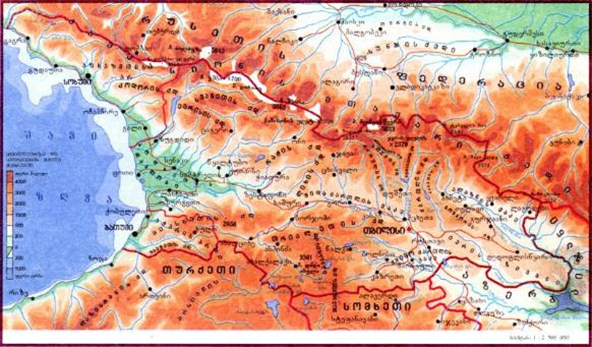 ნახაზი 2.1.1.2. საპროექტო დერეფნის სიტუაციური სქემა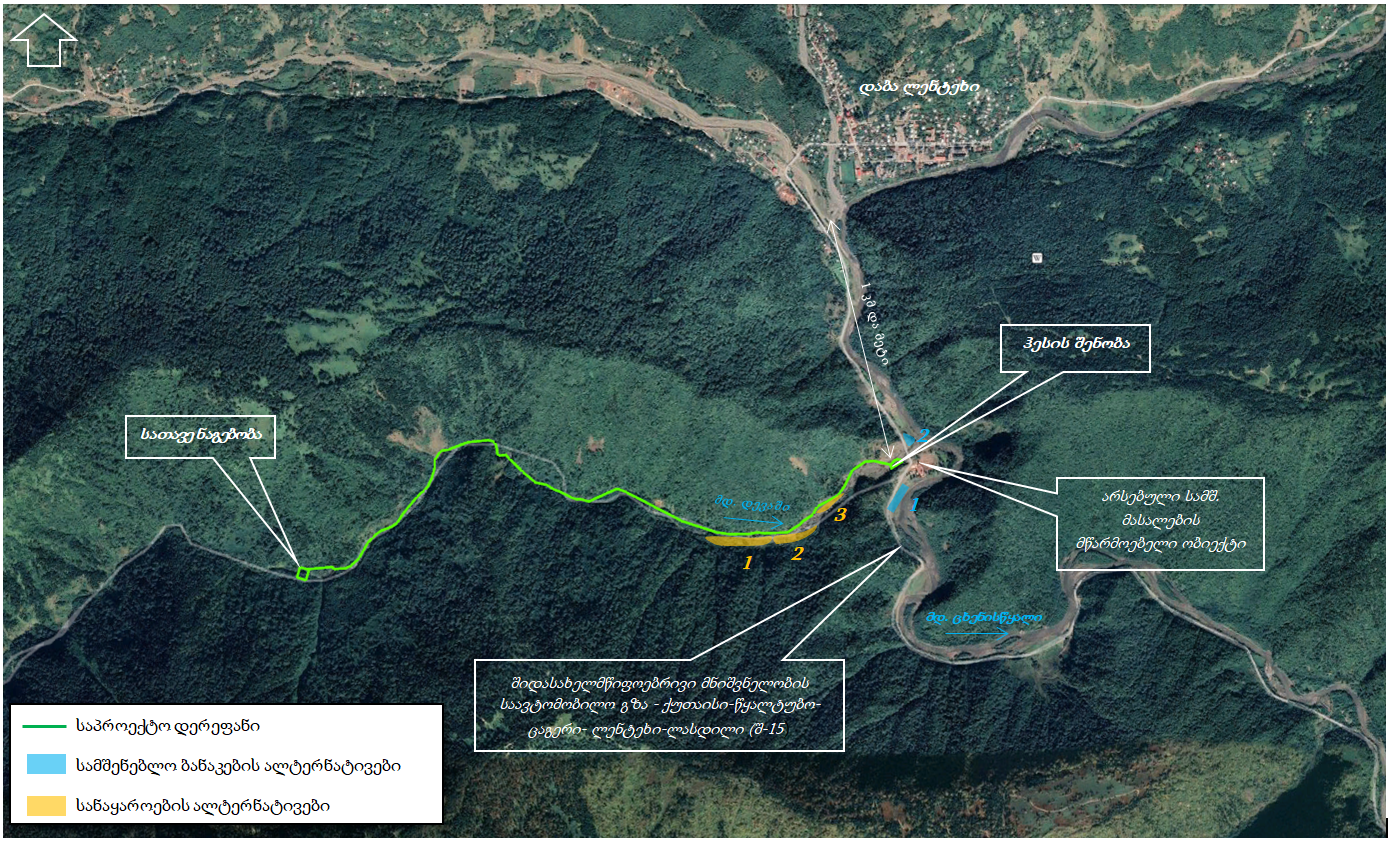 სურათები 2.1.1.1. საპროექტო დერეფნის ზოგადი ხედებიშემდგომ პარაგრაფებში წარმოდგენილია საქმიანობის განხორციელების არეალის ბუნებრივ-სოციალური გარემოს მოკლე მიმოხილვა. კლიმატი და მეტეოროლოგიური პირობებიქვემო სვანეთის რეგიონის ტერიტორია მიეკუთვნება ზღვის სუბტროპიკული კლიმატის ნოტიო ოლქს. აქაური ჰავა გარდამავალია ნოტიო სუბტროპიკულიდან კონტინენტურისაკენ. რეგიონის ჰავაზე ზღვის გავლენა რამდენადმე შესუსტებულია ოროგრაფიული დაბრკოლებების გამო.ლენტეხის მეტეოსადგურის მონაცემებით ჰაერის აბსოლუტური მინიმალური ტემპერატურა -26.0°C-ია. ჰაერის აბსოლუტური მაქსიმალური ტემპერატურა - 39.0°C. ჰაერის წლიური საშუალო ტემპერატურა ტოლია 9.4°C-ის. მეტეოროლოგიური სადგურების მრავალწლიური დაკვირვების მონაცემების მიხედვით, თოვლის საფარის დღეთა რიცხვი 80-ია. თოვლის საფარის წონა - 1,25 კპა, თოვლის საფარის წყალშემცველობა - 154 მმ. ნალექების წლიური რაოდენობა არის 1244 მმ. ნალექების დღე–ღამური მაქსიმუმი - 101 მმ. უხვი ატმოსფერული ნალექები ზრდიან დროებითი ზედაპირული ნაკადების წარმოშობის პროცესს, რომლებიც ააქტიურებენ ეროზიული და ღვარცოფული პროცესების მიმდინარეობას.საკვლევ არეალში ქრის ყველა მიმართულების ქარი. ყველაზე მეტად გაბატონებულია სამხრეთული და სამხრეთ-დასავლური. საშუალო წლიური ქარის სიჩქარე საკვლევ ტერიტორიაზე  არ არის მაღალი და მეტეოროლოგიური სადგურის მონაცემებით 2,5 მ/წმ-ს არ აღემატება. ქარის უდიდესისიჩქარე 20 წელიწადში ერთხელ 16 მ/წმ-ს შეადგენს.გეოლოგიური გარემოსაპროექტო დევაში ჰესის ჰიდროკვანძის განთავსებისთვის შერჩეული ტერიტორიის წინასწარი გეოლოგიური  შეფასების საფუძველია 2022 წელს დერეფანში შესრულებული რეკოგნოსცირებითი სამუშაოები (ინჟინერ-გეოლოგი - ლ. ქებულაძე), ასევე ამავე დერეფანში წარსულში (ხელედულა 3 ჰესის პროექტის ფარგლებში) ჩატარებული კვლევების შედეგები. გეომორფოლოგიური პირობებისაკვლევი რაიონი მოიცავს კავკასიონის ქედის საშუალო და მაღალმთიანი რელიეფის ზონას, რომელიც განვითარებულია ცარცულ, იურულ და პალეოზოურ ნაოჭა წყებებზე.გეომორფოლოგიური თვალსაზრისით საკვლევი რაიონი მოიცავს ორ ქვეზონას:ცენტრალური და დასავლეთ კავკასიონის მაღალმთიანი რელიეფი, ჰორსტ-ანტიკლინური ღერძული და სვანეთის ქედის ქვეზონა, ინტენსიური აღმავალი მოძრაობით, განვითარებული პალეოზოურ კრისტალურ წყებებზე. ეგზოგენური პროცესები - ნივალურ-გლაციალური პროცესები და თოვლის ზვავები;საშუალო და მაღალმთიანი რელიეფი სუბგანედური მიმართულებით, შეფარდებითი დაძირვის ქვეზონა, განვითარებული ქვედა იურულ წყებებზე (ქვაბულებით და გადასასვლელებით). ეგზოგენური პროცესები - ეროზიულ-დენუდაციური პროცესები, სიღრმითი ეროზიის უპირატესი განვითარებით და თოვლის ზვავები, ნივალურ-გლაციალური პროცესების ლოკალური გავრცელებით.აღნიშნული ქვეზონებიდან, საკვლევ უბნებზე (დევაში ჰესის განთავსების დერეფანში) წარმოდგენილია მეორე - საშუალო და მაღალმთიანი რელიეფის შეფარდებითი დაძირვის ქვეზონა.მდინარეთა წყალგამყოფები ხასიათდებიან ციცაბო ფერდობებით და ვიწრო თხემებით. დაბალი ქედების გარდა, აქ განლაგებულია ისეთი დიდი ქედები, როგორებიც არის სვანეთის და ლეჩხუმის, რომლებიც თითქმის პარალელურნი არიან კავკასიონის მთავარ ქედთან მიმართებაში.ტერიტორიის ამგებ გეოლოგიურ ფორმაციებს გააჩნიათ ძირითადი მორფოლოგიური ელემენტების თანხმობითი განვრცობა. მთავარი ტექტონიკური ელემენტების მიმართულება, ისეთები როგორიც არიან ანტიკლინები, სინკლიებნი და რღვევები, ასევე ემთხვევიან ტერიტორიის ამგები ქანების საერთო მიმართულებას.აღნიშნული რელიეფის ტიპის ფორმირებაში ძირითად როლს ეგზოგენურთან ერთად, ასევე მიეკუთვნებენ ენდოგენურ ფაქტორებს. ინტენსიური ოროგენული მოძრაობები, რომლებიც ხდებოდა ალპური ოროგენეზისის დროს, მაღლა აწიეს ის და ამით განაპირობეს განსახილველი ტერიტორიის რელიეფის ტიპის ძირითადი მორფოლოგიური სახე. გეოლოგიური აგებულებასაკვლევი რაიონის გეოლოგიურ აგებულებაში მონაწილეობენ  თანამედროვე მეოთხეულის და ზედა მეოთხეულის  ნალექები და ქვედა იურულის დანალექები.იურული სისტემა (J) წარმოდგენილია შუა იურულის აალენური სართულით (სორის წყება) და ქვედა იურულის მუაშისა და სორის (ტორსული სართული) წყებებით:სორის წყების ზედა ქვეწყება (J2s2) - მუქი თიხაფიქლების მორიგეობა წვრილმარცვლოვან ქარსიან-კვარციან ქვიშაქვებთან და ალევროლითებთან;სორის წყების ქვედა ქვეწყება (J13s1) - თიხაფიქლები და ქვიშაქვები;მუაშის წყების ზედა ქვეწყება (J12ms2) - თიხოვანი და ასპიდური ფიქლები, კვარციანი ქვიშაქვები;მუაშის წყების ქვედა ქვეწყება (J12ms1) - ასპიდური და თიხოვანი ფიქლები, კვარციანი ქვიშაქვები, არგილიტები, დიაბაზების შრეები და ძარღვები;მეოთხეული ასაკი (Q) წარმოდგენილია ფართო სპექტრით - ალუვიური, დელუვიოური, პროლუვიური, კოლუვიური, ალუვიურ-პროლუვიური, მყინვარული (გლაციალური) და წყალ-მყინვარული (ფლუვიოგლაციალური)  ნალექებით:ჭალა-კალაპოტის ალუვიური ნალექები (aQIV) - კაჭარ-კენჭნარი ქვიშის და თიხოვანი შემავსებლით;კოლუვიური ნალექები (cQIV): კლდოვანი ქანების მსხვილი ბლოკები და ლოდები ღორღის და ქვიშა-თიხნარის შემავსებლით;დელუვიური ნალექები  (dQIV) სხვადასვხა ზომის მონატეხოვანი მასალა ღორღის და ქვიშა-თიხნარის შემავსებლით;პროლუვიური ნალექები  (pQIV) სხვადასხვა ზომის მონატეხოვანი დაუმუშავებელი და უხეშადდამუშავებული მასალა, ღორღის, ქვიშნარის და თიხნარის შემავსებლით;ალუვიურ-პროლუვიური ნალექები  (apQIV) სხვადასხვა ზომის მონატეხოვანი უხეშად დამუშავებული ლოდნარი და კაჭარ-კენჭნარი, ხრეშის, ხვინჭის, ქვიშის, ქვიშნარის და თიხნარის შემავსებლით;მყინვარული (გლაციალური) მორენული ნალექები (gQIII) - დაუმუშავებელი და უხეშად დამუშავებული კლდოვანი ქანების მსხვილი ბლოკები და ლოდნარი, ხვინჭის, ქვიშნარის და თიხნარის შემავსებლით;წყალ-მყინვარული (ფლუვიოგლაციალური) ნალექები (fgQIII) - უხეშად დამუშავებული ლოდნარი და კაჭარ-კენჭნარი, ხრეშის, ხვინჭის, ქვიშის, ქვიშნარის და თიხნარის შემავსებლით.საკვლევი არეალის გეოლოგიური რუკა მოცემულია ნახაზზე 2.1.3.2.1.ნახაზი 2.1.3.2.1. საკვლევი არეალის გეოლოგიური რუკა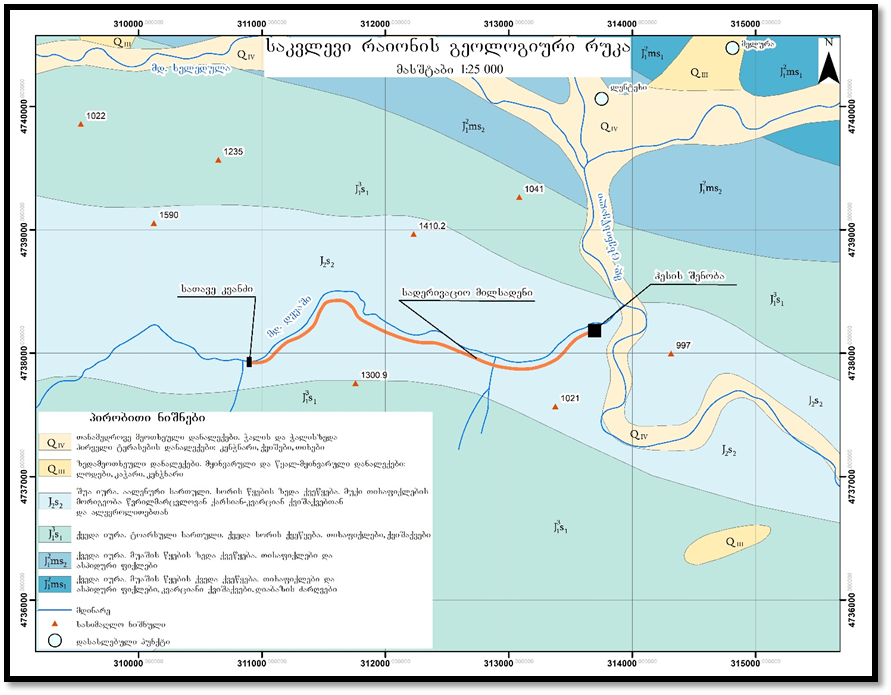 ტექტონიკა და სეისმურობასაკვლევი რაიონი საქართველოს ტერიტორიის ტექტონიკური დანაწევრების სქემის მიხედვით (ე. გამყრეელიძე, 2000 წ) მიეკუთვნება კავკასიონის ნაოჭა (ნაოჭა-შარიაჟული) სისტემის გაგრა-ჯავის (ნაოჭა) ზონის ნაოჭა პორფირიტული იურის ქვეზონას- I51.გაგრა-ჯავის ზონა გარდამავალია დიდი კავკასიონის სამხრეთ ფერდსა და საქართველოს ბელტს შორის. ჩრდილოეთიდან შემოსაზღვრულია ჩხალთა-ლაილის ზონით, ხოლო სამხრეთიდან საქართველოს ბელტით. დასავლეთით, ზონა გადის განსახილველი ტერიტორიის ფარგლებიდან.  გაგრა-ჯავის ზონა თავისი გეოლოგიური აგებულებით, განვითარების ისტორიით და სტრუქტურების ხასიათით, განსაკუთრებით რთულია კავკასიონის სამხრეთ ფერდის სისტემაში.  აღნიშნული ზონა გეოლოგიურად წარმოდგენილია ქვედა, შუა და ზედა იურულის თიხა-ქვიშაქვოვანი წარმონაქმნებით, შუა იურულის ვულკანოგენური ქანებით, ცარცულისა და პალეოგენურის კარბონატული და ტერიგენული წარმონაქმნებით. საკვლევი ტერიტორია მოიცავს ნაოჭა პორფირიტული იურის ქვეზონას, რომელიც ძირითადად აგებულია  იურული ასაკის ძლიერ დისლოცირებული მძლავრი ვულკანოგენებით. ქვეზონაში დადგენილია რიგი განივი რღვევები. ნაოჭები ძირითადად ხაზობრივია, რომლებიც უმეტეს შემთხვევაში ქრებიან მიმდებარე ქვეზონებში. თუმცა, ზოგიერთ მსხვილი ნაოჭი (უშარის ანტიკლინი, ლებარდეს ანტიკლინი და სხვა.), მართალია გადადის მეზობელ ქვეზონაში, მაგრამ მათი მიმართულება გარკვეულწილად იცვლება, მხოლოდ ქვეზონის გამომყოფი სიღრმული რღვევის გასწვრივ.ლეჩხუმის ქედის სამხრეთით გამოიყოფა ხოფურის ანტიკლინი, რომელიც იწყება მდ. ცხენისწყლის ხეობის მარჯვენა ფერდზე და კვეთს მდინარეს სოფ. ხოფურის მიდამოებში. ნაოჭის ფრთები გართულებულია მეორადი დანაოჭების პროცესებით.ნახაზზე 2.1.3.3.1. მოცემულია საქართველოს ტექტონიკური დანაწევრების რუკანახაზი 2.1.3.3.1. ტექტონიკური დანაწევრების რუკა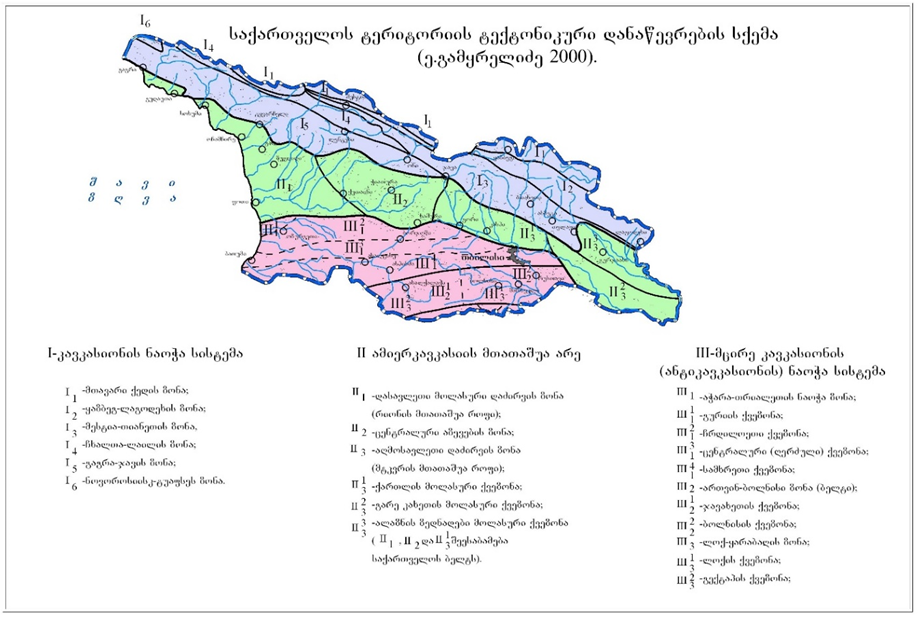 საქართველოს სეისმური საშიშროების რუკის მიხედვით, საკვლევი ტერიტორია მიეკუთვნება  9 ბალიანი მიწისძვრების ზონას (საქართველოს ეკონომიკური განვითარების მინისტრის ბრძანება N1-1/2284, 2009 წლის 7 ოქტომბერი, ქ. თბილისი; სამშენებლო ნორმების და წესების -„სეისმომედეგი მშენებლობა“ (პნ 01.01-09) -დამტკიცების შესახებ).ცხრილში 2.1.3.3.1. მოცემულია დევაში ჰესის განლაგების ზონაში არსებული სოფლების მიკროსეისმური დარაიონების მონაცემები. ნახაზზე 2.1.3.3.2. წარმოდგენილია პროექტის ადგილმდებარეობა საქართველოს სეისმური დარაიონების რუკაზე.ცხრილი 2.1.3.3.1. საკვლევ ზონაში არსებული სოფლების მიკროსეისმური დარაიონების მონაცემებინახაზი 2.1.3.3.2. პროექტის ადგილმდებარეობა საქართველოს სეისმურ რუკაზე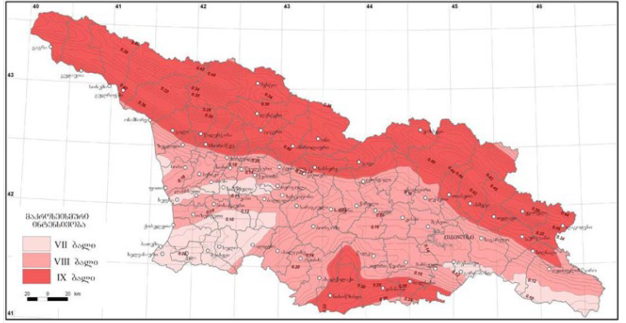 ჰიდროგეოლოგიური პირობებისაქართველოს ტერიტორიის ჰიდროგეოლოგიური დარაიონების სქემის მიხედვით (ი. ბუაჩიძე, 1970წ), საკვლევი ტერიტორია მიეკუთვნება დიდი კავკასიონის სამხრეთ ფერდის ნაოჭა ზონის წყალდაწნევითი სისტემების ნაოჭა ოლქის, ნაპრალოვანი წყლების სვანეთის წყალდაწნევით სისტემას (ქვედა და შუა იურას სპორადულად გაწყლოვანებული ფიქლოვანი ქანები - თიხაფიქლები და ქვიშაქვები და ტრიასისა და ზედა პალეოზოურის ნაპრალოვანი მეტამორფული ქანების წყალშემცველი ზონა - ქვიშაქვები, კვარციტები, მარმარილოს ლინზები) - J2+J1.სვანეთსა და რაჭაში, ტექტონიკური, გეომორფოლოგიური და ლითოლოგიური თავისებურებების გათვალისწინებით, გამოიყოფა სხვადასხვა წყალშემცველი და წყალმედეგი ჰორიზონტები და კომპლექსები.თანამედროვე კალაპოტისა და ჭალის დანალექების წყალშემცველი ჰორიზონტი - წარმოდგენილი კალაპოტის კაჭარ-კენჭნარებით და ქვიშებით, შენაკადების გამოტანის კონუსებით და დელუვიურ-პროლუვიური წარმონაქმნებით, რომელიც ხასიათდება მაღალი ფილტრაციული თვისებებით და შესაბამისად  წყალუხვობით. წყაროების დებიტი მერყეობს 1-დან 8 ლ/წმ-დე. ჰორიზონტის საერთო მინერალიზაცია დაბალია (0,06-0,2 გ/ლ). ქიმიური შედგენილობის მიხედვით წყლები ჰიდროკარბონატულ-კალციუმიან-მაგნიუმიანი ან ჰიდროკარბონატულ-კალციუმიან-ნატრიუმიანია. გააჩნიათ კარგი სასმელი თვისებები.ქვედა და შუა იურულის წყალშემცველი კომპლექსი - სპორადულად გაწყლოვანებული ფიქლოვანი ქანები - თიხაფიქლები და ქვიშაქვები.მოცემულ ნალექებში წყაროები, რომლებიც დაკავშირებულია ქვიშაქვებთან, გაცილებით წყალუხვია, ვიდრე ის წყაროები, რომლებიც დაკავშირებულია თიხაფიქლებთან.წყალშემცველი ჰორიზონტების კვება ძირითადად ხორციელდება ატმოსფერული ნალექების, ასევე მდინარის წყლების, მყინვარული და მდნარი წყლების ხარჯზე. წყაროების დებიტები მერყეობს 0,5-დან  5 ლ/წმ-დე.არაღრმა ცირკულაციის წყლები ხასიათდებიან ჰიდროკარბონატულ-კალციუმიან-მაგნიუმიანი ან ჰიდროკარბონატულ-კალციუმიან-ნატრიუმიანი შემადგენლობით. წყლების საერთო ინერალიზაცია დაბალია - 0,07-0,7 გ/ლ. ტემპერატურა 5-140-ია, ხოლო PH-5-7. ტექტონიკური რღვევების ზონებში, სადაც წყლები აღწევენ რამდენიმე ასეულ მეტრამდე, თავმოყრილია მინერალური წყაროების უმეტესი ნაწილი.ზოგადი საინჟინრო-გეოლოგიური ვითარებაქვემო სვანეთის ტერიტორიაზე გეოდინამიკური პროცესებისა და მოვლენების განვითარებას საკმაოდ მნიშვნელოვანი ხასიათი გააჩნია. იგი თავისი რთული რელიეფური სტრუქტურისა და ჰიფსომეტრიული განფენილობის გამო გეოდინამიკური პროცესების მაღალი ინტენსივობით ხასიათდება. სახიფათო გეოდინამიკური პროცესებიდან აქ ფიქსირდება სიღრმული და გვერდითი ეროზია. დევაშის ხეობაში, სათავე ნაგებობამდე მისასვლელი გზის მოწყობა და მილსადენის დერეფნის მომზადება მოხდება საკმაოდ რთული რელიეფის პირობებში და შესაბამისად მაღალია ეროზიული და გრავიტაციული პროცესების გააქტიურების რისკები. იმ ადგილებში სადაც დერეფანი გადის კლდოვანი ფერდობების სიახლოვეს მოსალოდნელია ქვაცვენა. გარდა ამისა, მდ. დევაშის ხეობაში არსებობს ღვარცოფის საფრთხე. ღვარცოფის გამოწვევი მიზეზია მეწყრულ-გრავიტაციული პროცესები, რომლის შედეგად მდინარის კალაპოტში ხდება გრუნტის მასების დაგროვება. ღვარცოფების მყარ კომპონენტს შეადგენს ქვები ან ტალახი და ქვები.სათავე ნაგებობის განთავსების უბანზე საშიში გეოდინამიკური პროცესების მხრივ საყურადღებოა ქვათაცვენა. ქვათაცვენის გააქტიურების რისკი არსებობს აქ დაგეგმილი სამუშაოების დროს. ფერდობის მდგრადობის უზრუნველყოფის მიზნით გათვალისწინებული უნდა იყოს გამაგრება ანკერული სამაგრით, მავთულის ბადითა და ტორკრეტ-ბეტონით. გარდა ამისა, გასათვალისწინებელია მდინარის ადიდება და ამით გამოწვეული შესაძლო ეროზიული მოვლენები, ასევე გვერდითი შენაკადების წყალმოვარდნა და ღვარცოფული მოვლენები. ეროზიული და ღვარცოფული მოვლენებისგან დაცვის მიზნით აუცილებელია ნაპირდამცავი ნაგებობების მოწყობა, რომელთა კონსტრუქციული პარამეტრები უნდა დადგინდეს შესაბამისი ჰიდროლოგიური გაანგარიშების საფუძველზე.მილსადენის/სათავემდე მისასვლელი გზის დერეფანში გრავიტაციული პროცესების განვითარების მომატებული ალბათობა არსებობს საწყის მონაკვეთზე. გზის/მილსადენის დერეფანში სხვა სახის სახიფათო გეოდინამიკური პროცესებიდან ფიქსირდება დაბალი ინტენსივობის სიღრმული და გვერდითი ეროზია.ჰესის სააგრეგატო შენობის განთავსების უბანზე გეოდინამიკური პირობების მიხედვით გასათვალისწინებელია მდინარის ადიდება და ამით გამოწვეული შესაძლო ეროზიული მოვლენები. ეროზიული მოვლენებისგან დაცვის მიზნით აუცილებელი იქნება ნაპირდამცავი ნაგებობების მოწყობა, რომელთა კონსტრუქციული პარამეტრები დადგინდება შესაბამისი ჰიდროლოგიური ანგარიშების საფუძველზე.წინასწარი შეფასებით საპროექტო დერეფანში გამოვლენილია დანალექების სამი სახესხვაობა. ქვემოთ მოყვანილია საკვლევ (საპროექტო) უბანზე გავრცელებული დანალექების ფიზიკურ-მექანიკური თვისებების მახასიათებელი მნიშვნელობები, რომლებიც აღებულია ანალოგების მიხედვით:სგეN1 - cdQIV - კოლუვიურ-დელუვიური დანალექები.  ღორღი, ხვინჭა და ლოდები, ძირითადად თიხა-თიხნარების შემავსებლით:სიმკვრივე, კგ/მ3 – 2000-2050დედორმაციის მოდული, E მპა  მპა - 20-25შიგა ხახუნის კუთხე,  0  – 25-30შეჭიდულობა, c მპა - 0.02-0.03დამუშავების კატეგორია - ხელით  III-IV კატ.სგეN2 - aQIV - ალუვიური დანალექები (კალაპოტი, ჭალა და ჭალისზედა I ტერასა). თანამედროვე ალუვიური დანალექები - მსხვილი კაჭარ-კენჭნარი ლოდების ჩანართებით, ღორღოვან-ქვიშიანი შემავსებლით:სიმკვრივე, კგ/მ3 – 2100-2150დედორმაციის მოდული, E მპა - 50შიგა ხახუნის კუთხე, 0 – 35შეჭიდულობა, c მპა - 0.005-0.006დამუშავების კატეგორია - ხელით  III-IV კატ.სგეN3 – სორის წყების ზედა ქვეწყება (J2s2) - თიხაფიქლების და ქვიშაქვების მორიგეობა: სიმკვრივე, კგ/მ3 – 2650-2730სიმტკიცე ერთღერძა კუმშვაზე, Rc მპა -70-90 (უპირატესად 80)შიგა ხახუნის კუთხე, 0 – 0.7-0.8შეჭიდულობა, c მპა - 0.1-0.2-დან 0.3-მდედამუშავების კატეგორია - ხელით VIIIკატ (საშ.).2023 წლის გაზაფხულიდან დაგეგმილია საპროექტო დერეფანში დეტალური საინჟინრო-გეოლოგიური კვლევების შესრულება. დეტალური კვლევების საფუძველზე დაზუსტდება დანალექების გავრცელება და მათი ფიზიკურ-მექანიკური მახასიათებლები. აღნიშნულის შესაბამისად განისაზღვრება ტრასის ზუსტი დერეფანი (წინამდებარე დოკუმენტში განხილული ალტერნატიული ვარიანტების შესაბამისად), საპროექტო ნაგებობების დაფუძნების პირობები და საინჟინრო-გეოლოგიური სტაბილურობის უზრუნველყოფისთვის საჭირო დამცავი ღონისძიებების პარამეტრები. დეტალური კვლევის შედეგები წარმოდგენილი იქნება გზშ-ს ანგარიშში.ჰიდროლოგიური პირობებიზოგადი ჰიდროლოგიური დახასიათებამდინარე დევაში სათავეს იღებს ეგრისის (სამეგრელოს) ქედის სამხრეთ კალთაზე, 2920.8 მ სიმაღლეზე მდებარე წყაროდან და ჩაედინება მდინარე ცხენისწყალში მარჯვენა ნაპირიდან, შესართავიდან 108-ე კმ-ზე, სოფელ ლენტეხის ქვემოთ.მდინარის სიგრძე 19,2 კმ-ია, საერთო ვარდნა 2180 მ, საშუალო დახრილობა 111‰, წყალშემკრები აუზის ფართობი 68,2 კმ2, საშუალო სიმაღლე 1950 მ.აუზის ჰიდროგრაფიული ქსელი მცირე შენაკადებისგან შედგება, თითოეულის სიგრძე 3.0-დან 6 კმ-მდეა. მდინარეთა ქსელის საშუალო სიმჭიდროვე შეადგენს 0,83კ მ/კმ2-ს.აუზს აქვს ასიმეტრიული ფორმა და მდებარეობს ეგრისის ქედის სამხრეთ კალთაზე. აუზის სიგრძე 15 კმ-ია, სიგანე 3-7 კმ.მდინარე მიედინება ძლიერ დასერილ მთიან ტერიტორიაზე, რომელიც ხასიათდება ზღვის დონიდან მაღალი სიმაღლით (1500-დან 3000 მ-მდე).რთული რელიეფით გამოირჩევა აუზის მარცხენა ნაპირის ნაწილი ეგრისის ქედის ფარგლებში, რომლის სამხრეთ ტოტები აქ წარმოადგენს აუზის უმაღლეს და უმძლავრეს ნაწილს, რომელიც თავისი დაკბილული თხემებითა და მახვილი მწვერვალებით მაღალმთიან ალპურ ხასიათს ატარებს.  აუზის ამ ნაწილის რელიეფი დანაწევრებულია ეგრისის ქედის კალთიდან ჩამომდინარე მდინარეების ღრმა ხეობებით.აუზის ზედაპირი გამოირჩევა კონტურების მკვეთრი მოხაზულობით და მცირე გვერდითი შენაკადების ღრმა და ვიწრო ხეობებით დანაწევრებულია რიგ მაღალ წყალგამყოფ ქედებად და ციცაბო კალთების მქონე განტოტებებად. ამ წყალგამყოფ ქედებს და განტოტებებს აქვთ დაახლოებით 300-900 მ ფარდობითი სიმაღლე.განსაკუთრებით მნიშვნელოვანი დანაწევრებითა და კალთების საკმაოდ დიდი დახრილობით გამოირჩევა ეგრისის ქედი მდინარის ზემო წელში, სადაც კარგად არის შემონახული რელიეფის მთა-გლაციალური ფორმები. კონტურების შედარებით ნაკლებად მკვეთრი მოხაზულობა, კალთების ნაკლები დახრილობა აქვს აუზს მდინარის შუა და ქვედა დინებაში. თუმცა აქაც აუზის ზედაპირი ძლიერ ეროზიულია, გაჭრილია ხრამებითა და გვერდითი შენაკადების ხეობებით.აუზი უპირატესად შედგება ფიქლებისა და ქვიშაქვებისგან, რომლებიც უფრო მაღლა, ეგრისის ქედის წყალგამყოფისკენ, რომელიც ძირითადად აგებულია პორფირიტებისგან, ფიქლებითა და ჩრდილო-აღმოსავლეთში ფლიშებით იცვლება. კალთები ძლიერ დანაწევრებულია; ზედა ნაწილში ალპური რელიეფია. ქედის ჩრდილოეთი და დასავლეთი კალთები ციცაბოა, სამხრეთი და აღმოსავლეთი კი დამრეცი. დომინირებს მთა-ტყისა და მთა-მდელოს ლანდშაფტები.აუზის მაღალმთიანი ზოლი 2000-2200 მ-ზე მეტ სიმაღლეზე წარმოდგენილია ალპური ნაირბალახოვანებით. ქვემოთ გავრცელებულია სუბალპური მცენარეულობა, რომელიც შერეულია  ჩირგვნართან. ტერიტორიის კლებასთან ერთად ვითარდება შერეული ტყე, რომელიც მუხის, წიფლის, ნაძვისა და ფიჭვისგან შედგება. აუზის ქვემომდებარე ზონები გამოიყენება მიწათმოქმედებისთვის. საერთო გატყიანება აუზის მთელი ფართობის დაახლოებით 65%-ს შეადგენს.მდინარის ხეობა V-სებური ფორმისაა, ვიწრო ფსკერით, რომელიც ზემო წელში 5-10 მ სიგანისაა და სხვა მონაკვეთებში - 20-30 მ. სათავიდან პირველ 2-3 კმ-ზე მას აქვს ჩრდილო-აღმოსავლეთის მიმართულება, შემდეგ კი, რკალის შემოწერისას, ინარჩუნებს ძირითადად სამხრეთ-აღმოსავლეთის მიმართულებას. ზოგან, სათავიდან 3,5-3,6 კმ-ზე ქვემოთ, სადაც მდინარე 1,0-1,5 კმ მანძილზე კვეთს იურას (იურულ) სქელ დანალექებს, ხეობა წარმოდგენილია უკიდურესად ვიწრო და ღრმა ვიწრობით, ზემოდან 500-600 მ სიგანის, კალთების 200 მ სიმაღლეზე, სრულიად შვეული კლდოვანი კედლებით.ხეობის ფერდობები უპირატესად ციცაბოა (30-450). ზოგან ვიწრობში ისინი თითქმის შვეულია, 800-მდე დახრილობით. ფერდობების ძირი ძალიან ციცაბოა (35-500), ზოგან შვეული, კლდოვანი ხასიათის. ფერდობების კლდოვანი ძირი 5-25 მ-მდე ავიწროებს ხეობის ფსკერს. ფერდობები 150-250მ სიმაღლისაა და ზოგჯერ მდოვრედ ერწყმიან გარშემორტყმული მთების კალთებს. ფერდობები მთელ სიგრძეზე დაფარულია ხშირი და მოწიფული შერეული ტყით (მუხა, წიფელი, ნაძვი და სოჭი).მდინარე მთელ სიგრძეზე მძვინვარე ხასიათისაა და არაგანშტოებული ჭორომიანი კალაპოტი აქვს. ვარდნილების სიმაღლე 1,5 მ-ს აღწევს. შესართავისკენ მდინარეს უვითარდება ქვიანი ჩქერები, რომლებიც განუწყვეტლივ ენაცვლება არაღრმა მუხლებს.ნაკადის ფსკერი უსწორმასწოროა, ზემო წელში მსხვილქვიანია, სხვა მონაკვეთებზე კი ქვიანი, ხრეშის, კენჭებისა და ქვიშის დიდი შემცველობით. მდინარის ნაპირები ჭალის ზოლში დაბალი და წარეცხვადია, 0,3-0,5 მ სიმაღლის, მცენარეებით დაუფარავი. სხვა მონაკვეთებზე ნაპირებს წარმოადგენენ ფერდობების კბოდე კლდოვანი ძირები.დევაში ჰესის სათავე ნაგებობის საპროექტო გასწორი მდებარეობს 995 მ ნიშნულზე, წყალშემკრები აუზების ფართობი შესაბამისად 54,4 კმ2-ის ტოლია (იხ. ნახაზი 2.1.4.1.1.).ნახაზი 2.1.4.1.1. მდ.მდ. ცხენისწყლის და დევაშის აუზების სქემა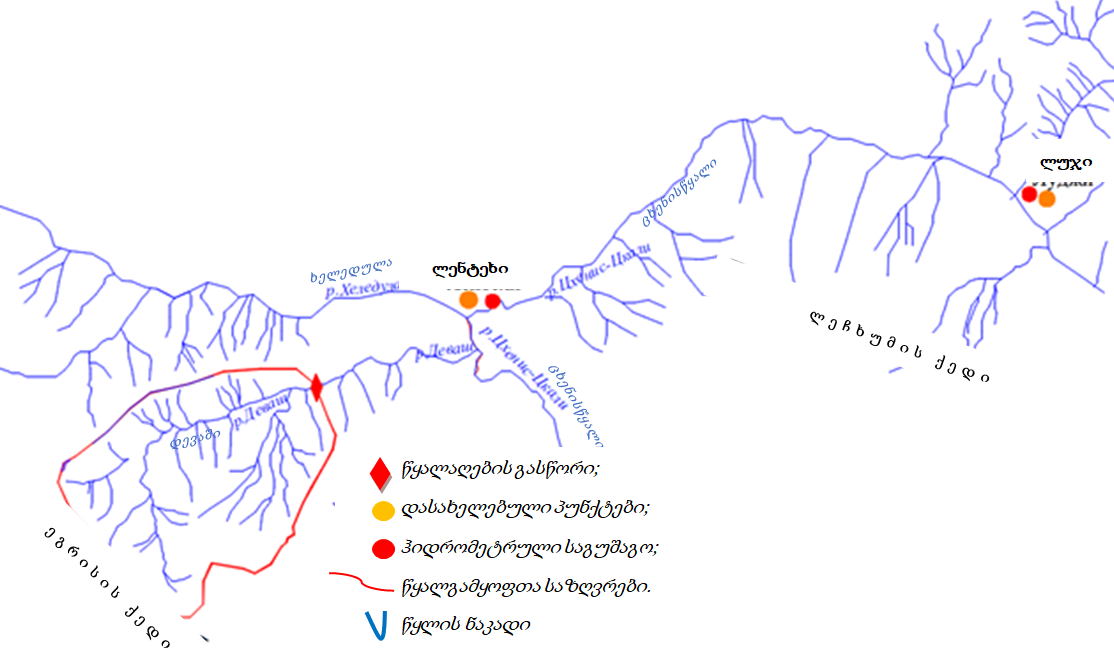 ჰიდროლოგიური საგუშაგოებიმდ. ცხენისწყალი-სოფ. ლუჯის საგუშაგო მდებარეობს სოფ. ლუჯიდან 1.3 კმ-ით ქვემოთ და მდინარე ხეშკურის მარჯვენა შენაკადის შესართავიდან 0.6 კმ-ით ქვემოთ. გეოგრაფიული კოორდინატები: 42°47′20.89″ N, 42°579′43.82″ E. მდ. ცხენისწყლის ძირითადი მორფომეტრიული მახასიათებლები ამ ჰიდროლმეტრიული საგუშაგოს კვეთში შემდეგია: აუზის ფართობი - 506 კმ2, დაშორება შესართავიდან - 22 კმ.ინფორმაციის საიმედოობაჩამონადენების შესახებ მონაცემების ხარისხის შეფასებისას უნდა აღინიშნოს, რომ მდ. ცხენისწყლის - სოფ. ლუჯის ჰიდროლოგიური საგუშაგოს გახსნიდან (1934 წელი) საწყისი ჰიდრომეტრიული მონაცემები სისტემური ხასიათის იყო და აკმაყოფილებდა იმ მოთხოვნებს, რომლებიც წესდებოდა ჰიდრომეტრიული გაზომვებისთვის შემდგომ წლებში.ცხენისწყალი 1 ჰესის სანგარიშო გასწორში ჩამონადენის  გაანგარიშებისთვის  საყრდენი საგუშაგოს სახით მიღებულ იქნა მდ. ცხენისწყალი-სოფ. ლუჯის საგუშაგო.  ძირითადი ჰიდროგრაფიული მახასიათებლები იხ. ცხრილში 2.1.4.3.1.ცხრილი 2.1.4.3.1. ძირითადი ჰიდროლოგიური მახასიათებლებიმდ. ცხენისწყალი - სოფ. ლუჯის საგუშაგო მდებარეობს სოფ. ლუჯის ქვემოთ, 1.3 კმ-ში და მდინარე ჰეშკურის მარჯვენა შენაკადის შესართავის ქვემოთ, 0.6 კმ-ში.მდინარის ხეობას საგუშაგოს უბანზე აქვს ფართო ხეობის სახე. მარცხენა ფერდობი არის ციცაბო, დახრილობით 40-50° და გადადის ტერასაში ჭალის გარეშე, მარჯვენა ნაპირი – დახრილობით 15-20°. ხეობის ფერდობები დაყოფილია ხევებით, რომლებიც აგებულია ხვინჭიანი გრუნტებით  და კლდოვანი ქანებით, ძირითადად ტყეებით არის დაფარული; მარცხენა ფერდობზე, რომელსაც  მდინარის კალაპოტი აკრავს, კოკისპირული წვიმების დროს ზოგჯერ წარმოიქმნება მეწყრები. ჭალა მარცხენა ნაპირზეა, სიგანით  50-60 მ. მდინარის კალაპოტი – ზომიერად დაკლაკნილი, აგებულია მსხვილი ქვებით და ლოდებით,  დეფორმირებადია. მარცხენა ნაპირის სიმაღლეა 4-8 მ, მარჯვენა ნაპირის –  10-15 მ, არ არის წარეცხილი.  ზამთრის პერიოდში ნაპირებზე  წარმოიქმნება ყინულნაპირისი და ალაგ-ალაგ ყინულსვლა. ჰიდრომეტრიული საგუშაგო ლარტყიანი ტიპისაა და მდებარეობს მარცხენა ნაპირზე. ნულის სიმაღლეა 1223 მ ბს (БС). საპროექტო კვეთში მდინარის წყალშემკრები აუზის ფართობის და საშუალო შეწონილი სიმაღლის განსაზღვრადევაში ჰესის საპროექტო კვეთის სათავე ნაგებობები მდებარეობს  მდ. დევაშზე,  ზღვის დონიდან 995 მეტრ სიმაღლეზე. მდინარე დევაში წარმოადგენს  მდინარე ცხენისწყლის მარჯვენა შენაკადს.საპროექტო კვეთში წყლის საშუალო მრავალწლიური ხარჯის დასადგენად გამოყენებული იქნა 1:100000 მასშტაბის ტოპოგრაფიული  რუკები. ამ რუკების მიხედვით განისაზღვრა წყალშემკრების ფართობი და მისი საშუალო სიმაღლე.სურათზე 2.1.4.4.1. მოცემულია დევაში ჰესის საპროექტო კვეთში წყალშეკრები აუზის ტოპოგრაფიული რუკა. ხოლო ნახაზზე 2.1.4.4.1. წარმოდგენილია მდინარე დევაშის აუზის ჰიფსომეტრიული მრუდი, რომელიც ხაზს უსმევს რელიეფის იარუსოვან (საფეხურეობრივ) სტრუქტურას.სურათი 2.1.4.4.1. საპროექტო კვეთში წყალშეკრები აუზის ტოპოგრაფიული რუკა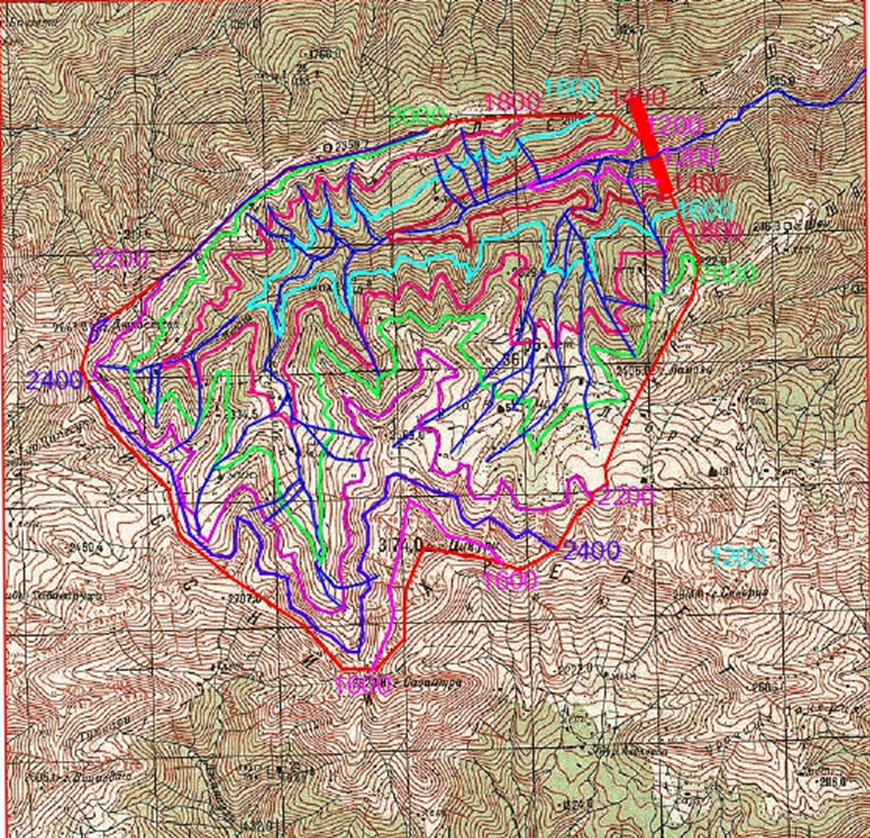 ნახაზი 2.1.4.4.1. მდინარე დევაშის აუზის ჰიფსომეტრიული მრუდი ჰესის გასწორშიწყალშემკრები აუზის საშუალო სიმაღლე განისაზღვრება ჰიდროლოგიაში საზოგადოდ ცნობილი განტოლებით:,სადაც:f1, f2… – ფართობი მეზობელ ჰორიზონტებს შორის,  კმ2;h1, h2… –  ჰორიზონტალური ნიშნულების ნახევარჯამი, მ;F – საანგარიშო გასწორში წყალშემკრები საერთო ფართობი,  კმ2.მონაცემები მდინარე დევაშის წყალშემკრები საშუალო სიმაღლის გაანგარიშებისთვის მოცემულია ცხრილში 2.1.4.4.1.ცხრილი 2.1.4.4.1. მონაცემები დევაში ჰესის მონაკვეთში წყალშემკრები აუზის საშუალო სიმაღლის გაანგარიშებისთვისამ მონაცემების საფუძველზე  გამოთვლილია  წყალშემკრები აუზის  საშუალო  სიმაღლე  დევაში ჰესის სათავე  ნაგებობის კვეთში,  რომელიც  1950  მ-ის ტოლია,  რაც  995  მ  ნიშნულს შეესაბამება. ამ გასწორში წყალშემკრები აუზის ფართობია 54.4 კმ2.მდინარის ჩამონადენის რეჟიმივინაიდან  მდინარე დევაშის ანალოგად  შერჩეული იქნა  მდინარე ცხენისწყალი, ამიტომ წარმოდგენილია მდ. ცხენისწყლის აუზისა და წყლის რეჟიმის აღწერილობა.მდინარე ცხენისწყალი სათავეს იღებს კავკასიონის მთავარი  ქედის ცენტრალურ ნაწილში, მყინვარიდან, რომელიც მდებარეობს შარივცეკის უღელტეხილიდან სამხრეთით 1.4 კმ-ში, 2700 მ სიმაღლეზე, ჩაედინება მდინარე რიონში მარჯვენა ნაპირიდან, შესართავიდან 88-ე კმ-ზე,  სოფ. საჯავახოდან 1.3 კმ-ში სამხრეთ-დასავლეთით.მდინარის სიგრძეა 176 კმ, საერთო ვარდნა - 2684 მ, საშუალო დახრილობა - 15‰, წყალშემკრები აუზის ფართობი - 2120 კმ2, საშუალო სიმაღლე - 1660 მ. აუზის მარჯვენა სანაპიროს ნაწილი 2.5- ჯერ აღემატება მარცხენა სანაპიროს ნაწილს.მდინარეში ჩაედინება მდ. ზესხო  (სიგრძე 19 კმ), გობიშური (სიგრძე  12 კმ), ლასკანურა  (სიგრძე 209 კმ), ხელედულა (სიგრძე 34 კმ), ლექთარეში (სიგრძე 24 კმ), ჯანაულა (სიგრძე 21 კმ) და სხვ.აუზში 897 მდინარეა, რომელთაგან  13-ის სიგრძე 10 კმ-ზე მეტია. გარდა ამისა, აუზში მოქმედებს 5 არხი, რომელთა  საერთო სიგრძეა 103 კმ. მდინარის ქსელის სიგრძეა 2200 კმ, საშუალო სიხშირე - 1,09 კმ/კმ2. აუზში აღინიშნება მყინვარები, რომელთა  საერთო ფართობია 12,9 კმ2.აუზი მდებარეობს კავკასიონის მთავარი ქედის სამხრეთ კალთებზე, მხოლოდ მისი ქვედა ნაწილი (დაახლოებით 30-35 კმ სიგრძის) შედის კოლხეთის დაბლობის ფარგლებში. აუზის საზღვარი დასავლეთით არის სვანეთისა და სამეგრელოს, აღმოსავლეთით  -  ლეჩხუმის  ქედი,  ხოლო   ჩრდილოეთით წყალგამყოფი  ხაზი გადის კავკასიონის მთავარი ქედის თხემზე. აუზს აქვს მერიდიონალური მიმართულება და გადაჭიმულია მთავარი წყალგამყოფიდან  სამხრეთით. აუზის  სიგრძეა 120 კმ, საშუალო სიგანე - 18 კმ.რელიეფის ხასიათის მიხედვით, აუზი მკაფიოდ იყოფა მაღალმთიან, მთიან და ვაკე ნაწილებად.მაღალმთიანი ზონა, რომელიც მდებარეობს 2200-4000 მ სიმაღლეზე, ხასიათდება კლდოვანი რელიეფით, რომელსაც აქვს ტოტები, პიკები და მორენული წარმონაქმნები.მთიანი ზონა წარმოადგენს აუზის უდიდეს ტერიტორიას და გამოირჩევა მკვეთრად მოხაზული, ღრმად დანაწევრებული რელიეფით. მთები აქ საშუალოდ 2000-3000 მ სიმაღლეზეა აღმართული. მდინარე ცხენისწყლის შენაკადების ვიწრო და ძნელად მისადგომი ხეობები ღრმაა. აუზის ყველაზე დაბალი ნაწილია ლეჩხუმის ქვაბულის ფსკერი, რომელიც  მდებარეობს სოფ. ცაგერსა და ლარჭვალს შორის. ამ სოფლების ქვემოთ რელიეფი ბორცვიანია  (ბორცვების სიმაღლე 400-1000 მ).აუზის დანარჩენ ნაწილს აქვს ვაკე რელიეფი ბრტყელი ზედაპირით და სუსტი დახრილობით მდინარის შესართავისკენ, სადაც ტერიტორიის სიმაღლე 15-18 მ აღწევს.აუზის მთიანი ნაწილი შედგება კრისტალური ქანებისგან - გრანიტების, გნეისების, ფიქლებისა და ქვიშაქვებისგან, ასევე, ვულკანური ქანების - პორფირიტების, მალოფიტებისა და სხვა ქანებისგან. სოფ. ცაგერსა და მათხოჯს შორის მონაკვეთზე აუზი შედგება მხოლოდ კირქვებისგან. მთისწინეთში გავრცელებულია ქვიშაქვები და კონგლომერატები. ვაკე შედგება   უახლესი ალუვიური დანალექებისგან. ჩამოთვლილ ქანებზე განვითარებულია თიხნარი  გრუნტები, რომლებიც მნიშვნელოვან სისქეს აღწევენ მდინარის შუა და ქვედა დინებაში.აუზის მცენარეული საფარი ხასიათდება ვერტიკალური ზონალურობით. აუზის ქვედა ნაწილი, რომელიც მდებარეობს 700-800 მ-მდე სიმაღლეზე, წარმოდგენილია ფოთლოვანი   (მუხა, რცხილა, წაბლი, მურყანი) ტყით. უფრო ზემოთ, 2100-2300 მ-მდე სიმაღლეზე, აღინიშნება შერეული ტყე (ნაძვი, სოჭი, მუხა, წიფელი, რცხილა), მხოლოდ მაღალმთიანი ზონაა დაფარული მთის მდელოს, ნაირბალახოვანი მცენარეულობით, რომელსაც აუზის მთელი ფართობის დაახლოებით 10-12% უკავია. აუზის მთისწინეთი და ვაკე ნაწილები სასოფლო-სამეურნეო დანიშნულების მიწებს უკავია. დასახლებულობა აუზის მთლიანი ტერიტორიის 69%-ს მოიცავს.ხეობა 35 კმ-ის მანძილზე ძირითადად V-ფორმისაა,  ვიწრო, ფსკერის გასწვრივ სიგანე 30-80 მ-დან 100-200 მ-მდეა. ქვემოთ, სოფ. ცაგერსა და სოფ. ხიდს შორის, მდინარე ჭრის კარსტულ-კირქვიან მასივს და მთელ სიგრძეზე ქმნის ღრმა კლდოვან ხეობას, რომლის სიგანე ფსკერის გასწვრივ 50-150 მ-ს შეადგენს, მხოლოდ  სოფ.  ცაგერისა  და ლარჭვალის  მიდამოებში  ხეობა იძენს ყუთისმაგვარ ფორმას ფართო ფსკერით (0,8-1,5 კმ).ხეობის ფერდობები მდინარის ზედა წელში მაღალია, ერწყმის გარემომცველი ქედების ფერდობებს, ძირითადად ციცაბო ან ძალიან ციცაბოა; მათი ძირები ბევრ ადგილებში  შვეულია, ხეობის ფერდობები მეტწილად სწორია, უფრო იშვიათად - შეზნექილი, ძლიერ დასერილი.მდინარის წყლის რეჟიმი სხვადასხვა დროს იქნა შესწავლილი მთელ მის სიგრძეზე 11 წყალმზომ ჰიდრომეტრიულ საგუშაგოზე, რომელთაგან დარჩა ოთხი: სოფ. ლუჯის, ლენტეხის, ნაგომარისა და ხიდის მახლობლად.მდინარე მიეკუთვნება მდინარეების ტიპს გაზაფხული-ზაფხულის წყალდიდობით  და  კარგად გამოხატული ზამთრის წყალმარჩხი პერიოდით. მდინარის რეჟიმისთვის დამახასიათებელია ასევე შემოდგომის ხშირი, მცირე სიმძლავრის წყალმოვარდნებიც.წყალდიდობა ყველაზე ადრე ქვედა წელში იწყება. დონის მნიშვნელოვანი მატება აღინიშნება თებერვლის ბოლოს - მარტის დასაწყისში. ზემო წელში წყალდიდობა ძირითადად აპრილში იწყება. მაქსიმალური წყალდიდობა აღინიშნება მაის-ივლისში. მაქსიმუმის  სიმაღლე შეადგენს: ზედა  წელში საშუალოდ 0,5-0,8 მ-ს, ხოლო  მდინარის დანარჩენ სიგრძეზე - 1,2-1,7 მ-ს. წყალდიდობის ყველაზე მაღალი დონე, როდესაც ძლიერი და ხშირი წვიმები  შერწყმულია ინტენსიური თოვლდნობის პერიოდთან, ზედა დინებაში აღწევს 1,1-2,4 მ სიმაღლეს, ხოლო შუა დინებაში - 1,8-3,3 მ-ს. წყალდიდობის კლება ხდება ნელა და გრძელდება აგვისტოს ბოლომდე. წყალდიდობის კლების პერიოდში აღინიშნება წვიმის მკვეთრი და მაღალი პიკები,  რომლებიც ზოგჯერ ფარავს  წყალდიდობის მაქსიმუმს, ცალკეულ  წლებში კი მათი სიმაღლე წინა დონესთან შედარებით 4-5 მ-ს აღწევს.აუზის მთიან ნაწილში წყალმარჩხი პერიოდი უფრო მკაფიოდ გამოირჩევა და 4-5 თვის განმავლობაში გრძელდება (სოფელ ლუჯის მახლობლად).  წყალმარჩხობის  პერიოდში დონის  რყევების ამპლიტუდა, ჩვეულებრივ, არ აღემატება 5-10 სმ-ს. ქვედა წელში წყალმარჩხობა არასტაბილურია. ხშირად გვხვდება პიკები, რომლებიც წვიმებით ან ლეღმის დაკვრითაა გამოწვეული. ამ პიკების სიმაღლე წინა დონესთან შედარებით 0.3-0.8 მ-ია. დონეების სვლა  ძლიერაა დამახინჯებული კალაპოტის დეფორმაციის გამო.წყალდიდობასთან დაკავშირებული საშიში ჰიდროლოგიური მოვლენები აშკარად   შეიმჩნევა მდინარის ქვედა დინებაში. აქ, ზაფხულსა და შემოდგომაზე იტბორება მდინარეშორისი სივრცე, რომელიც დაკავებულია დასახლებული პუნქტებითა და  ნათესებით. მდინარის საზრდოობაში მონაწილეობას იღებენ თოვლის, წვიმის, მყინვარებისა და გრუნტის წყლები.მდინარეზე ყინულწარმოქმნა შეიმჩნევა მის ზედა და შუა დინებაში. დეკემბრიდან მარტის ჩათვლით რამდენჯერმე მეორდება ყინულნაპირისების წარმოქმნა და გრძელდება  საშუალოდ 20-25 დღის განმავლობაში. ყინულსვლა (თოშსვლა) აღინიშნება იანვარ-თებერვალში, უფრო იშვიათად - მარტში. თოშსვლის ხანგრძლივობა 1-დან 10 დღემდე მერყეობს. ცალკეულ მონაკვეთებზე, სადაც შეინიშნება ნელი დინება, ყინულნაპირისების გამო, მდინარის მთელ სიგანეზე წარმოიქმნება ზედაპირული ყინული, რომელიც შენარჩუნებულია 6 დღემდე. მდინარეზე ყინულის მოვლენების დღეების რაოდენობა წელიწადში 50-ს არ აღემატება.წყლის ტემპერატურა ქვევით დინების მიმართულებით იზრდება. ქვედა დინებაში  საშუალოთვიური ტემპერატურა ზამთარში ჩვეულებრივ 2-3°C-ით, ხოლო ზაფხულში 6-8°C-ით უფრო მაღალია, ვიდრე ზედა წელში. წყალდიდობისა და წყალმოვარდნის დროს წყალი მღვრიეა. მდინარის წყალი ჰიდროკარბონატულ კლასს მიეკუთვნება და მინერალიზაციის საშუალო ხარისხით ხასიათდება. წყალი მდინარის გრძელ მონაკვეთზე სუფთა, გამჭვირვალე და სასმელად ვარგისია.ცხრილი 2.1.4.5.1. გაზაფხულის წყალდიდობის დამახასიათებელი თარიღებიცხრილი 2.1.4.5.2. მდინარის კვების წყაროებიცხრილი 2.1.4.5.2. წყლის დონეების მახასიათებლები (სმ)სურათი 2.1.4.5.1. მდინარე ცხენისწყალი - სოფ. ლუჯის ჰიდროგრაფებიყინულოვანი რეჟიმიყინულოვანი მოვლენები მდ. ცხენისწყალზე აღინიშნება დეკემბრის მესამე დეკადიდან და გრძელდება თებერვლის მესამე დეკადამდე. შეინიშნება ყინულის ნაპირი, ფხვიერი თოვლი, ცალკეულ წლებში კი - გაძგიფვა, რომელიც გრძელდება 1 დღე. ყინულოვანი მოვლენების საშუალო ხანგრძლივობაა 18 დღე, ყველაზე ხანგრძლივის - 50 დღე. მდ. ცხენისწყლის ყინულოვანი რეჟიმი მოცემულია ცხრილში 2.1.4.6.1.ცხრილი 2.1.4.6.1. მდ. ცხენისწყლის ყინულოვანი რეჟიმიწლიური ჩამონადენისაპროექტო ჰიდროლოგიური მახასიათებლების განსაზღვრა საკმარისი ხანგრძლივობის ჰიდრომეტრიული დაკვირვების მონაცემების არსებობისას  ხორციელდება უზრუნველყოფის მრუდების გადაჭარბების ყოველწლიური ალბათობების განაწილების ანალიტიკური ფუნქციების გამოყენებით.მდინარე დევაშზე წყალაღების გასწორებში წლიური ჩამონადენის დასახასიათებლად,    წინამდებარე პროექტში გამოყენებული იქნა მდ. ცხენისწყალი - სოფ. ლუჯის (1934 – 1980 წწ.) წყალმზომი საგუშაგოს არსებული მონაცემები ჩამონადენის შესახებ. მდინარე-ანალოგების შერჩევისას აუცილებელია შემდეგი პირობების გათვალისწინება:ანალოგი მდინარისა და საკვლევი მდინარის ჩამონადენის ერთგვაროვნება;წყალშემკრები აუზების განლაგების გეოგრაფიული სიახლოვე;ჩამონადენის ფორმირების პირობების ერთგვაროვნება, კლიმატური პირობების მსგავსება, ნიადაგებისა (გრუნტების) და ჰიდროგეოლოგიური პირობების ერთგვაროვნება, წყალშემკრები აუზების გატბოვანების, გატყიანების, დაჭაობებისა და დამუშავების მსგავსი ხარისხი;წყალშემკრები აუზების საშუალო სიმაღლეები მნიშვნელოვნად არ უნდა განსხვავდებოდეს; მთიანი და ნახევრად მთიანი რაიონებისათვის მხედველობაში  უნდა იქნას მიღებული ფერდობის ექსპოზიცია და ჰიფსომეტრია;იმ ფაქტორების არარსებობა,  რომლებიც მნიშვნელოვნად ამახინჯებს მდინარის ბუნებრივ ჩამონადენს (ჩამონადენის რეგულირება, წყლის გადაგდება, ჩამონადენის ამოღება  სარწყავი და სხვა საჭიროებებისათვის).ყველა ეს პირობა განხილულ შემთხვევაში დაკმაყოფილებულია.საწყისი მონაცემების შეფასება, ანალიზი და შერჩევა მათი თვისობრივი ჰომოგენურობის (ერთგვაროვნების) თვალსაზრისით, წინ უნდა უსწრებდეს ყოველგვარ   სტატისტიკურ ანალიზს. ამ თვალსაზრისით, განსაკუთრებული ყურადღება უნდა დაეთმოს  იმ შემთხვევებს, როდესაც ანალიტიკური და ემპირიული ალბათობის მრუდებს შორის  განსხვავებაა,  ვინაიდან ზოგიერთ მაგალითში ეს შეუსაბამობა შეიძლება დაკავშირებული  იყოს ჩამონადენის სიდიდეთა მწკრივის არაერთგვაროვნებასთან.ზოგადად რომ ვთქვათ, ჰიდროლოგიური რიგების ერთგვაროვნების დარღვევის   მიზეზები შეიძლება მრავალნაირი იყოს, დაწყებული ჩამონადენის ხელოვნური რეგულირებით, რაც, როგორც წესი, გათვალისწინებულია ჰიდროლოგიური გათვლებით და დამთავრებული ბუნებრივი ფაქტორებით, რომლებიც ხშირად უგულებელყოფილია  ჰიდროლოგიური რიგების სტატისტიკური გამოკვლევისას. ჩამონადენის რიგების სხვადასხვაობის წყაროები კონკრეტულად უნდა იქნას განხილული თითოეულ ცალკეულ შემთხვევაში.სტიუდენტისა და ფიშერის ერთგვაროვნების კრიტერიუმების გამოყენებამ    რიგებსშორისი კორელაციის გათვალისწინებით [4], აჩვენა, რომ რიგი მდ. ცხენისწყალი - სოფ. ლუჯი - ერთგვაროვანია. ეს, ასევე, დასტურდება აგებული სხვაობითი ინტეგრალური მრუდით (იხ. სურათი 2.1.4.7.1.).სურათი  2.1.4.7.1. მდ. ცხენისწყალი - სოფ. ლუჯის ჰ/ს წლიური ჩამონადენის მოდულური კოეფიციენტების სხვაობითი ინტეგრალური მრუდი1934-1939 წწ., 1964-1969 წწ., 1984-2005 წწ. -  წყალმცირე ფაზა; 1939-1964 წწ., 2006-2014 წწ. - წყალუხვი ფაზა, 1969-1980 წწ., 2015-2021 წწ. - წყლიანობის სრული ციკლები.მდ. ცხენისწყალის აუზის რეგიონალური მრუდი მოცემულია სურათზე 2.1.4.7.2.სურათი 2.1.4.7.2. მდ. ცხენისწყალის აუზის რეგიონალური მრუდიდევაში ჰესის წყალაღების გასწორში ჩამონადენის ნორმის მისაღებად აგებული იქნა ჩამონადენის მოდულის საშუალო შეწონილ სიმაღლეზე დამოკიდებულების რეგიონალური მრუდი მდ. ცხენისწყლის აუზის მიხედვით. ამ მრუდიდან მოხსნილია ჩამონადენის მოდული საპროექტო კვეთში მდ. დევაშზე, რომელიც რიცხობრივად შეადგენს 41,8 ლ/წმ2, ხოლო ჩამონადენის ნორმა - 2,28 მ3/წმ. კოეფიციენტი k1=0,097 მიღებულია, როგორც გარდამავალი, მდ. ცხენისწყალი - სოფ. ლუჯის საყრდენი მონაკვეთიდან დევაში ჰესის წყალაღების საპროექტო მონაკვეთისკენ, რომელიც ტოლია საყრდენი და საპროექტო მონაკვეთების ჩამონადენის ნორმების თანაფარდობისა. ცხრილში 2.1.4.7.1. მოცემულია მდ. ცხენისწყალი-სოფ. ლუჯის ჰიდროლოგიური საგუშაგოზე წყლის საშუალოთვიური და წლიური ხარჯები.ცხრილი 2.1.4.7.1. მდ. ცხენისყალი - სოფ. ლუჯის საგუშაგოს წყლის საშუალოთვიური და წლიური ხარჯები, F=506კმ2, მ3/წმგაგრძელებასაპროექტო ჰიდროლოგიური მახასიათებლების განსაზღვრა უნდა განხორციელდეს  დაკვირვებების ერთგვაროვანი რიგების მიხედვით. ჰიდროლოგიური დაკვირვებების სერიის ერთგვაროვნების შეფასება ჩატარდა დაკვირვებების საწყისი მონაცემების გენეტიკური და სტატისტიკური ანალიზების საფუძველზე. განხილული რიგის სტატისტიკური ერთგვაროვნების რაოდენობრივი შეფასება ჩატარდა ფიშერისა და სტიუდენტის  კრიტერიუმების გამოყენებით. დაკვირვებათა პერიოდის ხანგრძლივობა საკმარისად ითვლება, თუ განსახილველი პერიოდი არის რეპრეზენტატიული (წარმომადგენლობითი), ხოლო საკვლევი ჰიდროლოგიური მახასიათებლის საანგარიშო მნიშვნელობის ფარდობითი საშუალო კვადრატული ცდომილება არ აღემატება 10%-ს წლიური და სეზონური  ჩამონადენებისთვის. საშუალო მრავალწლიური ჩამონადენის გაანგარიშების სიზუსტე  ფაქტობრივი რიგის n მიხედვით განისაზღვრა საშუალო კვადრატული შეცდომის ფორმულით:სადაც,Сv – წლიური ჩამონადენის ვარიაციის კოეფიციენტი; n - დაკვირვების წლების რაოდენობა. დაკვირვებების რიგისთვის მდ.ცხენისწყალი-სოფ.ლუჯი σn=2.74%.ჰიდროლოგიური მახასიათებლების P%-ის გადაჭარბების ემპირიული წლიური ალბათობა განისაზღვრება ფორმულით:სადაც,m — ჰიდროლოგიური მახასიათებლების რიგის წევრთა რიგითი ნომერი, რომლებიც განლაგებული კლებადობით; n - რიგის წევრთა საერთო რაოდენობა.გადაჭარბების წლიური ალბათობის განაწილების ემპირიული მრუდები აგებულია ალბათობის უჯრედულებზე. ალბათობის უჯრედულის ტიპი შეირჩევა ალბათობების განაწილების მიღებული ანალიტიკური ფუნქციისა და Cs-ის ასიმეტრიის კოეფიციენტის და Cv–ის ვარიაციის კოეფიციენტის მიღებული თანაფარდობის შესაბამისად. გადაჭარბების  წლიური ალბათობების განაწილების ემპირიული მრუდების დაგლუვებისა და   ექსტრაპოლაციისთვის,  ჩვეულებრივ,  გამოიყენება სამპარამეტრიანი  განაწილებები:  კრიცკი-მენკელის მრუდი Cs / Cv ნებისმიერი თანაფარდობისას, პირსონის III ტიპი (ბინომიალური  მრუდი) - Cs/Cv  2-ის შემთხვევაში, ლოგ-ნორმალური განაწილება Cs  (3Cv + Cv3)-ის შემთხვევაში და სხვა განაწილებები, რომლებსაც გააჩნია  შემთხვევითი ცვლადის დიაპაზონის  ზღვარი ნულიდან ან დადებითი მნიშვნელობიდან უსასრულობამდე. სათანადო   დასაბუთების შემთხვევაში, ნებადართულია ორპარამეტრიანი განაწილებების გამოყენება,   თუ მოცემული განაწილების ფუნქციისთვის დამახასიათებელი ემპირიული Cs / Cv თანაფარდობა და ანალიტიკური Cs / Cv თანაფარდობა  დაახლოებით თანაბარია.ჰიდრომეტრიული დაკვირვებების რიგის არაერთგვაროვნების შემთხვევაში (ჩამონადენის ფორმირების სხვადასხვა პირობები) გამოიყენება ალბათობების განაწილების შეკვეცილი და შედგენილი მრუდები. განაწილების ანალიტიკური მრუდების პარამეტრების  შეფასებები: მრავალწლიური საშუალო მნიშვნელობა Q, ცვალებადობის (ვარიაციის) Cv  კოეფიციენტი და ასიმეტრიის კოეფიციენტის თანაფარდობა Cs / Cv ვარიაციის კოეფიციენტთან დგინდება ჰიდროლოგიური მახასიათებლის დაკვირვებების რიგის მიხედვით მიახლოებითი უდიდესი დასაჯერისობისა და მომენტების მეთოდების გამოყენებით. ნორმატიული დოკუმენტების მოთხოვნების შესაბამისად, საანგარიშო ფორმულების პარამეტრების დასაბუთების მიზნით, ჩატარდა საშუალოწლიური ხარჯების სტატისტიკური ანალიზი მდ. ცხენისწყალი - სოფ. ლუჯის  ჰიდრომეტრიულ საგუშაგოზე.ვარიაციის კოეფიციენტი Cv და ასიმეტრიის კოეფიციენტი Cs კრიცკი-მენკელის სამპარამეტრიანი გამა-განაწილებისათვის უნდა განისაზღვროს მაქსიმალური უდიდესი დასაჯერისობის მეთოდით, 2 და 3 სტატისტიკური მომაცემების მიხედვით. 2 და 3 სტატისტიკის მიღებული მნიშვნელობების მიხედვით განსაზღვრავენ ვარიაციისა და ასიმეტრიის კოეფიციენტებს ნომოგრამების მიხედვით [4].წყალაღების გასწორში გადასვლა განხორციელდა კოეფიციენტის k1=0,098 მიხედვით, შედეგად მიღებული იქნა საკმაოდ წარმომადგენლობითი 83-წლიანი რიგები მდ. დევაშის საპროექტო კვეთში (იხ. ცხრილი 2.1.4.7.4.).ცხრილში 2.1.4.7.2. მოცემულია წლიური ჩამონადენის უზრუნველყოფის მრუდის პარამეტრები, ხოლო ცხრილში 2.1.4.7.3. -  სხვადასხვა უზრუნველყოფის წყლის საშუალოწლიური ხარჯები.  სურათზე 2.1.4.7.3. მოყვანილია მდ. ცხენისწყალი - სოფ. ლუჯის საშუალო ჩამონადენის განაწილების მრუდი.ცხრილი 2.1.4.7.2. საშუალო წლიური ჩამონადენის განაწილების მრუდის პარამეტრები მდ. ცხენისწყლის აუზშიცხრილი 2.1.4.7.3. სხვადასხვა უზრუნველყოფის წყლის საშუალო წლიური ხარჯები მდ. ცხენისწყლის აუზშიცხრილი 2.1.4.7.4. მდ. დევაში - საპროექტო კვეთის წყლის საშუალო თვიური და წლიური ხარჯები, (F=54.4კმ2), მ3/წმგაგრძელებასურათი 2.1.4.7.3. მდ. ცხენისწყალი - სოფ. ლუჯის ჰ/ს საშუალო ჩამონადენის  უზრუნველყოფის ემპირიული და ანალიტიკური მრუდები, Qср = 23.4 მ3/წმ, Cv = 0.18, Cs=4.0Cv.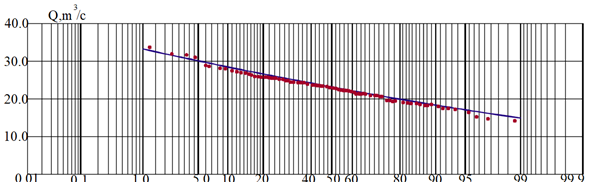 უზრუნველყოფა, %%საშუალო წლიური ჩამონადენის შიდაწლიური განაწილებააუზში ჩამონადენის შიდაწლიურ განაწილებას აქვს მკაფიოდ გამოხატული სეზონური   ხასიათი. მარტიდან ივნისამდე პერიოდის განმავლობაში მდინარე დევაშის აუზის მდინარეებში გადის წლიური ჩამონადენის დაახლოებით 72%. ჩამონადენის შიდაწლიური განაწილება დადგენილია დაკვირვებების მონაცემების საფუძველზე საანგარიშო წლის შერჩევის მეთოდით. მდინარის აუზში წყლიანობის მხრივ დამახასიათებელი წლები მდ. დევაშისთვის შეირჩა 1949 წ. - როგორც საშუალო,  2002 წ. - წყალუხვი,  1960 წ. - წყალმცირე და 2019 წ. - ძალიან წყალმცირე.ცხრილებში 2.1.4.8.1. და 2.1.4.8.2. მოყვანილია მდ. ცხენისწყალი - სოფ. ლუჯის ჰ/ს-ს კვეთის და საპროექტო  კვეთის საშუალო  ჩამონადენის შიდაწლიური განაწილება წყლიანობისთვის დამახასიათებელი წლებისათვის.ცხრილი 2.1.4.8.1. მდ. ცხენისწყალი - სოფ. ლუჯის ჰ/ს-ს კვეთში ჩამონადენის შიდაწლიური განაწილებაცხრილი 2.1.4.8.2. მდ. დევაში - საპროექტო  კვეთის ჩამონადენის შიდაწლიური განაწილებასადღეღამისო ხარჯის დგომის ხანგრძლივობის მრუდებისაბაზო ელემენტს, რომელზეც დაფუძნებულია მცირე ჰიდროელექტროსადგურების წყალენერგეტიკული გაანგარიშებები, წარმოადგენენ ეგრეთ წოდებული დღიური ხარჯების დგომის ხანგრძლივობის მრუდები ან დღიური ხარჯების უზრუნველყოფის მრუდები. ისინი შესაძლებელს ხდიან განისაზღვროს იმ პერიოდის ხანგრძლივობა, რომლის დროსაც მდინარეში წყლის ხარჯი აღემატება მოცემულ მნიშვნელობას ან მისი ტოლია. სხვა სიტყვებით რომ ვთქვათ, დღიური ხარჯების ხანგრძლივობის მრუდი ახასიათებს ხარჯების ინტეგრალურ განაწილებას წლის განმავლობაში. იგი გამოიყენება მდინარეებისთვის წყალსამეურნეო გათვლებისას ელექტროენერგიის გამომუშავების განსაზღვრის დროს, რადგანაც ენერგიის ჯამური წარმოება დამოკიდებულია არა წყლის ხარჯის ქრონოლოგიურ რიგზე, არამედ მათი დგომის ხანგრძლივობაზე. განასხვავებენ ორი სახის წყლის დღიური ხარჯის ხანგრძლივობის მრუდს: განზოგადებულს (აბსოლუტურს) და გასაშუალოებულს. აბსოლუტურ მრუდს აგებენ დაკვირვებების მთელ პერიოდში დღიური ხარჯის განლაგებით კლებადობის მიხედვით და თითოეული ხარჯის დგომის ხანგრძლივობის უზრუნველყოფის განსაზღვრით. დღიური ხარჯების გასაშუალოებული ხანგრძლივობის მრუდს აგებენ დღიური ხარჯების ხანგრძლივობის წლიური ცხრილების ან გრაფიკების გამოყენებით მთელი წლების განმავლობაში ერთნაირი ხანგრძლივობის ორდინატების გასაშუალოების თითოეული წლისთვის. გასაშუალოებული მრუდის ასაგებად გამოიყენება "ჰიდროლოგიური წელიწდეულების", "მდინარეთა რეჟიმის შესახებ მასალების" და "სსრკ ზედაპირული წყლების რესურსების" მონაცემები, რომლებშიც მოყვანილია მახასიათებელი ხარჯები (უდიდესი 30-დღიანი ან 8.3%-იანი უზრუნველყოფის, 90-დღიანი ან 25%-იანი უზრუნველყოფის, 180-დღიანი ან 50%-იანი უზრუნველყოფის, 270-დღიანი ან 75%-იანი უზრუნველყოფის, 355-დღიანი ან 97% -იანი უზრუნველყოფის, და უმცირესი) თითოეული ცალკე აღებული წლისათვის.აბსოლუტური (განზოგადებული) უზრუნველყოფის მრუდი, რომელიც ახასიათებს საშუალო დღიური ხარჯების განაწილებას მრავალწლიურ პერიოდში, არ ასახავს თითოეული ცალკე აღებული წლის საშუალო დღიური ხარჯების რყევების თავისებურებებს. თავის მხრივ, არცერთი წელი, ჩამონადენის პირობების მრავალფეროვნების გამო, არ შეიძლება შეიცავდეს მრავალწლიური პერიოდის აბსოლუტურ მაქსიმუმს და აბსოლუტურ მინიმუმს და ზოგადად, ასახოს დღეღამური ხარჯის მრავალწლიური ცვალებადობა (ცვლა).გასაშუალოებული უზრუნველყოფის მრუდი, რომელიც შუალედურ პოზიციას იკავებს განზოგადებულ მრუდსა და წლიურ უზრუნველყოფის მრუდებს შორის, ასევე არ გამოხატავს ხარჯების რეალურ განაწილებას ცალკეული წლების შიგნით, მაგრამ აჩვენებს მოცემული მდინარის საშუალოდღიური ხარჯების გარკვეულ მახასიათებელ განაწილებას  წყლიანობის თვალსაზრისით საშუალო წლის განმავლობაში.განზოგადებული და გასაშუალოებული უზრუნველყოფის მრუდების შედარება აჩვენებს, რომ ორივე მრუდი, დაახლოებით 10%-დან 90% -მდე უზრუნველყოფის ფარგლებში, საკმაოდ მჭიდროდ არის შეთანწყობილი ერთმანეთთან და საშუალო დღეღამური ხარჯების სიდიდეთა შორის სხვაობა არ აღემატება 15-18%-ს. უკიდურესი მონაკვეთები გარკვეულწილად განსხვავდება. ამგვარად, უზრუნველყოფის ფარგლებში, რომლებიც გამოიყენება ჰიდროელექტროსადგურების წყალენერგეტიკული გაანგარიშების დროს, ერთნაირად შეიძლება გამოყენებულ იქნას როგორც განზოგადებული, ასევე გასაშუალოებული უზრუნველყოფის მრუდები. მოცემულ პროექტში აგებულია დღიური ხარჯების აბსოლუტური (განზოგადებული) და გასაშუალოებული უზრუნველყოფის მრუდები (იხ. ნახაზები 2.1.4.9.1.).ნახაზიები 2.1.4.9.1.ნახაზი 2.1.4.9.2. მდ.ცხენისწყალი-სოფ.ლუჯის ჰ/ს დღეღამური ხარჯის ჰიდროგრაფი მრავალწლეულის მანძილზე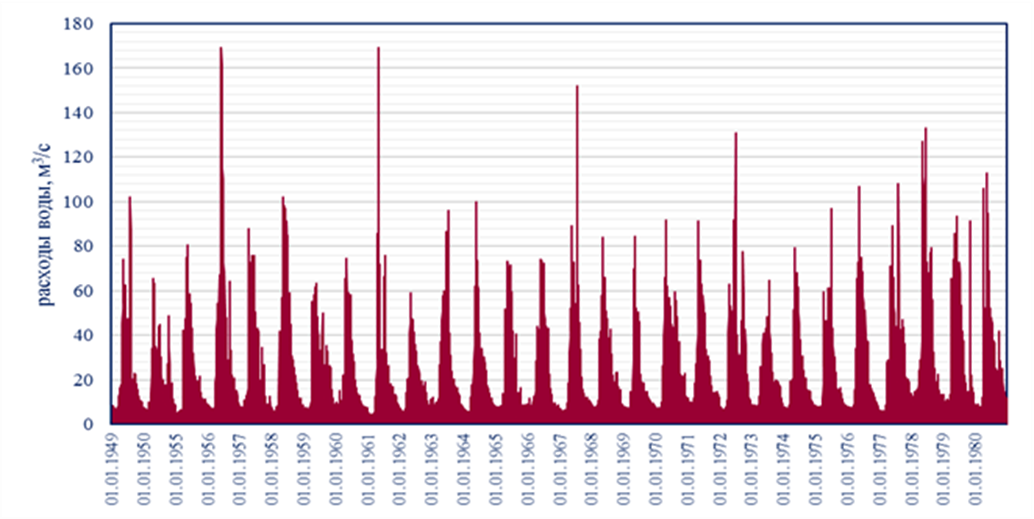 წყლის მაქსიმალური ხარჯებიზოგადი:მაღალწყლიანობა (წყალმეტობა) საკვლევი ტერიტორიის ჰიდროლოგიური რეჟიმის დამახასიათებელ ფაზას წარმოადგენს. ამ პერიოდში, მდ. დევაშში გადის წლიური ჩამონადენის მოცულობის დაახლოებით 72% წლის წყლიანობის გათვალისწინებით. მაღალწყლიანობისა და წყლის მაქსიმალური ხარჯების ფორმირების ხასიათის მიხედვით მდინარე დევაში მაღალმთიან (ტიან-შანის) ტიპს განეკუთვნება. მაღალწყლიანობა იწყება აპრილში ან მაისის დასაწყისში და მთავრდება სექტემბერში. წყლის მაქსიმალური ჩამონადენი იქმნება ძირითადად მყინვარების ინტენსიური დნობის გამო, ხშირად წვიმის წყლის მონაწილეობით. კატასტროფული ნიაღვრები და წყალმოვარდნები წყლის ყველაზე მაღალი ხარჯებით წარმოიქმნება მორენული  ტბების, მყინვარული სიცარიელეების გარღვევის შედეგად და მაღალმთიან ზონაში თბილი ნალექების  მოსვლისას, ე.ი. როდესაც ნადნობ ჩამონადენს ემატება წვიმის ჩამონადენი. ასეთი  ნიაღვრების (წყალმოვარდნების) და წყლის მაქსიმალური ხარჯების განმეორებადობა საკმაოდ იშვიათია, რადგან ზაფხულის პერიოდშიც კი მაღალმთიან ზონაში ნალექები მყარი სახით მოდის (სეტყვა,  თოვლი). წყლის მაქსიმალური  ხარჯები და წყალდიდობის ჩამონადენი წარმოიქმნება ძირითადად მდინარე დევაშის აუზის  მაღალმთიან ნაწილში, სეზონური და მაღალმთიანი თოვლის და, ნაწილობრივ, მყინვარების   ნადნობი წყლებით. აუზის შუა და ქვედა ნაწილებში წვიმის ნალექმა ზოგიერთ შემთხვევაში შეიძლება მნიშვნელოვანი გავლენა  მოახდინოს წყლის მაქსიმალური ხარჯის წარმოქმნაზე და გამოიწვიოს შენაკადების წყლის მაქსიმალური ხარჯები. წყლის მაქსიმალური ხარჯები მდ. დევაშზე ძირითადად ივნისში გადიოდა, უფრო  იშვიათად - მაისის მეორე ნახევარში. წლიური მაქსიმუმების საანგარიშო მაქსიმალური ხარჯები განისაზღვრება გამდნარი და წვიმის წყლებისთვის ცალ-ცალკე და ორი მიღებული მნიშვნელობიდან პროექტის მიზნებისათვის ირჩევენ უდიდესს, ე.ი. იმ მნიშვნელობას, რომელიც იწვევს ნაგებობის მუშაობის ყველაზე არახელსაყრელ პირობებს.საწყისი მონაცემები:გაზაფხულის  წყალდიდობის წყლის საანგარიშო მაქსიმალური ხარჯი Qр%, მ3/წმ, გადაჭარბების მითითებული ალბათობის Рp% სიდიდით მდინარე-ანალოგების არსებობისას, განისაზღვრება რედუქციული ფორმულის მიხედვით 3,4:Qр% = K0hp%12F / (F + 1)n,სადაც:კოეფიციენტები δ, δ1 და δ2 განისაზღვრა შემდეგი ფორმულებით:;  ; ,სადაც:რედუქციის ხარისხის მაჩვენებელი n და პარამეტრი A1 ფორმულაში განისაზღვრება qmaxp%=f(A) დამოკიდებულების საფუძველზე, საკვლევი ტერიტორიის შესწავლილი  მდინარეების დაკვირვების მონაცემების მიხედვით, სადაც qmaxp% არის მაქსიმალური ჩამონადენის მოდული.დასაბუთებისას, ფორმულაში დასაშვებია დამატებითი პარამეტრების შეტანა,  რომლებიც ითვალისწინებენ ბუნებრივი და ხელოვნური ფაქტორების გავლენას გაზაფხულის წყალდიდობის მდინარეთა წყლის მაქსიმალური ჩამონადენის ფორმირებაზე.ცხრილი 5.1.4.10.1. მდ. დევაშის ძირითადი ჰიდროგრაფიული მახასიათებლები დევაშო ჰესის საპროექტო კვეთშისაანგარიშო ფორმულის პარამეტრები დაზუსტდა საკვლევ ტერიტორიაზე მომდინარე მდინარეებზე დაკვირვების მონაცემების გამოყენებით. გაანგარიშების შედეგები წარმოდგენილია ქვემოთ.წყალდიდობის მაქსიმალური ხარჯებისა და დონეების გაანგარიშება ჰიდრომეტრიული ქსელის დაკვირვებების პუნქტებში და რედუქციული ფორმულის პარამეტრების დასაბუთებასაწყისი მონაცემები:საანგარიშო ფორმულების პარამეტრების დასასაბუთებლად ჩატარდა საკვლევი  ტერიტორიის ჰიდრომეტრიულ საგუშაგოებზე გაზაფხულის წყალდიდობის მაქსიმალური ხარჯებისა და შრეების რიგების სტატისტიკური ანალიზი. საერთო ჯამში, გამოყენებულ იქნა  მდ. ცხენისწყალი - სოფ. ლუჯის კვეთის მონაცემები. მდ. ცხენისწყალი - სოფ.  ლუჯის კვეთში მაქსიმალური ჩამონადენის შესახებ მასალების ანალიზმა გამოავლინა შეუსაბამობა 1941 წლის ვადიანი და საშუალო დღიური მაქსიმალური ჩამონადენის მნიშვნელობებს შორის, რაც პრაქტიკულად შეუძლებელია მერყეობის დიდი შიდადღიური ამპლიტუდის პირობებში.ვადიანი მაქსიმალური ხარჯების კორექტირებისთვის აგებული იქნა მდ. ცხენისწყალი - სოფ. ლუჯის საყრდენ პუნქტში წყლის ვადიანი და საშუალოდღიური ხარჯების დამოკიდებულების გრაფიკი (ნახაზი 2.1.4.11.1.), რომლის მიხედვითაც აღდგენილი იქნა ვადიანი ხარჯი ზემოაღნიშნული წლისთვის.ნახაზი 2.1.4.11.1. წყლის საშუალოდღიური და ვადიანი მაქსიმალური  ხარჯების დამოკიდებულების გრაფიკი მდ. ცხენისწყალი - სოფ. ლუჯის ჰ/ს-ის მიხედვითსაანგარიშო ჰიდროლოგიური მახასიათებლების განსაზღვრა გაზაფხულის    წყალდიდობის მაქსიმალური ჩამონადენის მიხედვით, [4]-ის თანახმად, განხორციელდა მდ. ცხენისწყალი - სოფ. ლუჯის ჰიდროლოგიური რიგის მიხედვით (ცხრილი 2.1.4.11.1.).ცხრილი 2.1.4.11.1. მდ. ცხენისწყალი - სოფ. ლუჯის გაზაფხულის წყალდიდობის  მაქსიმალური  ხარჯები, მ3/წმსაანგარიშო ჰიდროლოგიური მახასიათებლების განსაზღვრა საკმარისი    ხანგრძლივობის ჰიდრომეტრიული დაკვირვებების მონაცემების არსებობისას ხორციელდება გადაჭარბების ყოველწლიური ალბათობების  -  უზრუნველყოფის მრუდების განაწილების  ანალიტიკური ფუნქციების გამოყენებით.დაკვირვებების პერიოდის ხანგრძლივობა საკმარისად ითვლება, თუ განსახილველი  პერიოდი რეპრეზენტატიულია (წარმომადგენლობითია), ხოლო საკვლევი ჰიდროლოგიური მახასიათებლის საანგარიშო მნიშვნელობის ფარდობითი საშუალო კვადრატული ცდომილება არ აღემატება 20%-ს მაქსიმალური ჩამონადენისთვის. მდ. ცხენისწყალი - სოფ. ლუჯის  პუნქტის მიხედვით მაქსიმალური ჩამონადენის დაკვირვებების რიგისთვის σn≈4.70%.გადაჭარბების ემპირიულ ყოველწლიურ ალბათობას Pm, ჰიდროლოგიური  მახასიათებლების % განსაზღვრავენ ფორმულით:სადაც: m - ჰიდროლოგიური მახასიათებლის რიგის წევრთა რიგითი ნომერია, რომლებიც განლაგებულია კლებადობით; n - რიგის წევრთა საერთო რაოდენობა.გადაჭარბების წლიური ალბათობის განაწილების ემპირიული მრუდები აგებულია ალბათობის უჯრედულებზე. ალბათობის უჯრედულის ტიპი შეირჩევა ალბათობების განაწილების მიღებული ანალიტიკური ფუნქციისა და Cs-ის ასიმეტრიის კოეფიციენტისა და Cv–ის ვარიაციის კოეფიციენტის მიღებული თანაფარდობის შესაბამისად. გადაჭარბების  წლიური ალბათობების განაწილების ემპირიული მრუდების დაგლუვებისა და ექსტრაპოლაციისთვის,  ჩვეულებრივ,  გამოიყენება სამპარამეტრიანი  განაწილებები:  კრიცკი-მენკელის  -  Cs/Cv ნებისმიერი თანაფარდობისას, პირსონის III ტიპის განაწილება (ბინომიალური მრუდი) - Cs/Cv 2-ის შემთხვევაში. განაწილების ანალიტიკური მრუდების პარამეტრების შეფასებები: Cv ვარიაციის კოეფიციენტის საშუალო მრავალწლიური მნიშვნელობა და ასიმეტრიის კოეფიციენტის თანაფარდობა  ვარიაციის კოეფიციენტთან Cs/Cv განისაზღვრება საკვლევი ჰიდროლოგიური მახასიათებლების დაკვირვებების რიგების მიხედვით, მიახლოებითი უდიდესი დასაჯერისობის მეთოდისა და მომენტების მეთოდის გამოყენებით. მრუდების შეფასება და სხვა განაწილებები, რომლებსაც გააჩნია შემთხვევითი ცვლადის დიაპაზონის ზღვარი ნულიდან ან დადებითი მნიშვნელობიდან უსასრულობამდე.   სათანადო დასაბუთების შემთხვევაში, ნებადართულია ორპარამეტრიანი განაწილებების  გამოყენება, თუ მოცემული განაწილების ფუნქციისთვის დამახასიათებელი ემპირიული Cs/Cv  თანაფარდობა და Cs/Cv ანალიტიკური თანაფარდობა დაახლოებით ტოლია.საანგარიშო ფორმულების პარამეტრების დასაბუთების მიზნით ჩატარდა მდ. ცხენისწყალი - სოფ. ლუჯის ჰ/ს-ის მიხედვით მაქსიმალური ხარჯების რიგების სტატისტიკური ანალიზი. ვარიაციის კოეფიციენტი Cv და ასიმეტრიის კოეფიციენტი Cs პარამეტრის კრიცკი-მენკელის სამპარამეტრიანი გამა განაწილებისათვის უნდა განისაზღვროს უდიდესი დასაჯერისობის მეთოდით, 2 და 3 სტატისტიკების გათვალისწინებით. 2 და 3  სტატისტიკების მიღებული მნიშვნელობების მიხედვით განსაზღვრავენ ვარიაციისა და ასიმეტრიის კოეფიციენტებს ნომოგრამების მიხედვით  [4]. Cv ვარიაციისა და Cs ასიმეტრიის კოეფიციენტებს განსაზღვრავენ მომენტების მეთოდით [4]-ში მოცემული ფორმულების გამოყენებით.გაანგარიშება:საანგარიშო ფორმულების პარამეტრების დასასაბუთებლად ჩატარდა საკვლევი ტერიტორიის ჰიდრომეტრიულ პუნქტებში გაზაფხულის წყალდიდობების მაქსიმალური ხარჯებისა და შრეების რიგების სტატისტიკური ანალიზი. საპროექტო კვეთში გაზაფხულის წყალდიდობის მაქსიმალური ჩამონადენის განსაზღვრის მიზნით გამოყენებულ იქნა მდ. ცხენისწყალი - სოფ. ლუჯის მონაცემები.უზრუნველყოფების ემპირიული მრუდების აპროქსიმაციის დროს ანალიტიკური მრუდის სახით ყველა ტიპის ჩამონადენისთვის გამოყენებული იქნა კრიცკი-მენკელის მრუდი (სამპარამეტრიანი გამა-განაწილება).განაწილების პარამეტრების შეფასებების გაანგარიშება წარმოებდა მომენტების მეთოდით. ასიმეტრიის კოეფიციენტის (Cs) გაანგარიშების დიდი ცდომილების   გათვალისწინებით, Cs/Cv თანაფარდობის მნიშვნელობა ჩამონადენის თითოეული ტიპისთვის მიღებული იქნა მუდმივად მთლიანი საკვლევი ტერიტორიისთვის. უზრუნველყოფის ემპირიული მრუდების აპროქსიმაციის დროს ყველა ტიპის ჩამონადენისათვის ანალიტიკური მრუდის სახით გამოყენებული იქნა კრიცკი-მენკელის მრუდი (სამპარამეტრიანი გამა განაწილება).გაზაფხულის წყალდიდობის მაქსიმალური ხარჯებისა და ჩამონადენის შრეების ძირითადი სტატისტიკური მახასიათებლები მოცემულია ცხრილებში 2.1.4.11.2. და 2.1.4.11.3. ამ  ცხრილებში მოცემული მონაცემების თანახმად, მიღებული სტატისტიკური მახასიათებლები არის სანდო, საშუალო მნიშვნელობისა და ვარიაციის კოეფიციენტის გაანგარიშების ცდომილებები არ აღემატება 10%-ს.ცხრილი. 2.1.4.11.2. მდ. ცხენისწყალი - სოფ. ლუჯის ჰ/ს,  გაზაფხულის წყალდიდობის მაქსიმალური ხარჯების ძირითადი სტატისტიკური მახასიათებლები,, მ3/წმ ცხრილი 2.1.4.11.3. მდ. ცხენისწყალი - სოფ. ლუჯის ჰ/ს,  გაზაფხულის წყალდიდობის შრეების ძირითადი სტატისტიკური მახასიათებლები, მ3/წმნახაზი  2.1.4.11.2. მდ. ცხენისწყლის გაზაფხულის წყალდიდობის  მაქსიმალური  ხარჯების უზრუნველყოფის ემპირიული და ანალიტიკური მრუდები,  Qср = 99.0მ3/წმ, Cv = 0.28, Cs=4.5Cv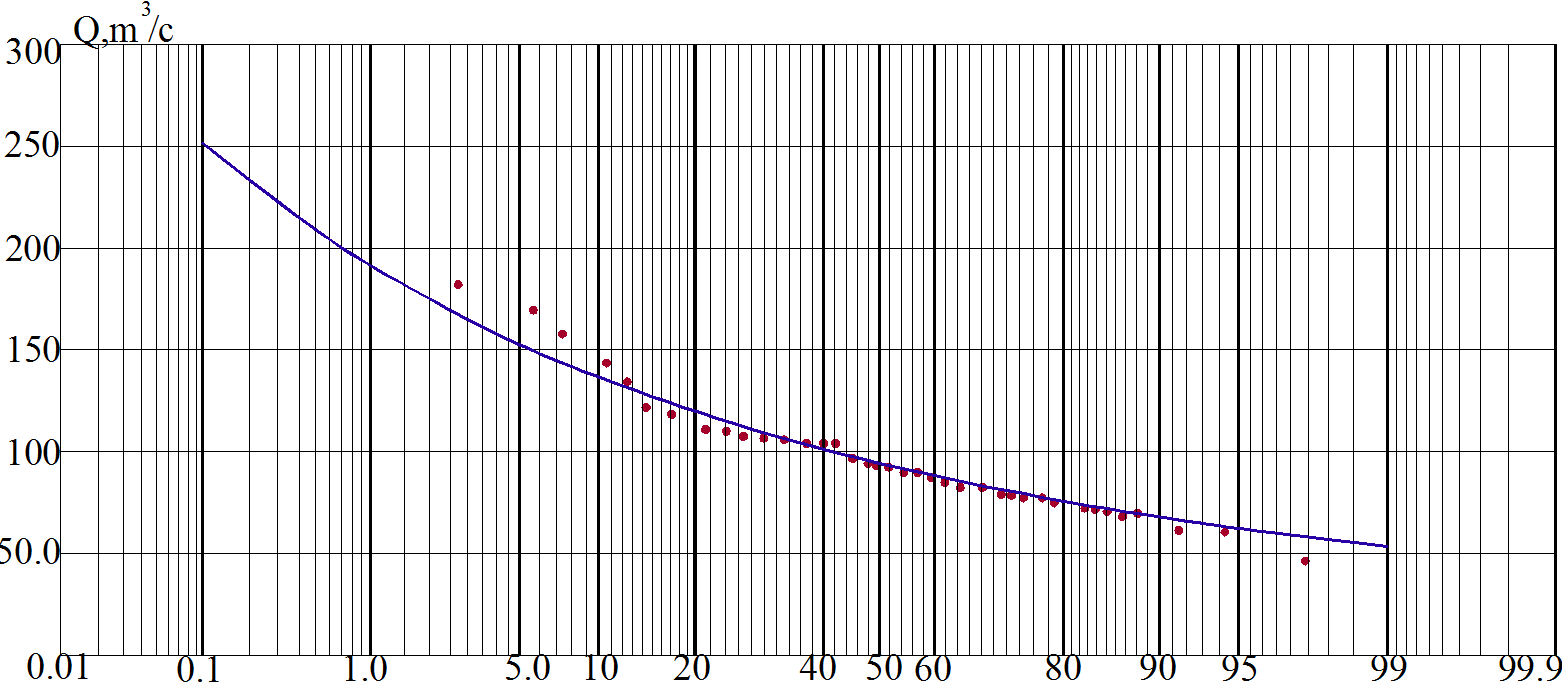 უზრუნველყოფა, %%დევაში ჰესის გასწორში წყალდიდობის მაქსიმალური ხარჯების და დონეების გაანგარიშებამიღებული პარამეტრების გამოყენებით გაანგარიშებული იქნა მდ. დევაშის გაზაფხულის წყალდიდობის მაქსიმალური ხარჯები დევაშ ჰესის წყალაღების გასწორში. მიღებული შედეგები წარმოდგენილია ცხრილში 2.1.4.12.1.ცხრილი 2.1.4.12.1. საანგარიშო ფორმულის პარამეტრებიცხრილი 2.1.4.12.2.  კოეფიციენტის მნიშვნელობები, რომელიც ითვალისწინებს გაზაფხულის წყალდიდობის წყლის მაქსიმალური ხარჯების სტატისტიკური პარამეტრების უტოლობასცხრილი 2.1.4.12.3. მდ. დევაშის გაზაფხულის წყალდიდობის წყლის მაქსიმალური საანგარიშო ხარჯები და ჩამონადენის მოდულები დევაში ჰესის წყალშემკრების საპროექტო კვეთშიწვიმის წყალდიდობების მაქსიმალური ჩამონადენიწვიმის ნიაღვრები (წყალმოვარდნა) - საქართველოს მდინარეების წყლის რეჟიმის ერთ-ერთი ძირითადი ეტაპია, რომელიც ყალიბდება თოვლის დნობის წყლებისგან, წვიმისა და გრუნტის წყლებისგან და ამ მიზეზის გამო, ჩვეულებრივ, აქვს შერეული საზრდო. გაზაფხულის ნიაღვრების მოცულობა, სიდიდე, მაქსიმალური გამოსავლის დასაწყისი და დასასრული, ფორმირების ხასიათი, განპირობებულია ატმოსფერული ნალექების რაოდენობითა და ხასიათით, სითბური რეჟიმით, თოვლის საფარის სისქით, მისი წყლით გაჯერებით, რელიეფის თავისებურებებით და ა.შ.წვიმის ნიაღვრები ძირითადად იწყება მარტის მესამე - აპრილის პირველ დეკადაში. საქართველოს მდინარეების უმეტესობაში მაქსიმალური გამოსავალი ფიქსირდება საგაზაფხულო ნიაღვრების დროს და ხშირად ხდება სანაპირო ზონების, სოფლების, ინფრასტრუქტურისა და სასოფლო-სამეურნეო საძოვრების დატბორვის მიზეზი.დაკვირვებების არარსებობის შემთხვევაში, მოცემულ აუზში წვიმის ნიაღვრების მაქსიმალური ჩამონადენის საანგარიშო ჰიდროლოგიური მახასიათებლების დასადგენად შესაძლებელია რედუქციული ფორმულის გამოყენება.გაანგარიშების მეთოდიკა:საანგარიშო ფორმულა Qр% განსაზღვრისთვის მდინარე-ანალოგების არარსებობის  დროს, შემდეგი სახისაა:Qр% = q200 (200/F)n 23р%F,q200 – წყლის მაქსიმალური მყისიერი ხარჯის, გადაჭარბების წლიური ალბათობის P-ის მოდული, რომელიც ტოლია 1%-იანი უზრუნველყოფისა, როდესაც =2=1, მიყვანილი წყალშემკრების ფართობთან 200კმ2; მდ. ცხენისწყლისთვის რეგიონალური რუკის მიხედვით პარამეტრი q200=0.6;n  მდ. ცხენისწყლის აუზისთვის 1%-იანი უზრუნველყოფის მაქსიმალური ხარჯის მოდულის რედუქციის (შემცირების) ხარისხის მაჩვენებელი = 0,20;р% — გარდამავალი კოეფიციენტი წყლის მაქსიმალური ვადიანი ხარჯებიდან P=1% გადაჭარბების ყოველწლიური ალბათობით, P<25% გადაჭარბების სხვა ალბათობის მნიშვნელობებთან; ნიშნავენ თანაფარდობის დადგენის საფუძველზე საკვლევ ტერიტორიაზე ჰიდროლოგიურად შესწავლილი მდინარეების მონაცემების მიხედვითp% = Qр%/Q1%.3 – კოეფიციენტი, რომელიც ითვალისწინებს q200  პარამეტრის შეცვლას მთიან რეგიონებში წყალშემკრების საშუალო სიმაღლის შეცვლისას, მდ. ცხენისწყლისთვის, [4]-ის თანახმად, 3=1.0.ცხრილი 2.1.4.13.1. 1%-იანი უზრუნველყოფის წვიმის ნიაღვრების წყლის მაქსიმალური ხარჯის q200 მოდულის გაანგარიშებამდ. დევაშის წვიმის ნიაღვრების მაქსიმალური ხარჯების გაანგარიშება წყალაღების საპროექტო კვეთში:მიღებული პარამეტრების გამოყენებით გაანგარიშებული იქნა მდ. დევაშის წვიმის ნიაღვრების მაქსიმალური ხარჯები წყალაღების საპროექტო კვეთში. გაანგარიშების შედეგები წარმოდგენილია ცხრილში 2.1.4.13.2.ცხრილი 2.1.4.13.2. საანგარიშო ფორმულის პარამეტრებიცხრილი 2.1.4.13.3.  კოეფიციენტის მნიშვნელობა, რომელიც  ითვალისწინებს წვიმის ნიაღვრების ჩამონადენის შრისა და მაქსიმალური ხარჯების სტატისტიკური პარამეტრების უტოლობასცხრილი 2.1.4.13.4. მდ. დევაშის წვიმის ნიაღვრების წყლის საანგარიშო მაქსიმალური ხარჯები და ჩამონადენის მოდულები დევაში ჰესის წყალაღების საპროექტო კვეთშიწყლის მინიმალური ხარჯებიზოგადი:წყალმარჩხობის პერიოდი არის წყლის მინიმალური ხარჯების პერიოდი, როდესაც ზედაპირული ჩამონადენი პრაქტიკულად არ არსებობს, ვინაიდან დნობის პროცესი წყდება და მდინარეები გადადიან კვებაზე წყლის აქტიური ცვლის ზონის გრუნტის (მიწისქვეშა) წყლების ხარჯზე, რომლებსაც მდინარის კალაპოტი იღებს.მონაცემები წყლის მინიმალური ხარჯების შესახებ აუცილებელია როგორც მდინარის ჩამონადენის შეფასების, ისე წლიურ ჩამონადენზე სამეურნეო ზემოქმედების ხარისხის განსაზღვრისთვის.მინიმალური ჩამონადენის ძირითად საპროექტო მახასიათებლებს, ნორმატიული დოკუმენტების მოთხოვნების შესაბამისად, რომლებიც პრაქტიკაში გამოიყენება საპროექტო  ორგანიზაციების მიერ, წარმოადგენენ წყლის საშუალო თვიური ან 30 დღიანი და საშუალო დღიური ხარჯები, რომლებიც, როგორც წესი, შეიმჩნევა გარკვეულ პერიოდში მოცემულ მდინარეზე წყალმარჩხობის პერიოდში (ოქტომბერი-თებერვალი). წყალაღების  მნიშვნელოვანი  სიმაღლის მქონე მთის მდინარეებზე, წყალმარჩხობას შეიძლება მიეკუთვნოს მარტის თვეც, როდესაც ძირითადად სწორედ წყლის მინიმალური ხარჯები აღინიშნება,  ხოლო მთებში დნობის პროცესი წყალშემკრებზე ჯერ არ დაწყებულა. ამ თავში მინიმალური  ჩამონადენი განიხილება საშუალო დღიური  და საშუალო თვიური მინიმუმების ჭრილში.წყლის მინიმალური ხარჯების გაანგარიშების მეთოდიკის აღწერილობა:უმცირესი ხარჯი განსაზღვრულია გ.ნ. ხმალაძის რედაქციით გამოცემული „სსრკ ზედაპირული წყლების რესურსების, ტ.9, გამოცემა 1“-ის შესაბამისად.ამ მეთოდიკის თანახმად, თავდაპირველად ჰიდროლოგიურად შეუსწავლელი მდინარეებისთვის 75%-იანი უზრუნველყოფის 10-დღიანი მინიმალური ჩამონადენი განისაზღვრება წლიური ჩამონადენის ნორმისა და ბუნებრივი დარეგულირების  კოეფიციენტის -  მიხედვით, რაც ირიბად ითვალისწინებს წყალშემკრები აუზის დაგროვების (აკუმულირების) შესაძლებლობას. ამ დამოკიდებულების ანალიტიკურ  გამოსახულებას აქვს შემდეგი სახე: 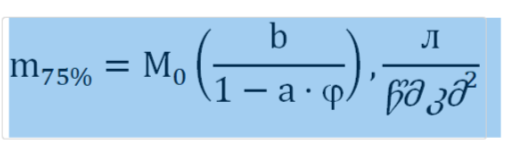 სადაც:m75% - 75%-იანი უზრუნველყოფის მინიმალური ჩამონადენის მოდული ზაფხულ-შემოდგომის ან ზამთრის სეზონების დროს;a, b - რაიონული  პარამეტრები, რომელთა  მნიშვნელობები საკვლევი უბნისათვის  ტოლია ал-о=1.20, bл-о=0.035, аз=1.07, bз=0.055; - მოცემული რაეგიონისათვის რიცხობრივად ტოლია 0.55-ის.ცხრილში 2.1.4.14.1. მოცმულია გარდამავალი ეკოეფიციენტები სხვადასხვა უზრუნველყოფის  ჩამონადენის მინიმალური მოდულების გაანგარიშებისთვის.ცხრილი 2.1.4.14.1. გარდამავალი კოეფიციენტები λP% სხვადასხვა უზრუნველყოფის ჩამონადენის მინიმალური მოდულების გამოსათვლელადსხვადასხვა უზრუნველყოფის მინიმალური 10 და 30 დღიანი პერიოდების და საშუალო დღიური ხარჯების განსაზღვრა:ზემოაღნიშნულის თანახმად, თავიდან განისაზღვრა 75%-იანი უზრუნველყოფის ჩამონადენის მოდულები ზაფხულ-შემოდგომისა და ზამთრის წყალმარჩხობის  პერიოდში, შემდეგ 30 და 10 დღიანი მინიმალური მოდულები და ხარჯები, ასევე, სხვადასხვა უზრუნველყოფის საშუალო დღიური ხარჯები. გამოთვლების შედეგები მოცემულია ცხრილში 2.1.4.14.2.ცხრილი 2.1.4.14.2. ზაფხულ-შემოდგომისა და ზამთრის წყალმარჩხობის მინიმალური ჩამონადენი 24 საათის, 10 და 30 დღის განმავლობაში საპროექტო  კვეთში, მ3/წმდევაში ჰესის საპროექტო კვეთში წყლის საშუალო დღიური და საშუალო თვიური მინიმალური ხარჯების გაანგარიშება:წყლის მინიმალური ხარჯები მდინარე ცხენისწყალზე შეინიშნება შემოდგომის და ზამთრის წყალმარჩხობის პერიოდში. წყლის საშუალო დღიური მინიმალური ხარჯები აღებულია წყლის ყოველდღიური ხარჯის ცხრილებიდან, რომელიც მოიცავს 1941 წლიდან 1980 წლამდე დაკვირვებების პერიოდს. ცხრილში 2.1.4.14.3. მოცემულია წყლის საშუალოდღიური და საშუალოთვიური მინიმალური ხარჯების მნიშვნელობები მდ.ცხენისწყალი-სოფ.ლუჯის ჰ/ს პუნქტში. ცხრილში 2.1.4.14.4. მოცემულია აღნიშნული მინიმუმების განაწილების მრუდის პარამეტრები, ცხრილში 2.1.4.14.5. კი  - სხვადასხვა უხრუნველყოფის წყლის მინიმალური ხარჯები. ნახაზებზე 2.1.4.14.1. და 2.1.4.14.2. წარმოდგენილია წყლის საშუალოდღიური და საშუალოთვიური მინიმალური ხარჯების განაწილების მრუდები.ცხრილი 2.1.4.14.3. მდინარე ცხენისწყლის აუზის საშუალოდღიური და საშუალოთვიური მინიმალური ხარჯები  ცხრილი 2.1.4.14.4. მდინარე ცხენისწყლის აუზში მინიმალური ჩამონადენის განაწილების მრუდის პარამეტრებიცხრილი 2.1.4.14.5. მდინარე ცხენისწყლის აუზის სხვადასხვა უზრუნველყოფის წყლის მინიმალური ხარჯებინახაზი 2.1.4.14.1. მდ.ცხენისწყალი-სოფ.ლუჯის ჰ/ს-ში საშუალოთვიური მინიმალური ჩამონადენის უზრუნველყოფის  ემპირიული და ანალიტიკური მრუდები; Qსაშ=6.64მ3/წმ, Cv = 0.24, Cs = 6.0Cv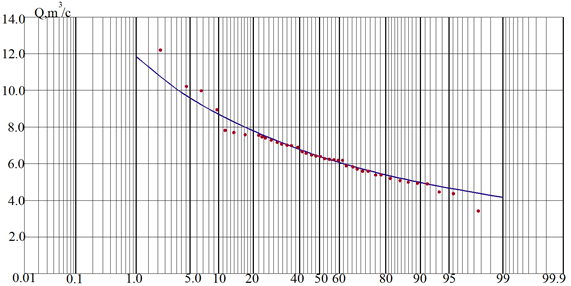 სურ. 2.1.4.14.2. მდ.ცხენისწყალი-სოფ.ლუჯის ჰ/ს-ში საშუალოდღიური მინიმალური ჩამონადენის უზრუნველყოფის  ემპირიული და ანალიტიკური მრუდები; Qსაშ=6.19მ3/წმ, Cv = 0.20, Cs = 0.10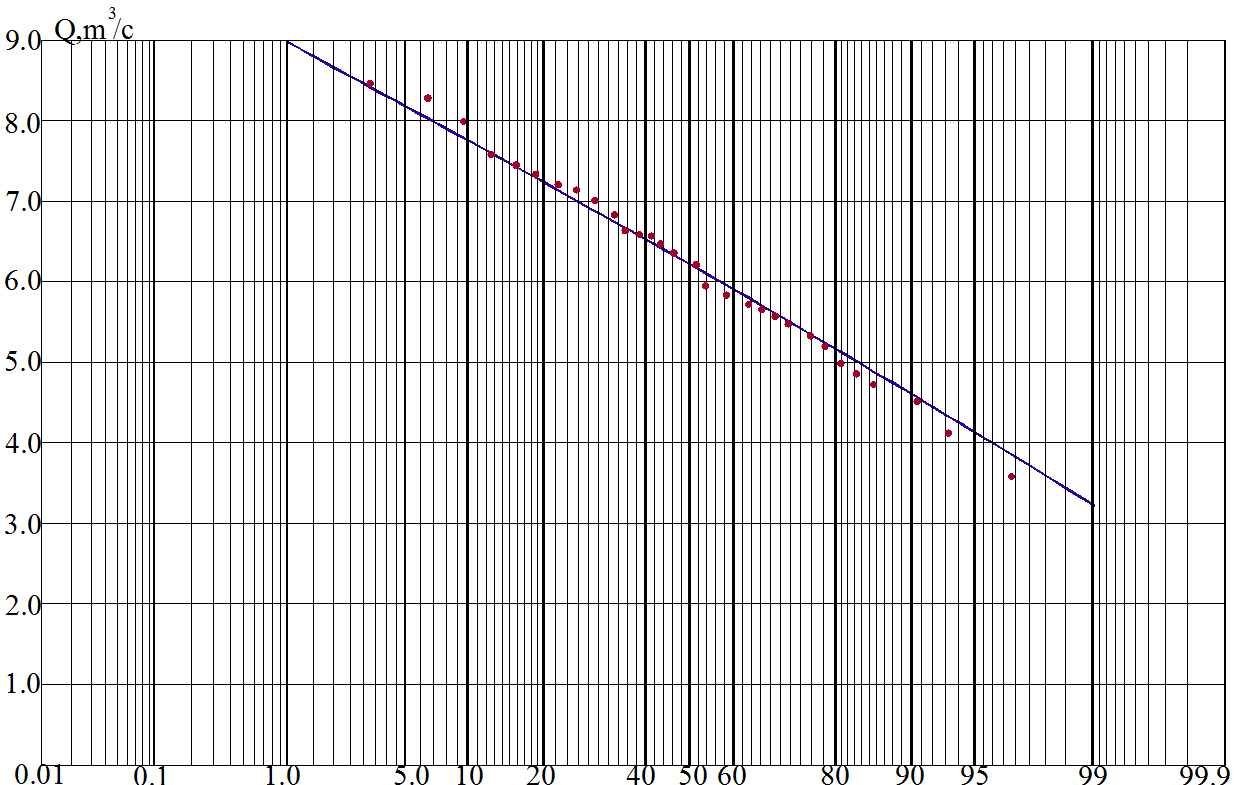 მყარი ჩამონადენიზოგადი:მდინარის ნატანის რაოდენობა, შეწონილი  ნატანების შიდაწლიური განაწილება და მათი სისხო განისაზღვრება მდინარეების წყლოვანი რეჟიმით, ნაკადის ჰიდრავლიკით და მდინარის მოცემული აუზისთვის დამახასიათებელი ფერდობებისა და კალაპოტის ეროზიით. ამ საკითხის განხილვისას, უპირველეს ყოვლისა,  ყურადღებას გავამახვილებთ მდინარეებში ნატანების ხარჯის R-სა და  მათი ფრაქციული შემადგენლობის ცვლილებების ანალიზზე წყლის ხარჯის Q-ს კვალდაკვალ.  მდინარე ცხენის-წყალი და მისი შენაკადები მიეკუთვნება მდინარე რიონის  მდინარეების აუზს, რომლის რეჟიმი ყალიბდება დასავლეთ ამიერკავკასიის კონტინენტურ კლიმატის პირობებში, გამოირჩევა წყალმოვარდნითი რეჟიმით  თოვლდნობის და ინტენსიური კოკისპირული წვიმების მოსვლის პერიოდში. მდინარის შიდაწლიური რეჟიმის დამახასიათებელი ძირითადი ფაზებია გაზაფხულის წყალდიდობა, მყარი  ზაფხულ-შემოდგომის წყალმცირობა და ზამთრის არამდგრადი წყალმცირობა.ამავე დროს, ბუნებრივია, რომ წყალდიდობის დასაწყისში,  პირველ რიგში, ფერდობებიდან ჩამოიდინება წინა ზაფხულისა და ზამთრის პერიოდში წარმოქმნილი წვრილი გამტვერილი მასალა. გრუნტის წვრილი ნაწილაკების წარეცხვასა   და წყლის ჩამონადენის ზრდასთან ერთად, მდინარეში ჩაედინება სიღრმული ეროზიის შედეგად წარმოქმნილი უფრო მსხვილი  მასალა, როგორც თავად ფერდობების, ასევე მათ ძირში წარმოქმნილი ნალექების ფარგლებში. წყალმოვარდნის პიკის გავლისას, შეწონილი ნატანები ნაწილობრივ ილექება დატბორილი ჭალის არეებში, მაგრამ ამავე დროს, გარკვეულწილად, ისინი ივსება ნატანების  უფრო მსხვილი ნაწილაკებით  ხრამების და კალაპოტის ეროზიის შედეგად.განსახილველ რაიონში მყარი ჩამონადენი შეისწავლებოდა მდინარე ცხენის-წყალი – ს. რცხმელურის უბანზე  (1950-1975 წ.წ.).მყარი  ჩამონადენის შეფასება მყარი ჩამონადენის წლიური ჯამური ოდენობის დასადგენად წინასწარ განისაზღვრება შეწონილი და წყლით ჩამორეცხილი ნატანების  რაოდენობა.  მყარი ჩამონადენი მდ. ცხენისწყალის საანგარიშო გასწორში არ შეისწავლებოდა, ვინაიდან მყარი ჩამონადენი საანგარიშო გასწორში განისაზღვრა ანალოგიით. ანალოგის სახით შერჩეულ იქნა მდინარე ცხენის-წყალი, სადაც მყარი ჩამონადენი შესწავლილ იქნა მდინარე რცხმელურის საანგარიშო გასწორში. მდინარე ცხენისწყალი სათავეს იღებს კავკასიონის მთავარ ქედზე და წარმოადგენს მდინარე რიონის მარჯვენა შენაკადს. ცხრილში 2.1.4.15.1. მოცემულია მდინარე ცხენისწყალი – მდინარე რცხმელურის  საანგარიშო გასწორში შეწონილი ნატანების ხარჯის დაკვირვების რიგი. ჩამოტანილი და ფსკერული ნატანები აღნიშნულ გასწორში არ შეისწავლებოდა. შეწონილი  ნატანების საშუალო მრავალწლიანი  ხარჯი  მდინარე ცხენისწყალი – მდინარე რცხმელურის პუნქტში უდრის 39,7 კგ/წმ.ცხრილი 2.1.4.15.1. მდინარე ცხენისწყალის – მდინარე რცხმელურის შეწონილი ნატანების ხარჯი, კგ/წმ. ცხრილი 2.1.4.15.2. შეწონილი ნატანების ხარჯის შეჯამებული ცხრილი დევაში ჰესის საანგარიშო გასწორში შეწონილი  ნატანების ხარჯი  შეიძლება შეფასდეს 1.49 კგ/წმ. ოდენობით, მაშასადამე,  დევაში ჰესის   წყალაღების  გასწორში შეწონილი  ნატანების ჩამონადენი შეადგენს  47.0  ათას ტონას ან  39.1  ათას მ3.ცხრილში 2.1.4.15.3. მოყვანილია  მდინარე ცხენისწყალის – მდინარე რცხმელურის შეწონილი  ნატანების გრანულომეტრიული შემადგენლობა.ცხრილი 2.1.4.15.3. მდინარე ცხენისწყალის – მდინარე რცხმელური შეწონილი ნატანების გრანიომეტრიული შემადგენლობა ცხრილი 5.45.  მდინარეების ცხენისწყლის  და დევაშის წყლის,  შეწონილი  ნატანის საშუალო ხარჯი და სიმღვრივე დაკვირვების  პერიოდისთვის  მდინარეებით ჩამოტანილი ნატანების ჩამონადენის უმნიშვნელო შესწავლის პირობებში, [7, 8] თანახმად,  მიახლოებითი შეფასებისთვის შესაძლებელია რეკომენდაცია გაუწიოთ  ჩამოტანილი და შეწონილი  ნატანების ჩამონადენის (წონის მიხედვით გაზომვებში) თანაფარდობის აუზის საშუალო სიმაღლეზე  დამოკიდებულების გამოყენებას:სადაც Hსაშ. – აუზის საშუალო სიმაღლეა. საანგარიშო გასწორისთვის მყარი ჩამონადენის მახასიათებლები შეადგენს:ჰიდროლოგიური გაანგარიშებისას გამოყენებული ლიტერატურაწყალსაცავის პროექტირების ჰიდროლოგიური გაანგარიშებების სახელმძღვანელო. – ლ. ჰიდრომეტეოიზდატ-ი. 1983 წ. 283 გვ. საანგარიშო ჰიდროლოგიური მახასიათებლების განსაზღვრის მეთოდური რეკომენდაციები ჰიდრომეტრიული დაკვირვებების მონაცემების არასაკმარისობისას. – სპბ. 2007. – 67 გვ. ძირითადი საანგარიშო ჰიდროლოგიური მახასიათებლების განსაზღვრა. სპ  33-101-2003. – მ.: სტროიიზდატი. 2004. – 72 გვ.საანგარიშო ჰიდროლოგიური მახასიათებლების განსაზღვრის სახელმძღვანელო. – ლ.: ჰიდრომეტეოიზდატ-ი. 1984. – 444 გვ.სნ და წ 11-02-96. საინჟინრო გამოკვლევები მშენებლობისთვის. ძირითადი დებულებები. – მ. 1997.წესების კრებული (СП) 11-103-97. საინჟინრო-ჰიდრომეტეოროლოგიური კვლევები მშენებლობისთვის. – მ. 1997.სსრკ ზედაპირული წყლების რესურსები. ტ. 9. ამიერკავკასია და დაღესტანი. 1-ლი გამოშვება. დასავლეთ ამიერკავკასია.  ლ: ჰიდრომეტეოიზდატი. 1969. –  311 გვ.სსრკ ზედაპირული წყლების რესურსები. ტ. 9. ამიერკავკასია და დაღესტანი. 1-ლი გამოშვება. დასავლეთ ამიერკავკასია.  ლ: ჰიდრომეტეოიზდატი. 1974. –  577 გვ.სვანიძე გ. გ. საქართველოს განახლებადი ენერგორესურსები: ჰელიო-, ქარის- და ჰიდროენერგეტიკული რესურსები. სსრკ ჰიდრომეტეოროლოგიისა და გარემოს კონტროლის სახელმწიფო კომიტეტი, ამიერკავკასიის რეგიონი. –  1987. –  173 გვ.კრიცკი ს. ნ. და მენკელი მ. ფ. მდინარეთა ჰიდროტექნიკის ჰიდროლოგიური საფუძვლები.კავკასიის პირობებში მაქსიმალური ჩამონადენის  გაანგარიშების  ტექნიკური  მითითებები. თბილისი. 1980 წ.ბიომრავალფეროვნებადევაში ჰესის პროექტის გარემოსდაცვითი სკოპინგის ანგარიშის მომზადების პერიოდი არ წარმოადგენდა რეგიონისთვის და კონკრეტულად საპროექტი არეალისთვის დამახასიათებელი ბიოლოგიური კომპონენტების კვლევისთვის ხელსაყრელ სეზონს. მცენარეული საფარის სახეობრივი შემადგენლობის იდენტიფიცირება გართულებულია, ხოლო ცხოველთა სახეობები უმეტესად ანაბიოზის და ჰიბერნაციის მდგომარეობაშია გადასული, მათი ცხოველქმედების პროცესები მკვეთრად დაქვეითებულია და შესაბამისად მათი შეხვედრილობის ალბათობა დაბალია. მიუხედავად ზემოაღნიშნულისა, წარსულში, კონკრეტულად საპროექტო მონაკვეთზე ჩატარებული კვლევებისა და 2022 წელს ტერიტორიების დათვალიერების საფუძველზე შესაძლებელია ბიოლოგიური გარემოს ზოგადი შეფასება და გარკვეული დასკვნების გამოტანა, ამასთანავე სამომავლო დეტალური კვლევების დაგეგმვა და კვლევის სამიზნე სახეობების იდენტიფიცირება. ინტერესების ზონაში ბიოლოგიური კომპონენტების აღწერილობა ასევე გაკეთდა ლიტერატურულ წყაროებზე და საკუთარ გამოცდილებასა და ცოდნაზე დაყრდნობით.შესაბამისად სკოპინგის ფაზაზე მოხდა:საპროექტო დერეფანში წარმოდგენილი მცენარეული საფარის სახეობრივი შეფასება. ასევე საქართველოს წითელი ნუსხის სახეობების შეხვედრილობის ალბათობის დადგენა;საპროექტო დერეფანში პოტენციურად შემხვედრი ცხოველების სახეობრივი (მათ შორის განსაკუთრებით წითელი ნუსხის) აღწერა და მათი საბინადრო ადგილების შეფასება;იქთიოფაუნის საბინადრო ადგილების, ჰაბიტატების მდგომარეობის მიმოხილვა. ფლორა და მცენარეული საფარი, ჰაბიტატებიკვლევის მეთოდოლოგია:საველე სამუშაოების დაწყებამდე დამუშავდა ლიტერატურული მონაცემები, რომელიც ეხება საპროექტო ტერიტორიის მიმდებარედ ადრე ჩატარებულ კვლევებს. საველე კვლევები მოიცავდა საპროექტო ტერიტორიაზე მცენარეული საფარის დეტალური ნუსხის შედგენას, ტერიტორიაზე არსებული ჰაბიტატების იდენტიფიკაციას და მათ ხარისხობრივ მიმოხილვას.მცენარეთა სახეობების იდენტიფიკაციასა და ნუსხების შედგენასთან ერთად განისაზღვრა საქართველოს „წითელი ნუსხის“ სახეობები, ბერნის კონვენციით დაცული მცენარეთა სახეობები, IUCN „წითელ ნუსხაში“ შესული მცენარეთა სახეობები, კავკასიის ენდემურ მცენარეთა „წითელ ნუსხაში“ Red list of the endemic plants of the Caucasus (Solomon et al., 2014) შესული სახეობები და CITES რეგულირებას დაქვემდებარებული მცენარეების სახეობები.მცენარეთა სახეობრივი იდენტიფიკაცია მოხდა „საქართველოს ფლორის“ (კეცხოველი, გაგნიძე, 1971-2018), საქართველოს მცენარეების სარკვევი I და II ტომი. ტაქსონომიური მონაცემები და სახეობათა ნომენკლატურის ვალიდურობა გადამოწმდა მცენარეთა ტაქსონომიის საერთაშორისო მონაცემთა ბაზაში (The Plant List Vers. 1, 2010).რეგიონის ფლორისა და მცენარეული საფარის ზოგადი მიმოხილვა:რაჭა-ლეჩხუმი-ქვემო სვანეთის მთელი ტერიტორია მიეკუთვნება კოლხეთის ბოტანიკურ-გეოგრაფიულ პროვინციას, კერძოდ, შავი ზღვის აღმოსავლეთ აუზს. აქ მკვეთრადაა გამოხატული მცენარეული საფარის კოლხური ტიპი. ეს უპირველესად გულისხმობს აბსოლუტური სიმაღლის ზრდის შესაბამისად ფოთოლმცვივანი (მუხნარ-  რცხილნარებისა და წიფლნარების) ტყეების შეცვლას წიფლნარ-მუქწიწვიანებით, ხოლო ამ უკანაკნელის, ჯერ სუბალპური და ალპური მდელოებით, შემდეგ - სუბნივალური მცენარეულობით. რეგიონის ფლორის მრავალფეროვნებას და მის უნიკალურობას განსაზღვრავს მისი არსებობა აღმოსავლეთ და დასავლეთ საქართველოს გეობოტანიკური არეალების კონტაქტის ზონაში. აქ ვხვდებით როგორც კოლხეთის მესამეულ რელიქტებსა და ენდემებს (შქერი, წყავი, ჯონჯოლი, ხურმა, ბზა და სხვ.), ასევე აღმოსავლეთ საქართველოს სამხრეთი კალთის მშრალი კონტინენტური ჰავის მცენარეულობას: მუხა, ჯაგრცხილა, კუნელი, შინდი, ზღმარტლი, ღვია, ფიჭვი და სხვა. მცენარეთა მრავალფეროვნებას აგრეთვე განაპირობებს ზღვის დონიდან სიმაღლეთა დიდი ამპლიტუდა (600-დან 3000 მ-მდე) და მცენარეთა გავრცელების ვერტიკალური ზონალობა. რაჭა-ლეჩხუმის ფლორა 1200-მდე სახეობის მცენარეს ითვლის (მღიერებისა და წყალმცენარეების ჩათვლით), რომლებიც 491 გვარსა და 106 ოჯახს მიეკუთვნებიან. სახეობათა საერთო რაოდენობიდან - 272 კავკასიისა და საქართველოს ენდემია (აქედან 110 - საერთო კავკასიური, 99 - კავკასიონის, 54 -საქართველოს, 9 - რაჭა- ლეჩხუმის ენდემია), აქ საკმაოდ დიდი რაოდენობითაა (33 სახეობა) დასავლეთ საქართველოს კირქვული ეკოტონების ენდემები.უმთავრეს ბუნებრივ სიმდიდრეს ტყე წარმოადგენს, რომელსაც ტერიტორიის 46.6% - უკავია. აქ თავმოყრილია მთელ კავკასიონზე გავრცელებული ყველა წიწვიანი სახეობის მცენარეები, როგორიცაა ნაძვი, სოჭი, ფიჭვი, უთხოვარი და ღვია. ნაძვი და სოჭი ცენტრალურ კავკასიონზე, ზღვის დონიდან 1100-1600 მ-მდე, ქმნის მაღალი პროდუქტიულობის ხელუხლებელ ტყის მასივებს. 1000-1100 მ-მდე სიმაღლეზე გავრცელებულია ფლორისტულად მეტად მდიდარი ფართოფოთლოვანი ტყეები, სადაც წიფელთან ერთად გვხვდება ისეთი ძვირფასი სახეობის ხემცენარეები, როგორიც არის მუხა, წაბლი, იფანი, ნეკერჩხალი, ცაცხვი, ბალამწარა, პანტა, მაჟალო და სხვა. წიფლნარები 1100 მ-დან ზემოთ ქმნიან როგორც წმინდა კორომებს, ასევე, ზღვის დონიდან სიმაღლის მატებასთან ერთად, შერეულ კორომებს წიწვიან სახეობებთან ერთად. სუბალპური ტყეების ზონაში გვხვდება ლიტვინოვის არყი, მაღალმთის ნეკერჩხალი და კავკასიური ცირცელი. რაჭის რეგიონის ტყეები I კატეგორიას მიეკუთვნება, აქვს წყალმარეგულირებელი, ეროზიისაწინააღმდეგო,საშუალო მთის ტყეები წიფლნარების სიჭარბით წარმოდგენილია ზ.დ. 800 - 1550 მ-მდე, ზოგან უფრო მაღლაც. ძირითად ტყეშემქნელი ჯიშს აქ წარმოადგენს აღმოსავლური წიფელი, რომელიც მონოდომინანტურ ტყეებს ქმნის (უმთავრესად ზღვის დონიდან 1400 - 1500 მ. სიმაღლეზე). წიფელს ხშირად ერევა ქვედა მთის ტყისა და საშუალო მთის მუქწიწვიანებისათვის დამახასიათებელი ხემცენარეები, კერძოდ: კავკასიური რცხილა, ჩვეულებრივი წაბლი, კავკასიური სოჭი, აღმოსავლური ნაძვი, გვხვდება აგრეთვე თუთა, ვერხვი, შინდანწლა, აკაცია. ქვეტყეში გვხვდება მაყვალი, მაღალი მოცვი, ჩვეულებრივი თხილი, დათვისთხილა, წყავი, ბაძგი და სხვ. საშუალო მთის ტყეები მუქწიწვიანებითა და წიფლნარ-მუქწიწვიანებით ვრცელდება ზ.დ. 1400-1500 მ-ის ზემოთ, თითქმის 2000 მ სიმაღლემდე. ძირითად ტყეშემქმნელ ჯიშებს აქ 3 სახეობა ქმნის: აღმოსავლური წიფელი, კავკასიური სოჭი და აღმოსავლური ნაძვი. მინარევის სახით გვხვდება წიფლნარებისთვის დამახასიათებელი ხემცენარეებიც. ძირითადი მცენარეული ფორმაციებია: წიფლნარ-სოჭნარები, ნაძვნარ-სოჭნარები, წიფლნარ-ნაძვნარები. რაჭის ქედის ჩრდილო ფერდობისათვის მდიდარი კოლხური მარადმწვანე ქვეტყეა დამახასიათებელი, რაც არ შეიძლება ითქვას ლეჩხუმის ქედზეც, სადაც უფრო ტიპურია ტყეები ბალახოვანი ან მკვდარი საფარით. მარადმწვანე ბუჩქნარებიდან გვხვდება: ბაძგი, შქერი, წყავი, და სხვა. კარსტულ ქვაბულში შქერი გაუვალ ბარდებს - „შქერიანს“ ქმნის. საწალიკის მთის მიდამოებისთვის დამახასიათებელია წაბლი და ურთხელი, რომელიც ზღვის დონიდან 1600 მ-მდე ქმნის ურთხელ-წაბლის ტყეებს. კარბონატულ სუბსტრაქტზე ტყეშემქმნელ ჯიშთა შორის მნიშვნელოვან როლს ასრულებს ფიჭვიც. აქ ტყეები ღარიბია კოლხური ელემენტებით, რომელთა ადგილიც უფრო ქსეროფიტულ სახეობებს უკავია.         მდ. დევაშის ხეობაში ნივალური სარტყელი არ არის წარმოდგენილი. გვხვდება სუბნივალური სარტყლის ფლორის ელემენტები, რომლებიც იჭრებიან ზედა ალპურ სარტყელში. ხეობის სათავეში დიდი ადგილი უჭირავს მაღალმთის მდელოებს. კარგადაა წარმოდგენილი სუბალპური მაღალბალახეულობა, რომელიც იჭრება მაღალმთის ტყეების სარტყელში და იკავებს გაჩეხვის შედეგად განთავისუფლებულ სივრცეებს სოჭნარებში, პირველ იარუსში წარმოდგენილია Heracleum mantegazzianum, Pyrethrum macrophyllum, Gadellia lactiflora, Inula magnifica, Grossheimia polyphylla, Ligusticum alatum, Oberna wallechiana. მეორე იარუსში Alchimilla caucasica, Trifolium ambiguum და სხვა. მესამე იარუსს შეადგენენ თითქმის მიწაზე გაკრული მცენარეები, რომელთაგან აღსანიშნავია Veronica filiformis, Clinopodium vulgare, Trifolium alpestre, Agrostis planifolia და სხვა.წინასწარი საველე კვლევის შედეგები:დევაში ჰესის საპროექტო დერეფანში მცენარეული თანასაზოგადოების ძირითადი ტიპებია 1. მეჩხერი ნაძვნარი მდინარისპირულ ტერასაზე, 2. მურყნარი მდინარისპირულ ტერასაზე და 3. მეჩხერი რცხილნარ-ნაძვნარი. აღსანიშნავია, რომ პროექტი ძირითადად ითვალისწინებს მდინარის სანაპირო ზოლის ათვისებას და შესაბამისად ჰიდროტექნიკური ნაგებობების საპროექტო დერეფანი (ასევე სანაყაროების უბანი) ძირითადად ნაძვნარით და მურყნარით არის წარმოდგენილი.  რცხილნარ-ნაძვნარი ჰაბიტატები ძირითადად ფერდობებზე ვრცელდება, სადაც დაგეგმილი სამშენებლო სამშაოების გავლენა ნაკლები იქნება. მცენარეების სახეობრივი შემადგენლობა ასეთია: ხეები: Picea orientalis, Carpinus caucasica, Alnus incana, Alnus barbata. ბუჩქები: Sambucus nigra, Rubus sp., Hedera colchica-კავკასიის სუბენდემი მცირე აზიაში (ჭანეთი, ართვინი) ირადიაციით, Hedera helix. ბალახოვანი საფარი: Festuca sp., Fragaria vesca, Taraxacum officinale, Sedum album, Plantago media, Erophila verna, Viola alba  და სხვ. სათავე ნაგებობის განლაგების და მილსადენის საწყისი მონაკვეთის დერეფანში დომინანტურია მურყნარი Alnus barbata (იხ. სურათი). იზრდება აგრეთვე Sambucus ebulus. წარსულში ჩატარებული კვლევებით ამ არეალში ბუჩქებიდან გვხდება  Hedera colchica, Rubus sp. ბალახოვანი საფარიდან ძირითადად წარმოდგენილია: Dentaria quinquefolia, Dryopteris filix-mas, Pulmonaria dacica, Geranium robertianum, Viola alba, Fragaria vesca. დღეისათვის საპროექტო დერეფანში წარმოდგენილ ჰაბიტატებზე და ხე-მცენარეულ საფარზე ზემოქმედების მკვეთრად გამოხატული წყაროები არ არსებობს. ჰაბიტატებზე წარსულში გარკვეულ გავლენას ახდენდა ხე-ტყის მოპოვება, რაც დღეისათვცის ნაკლებად აქტუალურია.  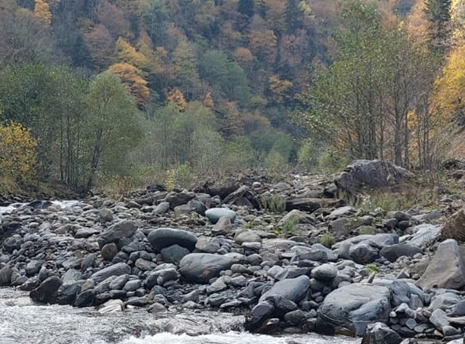 მილსადენის მეორე მონაკვეთში, ასევე სანაყარეობის უბანზე მეტწილად წარმოდგენილია ნაძვნარი Picea orientalis (იხ. სურათი). თუმცა ასევე ფართო გავრცელება აქვს მურყანს Alnus barbata. ბუჩქები: Sambucus nigra, Hedera helix, Swida australis, Corylus avellana. ბალახოვან საფარში გვხდება შემდეგი სახეობები: Dryopteris filix-femina, Viola alba, Fragaria vesca, Primula woronowii, Geranium robertianum, Urtica dioica, Myosotis densiflora, Senecio pojarkovae, Dentauria quinquefolia, Tussilago farfara, Sambucus ebulus. მცენარეულ საფარზე გარკვეულ გავლენას ახდენს ძოვება, რაც მკვეთრად გამოხატული არ არის. ზემოქმედების სხვა მნიშვნელოვანი წყაროები არ არის წარმოდგენილი. 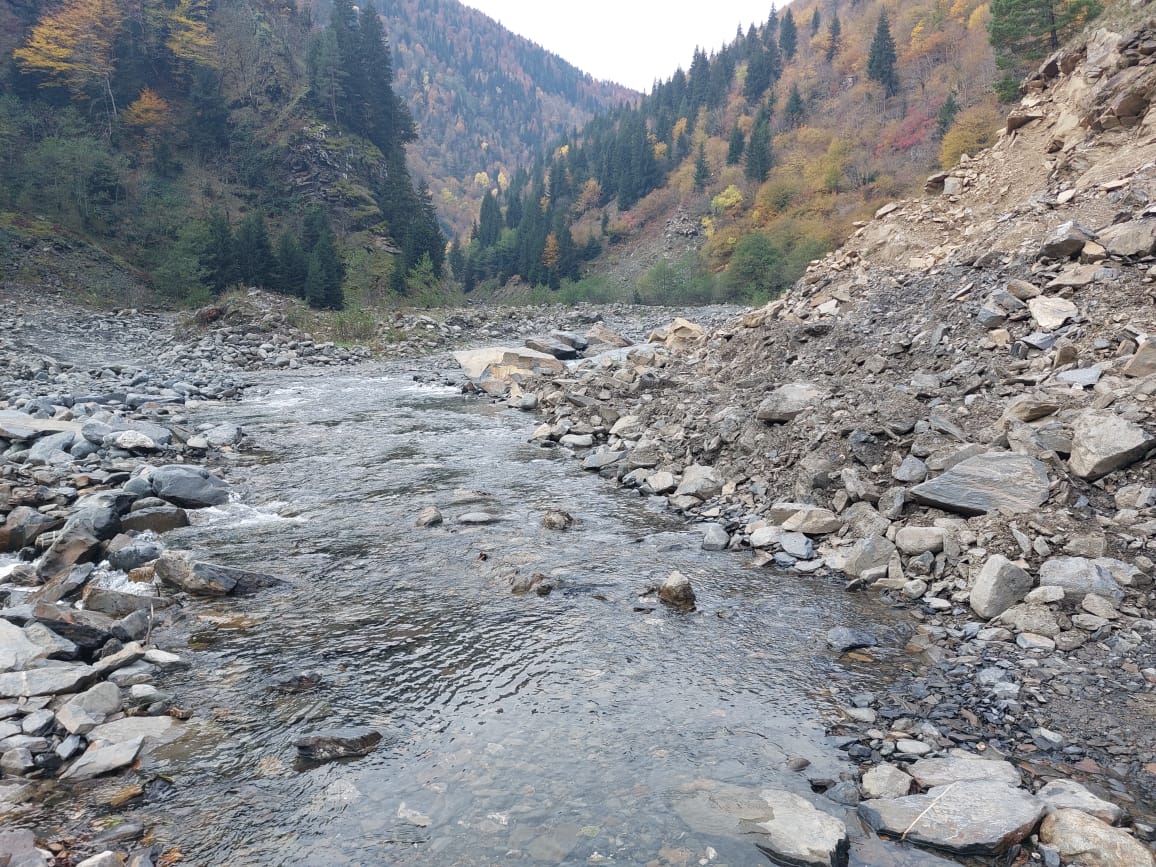 ჰესის სააგრეგატო შენობის განთავსების პერიმეტრზე და გამყვანი არხის დერეფანში ძირითადად წარმოდგენილია მცენარეულ საფარს მოკლებული რიყნარი. ალაგ-ალაგ გვხდება მეჩხერი მურყნარი Alnus barbata და ნაძვნარი Picea orientalis იელის ქვეტყით. ბუჩქებიდან გავრცელებულია Rhododendron luteum, Hedera colchica. ბალახოვანი სახეობები: Clinopodium vulgare, Fragaria vesca, Sedum oppositifolium, Geranium robertianum, Polystichum braunii, Asplenium trichomanes, Sedum album, Polypodium vulgare, Sambucus ebulus. წინასწარი შეფასებით საპროექტო დერეფანში საქართველოს წითელი ნუსხით დაცული სახეობები წარმოდგენილი არ არის. თუმცა გამორიცხული არ არის გაზაფხულზე დაგეგმილი დეტალური კვლევის დროს გამოვლინდეს ჩვეულებრივი წაბლი Castanea sativa. წინასწარი შეფასებით აღნიშნული სახეობის მხოლოდ ერთეული ეგზემპლარები შეიძლება მოექცეს ზემოქმედების ქვეშ. გასათვალისწინებელია მაღალი დაცვის სტატუსის მქონე სახეობების გამოვლენისთვის არახელსაყრელი სეზონი. აქედან გამომდინარე კვლევის შემდგომ ეტაპზე ამ საკითხს განსაკუთრებული ყურადღება დაეთმობა.ხმელეთის ცხოველებიკვლევის მეთოდოლოგიაძუძუმწოვრები - კვლევა მოიცავდა უშუალო შეხვედრიანობას, ნაკვალევის, ექსკრემენტის, სოროების, ფუღუროებისა და ბუნაგების აღმოჩენას. ხელფრთიანებზე დაკვირვება ხდებოდა საპროექტო დერეფნის სიახლოვეს ღამურებისთვის ხელსაყრელი თავშესაფრების დაფიქსირება კერძოდ: ფუღუროიანი ხეები, გამოქვაბულები და მღვიმეები, მიტოვებული შენობები. ფრინველები - კვლევა მოიცავდა უშუალო შეხვედრიანობას ან/და ცხოველქმედების ნიშნების - ბუმბული, კვალი - მეშვეობით სახეობების დადგენა-აღწერას. ქვეწარმავლები და ამფიბიები -  კვლევა მოიცავდა მათთან უშუალო შეხვედრიანობას. ასევე კვლევის დროს საპროექტო დერეფნის მიმდებარედ ხდებოდა ქვებისა და ძველი მორების გადაბრუნება ქვეწარმავლების დასაფიქსირებლად. ფოტოხაფანგები: მომავალში (გაზაფხულზე) დაგეგმილი კვლევები ასევე მოიცავს ფოტოხაფანგებით ინფორმაციის მოპოვებასაც. საველე გასვლების დროს შესაბამის ადგილებზე დამონტაჟდება საკმაოდ მაღალი რეზოლუციის მქონე კამერები, რომლებსაც გააჩნიათ შავ-თეთრი რეჟიმი ღამის გადაღებისთვის. კამერას შეუძლია ნებისმიერი მოძრაობის დაფიქსირება 1200-ინი ხედით. კამერების განლაგების ადგილების შერჩევისას გათვალისწინებული იქნება რამდენიმე გარემოება: პირველ რიგში შეირჩევა ისეთი ადგილები, რომელიც თავისი რელიეფურ-ფლორისტული თუ  სხვა ლანდშაფტური თავისებურებებით მეტად მოთხოვნადი შეიძლება ყოფილიყო რეგიონში მობინადრე სამიზნე  (საქართველოს წითელი ნუსხით და ბერნის კონვენციით დაცული) სახეობებისთვის ან/და შესაძლებელია წარმოადგენდეს მათი გადაადგილების მარშრუტს;ერთ-ერთ გასათვალისწინებელ საკითხს წარმოადგენს კამერის მაქსიმალურად ფართო ხედვის არეალი;ასევე გათვალისწინებული იქნება კამერების ფუნქციური თავისებურებები, კერძოდ: კამერას გააჩნია მაღალი მგრძნობელობა და  ნებისმიერ გარეშე მოძრაობაზე აქვს შესაძლებლობა გადაიღოს რამდენიმე სურათი. შესაბამისად მისი არასწორ ადგილზე დამონტაჟების შემთხვევაში კამერას სწრაფად ამოეწურება თავისი შესაძლებლობა და გართულდება საინტერესო ფოტომასალის შეგროვება.იგეგმება ფოტოხაფანგების დამონტაჟება როგორც სათავე ნაგებობის განთავსებისთვის შერჩეულ უბანზე, ასევე მილსადენის დერეფანში. ინფორმაციის ამოღება მოხდება 2-4 კვირაში ერთხელ. შესაძლებლობის მიხედვით მოხდება ფოტოხაფანგების ლოკაციების ცვლილება. ფოტოხაფანგებით მოპოვებული ინფორმაცია წარმოდგენილი იქნება შემდგომი კვლევის ანგარიშებში (გზშ-ს დოკუმენტში). საკვლევ არეალში გავრცელებული ცხოველთა სახეობები:რეგიონში ფაუნის სახეობრივი სიმდიდრე წარმოდგენილია 20-ზე მეტი ძუძუმწოვარი ცხოველით, 50-მდე სახეობის ფრინველით და 10-ზე მეტი სახეობის რეპტილიითა და ამფიბიით. აქ გვხვდება გომბეშო, ვასაკა, ბაყაყი, ანკარა, მცურავი, ბოხმეჭა, სპილენძა, კლდისა და დერიუგინის ხვლიკები. ხელფრთიანებიდან არის ღამურები (კომანი და ნათეზიუსის კომანი), ულვაშა მღამიობი, მცირე ცხვირნალა. მღრღნელებიდან გავრცელებულია პრომეთეს თოვლა და ბუჩქნარის მემინდვრიები, ტყის თაგვი, აგრეთვე ბიგა და ზღარბი. საშუალო და მსხვილი ძუძუმწოვრებიდან აღსანიშნავია ჯიხვი, არჩვი, შველი, გარეული ღორი, მელა, მგელი, დათვი, თეთრყელა და ყვითელყელა კვერნები, წავი, მაჩვი, ფოცხვერი, ციყვი, კურდღელი და დედოფალა. ფრინველებიდან - შურთხი, როჭო, ქედანი, შაშვი, ჩხართვი, შავი კოდალა, მწვანე კოდალა, დიდი და მცირე ჭრელი კოდალები, ჩხიკვი, ყორანი, კლდის ცოცია, ნამგალა, კვირიონი, მთის ბოლოქანქარა, სკვინჩა, ალპური ჭვინტაკი, ბუკიოტი, მთის არწივი, ქორი, მიმინო, ძერა, კაკაჩა, სვავი, ორბი, შევარდენი და თეთრკუდა არწივი. მდინარეებში გავრცელებულია კალმახი.ძუძუმწოვრები: წარსულში ჩატარებული კვლევების ფარგლებში მოპოვებული მასალაზე და ლიტერატურულ მონაცემებზე დაყრდნობით პროექტის ზემოქმედების არეალში ან მის მახლობლად შესაძლებელია შემდეგი ძუძუმწოვრების არსებობა: კავკასიური ბიგა Sorex caucasicus, გრძელკუდა კბილთეთრა Crocidura gualdenstaedtii. თხუნელა Talpa sp., რადეს ბიგა Sorex raddei, შელკოვნიკოვის (კავკასიური) წყლის ბიგა	Neomys teres, ჩვეულებრივი ციყვიSciurus vulagaris, ტყის თაგვი Sylvaemus sp., დედოფალა Mustela nivalis, კვერნა Martes sp. ხელფრთიანებიდან აღსანიშნავია: ჯუჯა ღამორი Pipistrellus pipistrellus, მეგვიანე ღამურა Eptesicus serotinus  და ჩვეულებრივი ღამურა Vespertilio murinus. მტაცებლებიდან: მგელი Canis lupus, მელა Vilpes vilpes, მურა დათვი Ursus arctos, წავი Lutra lutra, მაჩვი Meles meles და ტყის კატა  Felis silvestris. იშვიათად ხეობებში შემოდის შველი Capreolus capreolus.ფრინველები: საკვლევ ტერიტორიაზე გამოვლენილი ფრინველების ძირითადი ნაწილი ტყისა და ბუჩქნარების სახეობებით არის წარმოდგენილი. გხვდება ასევე კლდოვან ადგილებთან და წყალთან დაკავშირებული ფორმები. მსხვილი ზომის მტაცებელი ფრინველებიდან რეგიონში გავრცელებულია: ორბი Gyps fulvus, მყივანი არწივი Aquila sp., ძერა Milvus migrans, ველის კაკაჩა Buteo rufinus, ჩვეულებრივი კაკაჩა	Buteo buteo, მიმინო	Accipiter nisus. თუმცა ეს სახეობები ნადირობის დროს შეიძლება მოხვდნენ უშუალოდ საპროექტო ტერიტორიაზე. მათი მუდმივი ბინადრობისთვის მიმზიდველი ჰაბიტატები დევაში ჰესის დერეფანში წარმოდგენილი არ არის. ტერიტორიაზე ძირითადად ბინადრობენ მცირე ზომის არამტაცებელი ფრინველები: მაგ. შაშვი Turdus merula, ჩვ. ცოცია Sitta europaea, სკვინჩა Fringilla coelebs, ჩიტბატონა Carduelis carduelis, სტვენია Pyrrhula pyrrhula, მთის გრატა Emberiza cia და სხვა. ქვეწარმავლები და ამფიბიები: ვინაიდან საველე კვლევის პერიოდი არ იყო ხელსაყრელი ქვეწარმავლებისა და ამფიბიების იდენტიფიცირებისთვის, საკვლევ არელაში გავრცელებული სახეობების შესახებ შეიძლება ვიმსჯელოთ რეგიონში ადრე ჩატარებული კვლევების შედეგების საფუძველზე. წარსული გამოდილებიდან გამომდინარე დევაშის ხეობაში მეტად გავრცელებულია ორი სახეობა: ქართული ხვლიკი Darevskia rudis და ართვინის ხვლიკი Darevskia derjugini. ამ ორი სახეობის გარდა პროექტის არეალში შეიძლება მოხვდეს: ბოხმეჭა Anguilis fragilis, ჩვეულებრივი ანკარა Natrix natrix და სპილენძა Coronella austriaca. სამეცნიერო ლიტერატურის მიხედვით ამ ადგილებში გხვდება ასევე კავკასიური გველგესლა Vipera kaznakovi.ძირითადად გავრცელებულია 3 სახეობის ამფიბია: მწვანე გომბეშო Bufo viridis, ტბის ბაყაყი Rana ridibunda და მცირეაზიური ბაყაყი Rana macrocnemis. სხვადასხვა წყაროების მიხედვით კიდევ შესაძლებელია ბინადრობდეს: მცირეაზიური ტრიტონი Ommatotriton (sin.Triturus) vittatus, ვასაკა Hyla arborea და კავკასიური გომბეშო Bufo verrucosissimus.უხერხემლოები: მდ. დევაშის ხეობაში შესაძლებელია ისეთი სახეობების ხილვა როგორიცაა: Argynnis paphia, Chazara briseis Amata nigricornis, Lycaena phlaeas, Antocharis ardamines, Aporia crataegi, Melanargia larissa , Erebia aethiops, Vanessa cardui, Polyommatus amandus, Colias croceus,  Sympetrum sanguineum, Orthetrum brunneumPlatycnemis dealbata, Aeshna mixta. იქთიოფაუნამდ. დევაში ტიპიური მთის მდინარეა, დამახასიათებელი ვიწრო ხეობით, ლოდებიანი კალაპოტით და ციცაბო ფერდობებით, ჩქარი დინებით, ჩანჩქერებით და ჭორომებით. საპროექტო დამბის ქვედა ბიეფში წარმოდგენილია რამდენიმე მაღალი ჩანჩქერი, რომელთაგან ერთის სიმღლე დაახლოებით 8-10 მ-ია. მდინარეს წყალდიდობა ახასიათებს გაზაფხულ-ზაფხულში, ხოლო წყალმცირობა შემოდგომა-ზამთარში. მდინარის დევაშის კალაპოტის საშუალო დახრილობა საპროექტო მონაკვეთში შეადგენს 49,5 ‰-ს, ხოლო მთლიანი მდინარის კალაპოტის საშუალო დახრილობა სათავიდან მდ. ცხენისწყლის შესართავამდე 105,29‰-ს. რაც შეეხება კალაპოტის ფსკერის მორფოლოგიას, იგი შემდეგნაირად ნაწილდება: ლოდები - 25%, დიდი ზომის ქვები - 40%, მცირე ზომის ქვები - 25%, ხრეში - 8%, ლამი - 2%. მდინარეში წყლის სიჩქარე მდინარის ქვედა დინებაში შეადგენდა - 3,0 – 3,5 მ/წმ, ხოლო სველი პერიმეტრის სიგანე მდ. დევაშის მდ. ცხენისწყლთან შეერთების წერტილში 6-8 მ. მდინარე ზამთრის პერიოდში მთლიანად არ იყინება, ადგილი აქვს თოშის და ყინულნაპირისი წარმოქმნას.ზემოთაღწერილი გარემოებების გამო მდ. დევაში არ წარმოადგენს იქთიოფაუნისთვის ხელსაყრელ საბინადრო გარემოს.  ზედა დინებაში მიგრაციისთვის ხეობაში წარმოდგენილია მნიშვნელოვანი ბარიერები. ამასთანავე მდინარეში აღინიშნება ღვარცოფული მოვლენები, რაც გავლენას ახდენს ბენთოსურ ორგანიზმებზე და შესაბამისად საკვები ბაზაც საკმაოდ მწირია.  სხვადასხვა დროს ხეობაში ჩატრებული კვლევების მიხედვით მდ. დევაშის ზედა დინებებში წარმოდგენილია მხოლოდ მდინარის კალმახი Salmo labrax, ხოლო მდ. ცხენისწყლის შესართავთან გვხვდება ასევე მდ. ცხენისწყლიდან შემოსული კოლხური წვერა Barbus tauricus rionica. მდ. ცხენისწყლის შესართავებში ფიქსირდება კიდევ ორი სახეობა - ღორჯო Rutilus rutilus და ნაფოტა Neogobiuas fluviatilis. ნიადაგებილენტეხის მუნიციპალიტეტში გვხვდება ნიადაგის ორი ტიპი; ტყისა და მთა-მდელოს ნიადაგები. ტყის ნიადაგები უმთავრესად ტყის ყომრალი ნიადაგებითაა წარმოდგენილი, რომელიც გამოყენებულია მიწათმოქმედებისათვის (მემინდვრეობა, მეკარტოფილეობა). ტყის ყომრალ ნიადაგებს აქვთ თავისი ორი ქვეტიპი: ყომრალი მჟავე და ყომრალი გაეწერებული.  მთა-მდელოს ნიადაგებში გამოირჩევა ორი სახესხვაობა, სუბალპური და ალპური მიწის ნიადაგები, რომელიც გამოყენებულია სათიბ-საძოვრად. ჰიფსომეტრიულად უფრო მაღლა კი გავრცელებულია ძლიერ ჩამორეცხილი და დეგრადირებული ნიადაგები გაშიშვლებული დედაქანით. აღნიშნული ტიპის ნიადაგები მიეკუთვნებიან როგორც ტყის ისე მთის ალპური მდელოების ნიადაგების ჯგუფს.დევაში ჰესის საპროექტო ნაგებობების განლაგების არეალში ნიადაგის ჰუმუსოვანი ფენა ძალზედ მწირია. ეს ტერიტორიები ძირითადად აგებულია მდინარის ალუვიური ნატანით.სოციალურ-ეკონომიკური პირობებიადმინისტრაციული კუთვნილებაადინისტრაციული თვალსაზრისით პროექტი მიეკუთვნება ლენტეხის მუნიციპალიტეტს. მუნიციპალიტეტს აღმოსავლეთით ესაზღვრება ონის, სამხრეთით - ამბროლაურის და ცაგერის, დასავლეთით - მარტვილის და ჩხოროწყუს, ჩრდილოეთით - მესტიის მუნიციპალიტეტები. ჩრდილო-აღმოსავლეთით გადის საქართველო-რუსეთის ფედერაციის სახელმწიფო საზღვარი.  მუნიციპალიტეტის ფართობია 1344 კმ².საპროექტო დევაში ჰესის ინფრასტრუქტურა განლაგდება მუნიციპალტეტის ცენტრალურ ნაწილში. საპროექტო დერეფანი დიდი მანძილით არის დაშორებული მჭიდროდ დასახლებული ტერიტორიებიდან. მიმდებარედ არ არის წარმოდგენილი საცხოვრებელი სახლები ან საზოგადოებრივი დანიშნულების შენობა-ნაგებობები. ინფრასტრუქტურული ობიექტებიდან აღსანიშნავია მხოლოდ ცაგერი-ლენტეხის დამაკავშირებელი საავტომობილო გზა (და მდ. დევაშზე არსებული ხიდი), რომელიც საპროექტო ჰესის შენობის სიახლოვეს გადის. ამ ეტაპზე არსებული ინფორმაციით გათვალისწინებული ჰიდროტექნიკური ნაგებობები მთლიანად სახელმწიფო საკუთრებაში არსებულ მიწებზე განთავსდება, მათ შორის როგორც აღინიშნა საპროექტო დერეფნის მნიშვნელოვანი ნაწილი (პოტენციური სანაყაროების და ბანაკების ტერიტორიების ჩათვლით) ამორიცხულია სახელმწიფო ტყის ფონდიდან. მოსახლეობა და დემოგრაფიული მდგომარეობასაქართველოს სტატისტიკის ეროვნული სამსახურის მონაცემების მიხედვით ლენტეხის მუნიციპალიტეტის მაცხოვრებელთა როდენობა 2022 წლის 1-ლი იანვრის მდგომარეობით 3.9 ათასი ადამიანია (რაჭა-ლეჩხუმი ქვემო სვანეთის რეგიონის მოსახლეობის საერთო რაოდენობის 14%). საქალაქო დასახლების (დაბა ლენტეხი) მოსახლეობა - 1,0 ათასი, სოფლის მოსახლეობა - 2,9 ათასი. მოსახლეობის რაოდენობით ლენტეხის მუნიციპალიტეტი რაჭა-ლეჩხუმი ქვემო სვანეთის რეგიონის თვითმმართველ ერთეულებს შორის ბოლო ადგილზეა, ხოლო საქართველოს მასშტაბით ერთ-ერთ ბოლო ადგილზე.  უნდა აღინიშნოს, რომ ბოლო 10 წლის განმავლობაში მუნიციპალიტეტის მოსახლეობა დაახლოებით 1200 ადამიანით შემცირდა (კლება 23%-ით), მაშინ როდესაც ამავე პერიოდში რეგიონის საერთო მოსახლეობის რაოდენობის კლება დაახლოებით 19%-ია. აღნიშნული მაჩვენებელები მიუთითებს რეგიონის და განსაკუთრებით განსახილველი მუნიციპალიტეტის ძალზედ მძიმე დემოგრაფიულ მდგომარეობაზე.  ოფიციალური სტატისტიკის მიხედვით (წყარო: საქართველოს სტატისტიკის ეროვნული სამსახური) რაჭა-ლეჩხუმი ქვემო სვანეთის რეგიონის და ლენტეხის მუნიციპალიტეტის მოსახლეობის რაოდენობა ნაჩვენებია ცხრილში 2.1.7.2.1.ცხრილი 2.1.7.2.1. მოსახლების მაჩვენებელი, ათასი კაცი (1 იანვრის მდგომარეობით)საპროექტო არეალში მოსახლეობის რიცხოვნობის ზრდა ფიქსირდება მხოლოდ დაბა ლენტეხში. 2002 წლის აღწერის მიხედვით დაბის მოსახლეობა 1739-ს შეადგენდა, 2014 წლის აღწერის მიხედვით მოსახლეობამ 947 ადამიანი შეადგინა, რასთან შედარებითაც 2022 წელს მოსახლეობა 5,6%-ით გაიზარდა და 1000 ადამიანი შეადგინა. მიმდებარედ არსებულ სხვა მცირე ზომის დასახლებებში მოსახლეობის ზრდის დინამიკა უარყოფითია. ასეთი დემოგრაფიული პირობების მთავარი მიზეზი რთული ეკონომიკური მდგომარეობა და სამუშაო ადგილების სიმცირეა, რის გამოც მოსახლეობა შემოსავლის წყაროს საძებნელად ქალაქში მიდის. აქედან გამომდინარე დემოგრაფიული მდგომარეობის გამოსწორების მიზნით სასიცოცხლოდ მნიშვნელოვანია ისეთი პროექტების განხორციელება, რომლებიც გაზრდის დასაქმების შესაძლებლობას და ხელს შეუშლის მოსახლეობის მიგრაციას.დასაქმება, მოსახლეობის შემოსავლის ძირითადი წყაროებიოფიციალური სტატისტიკის მიხედვით 2021 წლის მდგომარეობით რაჭა-ლეჩხუმი ქვემო სვანეთის რეგიონში დასაქმებული ადამიანების რაოდენობა 7,1 ათასი ადამიანია, რაც სამუშაო ძალის (აქტიური მოსახლეობის) 61,7%-ია. შესაბამისად უმუშევრობის დონე დაახლოებით 30 %-ია. თუმცა ხაზგასასმელია, რომ დასაქმებულთა მნიშვნელოვანი წილი თვითდასაქმებულებზე და საბიუჯეტო ორგანიზაციებში (მერია და სხვ,) დასაქმებულებზე მოდის.ცხრილში 2.1.7.3.1. მოყვანილია რაჭა-ლეჩხუმი ქვემო სვანეთის რეგიონში დასაქმების სტატისტიკური მაჩვნებელი 2020-2021 წლებში (წყარო:სტატისტიკის ეროვნული სამსახური).ცხრილი 2.1.7.3.1. დასაქმების მაჩვენებლები, ათასი კაციშემოსავლის მნიშვნელოვან წყაროს სოფლის მეურნეობა და ბიუჯეტიდან მიღებული პენსია და სხვადასხვა სოციალური დახმარებები წარმოადგენს. აქვე აღსანიშნავია, რომ სოფლის მეურნეობიდან მიღებული შემოსავლები მკვეთრად მცირდება ზამთრის პერიოდში, როდესაც სატრანსპორტო ინფრასტრუქტურით სარგებლობის შესაძლებლობა იკლებს.ქვემოთ, ცხრილში 2.1.7.3.2. მოყვანილია 2012-2020 წლებში სხვადასხვა სოციალური პაკეტის მიმღებთა რიცხოვნობა რეგიონში და ლენტეხის მუნიციპალიტეტში. როგორც ცხრილიდან ჩანს სოციალური პაკეტის მიმღებთა რიცხოვნობა იზრდება, რაც არასახარბიელო სოციალურ-ეკონომიკურ მდგომარეობაზე, მათ შორის სიღარიბის მაღალ მაჩვენებელზე მიუთითებს. ცხრილი 2.1.7.3.2. პენსიის და სოციალური პაკეტის მიმღებთა რიცხოვნობა რეგიონში და ლენტეხის მუნიციპალიტეტში, კაცისოფლის მეურნეობასოფლის მეურნეობას რეგიონის ეკონომიკაში უმნიშვნელოვანესი ადგილი უჭირავს. ამ დარგში შრომისუნარიანი მოსახლეობის ნახევარზე მეტი, 24,1 ათასი ადამიანია დასაქმებული. ძირითადად, ისინი თვითდასაქმებულთა კატეგორიას განეკუთვნებიან და თავიანთ ოჯახურ მეურნეობებში საქმიანობენ. სოფლის მეურნეობა არ არის სათანადოდ მოდერნიზებული და ძირითადად, ნატურალური მეურნეობის ნიშნებს ატარებს. მეტწილად იგი ორიენტირებულია არაბაზარსა და პროდუქციის წარმოებაზე, არამედ კომლის სასურსათო მოთხოვნების დაკმაყოფილებაზე. მნიშვნელოვანი დისპროპორცია შეინიშნება დასაქმებულთა რაოდენობასა და პროდუქციის მოცულობას შორის. რეგიონი მცირემიწიანია. გარდა ამისა, რელიეფისა და სხვა ფაქტორების გამო, იგი გამოირჩევა ფართობების ფრაგმენტაციით, რაც ძალზე ართულებს მეურნეობების გამსხვილებას. კომლების უმრავლესობას საკუთრებაში 1,25 ჰექტარზე ნაკლები მიწა აქვს. რეგიონის ერთ-ერთი პრობლემაა აუთვისებელი სავარგულები - სახელმწიფო საკუთრებაში არსებული და მიტოვებული გაბუჩქებულ-გაუხეშებულ-დასარევლიანებული ფართობები. სახელმწიფო და დეგრადირებული სავარგულების ათვისება როგორც სათიბ-საძოვრებად, ისე სახნავად, რეგიონის სასოფლო-სამეურნეო პროდუქციის წარმოების გაზრდისათვის მნიშვნელოვან პოტენციალს წარმოდგენს. სასოფლო-სამეურნეო სავარგულებამდე მისასვლელი შიდა გზების დიდი ნაწილი რეაბილიტაციას საჭიროებს. კლიმატური პირობებიდან და სასოფლო-სამეურნეო მიწის სპეციფიკიდან (რეგიონის სასოფლო-სამეურნეო დანიშნულების მიწების უმეტესობას სათიბსაძოვრები შეადგენს) გამომდინარე, რეგიონში საირიგაციო სისტემები არ არსებობს. პროექტის განხორციელების არეალში სოფლის მეურნეობის განვითარების ხარისხი ძალზედ დაბალია. ძირითადად უნდა გამოიყოს მეცხოველეობა. ამ არეალში  არსებული მცირე ფართობის სასოფლო-სამეურნეო სავარგულები ძირითადად სათიბ-საძოვარი ტიპისაა. საერთო ჯამში არსებული მცირემიწიანობა, ეროზიული პროცესები, ასევე რთული რელიეფი სოფლის მეურნეობის განვითარების მნიშვნელოვანი ხელშემშლელი ფაქტორებია.ისტორიულ-კულტურული მემკვიდრეობის ძეგლებიქვემო სვანეთი, ყოველთვის გამოირჩეოდა დიდი ისტორიული წარსულით, კულტურული და ისტორიული ძეგლთა სიუხვით. აქ არსებული ისტორიულ-არქიტექტურული ძეგლები, ციხე-კოშკები, ეკლესიები, თავიანთი ისტორიული ღირებულებების გარდა, საინტერესოა ტუტისტული თვალსაზრისითაც. ცაგერ-ლენტეხი-უშგულის, ხელედისა და ფაყის მონაკვეთებზე, ტურისტებსაც და კულტურული მემკვიდრეობის ძეგლებით დაინტერესებულ პირებსაც, აქვთ  შესაძლებლობა დაათვალიერონ უნიკალური ძეგლები.ლენტეხში  არსებული ეკლესიები მცირე ზომისაა, ერთნავიანი და დარბაზული ტიპის.  დამშვენებულია ქართული წარწერებით.  აქ რამდენიმე ეკლესიაში ფრესკები გარეთა კედლებზეც გვხვდება. აქ შეხვდებით ტაძრებს, რომელთა უმრავლესობა განვითარებული შუასაუკუნეების ფრესკებითაა შემკული.  საგვარეულო კოშკები, მაჩუბები და სალოცავი ნიშები ნამდვილი ეთნოგრაფიული საგანძურია.ლენტეხის რაიონში მრავალი ისტორიულ-არქიტექტურული ძეგლია, აღსანიშნავია: თეკალის ღვთაების ეკლესია (X-XI სს), ჟახუნდრის წმინდა გიორგის ეკლესია (ჯგრაგ X ს), ლუჯის ეკლესია (IX-XII სს), ჩუკულის მთავარანგელოზთა ეკლესია (თარიგზელ IX-X სს), ძუღარეშის და ალაიდაბის (ადრეული შუასაუკუნეების) ციხედარბაზები, ჩიხარეშის, ყანსავ ყიფიანის ციხე-კოშკები და ლეთოდი და სხვ. წინასწარი გარემოსდაცვითი აუდიტის მიხედვით დევაში ჰესის განთავსების საპროექტო დერეფანში ან პროექტის უშუალო გავლენის ზონაში, რაიმე სახის ისტორიულ-კულტურული მემკვიდრეობის ძეგლი არ გამოვლენილა. ყველა საპროექტო ჰიდროტექნიკური ნაგებობა მდინარის კალაპოტის ახლოს განთავსდება და შესაბამისად მიწის სამუშაოების პროცესში არქეოლოგიური ძეგლების გვიანი გამოვლენის ალბათობა მინიმალურია.ინფორმაცია დაგეგმილი საქმიანობის ფიზიკური მახასიათებლების შესახებჰიდროტექნიკური ნაგებობების აღწერა შეთავაზებული პროექტი ითვალისწინებს მდინარის ბუნებრივ ხარჯზე დამოკიდებული, დერივაციული ტიპის ჰიდროელექტროსადგურის მშენებლობას, დადგმული სიმძლავრით 5,45 მგვტ და წყლის საანგარიშო ხარჯით 2.8 მ3/წმ. სადგური 12 თვეში გამოიმუშავებს 26,77 გვტ-სთ ელექტროენერგიას. ჰესის ძირითადი ნაგებობები იქნება: სათავე კვანძი, სადერივაციო-სადაწნეო წყალსატარი მილსადენი, ჰესის სააგრეგატო შენობა წყალგამყვანი არხით.პროექტის  ძირითადი ტექნიკურ-ეკონომიკური მახასიათებელი მოცემულია ქვემოთ, ცხრილში 2.2.1.1.. ტოპოგრაფიულ რუკაზე ჰესის ზოგადი სქემა იხ. ნახაზზე 2.2.1.2. ცხრილი 2.2.1.1. დევაში ჰესის ძირითადი ტექნიკურ-ეკონომიკური მახასიათებლებიშემდგომ პარაგრაფებში წარმოდგენილია ჰესის შემადგენელი ნაგებობების მოკლე აღწერა ტექნიკურ-ეკონომიკური დასაბუთების პროექტის მიხედვით. ნახაზი 2.2.1.2. ჰესის ზოგადი სქემა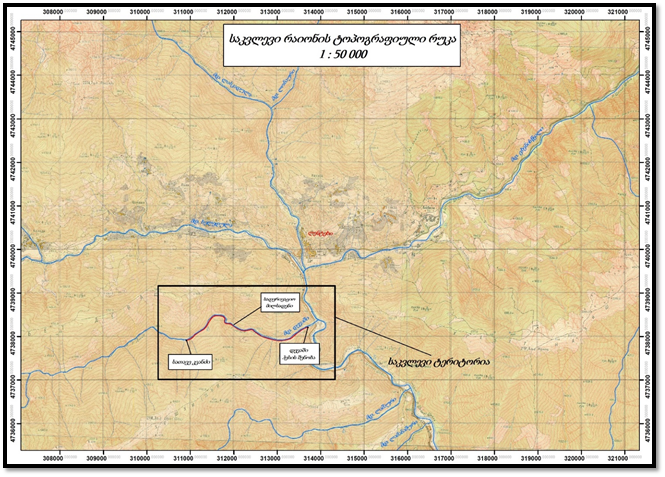 წყალ-ენერგეტიკული გაანგარიშებებიგანსახილველ უბანზე მდინარეზე წყლის დონის ვარდნა შეადგენს 250 მ. სათავე კვანძის ნორმალური შემტბორი დონე  (წყალგადასაშვები კაშხალის თხემი) უდრის  995 მ. ჰესის შენობის იატაკი განლაგებულია 745.0 მ ნიშნულზე. ჰესის მილსადენის საანგარიშო დიამეტრი შეადგეს 1.2 მ. მილსადენში წნევის დაკარგვა საანგარიშო ხარჯისას  2.8 მ3/წმ., სიგრძის მიხედვით და ადგილობრივი დანაკარგების   გათვალისწინებით შეადგენს 20,1 მ.წყალ-ენერგეტიკული გაანგარიშებები განხორციელდა წყლიანობის მიხედვით დამახასიათებელი წლებისთვის – წყალუხვი (10% უზრუნველყოფის), საშუალო (50% უზრუნველყოფის), წყალმცირე (75% უზრუნველყოფის) და ძალიან წყალმცირე (90% უზრუნველყოფის), ასევე საშალომრავალწლიანი წლისთვის (იხ. მომდევნო ცხრილები და დიაგრამები).ცხრილი 2.2.1.1. დევაში ჰესის წყალ-ენერგეტიკული პარამეტრების გაანგარიშებები  წყალუხვი წლისთვის (10% უზრუნველყოფის).ცხრილი 2.2.1.2. დევაში ჰესის წყალ-ენერგეტიკული პარამეტრების გაანგარიშებები  საშუალოწყლიანი წლისთვის (50% უზრუნველყოფის).ცხრილი 2.2.1.3. დევაში ჰესის წყალ-ენერგეტიკული პარამეტრების გაანგარიშებები  წყალმცირე წლისთვის (75% უზრუნველყოფის).ცხრილი 2.2.1.4. დევაში ჰესის წყალ-ენერგეტიკული პარამეტრების გაანგარიშებები ძალიან  წყალმცირე წლისთვის (90% უზრუნველყოფის).ცხრილი 2.2.1.5. დევაში ჰესის წყალ-ენერგეტიკული პარამეტრების გაანგარიშებები ძალიან  საშუალო მრავალწლიანი პერიოდისთვისამრიგად ჰესის ნომინალური მაჩვენებლებია – საანგარიშო  სიმძლავრე  5 449 კვტ და წლიური გამომუშავება  26 774 ათასი კვტ. სთ.სათავე ნაგებობასათავე კვანძი მოეწყობა ზ.დ. 995 მ ნიშნულზე, მდ. დევაშზე. იგი წარმოადგენს შემდეგი ნაგებობების ერთობლიობას: წყალსაგდები დამბა, წყალმიმღები, სალექარი და თევზსავალი.წყალსაგდები დამბა იქნება 4.0 მ სიმაღლის, 5,2 მ სიგანისა და 16.0 მ სიგრძის წყალსაგდების თხემის გასწვრივ. დამბა გათვალისწინებულია ნორმალური  შემტბორი დონის (ნშდ – 995,0 მ) შესაქმნელად და 5%-იანი უზრუნველყოფის მაქსიმალური ხარჯების გასატარებლად.სნ და წ-ს შესაბამისად, მცირე ჰესის ძირითადი ნაგებობები  მიეკუთვნება კაპიტალურობის IV კლასს, ამიტომ სათავე კვანძის გასწორში საანგარიშო მაქსიმალური ხარჯის წლიური გადაჭარბების  ალბათობა შეადგენს 5%-ს. მდ. დევაშისთვის ეს მნიშვნელობა 36.3 მ3/წმ-ია. წყალმიმღები გათვალისწინებულია 2,8 მ3/წმ ოდენობის  წყლის ხარჯის სალექარში გადაყვანისთვის, შემდეგ კი სადაწნეო მილსადენში.  სალექარი განკუთვნილია 0,3  მმ-ზე მეტი ზომის ნაწილაკების დალექვისათვის. სალექარის სიგრძე შეადგენს  25 მ-ს, სიგანე  კი  6,0 მ-ს. სათავე ნაგებობა ასევე აღღურვილი იქნება გამრეცხით, რომლის ფარების რეგულირების გზით წყალუხვობის დროს მოხდება დამბის ზედა ბიეფის გაწმენდა ზედმეტი ნატანისაგან.წინასწარი პროექტის მიხედვით ჰესის სათავე კვანძის გეგმა და ჭრილი მოცემულია ნახაზებზე 2.2.1.2.1. და 2.2.1.2.2.ნახაზი 2.2.1.2.1. სათავე კვანძის გეგმა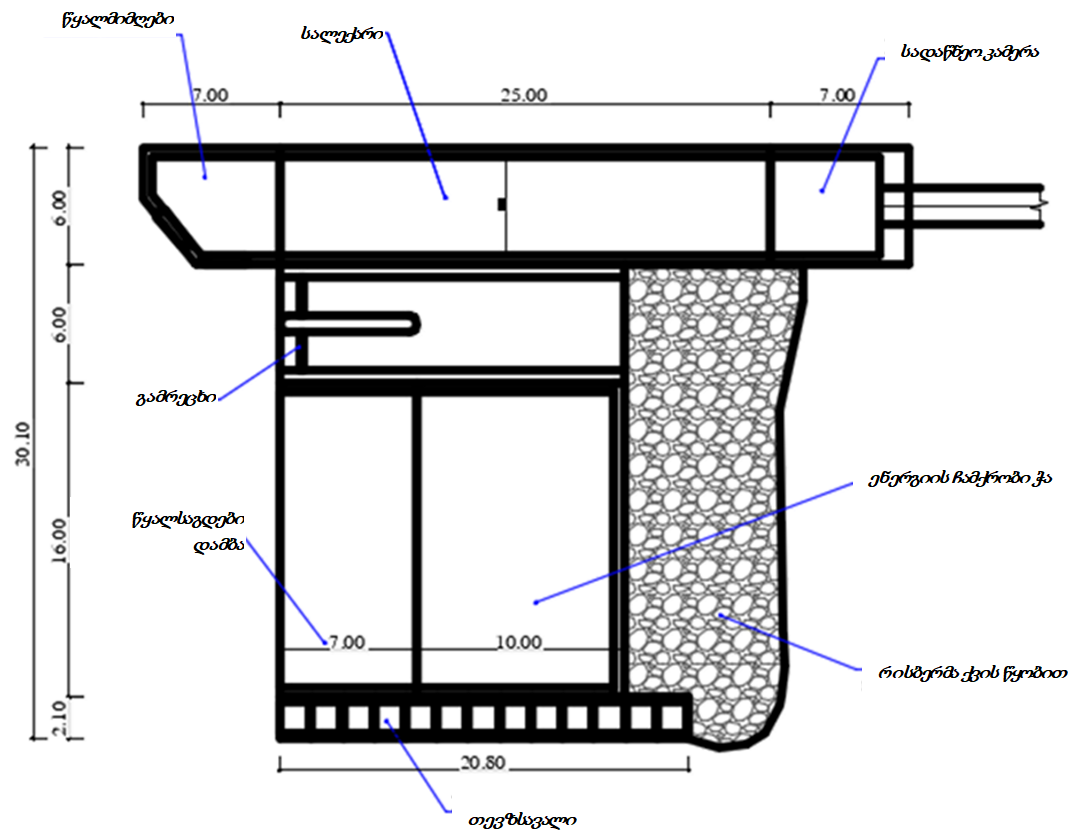 ნახაზი 2.2.1.2.2. სათავე კვანძის ჭრილი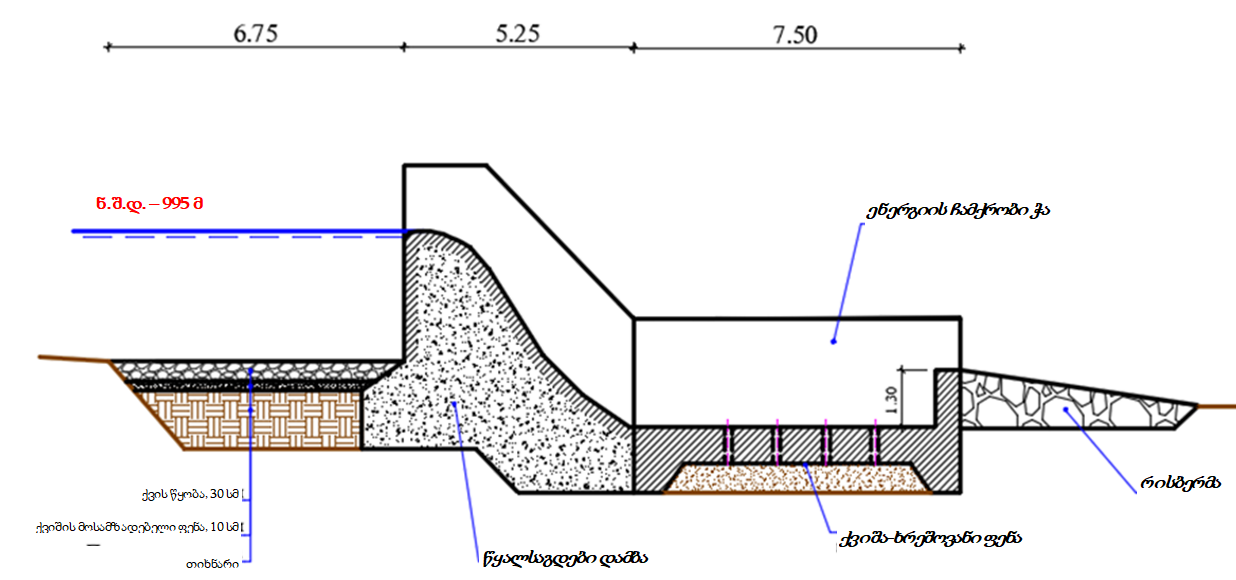 თევზსავალი:რადგან მცირე ჰიდროელექტროსადგურზე გამოიყენება მდინარის ბუნებრივი ხარჯები, გარემოსდაცვითი თვალსაზრისით პირველი რიგის ნაგებობას თევზსავალი წარმოადგენს, რომელიც უზრუნველყოფს თევზის გავლას სათავე კვანძის მონაკვეთზე ქვედა დინებიდან ზედა დინების მიმართულებით. თევზსავალი მოეწყობა წყალმიმღების მოპირდაპირე მხარეს. წინასწარი პროექტის მიხედვით იგი წარმოადგენს 50 მ სიგრძის რკინაბეტონის ნაგებობას და აღჭურვილი იქნება 25 აუზით (სიგანით 1,5 მ, სიგრძით 1,5 მ და სიღრმით 0,9 მ), რომლებიც  უზრუნველყოფენ თევზისა და მდინარის ფაუნის სხვა მცირე წარმომადგენლების მემდინარისკენ გასვლისათვის საჭირო სიღრმესა და სიჩქარეს.თევზსავალების გასასვლელი აუზების ზომები და სხვა პარამეტრები შესაბამისობაში იქნება „გაერთიანებული ერების ორგანიზაციის სურსათისა და სოფლის მეურნეობის ორგანიზაციის„ მიერ, 2002 წელს გამოქვეყნებული პუბლიკაცია ,,თევზსავალების პროექტირება, აზომვები და მონიტორინგი“  (Fish passes – Design, dimensions and monitoring, FAO&DVWK, 2002) რეკომენდაციებთან - ზედა საკალმახე ზონისთვის (იხ. ცხრილი 2.2.1.2.1.).ცხრილი 2.2.1.2.1. თევზსავალის გასასვლელი აუზების რეკომენდირებული ზომები(Fish passes – De sign, dimensions and monitoring, FAO&DVWK, 2002)სადერივაციო-სადაწნეო მილსადენიწყალმიმღების და სალექარის შემდეგ წყალი გადადის სადერივაციო-სადაწნეო მილსადენში. არსებული საინჟინრო-გეოლოგიური პირობების შესაბამისად წინასწარი პროექტის მიხედვით მილსადენი გაივლის როგორც მარჯვენა, ასევე მარცხენა სანაპიროზე. მილსადენის ზუსტი ტრასა განისაზღვრება დეტალური პროექტის ფარგლებში, მას შემდეგ რაც ხელმისაწვდომი იქნება დეტალური საინჟინრო-გეოლოგიური კვლევის შედეგები. მილსადენისთვის გათხრილ ტრანშეას ჭრილში ექნება ტრაპეციის მაგვარი ფორმა: სიგანე ფსკერის გასწვრივ - 3.0 მ, ფერდების დახრილობა - 4:1, სიღრმე - 3,4 მ. მილსადენის გაყვანა გათვალისწინებულია ქვიშის მოსამზადებელ, 0.2 მ სისქის ფენაზე. სადაწნეო მილსადენს ექნება ბიტუმ-პოლიმერული ორშრიანი ანტიკოროზიული იზოლაცია.წინასწარი პროექტის მიხედვით სადაწნეო დერივაციის სიგრძე შეადგენს 3700 მ, დიამეტრი – 1220 მმ.  მილსადენის კედლების უდიდესი ოპტიმალური სისქე განისაზღვრა ჰიდრავლიკური დარტყიმის პირობების გათვალისწინებით: მილსადენის სარქვლის დახურვა 30 წამში, სტატიკური წნევა – 250  მ, მილსადენის ბოლოს კედლის უდიდესი სისქე იქნება 16 მმ, საშუალო სისქე – 14 მმ.მილსადენის გრძივი და განივი პროფილი მოცემულია ნახაზზე 2.2.1.3.1.ნახაზი 2.2.1.3.1. სადაწნეო მილსადენის გრძივი და ტიპიური განივი პროფილი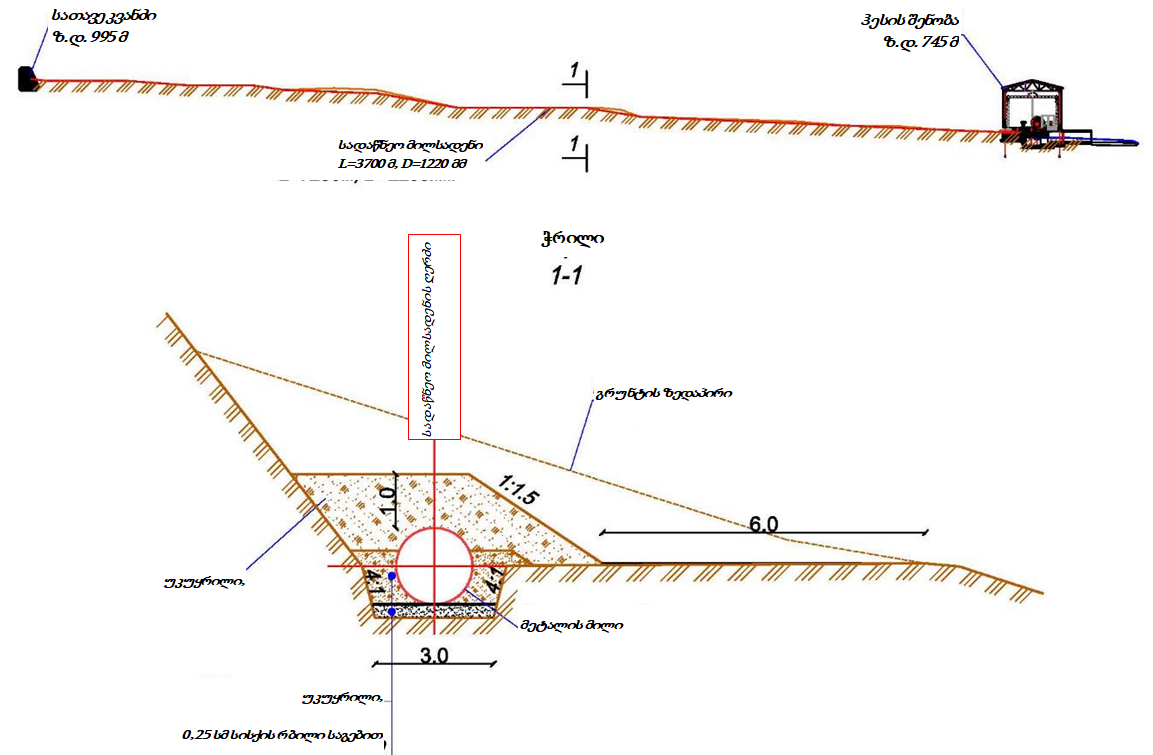 ჰესის სააგრეგატო შენობა და წყალგამყვანი არხიგეგმაში ჰესის შენობის ზომებია 21,0x12,5 მ. გათვალისწინებულია 2 ჰიდროაგრეგატი ციცხვისებური ტიპის ტურბინებით, რომელთა საერთო სიმძლავრე 5,45 მეგავატია. გენერატორები - სინქრონულია.ჰიდროენერგეტიკული აღჭურვილობის საერთო ეფექტურობა (მქკ) გათვლილია შემდეგი მონაცემების გათვალისწინებით:გენერატორის ეფექტურობა (გმქკ) - 96%;ტურბინის ეფექტურობა (ტმქკ) - 85%.ჰესის შენობაში გათვალისწინებულია ჰიდროაგრეგატების კონტროლისა და მართვის სისტემა. ასევე, გათვალისწინებულია სამონტაჟო მოედანი რემონტის, მშენებლობისათვის და სანკვანძი - ოპერაციული პერსონალისთვის.წყალგამყვანი არხის საშუალებით ჰიდროაგრეგატების მიერ გამოყენებული წყალი დაუბრუნდება მდინარეს. არხს, რომლის სიგრძეა დაახლოებით 50 მ, ხოლო დახრილობა - 0.003, ჭრილში ექნება ცვალებადი მართკუთხა კვეთა, საშუალო სიგანით  7.0 მ და სიმაღლით  3.5 მ. წყლის სიღრმე არხში იქნება 1,1-1,2 მ, ხოლო სიჩქარე - 2 მ/წმ-მდე.ჰესის სააგრეგატო შენობის ჭრილი იხ. ნახაზზე 2.2.1.4.1. ნახაზი 2.2.1.4.1. ჰესის სააგრეგატო შენობის ჭრილი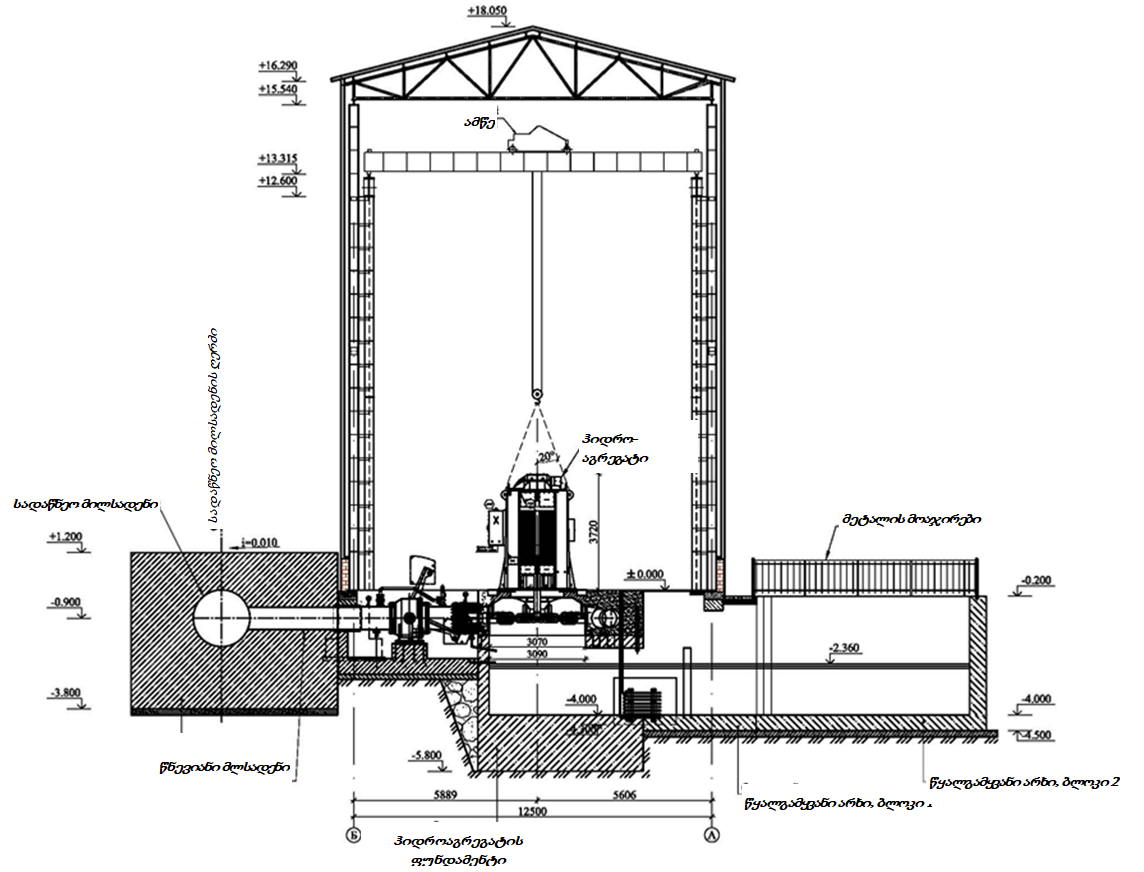 გამომუშავებული ელექტროენერგიის გატანადევაში ჰესის მიერ გამომუშავებული ელექტროენერგიის საერთო ქსელში ჩართვა როგორც ტექნიკური, ასევე გარემოსდაცვითი თვალსაზრისით მნიშვნელოვან სირთულეებს არ უკავშირდება, რაც პროექტის ერთ-ერთი უპირატესობაა. წინასწარი მოსაზრებით გამოყენებული იქნება არსებული 35 კვ ძაბვის ელექტროგადამცემი ხაზის - ლენტეხი-ცაგერის ინფრასტრუქტურა, რომელიც საპროექტო ჰესის შენობიდან დაახლოებით 50 მ მანძილში გადის და ლენტეხამდე არსებულ საავტომობილო გზას მიუყვება. არსებულ ეგხ-სთან დაერთება მოხდება ახალი 40-50 მ სიგრძის 35 კვ ძაბვის ეგხ-ს საშუალებით. გამოყენებული იქნება АС-95 ტიპის ფოლად-ალუმინის სადენი.მოქმედი გარემოსდაცვითი კანონმდებლობის მოთხოვნებიდან გამომდინარე ელექტროგადამცემი ინფრასტრუქტურისთვის გარემოსდაცვითი გადაწყვეტილების მიღების პროცედურა წარიმართება დამოუკიდებლად (გარემოსდაცვითი შეფასების კოდექსის მიხედვით ექვემდებარება სკრინინგის პროცედურას).მისასვლელი გზებისაპროექტო ტერიტორიებამდე გადაადგილებისთვის მთავარი სატრანსპორტო არტერია იქნება შიდასახელმწიფოებრივი მნიშვნელობის საავტომობილო გზა - ქუთაისი-წყალტუბო-ცაგერი- ლენტეხი-ლასდილი (შ-15). აღნიშნული გზა გადის სააგრეგატო შენობის განლაგების ადგილების სიახლოვეს. საპროექტო დერიტორიამდე (სააგრეგატო შენობის უბანი) ტრანსპორტირების მიახლოებითი მანძილებია:ქ. თბილისიდან - 320 კმქ. ქუთაისიდან - 100 კმ;ქ. ცაგერიდან - 30 კმ;დაბა ლენტეხიდან - 2 კმ.ცენტრალური საავტომობილო გზიდან სააგრეგატო შენობის განთავსების უბნამდე მანძილი 50 მ-ს არ აღემატება. ამ მონაკვეთზე ახალი გზის მოწყობის საჭიროება პრაქტიკულად არ არსებობს. მხოლოდ მოწესრიგდება გზის ვაკისი. ზემოაღნიშნული შიდასახელმწიფოებრივი მნიშვნელობის საავტომობილო გზიდან დევაში ჰესის სათავე ნაგებობის და სადაწნეო მილსადენის დერეფნის მიმართულებით საავტომობილო გადაადგილება დღეისათვის პრაქტიკულად შეუძლებელია. აქედან გამომდინარე პროექტი ითვალისწინებს სათავე ნაგებობამდე გზის გაყვანას, რომლის პარალელურადაც მოხდება სადაწნეო მილსადენის დერეფნის მომზადება. შესაბამისად სათავემდე მისასვლელი გზის სიგრძე დაახლოებით სადერივაციო-სადაწნეო მილსადენის სიგრძის ტოლი იქნება - დაახლოებით 3,7 კმ. არსებული ინფორმაციის საფუძველზე გზის აგება მოხდება მდ. დევაშის ჭალის როგორც მარჯვენა და მარცხენა ტერასებზე, ისე მის კალაპოტში არსებულ ნარწყულებზე. გზის მიახლოებითი სიგანე იქნება 5-6 მ. საპროექტო გზის საგზაო სამოსის კონსტრუქცია  წარმოდგენილი იქნება კარგად დატკეპნილი ქვიშა-ხრეშოვანი მასალით. ახალი გზის ფარგლებში მოეწყობა შესაბამისი ხელოვნური ნაგებობები, მათ შორის მდინარის გადაკვეთა განიხილება მონოლითური რკინაბეტონის კონსტრუქციის წყალგამტარი მილების ან  ერთმალიანი ფოლადის მალის ნაშენიანი ხიდების საშუალებით. ახალი გზის შესახებ ინფორმაცია (როგორც პარამეტრები და ხელოვნური ნაგებობები, ასევე განლაგება) დაზუსტდება პროექტირების შემდგომ ეტაპზე და წარმოდგენილი იქნება გზშ-ს ანგარიშში.მშენებლობის ორგანიზებაწინასწარი პროექტის მიხედვით ჰესის ინფრასტრუქტურის მშენებლობის ვადად განსაზღვრულია განსაზღვრულია 24 თვე (2,0 წელი). სამშენებლო სამუშაოების განმავლობაში დასაქმებული იქნება დაახლოებით 80 ადამიანი, რომელთა 70-80 პროცენტს ადგილობრივი მოსახლეობა წარმოადგენს. ცვლაში იმუშავებს დაახლოებით 50 ადამიანი. სამშენებლო სამუშაოების ეტაპი გულისხმობს შემდეგს:სამშენებლო ბანაკ(ებ)ის და სხვა დროებითი ინფრასტრუქტურის მოწყობა;მისასვლელი გზების კეთილმოწყობა;ძირითადი ინფრასტრუქტურის მშენებლობა, მათ შორის:სათავე ნაგებობის მშენებლობა, მათ შორის: სამშენებლო უბნის მომზადებისთვის წყლის დროებითი დერივაცია ზედა ბიეფიდან ქვედა ბიეფის მიმართულებით;მილსადენის მშენებლობა;სააგრეგატო შენობის და გამყვანი არხის მშენებლობა;ელექტრომექანიკური აღჭურვილობის მონტაჟი;ელექტროგადამცემი ხაზის მშენებლობა (ობიექტი არ განიხილება მოცემულ გარემოსდაცვით დოკუმენტში. მისთვის წარიმართება საქართველოს კანონმდებლობით გათვალისწინებული დამოუკიდებელი პროცედურები);დასკვნითი სამუშაოები, მათ შორის ტერიტორიების მოწესრიგება და რეკულტივაცია.სამშენებლო ბანაკ(ებ)ისკოპინგის ეტაპზე სამშენებლო ბანაკ(ებ)ის მოწყობისთვის მოიაზრება ორი ტერიტორია, ძალური კვანძის განთავსების ადგილის მიმდებარედ:ძალური კვანძის განთავსების ტერიტორიის სამხრეთით, დაახლოებით 120 მ მანძილის დაშორებით, მდ. ცხენისწყლის მარჯვენა სანაპიროზე, ცენტრალური საავტომობილო გზის მომიჯნავედ. იგი წარმოადგენს დაახლოებით 4256 მ2 ფართობის ტერიტორიას. კოორდინატები: X – 313809; Y – 4738101. აღსანიშნავია, რომ ტერიტორია წარმოადგენს სახელმწიფო საკუთრებაში არსებული მიწის ნაკვეთს და წარსულში განიხილებოდა „ხელედულა 3“ ჰესის სამშენებლო ბანაკის ადგილად. ნაკვეთის საკადასტრო მონაცემებია:საკადასტრო კოდი: 87.04.21.091;ფართობი - 4256 კვ.მ;ნაკვეთის ტიპი - არასასოფლო სამეურნეო;მისამართი - მუნიციპალიტეტი ლენტეხი, სოფელი დევაში;მესაკუთრე - სახელმწიფო.ტერიტორიის სიახლოვეს საცხოვრებელი ზონა არ არის წარმოდგენილი. ეს ტერიტორია შესაძლებელია გამოყენებული იყოს საშენებლო მასალების სასაწყობო უბნის სახით, ასევე მექანიკური დამუშავების უბნების მოსაწყობად, ტრანსპორტის პარკირების მიზნით ან საოფისე კონტეინერების მოსაწყობად;ძალური კვანძის განთავსების ტერიტორიის ჩრდილოეთით, მდ. ცხენისწყლის მარჯვენა სანაპიროზე, ცენტრალური საავტომობილო გზის მომიჯნავედ. კოორდინატები: X – 313870; Y – 4738375. აღსანიშნავია, რომ ტერიტორია წარმოადგენს სახელმწიფო საკუთრებაში არსებული მიწის ნაკვეთს და წარსულში განიხილებოდა „ხელედულა 3“ ჰესის სამშენებლო ბანაკის ადგილად. ნაკვეთის საკადასტრო მონაცემებია:საკადასტრო კოდი: 87.04.21.088;ფართობი - 817 კვ.მ;ნაკვეთის ტიპი - არასასოფლო სამეურნეო;მისამართი - მუნიციპალიტეტი ლენტეხი, სოფელი დევაში;მესაკუთრე - სახელმწიფო.ტერიტორიის სიახლოვეს საცხოვრებელი ზონები წარმოდგენილი არ არის. ეს ტერიტორია შესაძლებელია გამოყენებული იყოს ტრანსპორტის პარკირების მიზნით ან საოფისე კონტეინერების მოსაწყობად;გარდა ამისა, მშენებლობის ეტაპზე დროებითი ინფრასტრუქტურის ნაწილი გარკვეული პერიოდით შესაძლებელია განლაგდეს სანაყაროებისთვის გამოყოფილ ტერიტორიებზეც (გამონამუშევარი ფუჭი ქანების შეტანა-დასაწყობების სამუშაოების დაწყებამდე), ასევე სააგრეგატო შენობის მიმდებარე უბნებზეც. ნებისმიერ შემთხვევაში ბანაკ(ებ)ის დაზუსტებული ადგილმდებარეობა, შემადგენელი ინფრასტრუქტურა და აღნიშნულთან დაკავშირებული სხვა დამატებითი ინფორმაცია წარმოდგენილი იქნება გზშ-ს ეტაპზე. წინასწარ კი ცალსახად შეიძლება ითქვას, რომ პროექტის მცირე მასშტაბების გათვალისწიებით, დროებითი ინფრასტრუქტურა არ იქნება მასშაბური და მათი განლაგების საკითხი მნიშვნელოვან სირთულეებთან და გარემოსდაცვით რისკებთან არ იქნება დაკავშირებული. კვლევის ამ ეტაპზე შერჩეული ტერიტორიების Shape ფაილები თან ერთვის სკოპინგის ანგარიშს. ბანაკის ადგილდებარეობა დატანილია სიტუაციურ სქემაზე.ბანაკ(ებ)ზე გათვალისწინებულია საწყობების, მექანიკური საამქროს, საოფისე კოტეჯების, საწვავის და წყლის რეზერვუარების, ღია ავტოსადგომის მოწყობა. ასევე შესაძლებელია განვიხილოთ ბეტონის მინი ქარხნის მოწყობაც, რომლის მწარმოებლურობა იქნება დაახლოებით 30 მ3/სთ. ბეტონის დამზადებისთვის საჭირო ინერტული მასალები შემოტანილი იქნება მზა სახით. აქედან გამომდინარე სამსხვრევი საამქროს მოწყობა არ განიხილება.ბანაკ(ებ)ის სასმელი წყალმომარაგება მოხდება ავტოცისტერნებით. ამისათვის  მოეწყობა რეზერვუარები წყლის მარაგის შესაქმნელად. ასევე შესაძლებელია გამოყენებული იქნეს ბუტილირებული წყალი. სამეურნეო დანიშნულებით შესაძლებელია წყლის აღება მოხდეს მდ. ცხენისწყლიდან ან მდ. დევაშიდან. სამშენებლო მოედნების ელექტრომომარაგებისთვის გამოყენებული იქნება დიზელ-გენერატორები. სამშენებლო სამუშაოებში ყოველდღიურად დასაქმებული ადამიანების რაოდენობის (დაახლოებით 50 ადამიანი) და ერთ ადამიანზე წყლის ხარჯის (45 ლ/კაცი/დღღ) გათვალისწინებით სულ გამოყენებული წყლის რაოდენობა იქნება 2250 ლ/დღღ. (≈675 მ3/წელ). საპირფარეშო მოეწყობა საასენიზაციო ორმოზე (გამოყენებული ჩამდინარე წყლების მდინარეში ჩაშვება გათვალისწინებული არ არის). ორმო დაიცლება საასენიზაციო მანქანის გამოყენებით, შევსების შესაბამისად. სამეურნეო-ფეკალური წყლების მიახლოებითი რაოდენობა იქნება 2 მ3/დღღ და 607 მ3/წელწყლის გამოყენება საჭირო იქნება ბეტონის დამამზადებელი მინი ქარხნის ფუნქციონირებისთვის, რომელიც სავარაუდოდ ამოღებული იქნება ცხენისწყლიდან. 1 მ3 ბეტონის ნარევის დამზადებისთვის წყლის მიახლოებითი რაოდენობა შეადგენს 0,3 მ3-ს. ბეტონის კვანძის წარმადობის (30 მ3/სთ.) და მუშაოების მიახლოებითი ხანგრძლივობის (150 დღ/წელ და 8 სთ/დღღ) გათვალისწინებით, წყლის ხარჯი იქნება: 10800 მ3/წელ. ბეტონის კვანძის ფუნქციონირების დროს ჩამდინარე წყლების წარმოქმნას ადგილი არ ექნება. პერიოდული მორწყვისთვის და ხანძარსაწინააღმდეგო მიზნებისთვის -   მიახლოებითი წყალაღება იქნება 20 მ3/დღღ  (400 მ3/წელ).მისასვლელი გზების კეთილმოწყობამშენებლობის პროცესში გამოყენებული არსებული და ახალი მისასვლელი გზების შესახებ ინფორმაცია მოცემულია პარაგრაფში 2.2.2. გზების კეთილმოწყობის პროცესში გამოყენებული იქნება ექსკავატორი და ბულდოზერი. აღსანიშნავია, რომ სადაწნეო მილსადენის ტრასა ასევე გამოყენებული იქნება როგორც მისასვლელი გზის დერეფანი ცალკეულ სამშენებლო მოედნებამდე. ძირითადი ინფრასტრუქტურის მშენებლობა და ელექტრომექანიკური აღჭურვილობის მონტაჟიჰესის ძირითადი ინფრასტრუქტურის მშენებლობა გულისხმობს საექსკავაციო და რკინა-ბეტონის სამუშაოებს. ცხრილში 2.2.3.3.1. მოცემულია ჰესის ძირითადი სამშენებლო-სამონტაჟო სამუშაოების მოცულობები წინასწარი პროექტის მიხედვით. ცხრილი 2.2.3.3.1. ჰესის სამშენებლო-სამონტაჟო სამუშაოების მოცულობებიმიწის სამუშაოების შედეგად საპროექტო დერეფანში (ძირითადად მილსადენის დერეფანში) ამოღებული იქნება დაახლოებით 50000 მ3 მოცულობის კლდოვანი და არაკლდოვანი გრუნტი. აქედან დაახლოებით 70% გამოყენებული იქნება უკუყრილდების სახით, ასევე ქვაყრილების, მოსამზადებელი ფენის მოსაწყობად და სხვ. ასევე 5-10% გამოყენებული იქნება გზების მოწესრიგებისთვის და სხვადასხვა დაზიანებული უბნების აღდგენისთვის. გამომდინარე აღნიშნულიდან, წინასწარი შეფასებით მშენებლობის პროცესში წარმოქმნილი გამონამუშევარი ფუჭი ქანების გასაშუალოებული მოცულობა იქნება დაახლოებით 12 ათასი მ3. გამონამუშევარი ფუჭი ქანების მართვამოსალოდნელი გამონამუშევარი ფუჭი ქანების რაოდენობიდან (დაახლოებით 12 ათასი კუბ. მ) გამომდინარე დაახლოებით 0,6 ჰა მიწის ფართობი სრულიად საკმარისი იქნება მათი მუდმივი დასაწყობებისთვის (ნაყარის საშუალო 2,0 მ სიმაღლის შემთხვევაში).სკოპინგის ეტაპზე სანაყაროების ტერიტორიების შერჩევისას უმთავრესი კრიტერიუმები იყო: მცენარეული და ნიადაგოვანი საფარის სიმწირე, სახელმწიფო კუთვნილება (სატყეო ფონდის გარდა), მოსახლეობიდან დაშორება, გადაადგილების და მისადგომობის ხელსაყრელობა, სტაბილური გეოლოგიური გარემო და მისაღები რელიეფი.მიუხედავად ხეობის რთული რელიეფური პირობებისა, დევაში ჰესის პროექტის განხორციელების პროცესში წარმოქმნილი ფუჭი გამონამუშევარი ქანების მუდმივი დასაწყობების საკითხის გადაჭრა მნიშვნელოვან სირთულეებთან არ იქნება დაკავშირებული. წინასწარი შეფასებით ამ მიზნით გამოყოფილია სახელმწიფო საკუთრებაში არსებული არასასოფლო-სამეურნეო დანიშნულების რამდენიმე ალტერნატიული ტერიტორია. სკოპინგის ეტაპზე შერჩეული ალყტერნატიული ტერიტორიების დიდი ნაწილი, როგორც სამშენებლო ბანაკების შემთხვევაში, ახლო წარსულში „ხელედულა 3“ ჰესის პროექტისთვის ანალოგიური დანიშნულებით განიხილებოდა. ეს ალტერნატიული ტერიტორიებია:ალტერნატივა 1 - მდ. დევაშის მარჯვენა სანაპიროზე, სააგრეგატო შენობიდან დაახლოებით 800 მ მანძილის დაშორებით. კოორდინატები: X – 312912; Y – 4737921. ნაკვეთის საკადასტრო მონაცემებია:საკადასტრო კოდი: 87.04.21.129;ფართობი - 4974 კვ.მ;ნაკვეთის ტიპი - არასასოფლო სამეურნეო;მისამართი - მუნიციპალიტეტი ლენტეხი, სოფელი დევაში;მესაკუთრე - სახელმწიფო.ალტერნატივა 2 - მდ. დევაშის მარჯვენა სანაპიროზე (ალტერნატივა 1-ის მიმდებარედ), სააგრეგატო შენობიდან დაახლოებით 600 მ მანძილის დაშორებით. კოორდინატები: X – 313119; Y – 4737894. ნაკვეთის საკადასტრო მონაცემებია:საკადასტრო კოდი: 87.04.21.130;ფართობი - 10753 კვ.მ;ნაკვეთის ტიპი - არასასოფლო სამეურნეო;მისამართი - მუნიციპალიტეტი ლენტეხი, სოფელი დევაში;მესაკუთრე - სახელმწიფო.ალტერნატივა 3 - მდ. დევაშის სანაპიროზე, სააგრეგატო შენობიდან დაახლოებით 400 მ მანძილის დაშორებით. კოორდინატები: X – 313414; Y – 4738074. ნაკვეთის საკადასტრო მონაცემებია:საკადასტრო კოდი: 87.04.21.083;ფართობი - 2964 კვ.მ;ნაკვეთის ტიპი - არასასოფლო სამეურნეო;მისამართი - მუნიციპალიტეტი ლენტეხი, სოფელი დევაში;მესაკუთრე - სახელმწიფო.განხილული ალტერნატიული ტერიტორიების საერთო ფართობი დაახლოებით 1,87 ჰექტარია, რაც გაცილებით მეტია, ვიდრე საჭიროა პროექტის განხორციელების შედეგად მოსალოდნელი ქანების დასაწყობებისთვის. შესაბამისად განხილული ალტერნატიული ვარიანტებიდან შერჩეული იქნება საუკეთესო როგორც ტექნიკური, ასევე გარემოსდაცვითი თვალსაზრისით, რასთან დაკავშირებითაც დეტალური ინფორმაცია წარმოდგენილი იქნება გზშ-ს ეტაპზე. გამორიცხული არ არის შემოთავაზებული იქნეს ნაყარის მინიმალური სიმაღლე, მეტი ფართობის ხარჯზე, რაც შეიძლება უკეთესი იყოს როგორც გეოლოგიური, ასევე ვიზუალურ-ლანდშაფტურ გარემოზე ზემოქმედების შერბილებისთვის. კვლევის ამ ეტაპზე შერჩეული ტერიტორიების Shape ფაილები თან ერთვის სკოპინგის ანგარიშს. სავარაუდო სანაყაროების ადგილდებარეობა დატანილია სიტუაციურ სქემაზე.გზშ-ს ეტაპზე დეტალური კვლევის პროცესში შეიძლება გამოიკვეთოს სანაყაროების ადგილმდებარეობის უკეთესი ვარიანტები (ზემოთ მოყვანილი კრიტერიუმების გათვალისწინებით). მათ შორის შესაძლებელია შერჩეული იქნეს კერძო საკუთრებაში არსებული მიწის ნაკვეთები, რომელიც მდ. ცხენისწყლის სანაპირო ზოლშია წარმოდგენილი. იმ შემთხვევაში, თუ ფუჭი გამონამუშევარი გრუნტის განთავსებისთვის შერჩეული იქნება კერძო საკუთრებაში არსებული მიწის ნაკვეთები, იწარმოებს ინდივიდუალური მოლაპარაკება ნაკვეთის მფლობელთან და ისინი უზრუნველყოფილნი იქნებიან სათანადო კომპენსაციით. სანაყაროების დახურვის და რეკულტივაციის შემდგომ ეს ტერიტორიები დაუბრუნდება ნაკვეთის თავდაპირველ მფლობელს. „მიწის მიზნობრივი დანიშნულების განსაზღვრისა და სასოფლო-სამეურნეო დანიშნულების მიწის მდგრადი მართვის შესახებ“ საქართველოს კანონის მე-6 მუხლის მე-3 პუნქტის თანახმად, სასოფლო-სამეურნეო დანიშნულების მიწის ნაკვეთის მიზნობრივი დანიშნულების ცვლილების გარეშე მისი არასასოფლო-სამეურნეო დანიშნულებით გამოყენება დაუშვებელია. ამიტომ, სანაყაროდ სასოფლო-სამეურნეო დანიშნულების მიწის ნაკვეთის შერჩევის შემთხვევაში წინასწარ მოხდება ნაკვეთის სტატუსის ცვლილება საქართველოს კანონმდებლობის მოთხოვნების მიხედვით.სანაყაროს მოწყობის დროს გათვალისწინებული იქნება საქართველოს მთავრობის 2013 წლის 31 დეკემბრის №424 დადგენილებით დამტკიცებული ტექნიკური რეგლამენტი - „ნიადაგის ნაყოფიერი ფენის მოხსნის, შენახვის, გამოყენებისა და რეკულტივაციის შესახებ“. მათ შორის წინასწარ მოხდება ნიადაგის ნაყოფიერი ფენის მოხსნა და შემდგომ, მისი რეკულტივაციის სამუშაოებში გამოყენება.ექსკავირებული მასალის მართვა განხორციელდება ისე, რომ არ მოხდეს სანაყაროებისთვის გამოყოფილი ტერიტორიების ერთიანად ათვისება: სანაყაროების პერიმეტრი პირობითად დაიყოფა უბნებად და თითოეულ უბანი განკუთვნილი იქნება კონკრეტული სამშენებლო მოედნიდან ექსკავირებული მასალის დასაწყობებისთვის. გარკვეულ უბანზე პირველი ფენის (მსხვილფრაქციული მასალა) დასაწყობების შემდგომ, ზემოდან განთავსდება შედარებით მცირე ზომის მასალა და ასე შემდეგ, სანამ ნაყარი არ მიაღწევს დასაშვებ სიმაღლეს. პარალელურ რეჟიმში განხორციელდება ყოველი დასაწყობებული ფენის დატკეპნა. სანაყაროების გარკვეული უბნის შევსების შემდგომ მოხდება მისი ზედაპირზე ნაყოფიერი ფენის მოწყობა. ექსკავირებული მასალის დასაწყობება გაგრძელდება სხვა უბანზე. მნიშვნელოვანია, რომ სამუშაოების მიმდინარეობის პროცესში ექსკავირებული მასალის ნაწილი პარალელურად გამოყენებული იქნება გზების მოწესრიგებისთვის, ჰესის სააგრეგატო შენობის ვაკისის მოწყობისთვის, ნაპირსამაგრი სამუშაოებისთვის და სხვა. რაც ხელს შეუწყობს სანაყაროების ეტაპობრივ ათვისებას. სათავე კვანძის უბანზე წყლის დროებითი დერივაციასათავე წყალმიმღები ნაგებობის მშენებლობა საკმაოდ ხანგრძლივი პროცესია და ის განხორციელდება სხვა ნაგებობების მშენებლობის პარალელურად. პირველი რიგის ამოცანა იქნება მდინარის ბუნებრივი ჩამონადენის არიდება სამუშაო უბნებისგან. წინასწარი პროექტის მიხედვით ამ მიზნით გამოყენებული იქნება დროებითი სადერივაციო არხი.დროებითი არხი მოეწყობა მდინარის კალაპოტის მარცხენა მხარეს და მისი საშუალებით მოხდება წყლის ხარჯის გატარება სამუშაო უბნის გვერდის ავლით ქვედა დინების მიმართულებით. სათავე ნაგებობის I ეტაპის სამშენებლო სამუშაოები დაიწყება მარჯვენა მხარეს გათვალისწინებული წყალსაგდების და თევზსავალის მშენებლობით. სამშენებლო უბნები დაცული იქნება ზედა ბიეფში მოწყობილი დროებითი დამბის  (ე.წ. კოფერდამი) საშუალებით. ჩამოთვლილი კონსტრუქციების მოწყობის შემდგომ წყლის ბუნებრივი ნაკადი გადაერთვება სათავე ნაგებობის უკვე აშენებულ წყალსაგდებ ნაწილზე, მოხდება დროებითი სადერივაციო არხის დემონტაჟი. მშენებლობის II ეტაპი გაგრძელდება კალაპოტის მარცხენა მხარეს, კერძოდ მოეწყობა დამბის დანარჩენი ნაწილი, სალექარი, წყალმიმღები.მშენებლობის დასკვნითი სამუშაოებისამშენებლო სამუშაოების დასკვნით ეტაპს წარმოადგენს ტერიტორიების მოწესრიგება და საჭირო ადგილების რეკულტივაცია. ამ სამუშაოების ფარგლებში მოხდება ყველა დროებითი ნაგებობის დემონტაჟი, ნარჩენების გატანა. მოხდება ექსკავაციის სამუშაოების პროცესში დაზიანებული უბნების აღდგენა - ტრანშეების, ორმოების ამოვსება, გზების მოწესრიგება. ყველა სამუშაო უბანზე, რომელიც არ არის რეკულტივირებული, მოხდება წინასწარ მოხსნილი ნიადაგის ზედაპირული ფენის მოწყობა და ისეთ მდგომარეობაში დატოვება, რაც ხელს შეუწყობს ბუნებრივი მცენარეული საფარის ხელახალ წარმოქმნას, ასევე გამოყენებული იქნება შესაბამის დრენირება და ეროზიის პრევენციული ღონისძიებები. სარეკულტივაციო სამუშაოები ძირითადად განხორციელდება სამშენებლო ბანაკისა და გამონამუშევარი ფუჭი ქანების განთავსებისთვის მოწყობილ სანაყაროებზე. ასევე  აღდგენას ექვემდებარება ყველა ძირითადი სამშენებლო მოედანის (სათავე ნაგებობის და სააგრეგატო შენობის განთავსების ადგილები) მიმდებარე, მშენებლობის პროცესში დაზიანებული ტერიტორიები. სააგრეგატო შენობის პერიმეტრზე მოხდება მწვანე ნარგავების გაშენება. ჰესის ექსპლუატაციის პირობებიდევაში ჰესის სასიცოცხლო ციკლი, გეგმიური სარემონტო-სარეაბილიტაციო სამუშაოების გათვალისწინებით, გაგრძელდება 50 წელი და მეტი პერიოდის განმავლობაში. ჰესი იმუშავებს წელიწადში 365 დღის განმავლობაში. თუმცა ელექტროენერგიის გამომუშავება პირდაპირ დამოკიდებული იქნება სათავე ნაგებობის კვეთში მდინარის ბუნებრივ მოდინებაზე,  ვინაიდან მას არ ექნება წყლის დაგროვების შესაძლებლობა. წყალმცირე პერიოდებში უპირატესობა მიენიჭება წყლის თევზსავალის საშუალებით გატარებას. ასეთ შემთხვევაში შესაძლებელია მოხდეს ჰესის მთლიანად გაჩერება ან ჰიდროტურბინების დატვირთვის მინიმუმამდე შემცირება. აქვე აღსანიშნავია, რომ პროექტის მიხედვით შერჩეული იქნება საკმაოდ მაღალი ეფექტურობის მქონე ჰიდროტურბინები, რომლებსაც დაბალი ხარჯის პირობებშიც კი ექნებათ შესაძლებლობა გამოიმუშაონ ელექტროენერგია. ასევე ჰესის შეჩერება შესაძლებელია მოხდეს განსაკუთრებით რთულ კლიმატურ და მეტეოროლოგიურ პირობებში, სხვადასხვა გაუთვალისწინებელ შემთხვევებში.ჰესის ექსპლუატაციის პროცესში მუდმივად დასაქმებული იქნება დაახლოებით 20 ადამიანი. დღეში სადგურზე იმორიგევებს საშუალოდ 10 ტექნიკური და დამხმარე პერსონალი. ჰესის სასმელ-სამეურნეო დანიშნულების წყალმომარაგება მოხდება ადგილობრივი წყაროს წყლების დაკაპტაჟების გზით ან სააგრეგატო შენობის მიმდებარედ გაყვანილი იქნება ჭაბურღილი (ასეთ შემთხვევაში წარიმართება საქართველოს კანონმდებლობით მოთხოვნილი შესაბამისი ლიცენზიის მოპოვების პროცედურები). საჭიროების შემთხვევაში სააგრეგატო შენობაში მოხდება წყლის სამარაგო რეზერვუარის მოწყობა. ექსპლუატაციის პროცესში დასაქმებული ადამიანების რაოდენობის, 24 სთ-იანი მუშაობის რეჟიმის და ერთ ცვლაში (8 სთ) წყლის ხარჯის (45 ლ/კაცი) გათვალისწინებით სულ გამოყენებული წყლის რაოდენობა იქნება: 10 x 45 x 3 = 1350 ლ/დღღ. (≈493 მ3/წელ).ამ ეტაპზე განიხილება, რომ ჰესის სააგრეგატო შენობაში მოწყობილი საპირფარეშო დაუკავშირდეს დაახლოებით 10 მ3 ტევადობის საასენიზაციო ორმოს. ორმო დაიცლება საასენიზაციო მანქანის გამოყენებით, შევსების შესაბამისად. 10%-იანი დანაკარგის გათვალისწინებით სამეურნეო-ფეკალური წყლების მიახლოებითი რაოდენობა იქნება: 1,2 მ3/დღღ და 444 მ3/წელ. ინფორმაცია დაგეგმილი საქმიანობისა და მისი განხორციელების ადგილის შესაძლო ალტერნატივების შესახებწინასწარი კვლევის ეტაპზე - სკოპინგის ანგარიშში განხილული იქნა შემდეგი ალტერნატიული ვარიანტები: არაქმედების, ანუ ნულოვანი ალტერნატივა; ჰიდროტექნიკური ნაგებობების ტიპის და მათი განლაგების ადგილმდებარეობის რამდენიმე ალტერნატივა;რეგულირებადი ჰესის მოწყობის ალტერნატივა;სამშენებლო ბანაკების და სანაყაროების მოწყობის რამდენიმე ალტერნატივა.სკოპინგის ანგარიშის საჯარო განხილვის ეტაპზე, დაინტერესებული მხარეების წინადადებების საფუძველზე შესაძლებელია გამოიკვეთოს პროექტის სხვა ალტერნატიული ვარიანტები, რომლებიც განხილული და შეფასებული იქნება გზშ-ს ეტაპზე. არაქმედების ალტერნატივაარაქმედების ალტერნატივის ანალიზი ეს არის ეკოლოგიური, სოციალური და ეკონომიკური შედეგების შედარების საშუალება პროექტის განხორციელებაზე უარის თქმის სცენარის შემთხვევაში. მოცემული პროექტი, რომელიც ითვალისწინებს მდ. დევაშის ხეობის დაახლოებით 4 კმ სიგრძის მონაკვეთის ენერგეტიკული მიზნით ათვისებას, გამოიწვევს გარკვეულ ნეგატიურ ზეგავლენას ბუნებრივ გარემოზე, მათ შორის ზემოქმედებების დიდი ნაწილი რეალიზდება პროექტის საწყის ეტაპზევე, რომელიც გულისხმობს სამშენებლო სამუშაოების ინტენსიურ წარმოებას: ადგილი ექნება სამშენებლო დერეფანში ხე-მცენარეული საფარის გასუფთავებას, ემისიებს და ხმაურის გავრცელებას. ცალკეულ მონაკვეთებში შესაძლოა ადგილი ჰქონდეს გეოდინამიკური პროცესების გააქტიურებას და ა.შ. ობიექტის ოპერირების ეტაპზე მნიშვნელოვანია წყლის გარემოზე ზემოქმედების საკითხი. მეორე მხრივ მხედველობაში უნდა მივიღოთ სოციალურ-ეკონომიკური საკითხები. მათ შორის გათვალისწინებული უნდა იქნას პროექტის განხორციელებით მიღებული სარგებელი ქვეყნის და რეგიონალური მასშტაბით: არსებობს მოსაზრება, რომ დღეისათვის საქართველოში მოქმედი ენერგოობიექტები აკმაყოფილებს ელექტროენერგიის შიდა მოთხოვნილებას და ახალი ობიექტების მშენებლობის საჭიროება არ არსებობს. თუმცა ოფიციალური სტატისტიკით (იხ. ნახაზი 2.3.1.1.) დასტურდება, რომ საქართველოს ეკონომიკური ზრდის პარალელურად საგრძნობლად იმატებს შიდა მოხმარება. მოხმარების ზრდა საგრძნობლად უსწრებს ელექტროენერგიის შიდა წარმოების ზრდას და დანაკლისი იმპორტით ივსება. მათ შორის უდიდესი წილი რუსეთიდან იმპორტირებულ ელექტროენერგიაზე მოდის (იხ. ნახაზი 2.3.1.2.). პარალელურად ხდება ელექტროენერგიის ექსპორტის შემცირება. ნახაზი 2.3.1.1. ელექტროენერგიის იმპორტ-ექსპორტის სტატისტიკა 2015-2020 წლებში (წყარო: ელექტროენერგეტიკული  ბაზრის კომერციული ოპერატორის (ესკო))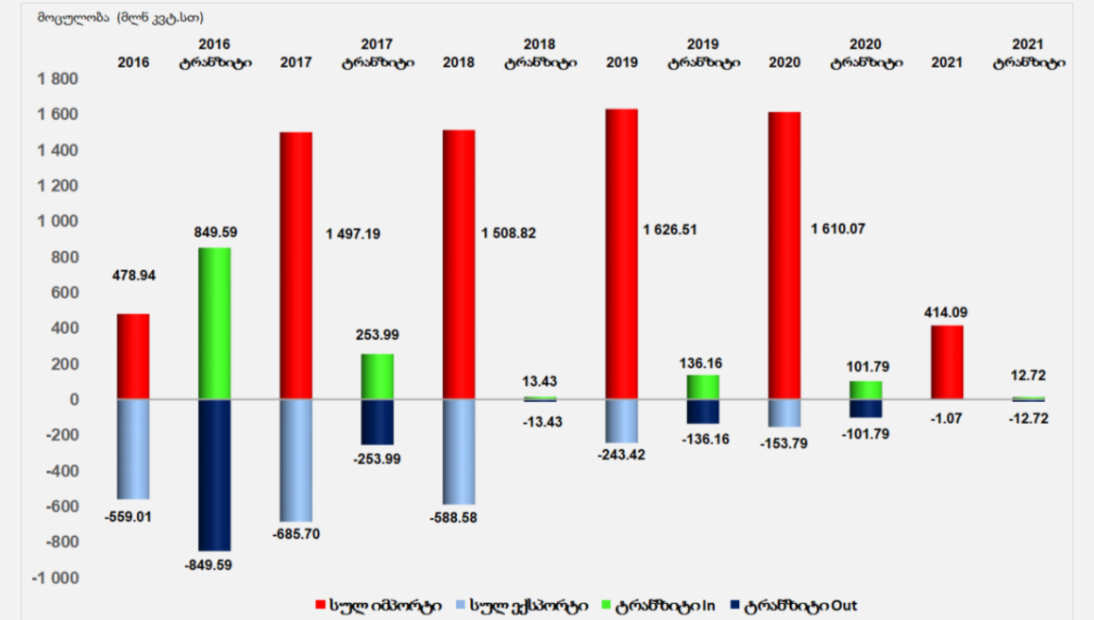 ნახაზი 2.3.1.2. ელექტროენერგიის იმპორტ-ექსპორტის სტატისტიკა ქვეყნების მიხედვით 2021 წლის იანვარში (წყარო: ელექტროენერგეტიკული  ბაზრის კომერციული ოპერატორის (ესკო))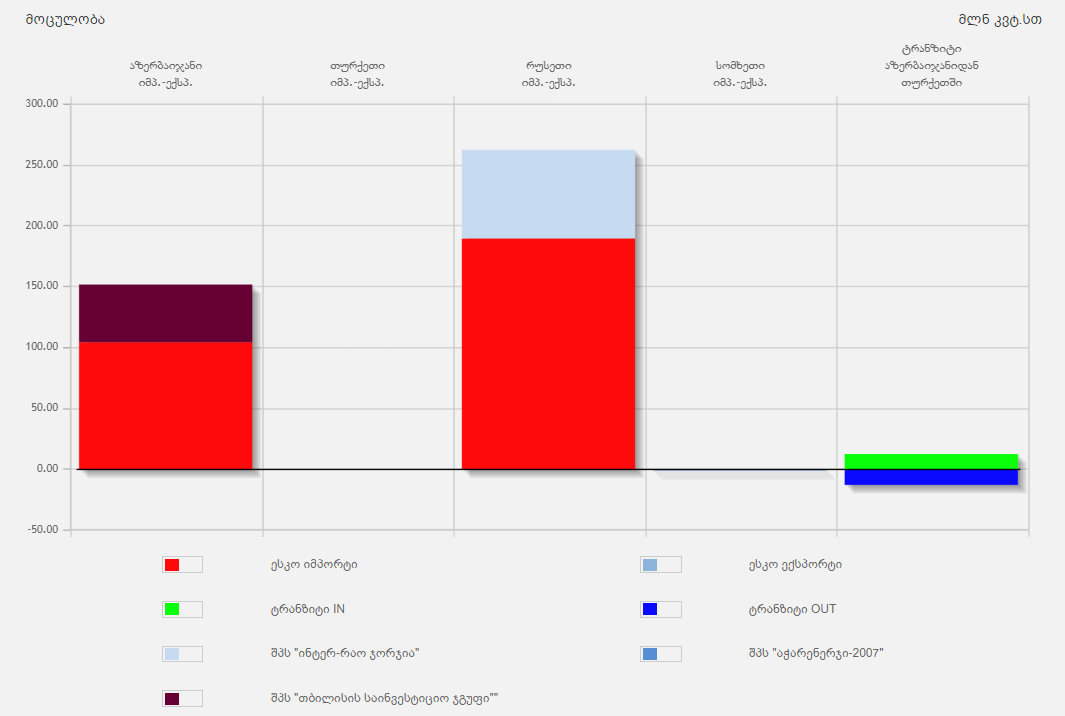 ელექტროენერგიის შიდა წარმოების დიდი ნაწილი ჰიდროსადგურებზე მოდის. აქედან გამომდინარე, შიდა წარმოება სეზონურობით ხასიათდება. წარმოება ყველაზე მაღალია აპრილიდან აგვისტოს ჩათვლით, როდესაც მდინარეებში წყლის დონე მატულობს. იმპორტირებულ ელექტროენერგიაზე დამოკიდებულება განსაკუთრებით იზრდება დეკემბერი-მარტშის პერიოდში. ეს ის პერიოდია, როდესაც შიდა მოხმარება იზრდება, ხოლო მდინარეებში წყლის დონის კლების გამო ჰიდროსადგურების მიერ ელექტროენერგიის გამომუშავება მცირდება. აქვე აღსანიშნავია, რომ შიდა წარმოების დიდი წილი მოდის თბოელექტროსადგურებზე, რომლებიც ფუნქციონირებენ იმპორტირებულ საწვავზე. ზემოაღნიშნულის გათვალისწინებით შეიძლება ითქვას, რომ საქართველოში ელექტროენეგიის წარმოებასა და მოხმარებას შორის არსებული უარყოფითი ბალანსი (დეფიციტი) იზრდება. შედეგად, იზრდება იმპორტირებული ელექტროენერგიის წილი და უცხო ქვეყნების ელექტროენერგიაზე დამოკიდებულება. ადვილად სავარაუდოა, რომ მდგომარეობა კიდევ უფრო დამძიმდება მომდევნო წლებში, დაგეგმილი ეკონომიკური ზრდის და მთავრობის მიერ დანონსებული სხვადასხვა ეკონომიკური პროექტების განხორციელების პირობებში. აქედან გამომდინარე აუცილებელია შიდა წარმოების ზრდის ტემპის გააქტიურება, რათა იმპორტზე დამოკიდებულება შემცირდეს. ეს კი თავის მხრივ დადებითად იმოქმედებს ქვეყნის ფინანსურ-ეკონომიკურ განვითარებაზე და რაც მთავარია გაამყარებს ენერგოდამოუკიდებლობას.დევაში ჰესის საშუალო წლიური გამომუშავება 26,77 გვტ/სთ-ია, დადგმული სიმძლავრე - 5,45 მგვტ. იგი შეიძლება მიეკუთვნოს მცირე ზომის ჰესების კატეგორიას. ამ პარამეტრებით ობიექტი რა თქმა უნდა გარდამტეხ როლს ვერ ითამაშებს შიდა წარმოების ზრდის თვალსაზრისით, თუმცა სხვა ანალოგიურ პროექტებთან ერთად (მათ შორის ლენტეხის მუნიციპალიტეტში დაგეგმილ რამდემიმე ჰიდროენერგეტიკულ ობიექტთან ერთად) თავის მნიშვნელოვან წვლილს შეიტანს იმპორტ-ექსპორტის დინამიკის გაუმჯობესებაში. მნიშვნელოვანია, რომ მდ. დევაშის ბუნებრივი ჩამონადენი ჰესის საკმაო დატვირთვით ფუნქციონირების საშუალებას იძლევა ზემოაღნიშნულ დეფიციტურ სეზონზეც.რაც შეეხება პროექტის განხორციელებით მოსალოდნელი სოციო-ეკონომიკურ ეფექტს რეგიონალურ და ადგილობრივ დონეზე:პროექტის საინვესტიციო ღირებულება დაახლოებით 4,4 მლნ აშშ დოლარია. პროექტი დახლოებით 2 წლიანია და შესაბამისად წლიურად ინვესტირებული იქნება საშუალოდ 2,0 მლნ აშშ დოლარი. ეს ინვესტიცია განსაკუთრებული სტიმული იქნება შემოსავლების ზრდისთვის კონკრეტულად ლენტეხის მუნიციპალიტეტში, რომლის ეკონომიკური განვითარების დონე მნიშვნელოვნად ჩამორჩება რეგიონის სხვა თვითმმართველ ერთეულებს. ექსპლუატაციაში გაშვების შემდგომ მხოლოდ ქონების გადასახადის სახით მუნიციპალიტეტის ბიუჯეტში წლიურად შევა დაახლოებით 110-120 ათასი ლარი. ეს თანხა კი მუნიციპალიტეტის სხვადასხვა სოციალურ-ეკონომიკურ პროექტებს მოხმარდება.როგორც სოციალურ-ეკონომიკური ფონის დახასიათებიდან ჩანს, პროექტის გავლენის ზონაში მოქცეული მოსახლეობის ცხოვრების პირობები საკმაოდ რთულია. თვალნათელია დემოგრაფიულ მდგომარეობასთან დაკავშირებული საფრთხეები - სოფლები დაცარიელების საშიშროების წინაშე დგას. აქედან გამომდინარე გადაუდებელ აუცილებლობას წარმოადგენს ისეთი სოციალურ-ეკონომიკური პროექტების განხორციელება, რომელიც შეამცირებს მიგრაციის უარყოფით დინამიკას და სიღარიბის მაჩვენებელს.პროექტის განხორციელებით მოსალოდნელი სარგებელის გარდა აუცილებელია მიმოვიხილოთ მისი განუხორციელებლობის შემთხვევაში თუ რა პერსპექტივა გააჩნია საკვლევ არეალში დღეისათვის არსებულ სოციალურ-ეკონომიკურ თუ ბუნებრივ გარემოს:მდ. დევაშის ხეობაში ჰიდროენერგეტიკული პროექტების განვითარების გარდა, სხვა სახის ეკონომიკურ საქმიანობებად შეიძლება მოიაზრებოდეს: ტურიზმი, ხე-ტყის მოპოვება და სხვა. ერთი მხრივ ჩამოთვლილი აქტივობები ვერ იქნება ისეთივე მყისიერი და ამავე დროს გრძელვადიანი ეკონომიკური სარგებლის მომტანი, როგორც ადგილობრივ რესურსებზე დაფუძნებული, თუნდაც მცირე სიმძლავრის ჰიდროენერგეტიკული ობიექტის მშენებლობა-ექსპლუატაცია. მეორე მხრივ კი ზემოაღნიშნული საქმიანობების უპირატესობა გარემოსდაცვითი თვალსაზრისითაც ვერ იქნება გარდაუვალი მოცემულობა, ვინაიდან ისინიც არანაკლებ საჭიროებენ ადგილობრივ ეკოლოგიაში ჩარევას. შესაბამისად განსახილველი პროექტის განუხორციელებლობის შემთხვევაშიც კი არ არის გამორიცხული უახლოეს 10-20 წლის განმავლობაში ადგილი ჰქონდეს გარემოს ცალკეულ კომპონენტებზე უფრო მნიშვნელოვან და შეუქცევად ზემოქმედებას, მათ შორის წყლის, ტყის თუ სხვა მიწის რესურსების ათვისებას, ბიომრავალფეროვნების შეშფოთებას და ა.შ. თუმცა ესეც მხოლოდ იმ შემთხვევაში, თუ ამ მიმართულებებით ჩაიდება მოცულობითი ინვესტიციები.აქვე ხაზგასასმელია, რომ ჩამოთვლილი ალტერნატიული აქტივობების გარემოსდაცვითი ვალდებულებები გაცილებით ნაკლებია, ვიდრე განსახილველი ობიექტის (ჰიდროელექტროსადგური, რომელსაც გარემოზე ზემოქმედების შეფასების ვალდებულება გააჩნია). განსახილველი პროექტის შემთხვევაში გარემოსდაცვითი და სოციალურ-ეკონომიკური ვალდებულებების შესრულების და ასევე დაინტერესებული პირების მიერ კონტროლის ხარისხი გაცილებით მაღალი იქნება. ზემოაღნიშნული გარემოებებიდან გამომდინარე ვთვლით, რომ დევაში ჰესის მშენებლობის გზით ადგილობრივი ჰიდრო-პოტენციალის ათვისება შეიძლება ჩაითვალოს ადგილობრივი სოციო-ეკონომიკური პირობების გაუმჯობესების რეალისტურ საშუალებად. ათეული ადგილობრივი მოსახლის პროექტში ჩართულობაც კი შეასუსტებს მიგრაციის უარყოფით დინამიკას, უმუშევრობის და სიღარიბის მაღალ მაჩვენებელს. სოციალურ საკითხებზე ასევე დადებით ირიბ გავლენას იქონიებს ადგილობრივი გზების მდგომარეობის გაუმჯობესება, სხვადასხვა სოციალური თუ ინფრასტრუქტურული პროექტების დაფინანსება, რაც მსგავსი საქმიანობებისთვის არის დამახასიათებელი. ყოველივე ეს შეამცირებს ადგილობრივ თუ ცენტრალურ ბიუჯეტზე დამოკიდებულებას, რაც აისახება ხეობის და მიმდებარე სოფლების მოსახლეობის კეთილდღეობაზე. ეკოლოგიური და სოციო-ეკონომიკური შედეგების შედარებითი ანალიზის გათვალისწინებით პროექტის განხორციელება გაცილებით დადებითი შედეგების მომტანი იქნება, ვიდრე ნეგატიურის. არაქმედების ალტერნატივა ვერ ჩაითვლება რელევანტურად და უარყოფილი იქნა. ჰიდროტექნიკური ნაგებობების ტიპის და განლაგების ალტერნატივებიჰიდროტექნიკური ნაგებობების ტიპის და განლაგების ალტერნატივების განხილვისას პირველ რიგში უნდა აღინიშნოს, რომ ახლო წარსულში მდ. დევაშის ჰიდროენერგეტიკული პოტენციალის ათვისება იგეგმებოდა გაცილებით რთული სქემით, რაც მათ შორის პროექტი ითვალისწინებდა მდ. ხელედულას წყლის ენერგეტიკული მიზნით გამოყენებას. ამ სქემის მიხედვით „ხელედულა 3 ჰესი“-ს დადგმული სიმძლავრე შეადგენდა 52 მგვტ-ს.აღნიშნული პროექტის მიხედვით გათვალისწინებული იყო დამბის მოწყობა მდ. ხელედულაზე (დამბა 1). დამბა 1-ის გამოყენებით დაგეგმილი იყო მდ. ხელედულას ხეობიდან მდ. დევაშის ხეობაში წყლის გადაგდება 3800 მ სიგრძის უდაწნეო გვირაბის საშუალებით. დევაშის ხეობაში, ზ.დ. 910-920 მ ნიშნულებზე გათვალისწინებული იყო მეორე წყალმიმღების - დამბა 2-ის მოწყობა. ეს უკანასკნელი უზრუნველყოფდა როგორც მდ. ხელედულას, ასევე მდ. დევაშის წყლის შეკრებას და გადაგდებას სადაწნეო სისტემის მიმართულებით. სადაწნეო სისტემის საშუალებით წყლის დაწნევით მიწოდება იგეგმებოდა მდ. ცხენისწყლის მარჯვენა ნაპირზე, ზ.დ. დაახლოებით 690 მ ნიშნულზე დაგეგმილი ჰესის შენობისთვის. დამბა 2-დან ჰესის შენობამდე სადაწნეო მილსადენის მოწყობისთვის აქტიურად განიხილებოდა ორი ვარიანტი: გვირაბის ან სადაწნეო მილსადენების მოწყობა. „ხელედულა 3 ჰესი“-ს პროექტის სქემატური ნახაზი მოცემულია ქვემოთ.ობიექტური მიზეზების გამო ხელედულა 3 ჰესის პროექტის განხორციელება ვერ მოხერხდა. საქართველოს გარემოს დაცვისა და სოფლის მეურნეობის მინისტრის №2-502 (17/06/2020) ბრძანების საფუძველზე ძალადაკარგულად გამოცხადდა შპს „ხელედულა ენერჯი“-ს „ხელედულა 3 ჰესის მშენებლობისა და ექსპლუატაციის პროექტში შეტანილი ცვლილებების“ სკოპინგის დასკვნის გაცემის შესახებ” საქართველოს გარემოს დაცვისა და სოფლის მეურნეობის მინისტრის 2018 წლის 13 ივნისის N 2-459 ბრძანება (იხ. ვებ-გვერდი: https://mepa.gov.ge/Ge/FinancialAndMaterialResources/). ამის შემდგომ მიღებული იქნა გადაწყვეტილება მდ. დევაშის წყლის ენერგეტიკული მიზნით დამოუკიდებლად ათვისების თაობაზე.ზემოაღნიშნულის გათვალისწინებით წინამდებარე დოკუმენტში განხილული ალტერნატივები ასევე მოიცავს ძველ - ხელედულა 3 ჰესის პროექტში გათვალისწინებულ სქემებსაც.ნახაზი 2.3.2.1. „ხელედულა 3 ჰესი“-ს სქემა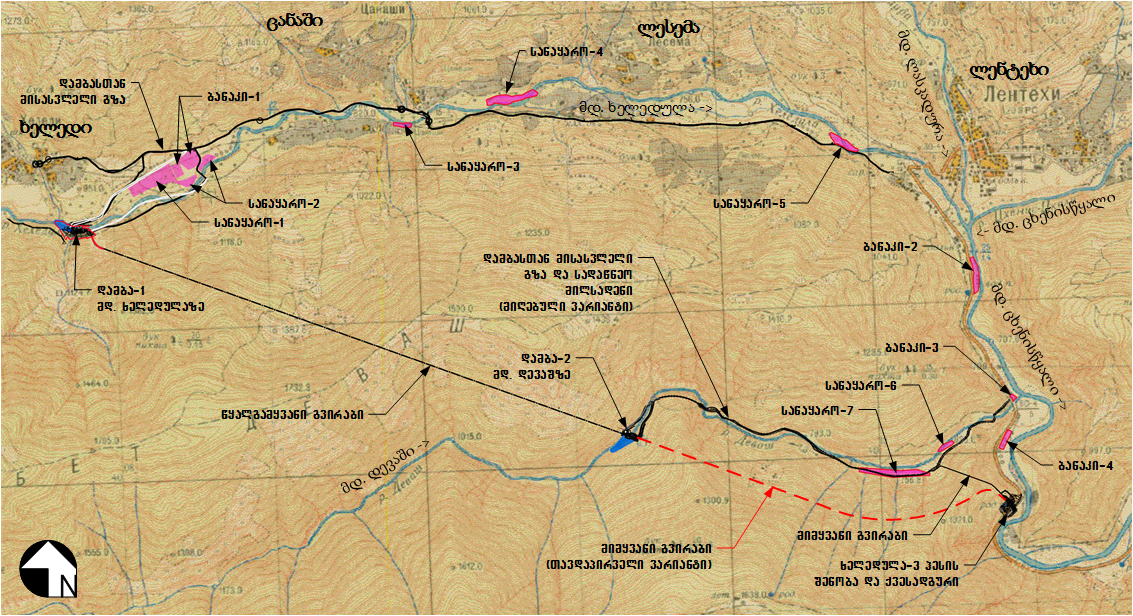 წყარო: შპს „ხელედულა ენერჯი“, ლენტეხის მუნიციპალიტეტში მდ. ხელედულაზე „ხელედულა 3 ჰესის“ მშენებლობის და ექსპლუატაციის პროექტში შეტანილი ცვლილებების გარემოზე ზემოქმედების შეფასების (გზშ) ანგარიში, 2018 წელი, შემსრულებელი: შპს „გამა კონსალტინგი“მდ. დევაშის ჩამონადენის გარდა მდ. ხელედულას წყლის გამოყენების ალტერნატივა:ეს ალტერნატივა პრაქტიკულად ძველი - ხელედულა 3 ჰესის პროექტის განვითარებას გულისხმობს. ამ ალტერნატივის მთავარ დადებით მხარეს გაცილებით მაღალი ენერგეტიკული და ფინანსურ-ეკონომიკური სარგებელი წარმოადგენს. დევაში ჰესის პროექტთან შედარებით ამ სქემის ენერგეტიკული მახასიათებელი თითქმის ათჯერ მეტია - დადგმული სიმძლავრე დაახლოებით 50 მგვტ-ს, ხოლო საშუალო წლიური გამომუშავება - 237 გვტ/სთ-ს შეადგენს. დასაქმებულთა რაოდენობა მხოლოდ მშენებლობის ეტაპზე, რომელიც დაახლოებით 3.5-4.0 წელი გაგრძელდება, 250-300 ადამიანს შეადგენს. ოპერირების ეტაპზე დასაქმებულთა რაოდენობა არანაკლებ 20 ადამიანი იქნება. ასეთი მახასიათებლებით ჰესი მნიშვნელოვან როლს ითამაშებს რეგიონალური და შეიძლება ითქვას ეროვნული მასშტაბით ეკონომიკური მდგომარეობის და სოციალური პირობების გაუმჯობესებაში.მეორეს მხრივ, ასეთი სქემით მდ. ხელედულას და მდ. დევაშის ჰიდროენერგეტიკული პოტენციალის ათვისება გარემოზე მნიშვნელოვანი ზემოქმედების მომტანი იქნება, რაც მოითხოვს ძვირადღირებული შერბილების და ბევრი მიმართულებით საკომპენსაციო ღონისძიებების გატარებას. მათ შორის ზემოქმედებების დიდი ნაწილი რეალიზდება ხელედულას ხეობაში, შემდეგი ძირითადი მიმართულებებით: განსახლების მაღალი რისკები და კერძო საკუთრებაში არსებულ მიწებზე ზემოქმედება, ბუნებრივ ჩამონადენზე ზემოქმედება მდ. ხელედულას იმ მონაკვეთებზე, რომელიც დასახლებულ პუნქტებში (ხელედი, ცანაში, ლესემა, ლენტეხი) გაედინება, გვირაბის მშენებლობასთან დაკავშირებული ზემოქმედება, მათ შორის საინჟინრო-გეოლოგიური რისკები, ფუჭი გამონამუშევარი ქანების დიდი რაოდენობა, ჰიდროგეოლოგიურ პირობებზე ზემოქმედება, ჩამდინარე წყლების წარმოქმნა და ზედაპირული წყლების ხარისხის ცვლილების ალბათობა, იქთიოფაუნაზე საგულისხმო ზემოქმედება და ა.შ. დევაში ჰესის პროექტის, როგორც ხელედულას ხეობისგან დამოუკიდებელი ჰიდროკვანძის განვითარება ცალსახად გარემოს დაცვის სასარგებლოდ მიღებული გადაწყვეტილებაა, თუმცა ენერგეტიკული პარამეტრების მნიშვნელოვნად შემცირების ხარჯზე. დევაში ჰესის პროექტი განხორციელდება დასახლებული პუნქტებიდან დიდი მანძილის დაშორებით და ამით პრაქტიკულად გამოირიცხება ხელედულას ხეობის მაცხოვრებლებზე და აქ არსებულ ბუნებრივ პირობებზე ნეგატიური ზემოქმედების რისკები (რაც ხელედულა 3 ჰესის პროექტის საჯარო განხილვების დროს განსჯის მთავარ საგანს წარმოადგენდა). სადაწნეო სისტემის ალტერნატიული ვარიანტი:მდ. დევაშის ხეობაში სადაწნეო გვირაბის მოწყობის ალტერნატივა წარსულშიც, ხელედულა 3 ჰესის პროექტის ფარგლებშიც განიხილებოდა. არსებობს ორი შესაძლო ქვევარიანტი:ერთიანი სადაწნეო გვირაბის მოწყობა  და კომბინირებული სადაწნეო სისტემის მოწყობა, დამბასთან მისასვლელის გზის დერეფანში მილსადენის და მცირე სიგრძის გვირაბის გამოყენებით. ამ ვარიანტის შემთხვევაში ჰესის შენობის მოწყობის შესაძლებლობა არსებობს მდ. ცხენისწყლის მარცხენა სანაპიროზე, დევაშის შერთვიდან ქვედა დინებაში.აღნიშნული ალტერნატიული ვარიანტები დატანილია ნახაზზე 2.3.2.2.ნახაზი 2.3.2.2. ჰიდროტექნიკური ნაგებობების ტიპის და განლაგების ალტერნატივები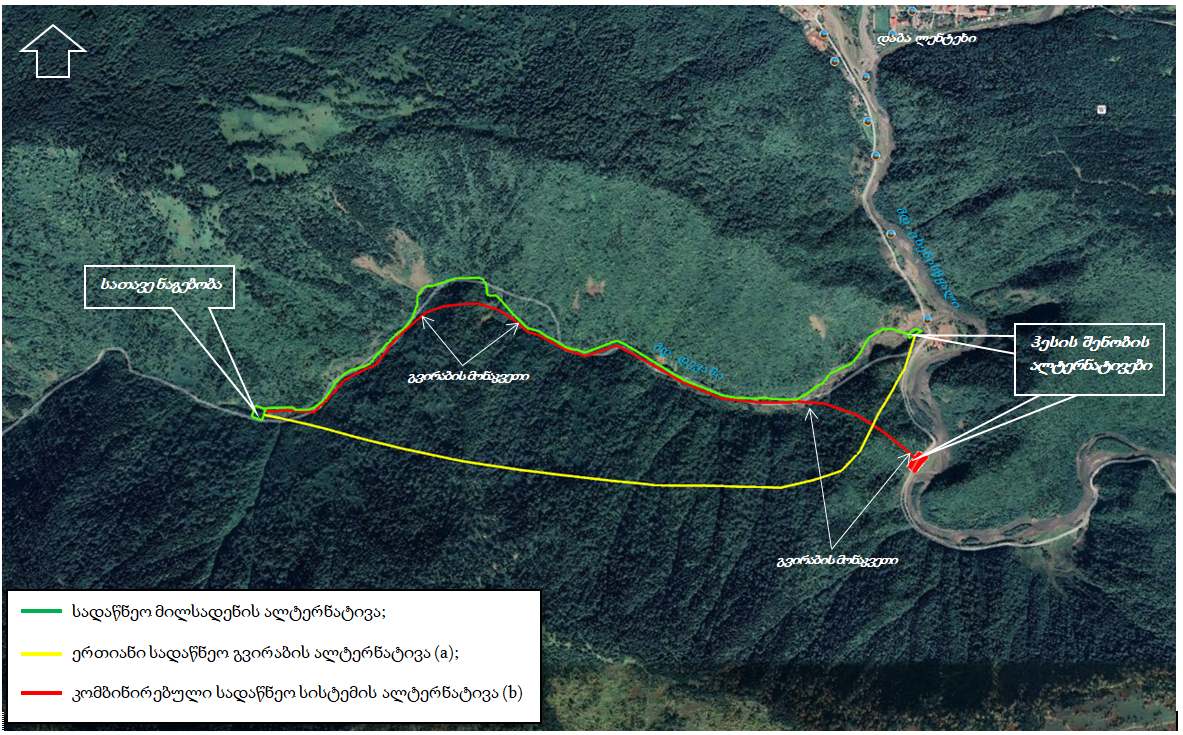 ამ ალტერნატიული ვარიანტების შეფასებისას პირველ რიგში უნდა აღინიშნოს ტექნიკურ-ეკონომიკური რენტაბელურობა. როგორც წესი გვირაბების სისტემის მოწყობა, რომელიც საკმაოდ ძვირადღირებული ნაგებობაა, რაციონალურია მაშინ, როდესაც პროექტი შეეხება მეტ-ნაკლებად მასშტაბურ ჰიდროენერგეტიკულ პროექტებს. მცირე სიმძლავრის ჰესების შემთხვევაში გვირაბების მშენებლობა საკმაოდ აძვირებს პროექტს და კითხვის ნიშნის ქვეშ აყენებს ინვესტიციას. მეორეს მხრივ გვირაბებს გააჩნია საკმაოდ მნიშვნელოვანი ზემოქმედება გარემოს სხვადასხვა კომპონენტებზე, მათ შორის აღსანიშნავია:მნიშვნელოვნად იზრდება მშენებლობის პროცესში წარმოქმნილი გამონამუშევარი ქანების რაოდენობა. შესაბამისად მეტი იქნება სანაყაროების მოწყობისთვის საჭირო ტერიტორიების ფართობი, რაც განაპირობებს ბიოლოგიურ და გეოლოგიურ გარემოზე მოსალოდნელი ზემოქმედების რისკების ზრდას. გარდა ამისა, გაიზრდება გამონამუშევარი ქანების სატრანსპორტო ოპერაციების მოცულობა და მასთან დაკავშირებული გარემოსდაცვითი რისკები:  ატმოსფერულ ჰაერში მავნე ნივთიერებათა ემისიები, ხმაურის გავრცელება და უსაფრთხოებასთან დაკავშირებული რისკები;მაღალია ჰიდროგეოლოგიურ პირობებზე ზემოქმედების რისკები;შედარებით მაღალია ჩამდინარე წყლების წარმოქმნის ალბათობა და მდინარეების ცხენისწყლისა და დევაშის წყლის ხარისხზე ზემოქმედება;იზრდება ობიექტების სამშენებლო სამუშაოების მოცულობა და ხანგრძლივობა. აღნიშნული განაპირობებს ატმოსფერულ ჰაერში ემისიების, ხმაურის გავრცელების ზრდას;შედარებით რთული იქნება სადაწნეო სისტემის ტექნიკური და სარემონტო სამუშაოები, მოიმატებს გვირაბებში მომუშავე პერსონალის შრომის უსაფრთხოებასთან დაკავშირებული რისკები.გარდა ზემოაღნიშნულისა, გარკვეული ნეგატიული შედეგების მომტანი იქნება ჰესის სააგრეგატო შენობის მდ. ცხენისწყლის სანაპიროზე განთავსების აუცილებლობა, მათ შორის იზრდება მდინარე დევაშის იმ მონაკვეთის სიგრძე, რომელიც ოპერირების ეტაპზე წყლის ხარჯის შემცირების გამო დაექვემდებარება ზემოქმედებას. ამას გარდა ზემოქმედების ქვეშ ექცევა მდ. ცხენისწყლის მცირე მონაკვეთი. ჰესის შენობის მოწყობის შედეგად გაიზრდება შიდასახელმწიფოებრივ გზაზე ზემოქმედების რისკები, მოიმატებს საზოგადოებრივ გზებზე გადაადგილებასთან დაკავშირებული უსაფრთხოების რისკები და ა.შ. საერთო ჯამში, დევაში ჰესის პეროექტის მცირე მასშტაბებიდან გამომდინარე, როგორც ტექნიკურ-ეკონომიკური, ასევე გარემოსდაცვითი თვალსაზრისით გაცილებით მისაღებია მიწისქვეშა სადაწნეო სისტემის გამოყენების ალტერნატივა. კვლევის ამ ეტაპზე სადაწნეო გვირაბების გამოყენების ვარიანტზე უარი ითქვა. სადაწნეო მილსადენის დერეფნის ალტერნატივები:ტექნიკურ-ეკონომიკური დასაბუთების პროექტის მიხედვით, წინასწარი გეოლოგიური კვლევების საფუძველზე შერჩეული იქნა სადაწნეო მილსადენის დერეფნის შემდეგი ალტერნატივა: იგი ჯერ გადის მდინარის მარცხენა ნაპირზე, შემდეგ კი გადადის მარჯვენა ნაპირზე. თუმცა დღეის მდგომარეობით მილსადენის დერეფნის საკითხზე მსჯელობა დასრულებული არ არის. მილსადენის დერეფნის ყველაზე აქტუალური ალტერნატიული ვარიანტებია სათავე ნაგებობიდან დაახლოებით კმ 2-დან კმ 3,5-მდე მონაკვეთი. ამ უბანზე განიხილება მილსადენის მარჯვენა (ვარიანტი 1) ან მარცხენა (ვარიანტი 2) სანაპიროზე განთავსება (იხ. ნახაზი 2.3.2.3.). დევაში ჰესის ტექნიკურ-ეკონომიკური დასაბუთების პროექტის მომზადების ფარგლებში უპირატესობა მიენიჭა მილსადენის მარცხენა სანაპიროზე განთავსებას. თუმცა საინჟინრო-გეოლოგიური თვალსაზრისით მილსადენის მარჯვენა სანაპიროზე მოწყობის ვარიანტიც არ არის შეუსრულებადი და მნიშვნელოვანი ხელიშემშლელი ფაქტორები, კვლევის ამ ეტაპზე არ ვლინდება. ნახაზი 2.3.2.3. მილსადენის დერეფნის დამატებითი ალტერნატიული ვარიანტები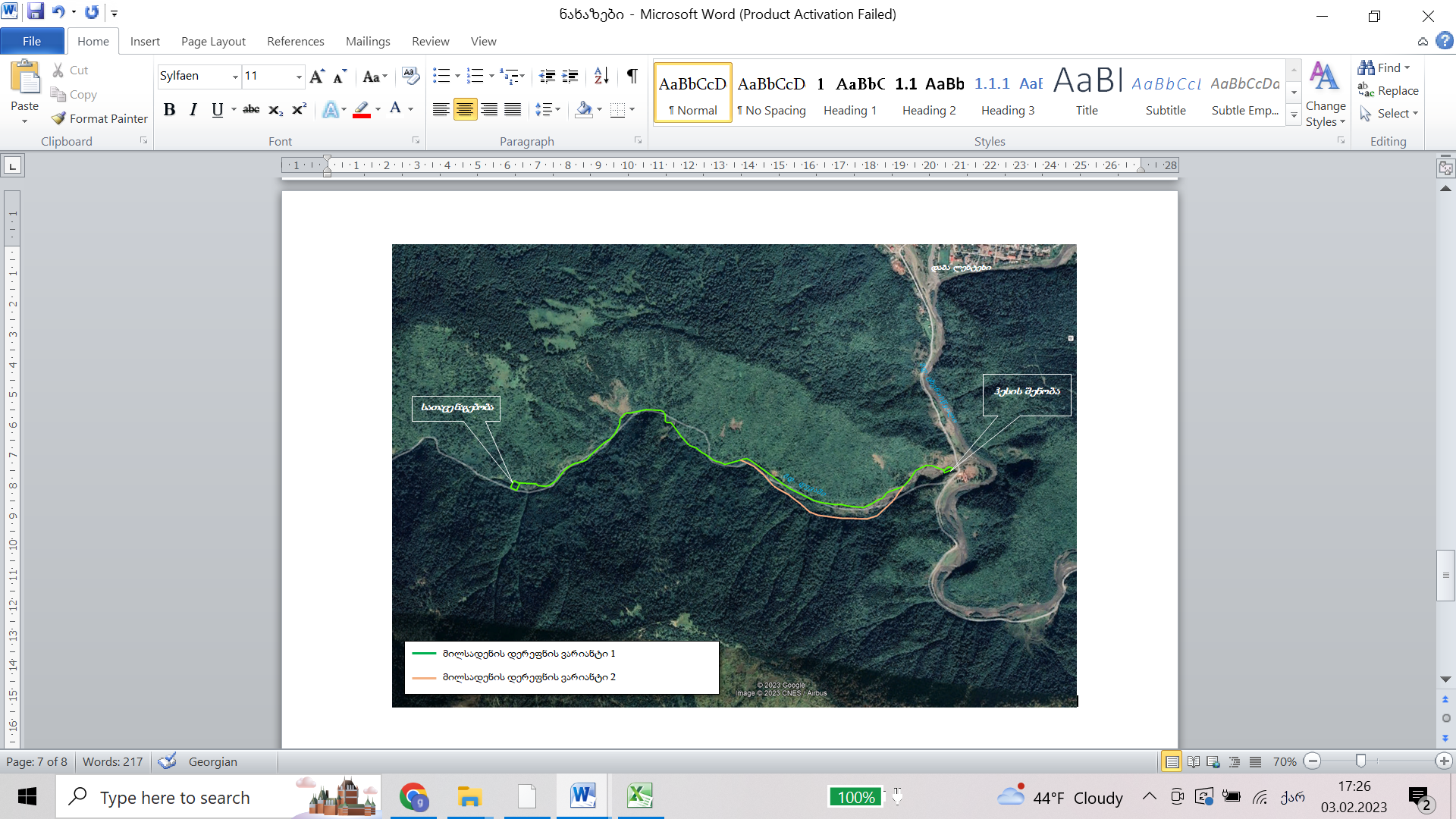 აინჟინრო-გეოლოგიური ფაქტორების გარდა აღსანიშნავია შემდეგი დადებითი და უარყოფითი გარემოებები: მარცხენა სანაპიროს გამოყენების შემთხვევაში ნაკლებია მილსადენით მდინარის გადაკვეთის საჭიროება. შესაბამისად ნაკლებად მოსალოდნელია წყლის გარემოზე ზემოქმედება მშენებლობის ეტაპზე. მარჯვენა სანაპიროს გამოყენების უპირატესობებიდან კი აღსანიშნავია შემდეგი: ამავე სანაპიროზეა წარმოდგენილი პოტენციური სანაყარო უბნები და მათი მიმართულებით გადაადგილება შედარებით მარტივი იქნება. ასევე ეს დერეფანი მეტად ემთხვევა სატყეო ფონდიდან ამორიცხულ მიწის ნაკვეთებს. შესაბამისად სატყეო ფონდზე ნეგატიური ზეგავლენა ნაკლებად მოსალოდნელია. ამ ორ ვარიანტს შორის უპირატესობა მიენიჭება საუკეთესოს, პირველ რიგში უკეთესი საინჟინრო-გეოლოგიური პირობების და ასევე სატყეო ფონდზე და წყლის გარემოზე ნაკლები ზემოქმედების არგუმენტით. საბოლოო პროექტის მომზადების პროცესში შესაძლებელია მოხდეს მილსადენის დერეფნის სხვა მონაკვეთების მცირედი კორექტირება, რაც დეტალური საინჟინრო-გეოლოგიური კვლევის შედეგების საფუძველზე მოხდება. მილსადენის ტრასის განსაზღვრისას მთავარი კრიტერიუმი უკეთესი საინჟინრო-გეოლოგიური პირობები, ფერდობების ჩამოჭრის და გეოდინამიკური პროცესების გააქტიურების დაბალი რისკები იქნება.ასევე აქცენტი გაკეთდება დერეფნის იმ ვარიანტის შერჩევაზე, რომელიც მეტად ემთხვევა სატყეო ფონდიდან უკვე ამორიცხულ მიწის ნაკვეთებს და ნაკლებ ზეგავლენას ახდენს სახელმწიფო წყის ფონდის ტერიტორიებზე. გარდა ამისა, აუცილებლად გათვალისწინებული იქნება მილსადენით მდინარე დევაშის გადაკვეთის საჭიროება. უპირატესობა მიენიჭება დერეფნის იმ ვარიანტს, რომელიც ნაკლებად გადაკვეთს მდინარის აქტიურ კალაპოტს. ეს მისაღები იქნება როგორც ეკონომიკური, ასევე გარემოსდაცვითი თვალსაზრისით. მილსადენის ალტერნატივებთან დაკავშირებით დაზუსტებული ინფორმაცია წარმოდგენილი იქნება გზშ-ს ანგარიშში. წარმოდგენილი იქნება შერჩეული ალტერნატივიდს დეტალური დასაბუთება. სათავე კვანძის და ჰესის შენობის განთავსების ნიშნულების ალტერნატიული ვარიანტები:წინასწარი პროექტის მიხედვით სათავე კვანძის მშენებლობისთვის შერჩეულია მდ. დევაშის  კალაპოტის ნიშნული ზ.დ. 995 მ სიმაღლეზე. როგორც წინასწარი საინჟინრო-გეოლოგიური კვლევებით გამოიკვეთა ეს უბანი დამაკმაყოფილებელია მსგავსი ტიპის ნაგებობების მშენებლობისთვის. სათავე ნაგებობის შედარებით ზედა ნიშნულებზე  გადატანა უფრო მისაღები შეიძლება იყოს ენერგეტიკული თვალსაზრისით, კერძოდ გაიზრდება დაწნევა და შესაბამისად ჰესის სიმძლავრე და გამომუშავება. თუმცა ეს ზრდა უმნიშვნელო იქნება და ვერ გაამართლებს გარემოზე დამატებით ზემოქმედებას (ხე-მცენარეული საფარზე დამატებითი ზემოქმედება, მდინარის დამატებით მონაკვეთზე ჰიდროლოგიური ცვლილება და ა.შ.).სათავე ნაგებობის შედარებით ზვედა ნიშნულებზე მოწყობა პირიქით, შეამცირებს სასარგებლო დაწნევას. მცირე სიმძლავრის ჰესისთვის ეს საკმაოდ მნიშვნელოვანი დანაკარგია და ამ შემთხვევაში მთავარი ნაკლოვანება პროექტის რენტაბელურობის მნიშვნელოვანი დაქვეითებაა. ამასთან ერთად ასეთ შემთხვევაში გარემოზე ზემოქმედების მნიშვნელობის საგრძნობი შემცირება მოსალოდნელი არ არის..წინასწარი პროექტით სააგრეგატო შენობის განთავსებისთვის შერჩეულია მდინარის სანაპირო, ზ.დ. ≈745 მ ნიშნულზე. ტერიტორია საინჟინრო-გეოლოგიური თვალსაზრისით მდგრადია და არ საჭიროებს განსახლების პროცედურას/კერძო საკუთრებაზე ზემოქმედებას. ხე-მცენარეული საფარის სიხშირე არ არის მაღალი.სააგრეგატო შენობის მოწყობისთვის ასევე შეიძლება განვიხილოთ შედარებით ქვედა ნიშნულებზე გადმოტანის შესაძლებლობა - არსებული საავტომობილო ხიდის ქვემოთ. ამ ადგილების რელიეფური პირობების გათვალისწინებით მხოლოდ მცირედით იზრდება დაწნევის შესაძლებლობა, რაც პრაქტიკულად ვერ აუმჯობესებს ჰესის ენერგეტიკულ მახასიათებლებს. მეორეს მხრივ გარემოზე ზემოქმედების მნიშვნელობის მატება უფრო საგულისხმოა, კერძოდ მილსადენის მშენენებლობის მეტი მოცულობა, მიწის რესურსებზე და მდინარის ჰიდროლოგიაზე ზემოქმედების დამატებითი რისკები, შიდასახელმწიფოებრივ საავტომობილო გზაზე (მათ შორის სახიდე გადასასვლელზე) ზემოქმედების გაცილებით მაღალი ალბათობა და მისი რეკონსტრუქციის აუცილებლობა. გარდა ამისა, ასეთ შემთხვევაში ჰესის შენობა განლაგდება მდინარე ცხენისწყლის კალაპოტთან, რის გამოც აუცილებელი იქნება ნაპირდამცავი სამუშაოების შესრულება როგორც მდ. დევაშის, ასევე მდ. ცხენისწყლის მხარეს. საერო ჯამში, წინასწარი პროექტით შემოთავაზებული სქემა ყველაზე მისაღებად შეიძლება ჩაითვალოს გარემოსდაცვითი თვალსაზრისით და ამასთანავე რენტაბელური იყოს ფინანსურ-ეკონომიკურადაც. სკოპინგის ანგარიშის საჯარო განხილვის პერიოდში გამორიცხული არ არის გამოვლინდეს სხვა რეალისტური ალტერნატიული ვარიანტები, რომლის მიმოხილვა და შედარებით ანალიზი წარმოდგენილი იქნება გზშ-ს ეტაპზე. რეგულირებადი ჰესის მოწყობის ალტერნატივამდ. დევაშის მოცემულ მონაკვეთში, ხეობის მორფომეტრიული პირობებიდან და მდინარეების ბუნებრივი ჩამონადენის გათვალისწინებით, რეგულირებადი (წყალსაცავიანი) ჰესის მოწყობის ალტერნატივა პრაქტიკულად განუხორციელებელია. ცნობილია წყალსაცავიანი ჰესების პოტენციური ზეგავლენის ხასიათი გარემო პირობებზე. მათ შორის უნდა აღინიშნოს, რომ მოცემული პროექტის შემთხვევაში მნიშვნელოვან ზემოქმედებას დაექვემდებარება ტყის ფონდი, მომატებული იქნება გეოლოგიურ რისკები. აღნიშნულიდან გამომდინარე რეგილირებადი ჰესის მოწყობის ალტერნატივა მოითხოვს საკმაოდ მნიშვნელოვან (ძვირადღირებულ) შემარბილებელ და საკომპენსაციო ღონისძიებებს და შესაბამისად ამ ეტაპზე არ განიხილება. სამშენებლო ბანაკების და სანაყაროების მოწყობის რამდენიმე ალტერნატივასკოპინგის ეტაპზე შერჩეული იქნა ბანაკების და სანაყაროების მოწყობის ადგილმდებარეობის რამდენიმე ალტერნატიული ვარიანტი (იხ. პარაგრაფები 2.2.3.1. და 2.2.3.4.). მათი ადგილმდებარეობის შერჩევისას გათვალისწინებული იქნა შემდეგი საკითხები: ნაკლები ზემოქმედება ბიოლოგიურ გარემოზე (ხე-მცენარეებზე) და სატყეო ფონდზე, კერძო საკუთრების მინიმალური გამოყენება, საინჟინრო-გეოლოგიური რისკების არარსებობა, გადაადგილების ხელსაყრელი შესაძლებლობა და ა.შ. შერჩეული ნაკვეთების დროებითი გამოყენების შემთხვევაში გარემოს რეცეპტორებზე სხვადასხვა მიმართულების ზემოქმედება არ იქნება მნიშვნელოვანი. გზშ-ს ეტაპზე შესაძლებელია წარმოდგენილი იყოს სამშენებლო ბანაკების და სანაყაროების მოწყობის სხვა რეალისტური ალტერნატივები, რომელთა დეტალური დასაბუთება წარმოდგენილი იქნება გზშ-ს ანგარიშში. მათ შორის საჭიროების შემთხვევაში შესაძლებელია გამოყენებული იქნეს კერძო საკუთრებაში არსებული მიწის ნაკვეთები, რაზედაც გზშ-ს ეტაპზევე იწარმოებს შესაბამისი მოლაპარაკება.ზოგადი ინფორმაცია გარემოზე შესაძლო ზემოქმედების და მისი სახეების შესახებგარემოსდაცვითი შეფასების კოდექსი მოითხოვს სკოპინგის ანგარიშში წარმოდგენილი იყოს პროექტის განხორციელების შედეგად გარემოზე შესაძლო ზემოქმედების შესახებ ზოგადი ინფორმაცია. გარემოზე ზემოქმედების წინასწარი შეფასება ეფუძნება საბაზისო საპროექტო მახასიათებლებს, ლიტერატურულ და საფონდო მასალების ანალიზს და საპროექტო დერეფანში ჩატარებული წინასწარი კვლევებით მიღებულ ინფორმაციას. ამ ეტაპზე მოპოვებული ინფორმაციის, პროექტის სპეციფიკის და გარემოსდაცვითი შეფასების კოდექსის მოთხოვნების საფუძველზე წინამდებარე დოკუმენტში განხილულია შემდეგი სახის ზემოქმედებები: დაცულ ტერიტორიაზე ზემოქმედების რისკები;შესაძლო ტრანსსასაზღვრო ზემოქმედება;შესაძლო ზემოქმედება კლიმატზე/მიკროკლიმატზე;ზემოქმედება ატმოსფერული ჰაერის ხარისხზე;ხმაურის და ვიბრაციის გავრცელება;ელექტრომაგნიტური ველების გავრცელება;გეოლოგიურ გარემოზე მოსალოდნელი ზემოქმედება;ზემოქმედება წყლის გარემოზე;ზემოქმედება ნიადაგის სტაბილურობაზე და ხარისხზე;ბიოლოგიური გარემოზე ზემოქმედება;ვიზუალურ-ლანდშაფტური ზემოქმედება;ნარჩენების წარმოქმნით და გავრცელებით მოსალოდნელი ზემოქმედება;სოციალურ-ეკონომიკურ გარემოზე ნეგატიური ზემოქმედება;დადებითი სოციალურ-ეკონომიკური ეფექტი;ისტორიულ-კულტურულ და არქეოლოგიურ ძეგლებზე ზემოქმედება;კუმულაციური ზემოქმედება;შესაძლო ავარიული სიტუაციები;ნარჩენი ზემოქმედება.ქვემოთ მოკლედ დახასიათებულია ზემოქმედების თითოეული სახე.ინფორმაცია დაცულ ტერიტორიებზე ზემოქმედების შესახებდევაში ჰესის საპროექტო დერეფნის სიახლოვეს ეროვნული კანონმდებლობით და საერთაშორისო კონვენციებით დაცული ტერიტორია წარმოდგენილი არ არის. პროექტის განხორციელების შედეგად დაცულ ტერიტორიებზე პირდაპირი და ირიბი ზემოქმედება მოსალოდნელი არ არის. ინფორმაცია შესაძლო ტრანსსასაზღვრო ზემოქმედების შესახებდევაში ჰესის საპროექტო დერეფანი დიდი მანძილით არის დაშორებული საქართველოს სახელმწიფო საზღვრიდან. მდ. დევაში არ წარმოადგენს ტრანსსასაზღვრო ტიპის მდინარეს. საქმიანობის სპეციფიკის, მასშტაბების და ადგილმდებარეობის გათვალისწინებით ტრანსსასაზღვრო ზემოქმედება მოსალოდნელი არ არის. შესაბამისად აღნიშნული საკითხის დეტალური განხილვა გზშ-ს ანგარიშში საჭირო არ იქნება.ინფორმაცია დაგეგმილი საქმიანობის განხორციელებით ადამიანის ჯანმრთელობაზე, სოციალურ გარემოზე, კულტურული მემკვიდრეობის ძეგლსა და სხვა ობიექტზე შესაძლო ზემოქმედების შესახებშესაძლო ზემოქმედება კლიმატზე/მიკროკლიმატზეზოგადად ელექტროენერგიის გამომუშავება „სათბური აირები“-ს, კეროძოდ CO2-ის ემისიების ერთ-ერთი ყველაზე დიდი წყაროა მსოფლიოში კლიმატის ცვლილების მთავრობათაშორისი პანელის (IPCC) მონაცემების მიხედვით CO2-ის გლობალური ემისიების 37% ელექტრეოენერგიის წარმოებაზე მოდის. ამავე ორგანიზაციის პროგნოზით მომდევნო 20 წლის განმავლობაში ელექტროენერგიაზე მოთხოვნილება 43%-ით გაიზრდება. ელექტროენერგიის წარმოების სფეროში CO2-ის ემისიებში განსაკუთრებული ადგილი უჭირავს ელექტროსადგურებს, რომლებიც საწვავ წიაღისეულზე (ქვანახშირი, ბუნებრივი აირი, ნავთობპროდუქტები და სხვ.) მუშაობენ. გაცილებით ნაკლები ემისიები ახასიათებს ელექტრომწარმოებელ ობიექტებს, რომლებიც განახლებად წყაროებს გამოიყენებენ (ქარი, მზე, ჰიდრო). ნახაზზე 3.3.1.1. მოცემულია CO2-ის ემისიების გასაშუალოებული მაჩვენებელი ელექტროენერგიის მწარმოებელი სხვადასხვა ტიპის ობიექტების მიხედვით (იგულისხმება მთლიანი სასიცოცხლო ციკლი - მშენებლობა-ექსპლუატაცია, რემონტი).ნახაზი 3.3.1.1. 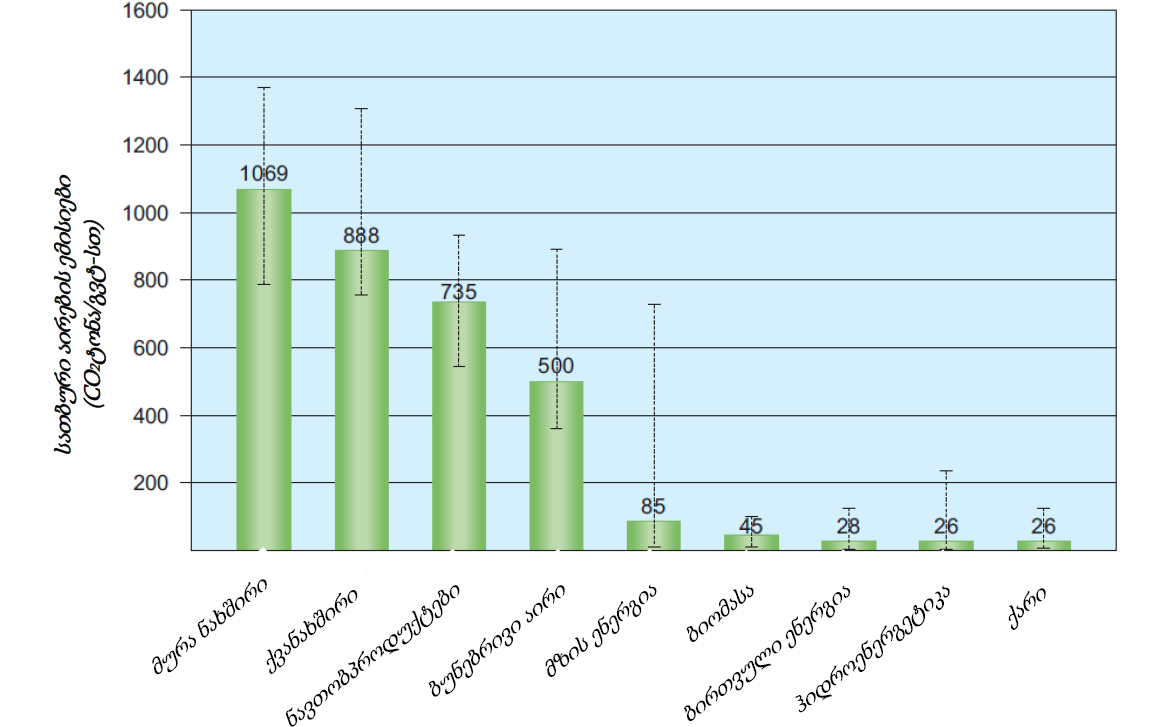 საქართველოში მოხმარებული ელექტროენერგია ძირითადად ორი ტიპის წყაროებზე ნაწილდება: თბოენერგეტიკა, ანუ ბუნებრივ აირზე მომუშავე სადგურები (მათ შორის იმპორტირებული ელექტროენერგია) და ჰიდროენერგეტიკა. უმნიშვნელოა გორის ქარის ელექტროსადგურის წილი. ჩვენს მიერ განსახილველი დევაში ჰესის საშუალო წლიური გამომუშავება 26,77 გვტ-სთ-ს შეადგენს. შესაბამისად ზემოთ მოყვანილი დიაგრამის მიხედვით დევაში ჰესის პროექტის განხორციელების შედეგად CO2-ის წლიური ემისიები უხეშად 700 ტონას შეადგენს. მაშინ როდესაც იმავე რაოდენობის ელექტროენერგიის წარმოების შედეგად ბუნებრივ აირზე მომუშავე თბოსადგურების მიერ გაფრქვეული CO2-ის რაოდენობა 13385 ტონა იქნება, ანუ თითქმის 20-ჯერ მეტი. დევაში ჰესის პროექტის განხორციელება არა გადამწყვეტ თუმცა ცალსახად დადებით როლს ითამაშებს საქართველოს ვალდებულებების შესრულებაში გაეროს კლიმატის ცვლილების ჩარჩო კონვენციის მიმართ - სათბურის გაზების შემცირების ეროვნულად მისაღები ღონისძიებები (NAMA). სამომავლოდ, ელექტროენერგიაზე მოთხოვნის პროგნოზირებული ზრდის გათვალისწინებით, განსახილველი ობიექტის როლი კიდევ უფრო მეტ მნიშვნელობას შეიძენს. რაც შეეხება ადგილობრივ დონეზე მიკროკლიმატური პირობების ცვლილების რისკებს: მშენებლობის ეტაპზე რაიმე ტიპის აქტივობა, რომელიც ადგილობრივი მიკროკლიმატის ცვლილების მიზეზად შეიძლება ჩაითვალოს, არ იგეგმება. პროექტის ითვალისწინებს მცირე სიმძლავრის, ბუნებრივ მოდინებაზე მომუშავე ჰიდროელექტროსადგურის მოწყობას. სათავე კვანძის ზედა ბიეფში შეიქმნება მცირე სარკის ზედაპირის მქონე შეგუბება (რამდენიმე ათეული მ2 ფართობის, რომლის უდიდესი ნაწილი უკვე არსებულ კალაპოტს მოიცავს). შესაბამისად საპროექტო დერეფნის სიახლოვეს ბუნებრივი ტენიანობის მატება მოსალოდნელი არ არის (მითუმეტეს იმ პირობებში, როდესაც საქმიანობა დასავლეთ საქართველოში ხორციელდება, სადაც ტენიანობა ბუნებრივად მაღალია).მეორე მხრივ, ხეობის მიკროკლიმატური პირობების ფორმირებაში და მათ შორის ბუნებრივი ტენიანობის ჩამოყალიბებაში რა თქმა უნდა თავის როლს თამაშობს აორთქლება მცენარეული საფარიდან (ტრანსპირაცია) და ზედაპირული წყლის ობიექტებიდან. პროექტი, თავისი მცირე  მასშტაბებიდან გამომდინარე ხე-მცენარეული საფარის მნიშვნელოვან შემცირებას არ ითვალისწინებს. ამასთანავე სათავე კვანძიდან სააგრეგატო შენობამდე მონაკვეთში, მდინარის ბუნებრივ კალაპოტში მუდმივად იქნება წყლის გარკვეული რაოდენობა (ეკოლოგიური ხარჯის სახით). აქედან გამომდინარე ჰესის გავლენით მიმდებარე ზონაში ტენიანობის შემცირებას ადგილი არ ექნება.ზემოაღნიშნულიდან გამომდინარე პროექტის განხორციელების შედეგად კლიმატზე/მიკროკლიმატზე ნეგატიური ზემოქმედება მოსალოდნელი არ არის. პროექტი შეიძლება განვიხილოთ დადებით კონტექსტში. ამ თვალსაზრისით მიზანმიმართული შერბილების/საკომპენსაციო ღონისძიებების გატარების საჭიროება არ არსებობს. ზემოქმედება ატმოსფერული ჰაერის ხარისხზეატმოსფერული ჰაერის ხარისხზე უარყოფითი ზემოქმედება მოსალოდნელია მშენებლობის ეტაპზე, რაც დაკავშირებული იქნება სატრანსპორტო საშუალებების გადაადგილებასთან, ტექნიკის მუშაობასთან და სხვ. მოსალოდნელია შედეგი სახის ზემოქმედების წყაროების არსებობა:სტაციონალური წყაროები სამშენებლო ბანაკ(ებ)ზე, ბეტონის მწარმოებელი ან სხვა  სახის საამქროების სახით (თუმცა უნდა აღინიშნოს, რომ დიდია ალბათობა მშენებელმა კონტრაქტორმა ქვეკონტრაქტორებად მოიწვიოს რეგიონში უკვე მოქმედი ობიექტები და საჭირო აღარ გახდეს ბანაკებზე მსგავსი ობიექტების მოწყობა);მოძრავი წყაროები, სამშენებლო ტექნიკის და სატრანსპორტო საშუალებების სახით;ცალკეულ სამშენებლო მოედნებზე შესაძლებელია საჭირო გახდეს დიზელ-გენერატორების პერიოდული გამოყენება;არაორგანული მტვერის გაფრქვევას ასევე ადგილი ექნება ინტენსიური მიწის სამუშაოების და ინერტული მასალების/ფუჭი ქანების მართვის პროცესში.ძირითადი დამაბინძურებელი ნივთიერებები იქნება: აზოტის ოქსიდები, გოგირდის დიოქსიდი, ნახშირწყალბადები, არაორგანული მტვერი. მსგავსი ობიექტების მშენებლობის პრაქტიკიდან გამომდინარე გამოწოფის წყაროდან გაფრქვეულ მავნე ნივთიერებათა რაოდენობა არ იქნება მნიშვნელოვანი.  ემისიების მთავარი წყაროები კონცენტრირებული იქნება სამშენებლო ბანაკ(ებ)ზე და შესაბამისად ეს უბნები იქნება გზშ-ს ეტაპზე შეფასების მთავარი ობიექტები. ამ მხრივ ყველაზე საყურადღებო იქნება ჰესის სააგრეგატო შენობის სამშენებლო მოედანი და აქვე დაგეგმილი სამშენებლო ბანაკ(ებ)ი და სანაყაროები, ვინაიდან მათ, აქ არსებულ ემისიების სხვა წყაროებთან (შიდასახელმწიფოებრივი მნიშვნელობის საავტომობილო გზა და მის მომიჯნავედ არსებული სამშენებლო მასალების მწაროებელი ობიექტი) შეიძლება შექმნან კუმულაციური ეფექტი. თუმცა ზემოქმედების მნიშვნელობას არბილებს ის გარემოება, რომ ამ არეალიდან ძირითადი რეცეპტორები - საცხოვრებელი სახლები და ცხოველთა მგრძნობიარე ჰაბიტატები დიდი მანძილით არის დაშორებული. სათავე კვანძის სამშენებლო უბანი ხეობის მაღალ ნიშნულებზე, ბიომრავალფეროვნების მხრივ შედარებით მგრძნობიარე არეალშია განთავსებული. თუმცა აქ დაგეგმილი სამუშაოები შედარებით დაბალი ინტენსივობისაა და კუმულაციური ზემოქმედების რისკებიც გაცილებით ნაკლებია. დაშვებული იქნა, რომ პროექტის მასშტაბებიდან გამომდინარე შესაძლოა გამოყენებული იქნას ბეტონის დამამზადებელი მინი-ქარხანა, წარმადობით 30 მ3/სთ. შესაბამისად ემისიებს ადგილი ექნება ბეტონის დამზადებისთვის საჭირო ინერტული მასალების მართვისას და მინი-ქარხნის ფუნქციონირებისას. ბეტონის მინი-ქარხანასთან ერთად ამავე უბანზე შეიძლება იმუშაოს რამდენიმე სამშენებლო ტექნიკამ (თვითმცლელმა, ექსკავატორმა ან სხვა). მსგავსი ობიექტების პრაქტიკიდან გამომდინარე, ყველაზე უარესი სცენარის პირობებშიც კი, უახლოეს საცხოვრებელ სახლებთან დამაბინძურებელი ნივთიერებების კონცენტრაციების მატება და მითუმეტეს ზდკ-ს ნორმებზე გადაჭარბება მოსალოდნელი არ არის. წინასწარი ანალიზით შეიძლება ითქვას, რომ დამაბინძურებელი ნივთიერებების გავრცელებით ნეგატიური ზემოქმედება არ იქნება ხანგრძლივი და მაღალი მნიშვნელობის. საკმარისი იქნება ზოგადი ხასიათის შემარბილებელი ღონისძიებების გატარება, რაც ძირითადად გულისხმობს: მიწის სამუშაოების და ნაყარი ტვირთების მართვის პროცესში სიფრთხილის ზომების მიღებას; ტექნიკის და სატრანსპორტო საშუალებების ტექნიკური გამართულობის კონტროლს; ტრანსპორტირების სიჩქარეების შემცირებას, ასევე განსაკუთრებულ შემთხვევებში სამუშაო გზების დერეფნების მორწყვას და ა.შ.ჰესის ტექნოლოგიური პროცესების გათვალისწინებით ექსპლუატაციის ეტაპზე ემისიებს პრაქტიკულად ადგილი არ ექნება ან იქნება უმნიშვნელო.შერბილების ღონისძიებების წინასწარი მონახაზიხმაურის და ვიბრაციის გავრცელებასაქმიანობის განხორციელების მშენებლობის ეტაპზე ხმაურის და ვიბრაციის გავრცელება მიწის და სამშენებლო სამუშაოებს, ასევე სატრანსპორტო ოპერაციებს და საჭიროების შემთხვევაში სადემონტაჟო სამუშაოებს უკავშირდება. ხმაურის და ვიბრაციის სავარაუდო წყაროები იქნება:სამშენებლო ბანაკზე მოქმედი ბეტონის კვანძის ფუნქციონირება;სამშენებლო ტექნიკის და დანადგარების ფუნქციონირება;სატრანსპორტო საშუალებების გადაადგილება და სხვ.მშენებლობისას სავარაუდოდ გამოყენებული ძირითადი ტექნიკური საშუალებების ხმაურის მახასიათებლები მოცემულია ცხრილში 3.3.3.1.ცხრილი  3.3.3.1. სამშენებლო მანქანა-დანადგარების ხმაურის დონეებიისევე როგორც ემისიების შემთხვევაში, ზემოქმედების უმთავრესი წყაროები ასევე სამშენებლო ბანაკ(ებ)ზე იქნება კონცენტრირებული. შესაბამისად გზშ-ს ეტაპზე გაანგარშების დროს მთავარი აქცენტი ბანაკ(ებ)ზე გაკეთდება. მსგავსი მასშტაბის პროექტების მაგალითზე შეიძლება ითქვას, რომ უარესი სცენარის (ყველა წყაროს ერთდროულად ფუნქციონირება) პირობებში წარმოქმნის უბანზე ხმაურის ჯამური დონეები 100 დბა-ს არ გასცდება. დაშორების უმოკლესი მანძილების (1 კმ და მეტი) და საკმაოდ რთული რელიეფის გათვალისწინებით საანგარიშო უბნებში (უახლოესი საცხოვრებელი სახლები) ხმაურის გავრცელება მოსალოდნელი არ არის. მნიშვნელოვანია, რომ ღამის საათებში ხმაურის წარმოქმნა და გავრცელება მოსალოდნელი არ არის. გარდა ამისა გასათვალისწინებელია, რომ მშენებლობის ეტაპზე ხმაურის გავრცელებას არ ექნება ხანგრძლივი (მუდმივი) ეფექტი და ობიექტის ხაზობრივი ბუნებიდან გამომდინარე ხშირი იქნება მათი ადგილმონაცვლეობა. რაც შეეხება ვიბრაციის გავრცელებას და მისი გავლენით მოსალოდნელ ნეგატიურ ზემოქმედებას - პროექტი არ ითვალისწინებს ისეთი მეთოდების (მაგალითად მიწისქვეშა სისტემების ბურღვა, აფეთქება და სხვ.) გამოყენებას, რომლებიც მნიშვნელოვანი ვიბრაციის გამომწვევი შეიძლება იყოს. ვიბრაცია გამოწვეული იქნება მძიმე ტექნიკის გადაადგილებით.მიუხედავად ზემოაღნიშნულისა, მშენებლობის ეტაპზე გამოყენებული იქნება ხმაურის და ვიბრაციის გავრცელების ეფექტური პრევენციული/შემარბილებელი ღონისძიებები, მათ შორის ზოგიერთ უბანზე შესაძლებელია საჭირო გახდეს დროებითი ხმაურდამცავი ეკრანების მოწყობა. ექსპლუატაციის ეტაპზე ხმაურის უმთავრესი წყარო იქნება ჰესის შენობაში დამონტაჟებული ორი ერთეული ჰიდროაგრეგატები. მათი ხმაურის ჯამური დონე იქნება დაახლოებით 90-100 დბ. ჰიდროაგრეგატები მოთავსებული იქნება სპეციალურ გარსაცმში. ხმაურის გავრცელების დონეს ასევე შეამცირებს საკუთრივ ჰესის შენობა. შეიძლება ითქვას, რომ ჰესის შენობის გარე პერიმეტრზე ხმაურის დონე 70 დბ-ს არ გადააჭარბებს. დაშორების დიდი მანძილის გათვალისწინებით დასახლებულ ზონებზე ზემოქმედება მოსალოდნელი არ არის. თუმცა ჰესის სააგრეგატპო შენობასთან არსებული ხმაურის სხვა წყაროების გამო გასათვალისწინებელია კუმულაციური ეფექტი. გასათვალისწინებელია, რომ შენობის გარშემო დაგეგმილია დამატებითი გამწვანებითი სამუშაოების შესრულება. შერბილების ღონისძიებების წინასწარი მონახაზიელექტრომაგნიტური ველების გავრცელებამშენებლობის ეტაპზე ცალკეული სამშენებლო მოედნების (სათავე ნაგებობა) ელექტროენერგიით მომარაგებისთვის გამოყენებული იქნება დიზელ-გენერატორები. სკოპინგის ფაზაზე ელექტროგადამცემი ხაზების მოწყობა არ განიხილება (თუმცა საკითხი დაზუსტდება გზშ-ს ეტაპზე). რაც შეეხება ექსპლუატაციის ეტაპს: ძირითადი ელექტროდანადგარები მოთავსებული იქნება ჰესის დახურულ შენობაში, რომელიც მოსახლეობიდან დაშორებულია დიდი მანძილებით. ჰესის მიერ გამომუშავებული ელექტროენერგიის გატანისთვის გამოყენებული იქნება არსებული 35 კვ ძაბვის ელექტროგადამცემი ხაზის - ლენტეხი-ცაგერის ინფრასტრუქტურა, რომელიც საპროექტო ჰესის შენობიდან დაახლოებით 50 მ მანძილში გადის და ლენტეხამდე არსებულ საავტომობილო გზას მიუყვება. არსებულ ეგხ-სთან დაერთება მოხდება ახალი 40-50 მ სიგრძის 35 კვ ძაბვის ეგხ-ს საშუალებით. საქართველოს მთავრობის 2013 წლის 24 დეკემბრის N366 დადგენილებით დამტკიცებული ტექნიკური რეგლამენტის „ელექტრული ქსელების ხაზობრივი ნაგებობების დაცვის წესი და მათი დაცვის ზონები“-ს მე-3 მუხლის მიხედვით 35 კვ ძაბვის ეგხ-ებისათვის დაცვის ზონა 15 მ-ს შეადგენს. ეგხ-ს დერეფანი გაივლის არსებული საავტომობილო გზის გასწვრივ, მოსახლეობიდან საკმაოდ დიდი მანძილის დაშორებით. ეგხ-ს დერეფნის შერჩევისას გათვალისწინებული იქნება საქართველოში მოქმედი ნორმატიული აქტები და ხაზიდან დაშორება არ გადააჭარბებს დადგენილ მანძილებს. როგორც აღინიშნა ელექტროგადამცემი ინფრასტრუქტურისთვის გარემოსდაცვითი გადაწყვეტილების მიღების პროცედურა წარიმართება დამოუკიდებლად და გზშ-ს ანგარიშში გათვალისწინებული იქნება მოსახლეობაზე ელექტრომაგნიტური ველების გავრცელებით მოსალოდნელი ზემოქმედება. წინასწარი შეფასებით შეიძლება ითქვას, რომ მოსახლეობიდან დაშორების მანძილები არ გადააჭარბებს ნორმატიული დოკუმენტებით დადგენილ მინიმალურ მნიშვნელობებს. პროექტის განხორციელება ელექტრომაგნიტური ველების გავრცელების მხრივ რაიმე მნიშვნელოვან ზემოქმედებას ვერ გამოიწვევს. გეოლოგიურ გარემოზე მოსალოდნელი ზემოქმედებასაქმიანობის განხორციელების არეალში გავრცელებული ქანები, რომლებიც ზოგან ზედაპირული ფაქტორების გავლენით (ტემპერეტურის ცვალებადობა, ატმოსფერული ნალექები, გრუნტის წყლები და სხვა) გამოფიტვის პროცესების განვითარებით ხასიათდებიან. აღნიშნული ფაქტორების გავლენით ქანები იბზარებიან, იშლებიან, მათი ნაშალი მასალა სიმძიმის ძალის ზეგავლენით გადაადგილდება მთის ძირისაკენ. ზოგადად ლენტეხის მუნიციპალიტეტი და მათ შორის მდ. დევაშის ხეობა ხასიათდება სხვადასხვა სახის საშიში ეგზოგეოდინამიკური პროცესების რისკებით. დევაშის ხეობაში,  სადაც მისასვლელი გზის და მილსადენის მოწყობა მოხდება რთული რელიეფის ფერდობებში, მაღალია ეროზიული და გრავიტაციული პროცესების გააქტიურების რისკები. გარდა ამისა, მდ. დევაშის ხეობაში არსებობს ღვარცოფის საფრთხე. წყალდიდობის პერიოდში მდინარე ხასიათდება დიდი რაოდენობის მყარი ნატანით, რომლის შემადგენლობაში ჭარბობს დიდი ზომის ლოდები.წინასწარი, რეკოგნოსცირებითი სამუშაოების შედეგად კონკრეტულად დევაში ჰესის დერეფანში მასშტაბური ეგზოგეოდინამიკური პროცესების განვითარების ნიშნები, რამაც ხელი შეიძლება შეუშალოს პროექტის განვითარებას ან მოითხოვოს ძვირადღირებული სტაბილიზაციის ღონისძიებები, გამოვლენილი არ ყოფილა. ზოგადად ჰესის დერეფნის შერჩევის ერთ-ერთი უმთავრესი კრიტერიუმია უკეთესი საინჟინრო-გეოლოგიური პირობები იყო. მომავალში, დეტალური პროექტირებისას დერეფნის კორექტირების პროცესშიც (საჭიროების შემთხვევაში) ამ საკითხს განსაკუთრებული ყურადღება მიექცევა.ზემოქმედების შეფასება აუცილებელია ორი მიმართულებით:არსებული გეოლოგიური პირობების გავლენის შეფასება მშენებლობის პროცესზე და საპროექტო ჰესის ჰიდროტექნიკური ნაგებობების მდგრადობაზე (უსაფრთხოებაზე);მშენებლობის თუ ოპერირების ეტაპზე არსებული გეოლოგიური გარემოს სტაბილურობის დარღვევის რისკების განსაზღვრა და ამ მიმართულებით შესაბამისი პრევენციული ღონისძიებების საჭიროების დადგენა.არსებული საინჟინრო-გეოლოგიური პირობების გავლენა მშენებლობის პროცესზე და საპროექტო  ნაგებობებზეღვარცოფული მოვლენები:სათავე ნაგებობის მშენებლობა განხორციელდება ორ ეტაპად, ზედა და ქვედა კოფერდამის და დროებითი არხის გამოყენებით. დროებითი წყალამრიდი ინფრასტრუქტურა გათვლილი იქნება ნაგებობის კაპიტალობის კლასის შესაბამისი უზრუნველყოფის მაქსიმალურ ხარჯებზე (შესაბამისი ნორმატიული დოკუმენტების მიხედვით). დაახლოებით მსგავსი მშენებლობის ტექნოლოგია გამოყენებული იქნება სადანწეო მილსადენის იმ უბნებზე, რომლებიც გადაკვეთს მდ. დევაშს ან მის მცირე ზომის შენაკადებს. მუდმივად იქნება უზრუნველყოფილი შესაბამისი მაქსიმალური ხარჯების უსაფრთხო გატარება სამუშაო მოედნის გვერდის ავლით.აღსანიშნავია, რომ მდინარის კალაპოტში გათვალისწინებული ნაგებობების მშენებლობისთვის შეძლებისდაგვარად შეირჩევა ღვარცოფული მოვლენების თვალსაზრისით ნაკლები რისკების მქონე პერიოდი. ღვარცოფული მოვლენების განვითარების შემთხვევაში სამშენებლო ტექნიკის გამოყენებით მოხდება სამშენებლო მოედნების ზედა და ქვედა დინებებში კალაპოტის გასუფთავებება. რაც შეეხება ექსპლუატაციის ეტაპს: პროექტის მიხედვით გათვალისწინებულია მცირე სიმაღლის წყალგადამშვები (წყალსაგდები) დამბა, რომელიც განეკუთვნება კაპიტალურობის მე-4 კლასს გათვლილი იქნება 5%-იანი უზრუნველყოფის მაქსიმალურ ხარჯებზე (ეს მნიშვნელობა 36.3 მ3/წმ-ია.). უნდა აღინიშნოს, რომ ასეთი კონსტრუქციის მქონე სათავე ნაგებობები საკმაოდ მდგრადია ღვარცოფული მოვლენების მიმართ. მძლავრი ნაკადების მოსვლის შემდგომ შესაძლებელია ადგილი ჰქონდეს ღვარცოფული მასის წყალმიმღებთან დაგროვებას, რაც შეაფერხებს ჰესის ფუნქციონირებას. ასეთ შემთხვევაში სამშენებლო მანქანების საშუალებით მოხდება ნაგებობის ზედა ბიეფების გაწმენდა. ღვარცოფულმა ნაკადმა ასევე შესაძლოა გამოიწვიოს მილსადენის გაშიშვლება და შედეგად მისი დაზიანება. ამ მხრივ მნიშვნელოვანია, გვერდითი ხევების გადაკვეთის უბნები, თუმვა მდ. დევაშის საპროექტო მონაკვეთი გვერდითი შენაკადების სიმრავლით არ გამოირჩევა. მილსადენის ხევებთან/მდინარესთან  გადაკვეთის ადგილებში საჭირო იქნება შესაბამისი ღვარცოფსაწინააღმდეგო ღონისძიებების დაპროექტება. განიხილება მილსადენის ამ ნაწილების მოწყობა ბეტონის გარსაცმში, მათი უკეეთესი დაცვის მიზნით. საერთო ჯამში, პროექტით გათვალისწინებული ღონისძიებების და ჰიდროტექნიკური ნაგებობების სათანადო მოვლის პირობებში, ნეგატიური ზემოქმედების რისკები არ იქნება მაღალი. გრავიტაციული პროცესები (მეწყერი, ქვათაცვენა, კლდეზვავი, შვავი:):წინასწარი კვლევის პროცესში სათავე კვანძის და მილსადენის დერეფანში არსებული მეწყრული უბნები არ გამოვლენილა. შერჩეული იქნა მეწყრული პროცესების განვითარების მხრივ ნაკლები რისკის მქონე უბნები. დეტალური საინჟინრო-გეოლოგიური კვლევის ეტაპზე საპროექტო დერეფანში მეწყრული უბნების გამოვლენის შემთხვევაში დაპროექტდება ჰიდროტექნიკური ნაგებობების დაცვის სათანადო ღონისძიებები. თითოეული ასეთი უბნის შეფასება და სტაბილიზაციის ღონისძიებების განსაზღვრა მოხდება ინდივიდუალურად ინჟინერ-გეოლოგის მიერ. მშენებლობის ეტაპზე სხვადასხვა სახის სამშენებლო ტექნიკის გამოყენებამ, მიწის სამუშაოებმა (განსაკუთრებით მილსადენის დერეფანში ფერდობებზე თაროების მოწყობამ) შეიძლება მოახდინოს ქვათაცვენის ან სხვა სახის გრავიტაციული პროცესების პროვოცირება და ადგილი ჰქონდეს სამშენებლო მოედნების დაზიანებას და სხვა სახის მატერიალურ ზარალს/ადამიანის უსაფრთხოებასთან დაკავშირებულ რისკებს. ამ მხრივ გამოსარჩევია მილსადენის მონაკვეთი სათავე ნაგებობიდან დაახლოებით კმ 1.0-დამ კმ 1,2-მდე და კმ 1,9-დან კმ 2,2-მდე. ქვათაცვენის რისკები ასევე საყურადღებოა სათავე ნაგებობის განთავსების უბანთან, მარჯვენა ფერდობზე. ქვათაცვენის მხრივ საყურადღებო უბნებზე სამუშაოები შესრულდება უსაფრთხოების ზომების მკაცრი დაცვით და გათვალისწინებული იქნება შესაბამისი ღონისძიებები:ქვათაცვენის მხრივ ყველა აქტიურ უბანზე განთავსდება შესაბამისი გამაფრთხილებელი და ამკრძალავი ნიშნები;ქვათაცვენის მხრივ მგრძნობიარე უბნების გავლენის ზონაში სამშენებლო სამუშაოები დაიგეგმება და განხორციელდება ინჟინერ-გეოლოგის რეკომენდაციების საფუძველზე და მისი მეთვალყურეობის პირობებში. აღნიშნულ საკითხს განსაკუთრებული ყურადღება მიექცევა გაზაფხულის პერიოდში დაგეგმილი სამუშაოების შესრულებისას;ქვათაცვენის მხრივ მგრძნობიარე უბნების სიახლოვეს მუშაობისას შეიზღუდება მძიმე სამშენებლო ტექნიკის ინტენსიურად/ერთდროულად გამოყენება. სატრანსპორტო საშუალებების გადაადგილება მოხდება მინიმალური სიჩქარით;ქვათაცვენის მხრივ სენსიტიურ უბნებზე აიკრძალება სამშენებლო ტექნიკის და სხვა ობიექტების დიდი ხნით განთავსება და ღამით დატოვება;ინჟინერ-გეოლოგის რეკომენდაციის საფუძველზე ზოგიერთ სამშენებლო უბანთან შესაძლებელია საჭირო გახდეს დროებითი დამცავი ბადეების ან ხის კონსტრუქციების გამოყენება.რაც შეეხება ექსპლუატაციის ეტაპს: აღსანიშნავია, რომ საპროექტო სადერივაციო-სადაწნეო სისტემა იქნება მიწისქვეშა და მსგავსი გრავიტაციული პროცესების განვითარების შემთხვევაში მისი დაზიანების რისკები მინიმალურია. მეორე მხრივ სათავე კვანძის და ძალური კვანძის მოწყობისთვის შერჩეული იქნა შეძლებისდაგვარად დამაკმაყოფილებელი რელიეფის მქონე უბნები, სადაც მშენებლობის დროს მიმდებარე ფერდობების ჩამოჭრის საჭიროება, შესაბამისად მშენებლობის შემდგომ ეტაპზე გრავიტაციული პროცესების განვითარების რისკები ნაკლებია სხვა შესაძლო ალტერნატივებთან შედარებით. მიუხედავად ამისა, საჭიროების შესაბამისად ყველა მგრძნობიარე უბანზე მოეწყობა დამცავი ნაგებობები (ლითონბადეები, ტორკრეტირება და სხვ.).ზვავი:ზვავის გააქტიურებას ხელს უწყობს შემდეგი ფაქტორები: თოვლის საფარის მაღალი სისქე (20 სმ და მეტი), ფერდობის 15-500-იანი დახრილობა და ტყის საფარის არარსებობა. უშუალოდ საპროექტო დერეფანში, მათ შორის აღსანიშნავია სათავე ნაგებობის და ძალური კვანძის უბნები, ზვავსაშიშროების მქონე უბნები არ არის გამოვლენილი. ზოგადად საპროექტო დერეფნის მიმდებარე ფერდობები დაფარულია ხშირი ტყით, სადაც არ ვითარდება განსაკუთრენით მაღალი სისქის თოვლის საბურველი. ზოგადად საპროექტო დერეფანში ზვავის განვითარების და მისი გავლენით საპროექტო ჰიდროტექნიკური ნაგებობების დაზიანების რისკები მინიმალურია. წინასწარი შეფასებით ამ თვალსაზრისით განსაკუთრებული შერბილების ღონისძიებების გატარება საჭირო არ არის. მდინარის გვერდითი ეროზია:მდინარის გვერდითი ეროზიის განვითარებამ შესაძლებელია თავის მხრივ საფრთხე შეუქმნას სადაწნეო მილსადენის მდგრადობას და მასთან ერთად დააზიანოს მისასვლელი გზები.  ეროზიისგან დაცვის მიზნით დერეფნის ცალკეულ მონაკვეთებზე, მდინარის მხარეს მოეწყობა  ნაპირდამცავი ნაგებობები (ბეტონის კედლები ან შედარებით ფართო ადგილებში ყუთისებური ფორმის გაბიონები). ამ მხრივ ასევე გამოსარჩევია ჰესის სააგრეგატო შენობის უბანი. უბანზე დაგეგმილი ნაპირდამცავი ღონისძიებების შესახებ ინფორმაცია დაზუსტდება პროექტირების შემდგომ ეტაპზე.  საშიში გეოდინამიკური პროცესების განვითარების მხრივ მგრძნობიარე მონაკვეთები და ასეთ მონაკვეთებზე გასატარებელი დამცავი ღონისძიებები დაზუსტდება დეტალური საინჟინრო-გეოლოგიური კვლევების საფუძველზე. საკითხი უფრო ფართოდ წარმოდგენილი იქნება გზშ-ს ანგარიშში. წინასწარი შეფასებით შეიძლება ითქვას, რომ სამშენებლო ობიექტების/ ჰიდროტექნიკური ნაგებობების დაცვის მიზნით განსაკუთრებული/ძვირადღირებული დამცავი ღონისძიებების გატარება საჭირო არ იქნება. საქმიანობის განხორციელების შედეგად გეოლოგიური გარემოს სტაბილურობის დარღვევის რისკებითავიდანვე უნდა აღინიშნოს, რომ პროექტი არ ითვალისწინებს მაღალი კაშხლის მშენებლობას და დიდი ზომის წყალსაცავის მოწყობას, რომელმაც შეიძლება გაზარდოს ტენიანობა და ხელი შეუწყოს ხეობაში გრავიტაციული პროცესების გააქტიურებას. ასევე გათვალისწინებული არ არის ღრმა მიწისქვეშა ინფრასტრუქტურის (გვირაბების) მოწყობა, რომელმაც შეიძლება გავლენა იქონიოს ადგილობრივ ჰიდროგეოლოგიურ პირობებზე. პროექტი არ ითვალისწინებს დიდ ფართობზე ტყის საფარის გაჩეხვას. საპროექტო მილსადენის ვიწრო ზოლში მცირე რაოდენობით მცენარეული საფარის ამოღება, გრუნტის სტაბილიზაციის სათანადო  ღონისძიებების პირობებში, პრაქტიკულად ვერანაირ გავლენას ვერ იქონიებს ხეობაში ღვარცოფული მოვლენების ინტენსივობის ზრდაზე. ლოკალური ხასიათის და დაბალი მასშტაბის რისკები ძირითადად დაკავშირებული იქნება მშენებლობის ეტაპთან, კერძოდ: მისასვლელი გზების და მილსადენის დერეფანში მცენარეული საფარის გასუფთავებამ და მიწის სამუშაოებმა (თაროების მოწყობამ) შესაძლებელია გააქტიუროს სხვადასხვა სახის გრავიტაციული პროცერსები (მცირე ზომის მეწყრები, ქვათაცვენა და ა.შ.). ყოველ ასეთ უბანზე შეფასება მოხდება ინჟინერ-გეოლოგის მიერ. მისი რეკომენდაციების საფუძველზე შესაძლებელია გახდეს ჩამოჭრილი ფერდობის სტაბილიზაციის კონკრეტული ღონისძიებების გატარება. ეს ღონისძიებები შეიძლება იყოს: ფერდობების მოსწორება და /ან ბერმებს შორის სიმაღლის შემცირება;  ექსკავირებულ ზედაპირებზე ტორკრეტ ბეტონის, მავთულბადის, დამჭერი ანკერების მოწყობა და ა.შ.გეოლოგიური გარემოს წინასწარი შეფასებიდან გამომდინარე და პროექტის მცირე მასშტაბის გათვალისწინებით, მშენებლობის ეტაპზე გეოლოგიური გარემოს სტაბილურობის დარღვევის განსაკუთრებული რისკები არ იარსებებს. გეოლოგიური რისკების მართვა დაკავშირებული არ იქნება მნიშვნელოვან სირთულეებთან.  საქმიანობის განხორციელების შედეგად გეოლოგიური გარემოს სტაბილურობის დარღვევის რისკების უფრო დეტალური შეფასება წარმოდგენილი იქნება გზშ-ს ეტაპზე.შერბილების ღონისძიებების წინასწარი მონახაზიზემოქმედება წყლის გარემოზედაგეგმილი საქმიანობა ითვალისწინებს ერთი მხრივ გარკვეული სამშენებლო სამუშაოების წარმოებას ზედაპირული წყლის ობიექტის კალაპოტში და მის სიახლოვეს, ხოლო მეორე მხრივ ამავე წყლის ობიექტის ენერგეტიკული რესურსის გამოყენებას. აქედან გამომდინარე ერთერთი საყურადღებო საკითხი, რასაც პროექტი გამოიწვევს, ეს არის წყლის (უმეტესწილად ზედაპირული, ასევე გრუნტის წყლები) ბუნებრივ მახასიათებლებზე ზემოქმედება. შესაძლო ზემოქმედების სახეებია:საქმიანობის პროცესში დაბინძურების წყაროების წარმოქმნა, რომლებმაც პოტენციურად გავლენა შეიძლება იქონიოს მდინარის ბუნებრივ ფიზიკურ-ქიმიურ მახასიათებლებზე. ასეთი სახის ზემოქმედების რისკები განსაკუთრებით აღსანიშნავია მშენებლობის ეტაპზე, თუმცა გარკვეული დაბინძურების წყაროები შენარჩუნდება ექსპლუატაციის პროცესშიც. ზემოქმედების რეცეპტორებია როგორც მდ. დევაში, ასევე ცხენისწყალი, რომლის ნაპირზეც მოიაზრება სამშენებლო ბანაკების მოწყობა;მდინარის უწყვეტობის და თევზის სამიგრაციო მარშრუტების დარღვევის ალბათობა. ასეთი სახის ზემოქმედება მოსალოდნელია მშენებლობის ეტაპზე და განსაკუთრებით ექსპლუატაციის პროცესში. ზემოქმედების ძირითადი რეცეპტორია მდ. დევაში. მდ. ცხენისწყალზე ასეთი სახის პირდაპირი ზემოქმედება მოსალოდნელი არ არის;ჰიდროლოგიური ცვლილება, რომელიც დამახასიათებელია ექსპლუატაციის ეტაპისთვის და მოიცავს შემდეგ საკითხებს:წყალაღება – ეკოლოგიური ხარჯით გამოწვეული ზემოქმედება მდინარის მონაკვეთზე ჰესის სათავე კვანძის ქვედა ბიეფში;დაგუბების ეფექტი - ხელოვნური ბარიერის ზემოთ მდებარე მდინარის გარკველი მონაკვეთის დაგუბება;ჰიდროპიკები - ხარჯის ცვლილებით გამოწვეული ზემოქმედება ხელოვნური ბარიერის ქვედა ბიეფში მონაკვეთზე, რომელზეც ზემოქმედებას ახდენს ჰესიდან ძლიერი და მკვეთრად ცვალებადი ნაკადების რეგულარულად გაშვება;მორფოლოგიური პირობების ცვლილების რისკები;გრუნტის წყლების ხარისხობრივი ცვლილების რისკები სხვადასხვა დაბინძურების წყაროების ზეგავლენის შედეგად და კვების არეალის შემცირების ალბათობა.როგორც აღინიშნა, პროექტი არ ითვალისწინებს ღრმა ჰიდროტექნიკური ნაგებობების (სადერივაციო-სადაწნეო გვირაბი ან სხვა) მშენებლობას. შესაბამისად ღრმა წყალშემცველ ჰორიზონტებზე ზემოქმედება არ განიხილება. წყლის გარემოზე ზემოქმედების შესაფასებლად აუცილებელია გათვალისწინებული იქნას განსახილველი მდინარის ამჟამინდელი ეკოლოგიური მდგომარეობა, მისი მნიშვნელობა ეკოსისტემაში, ასევე მდინარის მონაკვეთების კულტურული ან სოციალური მიზნებით გამოყენების შესახებ ინფორმაცია. საპროექტო მონაკვეთში მდინარე დევაშისმ ასევე მდ. ცხენისწყლის ანთროპოგენურობის ხარისხი დაბალია. ევროკავშირის წყლის ჩარჩო დირექტივის კლასიფიკაციის (WFD) მიხედვით განსახილველი მდინარეები შეიძლება მიეკუთვნოს „კარგი“ სტატუსის მქონე წყლის ობიექტის კატეგორიას.საპროექტო ჰიდროენერგო ობიექტის მშენებლობა-ექსპლუატაციით წყლის გარემოზე მოსალოდნელი ზეწოლის ტიპების აღწერა და კონკრეტული პროექტის კონტექსტში ამ ზემოქმედებების მასშტაბების შეფასება მოცემულია ქვემოთ.ზედაპირული წყლის დაბინძურებაპროექტის განხორციელების მშენებლობის ეტაპზე იარსებებს გარკვეული წყაროები, რამაც შეიძლება გავლენა იქონიოს წყლის ხარისხობრივ მახასიათებლებზე. არასწორი გარემოსდაცვითი მართვის პირობებში შესაძლებელია ადგილი ჰქონდეს წყლის სიმღვრივის მატებას (შეწონილი ნაწილაკების კონცენტრაციების ზრდას), ნავთობპროდუქტების დაბინძურებას, სამეურნეო-ფეკალური წყლებით და ასევე მყარი ნარჩენებით დაბინძურებას. წყლის სიმღვრივის მატება მოსალოდნელია იმ უბნებზე, სადაც სამუშაოების წარმოება მოხდება მდინარის კალაპოტში ან მის მახლობლად. პირველ რიგში აქ იგულისხმება სათავე ნაგებობის სამშენებლო მოედანი და მილსადენისა და წყლის ობიექტების გადაკვეთის ადგილები. გარდა ამისა, მილსადენის დერეფანში ფერდობების დამუშავების გამო ეროზიული პროცესების აქტიურობა გაზრდის ზედაპირული ჩამონადენის სიმღვრივეს. მშენებლობის ეტაპზე გასატარებელი იქნება ქმედითუნარიანი შერბილების ღონისძიებები. პირდაპირ ზემოქმედებას დაექვემდებარება ,დ. დევაშ, თუმცა ირიბი ზემოქმედება მდ. ცხენისწყლის მცირე მონაკვეთზეც შეიძლება გავრცელდეს. ნავთობპროდუქტებით მდინარის დაბინძურების უმთავრესი წყაროები შეიძლება იყოს სამშენებლო ტექნიკა და საწვავის რეზერვუარები. სამშენებლო ტექნიკის გამართულად ექსპლუატაციას განსაკუთრებული ყურადღება უნდა მიექცეს სათავე ნაგებობის სამშენებლო მოედანზე მუშაობისას. ასევე საყურადღებოა სამშენებლო ბანაკ(ებ)ის ტერიტორია, საიდანაც დაბინძურების ძირითადი რეცეპტორია მდ. ცხენისწყალი. ექსპლუატაციის ეტაპზე ნავთობპროდუქტებით მდინარის დაბინძურების წყაროები იარსებებს სააგრეგატო შენობის პერიმეტრზე. ეს წყაროები წარმოდგენილი იქნება ნავთობპროდუქტების შემცველი დანადგარებით (ტრანსფორმატორები და სხვ.); ზეთების და ნავთობპროდუქტების სასაწყობო უბნებით და ა.შ.ამ ეტაპზე არსებული ინფორმაციით სამეურნეო-ფეკალური წყლების მდინარეში ჩაშვება გათვალისწინებული არ არის. მოეწყობა საასენიზაციო ორმოები, სადაც შეგროდება წარმოქმნილი წყლები. მნიშვნელოვანია აღნიშნული უბნების სათანადო და გამართულ მდგომარეობაში ექსპლუატაცია და მონიტორინგი. ესეთი ორმოები უნდა დაიცალოს დროულად, შევშებისთანავე. უზრუნველყოფილი უნდა იყოს მათი ჰერმეტულობა. იმ შემთხვევაში თუ აუცილებელი გახდა გამოყენებული ტექნიკური თუ სამეურნეო-ფეკალური წყლების მდინარეში ჩაშვება, საქართველოს კანონმდებლობის შესაბამისად მომზადდება ზღვრულად დასაშვები ჩაშვების ნორმატივების პროექტი, სადაც განისაზღვრება წყალჩაშვების წერტილში დამაბინძურებელ ნივთიერებათა მაქსიმალური კონცენტრაციები. ასეთ შემთხვევაში საჭირო იქნება მაღალეფექტური გამწმენდი ნაგებობის გამოყენება. აღსანიშნავია, რომ წყალჩაშვების გადაწყვეტილების შემთხვევაში დიდი ალბათობით მიმღები წყლის ობიექტი მდ. ცხენისწყალი იქნება. საპროექტო მონაკვეთში მდ. ცხენისწყალი საკმაოდ დიდი ბუნებრივი ხარჯებით ხასიასთდება, შესაბამისად განზავების შესაძლებლობა მაღალია და წყლის ხარისხზე ზემოქმედება არ იქნება შესამჩნევი. მყარი ნარჩენების წარმოქმნის უმთავრეს უბანს წარმოადგენს სამშენებლო ბანაკ(ებ)ი. ნარჩენებთან არასათანადო მოპყრობის გამო შეიძლება ადგილი ჰქონდეს მათ ქარით ან წყლით მდინარეში ჩატანის ფაქტებს. ექსპლუატაციის ეტაპზე მსგავსი რისკები შემცირდება, თუმცა ყურადღება უნდა მიექცეს ნარჩენების სათანადო მართვას, განსაკუთრებით სააგრეგატო შენობის ფარგლებში.მდინარის უწყვეტობის და თევზის სამიგრაციო მარშრუტების დარღვევაზოგადად მდინარის უწყვეტობის დარღვევამ (ე.წ. ბარიერის ეფექტი) შეიძლება უარყოფითად იმოქმედოს თევზის მიგრაციაზე, ან საერთოდ ხელი შეუშალოს მას. თევზის მიგრაცია მნიშვნელოვანია ქვირითობისთვის, პოპულაციების ერთმანეთთან შერევისა და კატასტროფების შემდეგ პოპულაციების გაერთიანებისათვის. გარდა ამისა, კაშხლების/დამბების გავლენით მყარი ნატანი გროვდება ზემოთ, ხოლო ქვემოთ მისი რაოდნეობა მცირდება, რამაც შეიძლება გამოიწვიოს ცალკეულ უბნებში მდინარის კალაპოტის წარეცხვა და ნაპირების ეროზია, ასევე მდინარის მიმდებარე ინფრასტრუქტურის დაზიანება. მდინარის კალაპოტის წარეცხვა და ნაპირების ეროზია უარყოფით ზემოქმედებას ახდენს ჰაბიტატებზე და იწვევს მდინარისა და მდინარის ჭალის ერთმანეთისგან გაცალკევებას. მშენებლობის ეტაპზე ასეთი ზემოქმედების წყარო იქნება წყლის დროებითი დერივაციის მოწყობა, რაც საჭიროა სათავე ნაგებობის, ასევე მდინარის გადამკვე უბნებში მილსადენის მშენებლობისთვის. ამ პერიოდში ბარიერის ეფექტი შეიძლება შეიქმნას დროებითი დერივაციის (არხის) შესასვლელ და გამოსასვლელ პორტალებში (მიზეზი შეიძლება იყოს ნატანით, ხის მასალით გადაღობვა, ბუნებრივ კალაპოტსა და არხის პორტალებს შორის ჩქერების შექმნა). ზემოქმედების შემცირებისთვის საჭიროა ასეთი უბნების მონიტორინგი (განსაკუთრებით წყალმცირე პერიოდებში) და მდინარის უწყვეტობის დარღვევის შემთხვევაში დროული რეაგირება (პორტალების გასუფთავება, დროებით დერივაციასა და ბუნებრივ კალაპოტის შეუღლების ადგილების სათანადო მოწყობა და ა.შ.)ექსპლუატაციის ეტაპზე მდინარის უწყვეტობის დარღვევის მიზეზი საკუთრივ წყალსაგდები დამბის კონსტრუქცია იქნება, რომელიც გადაღობავს მდინარის კალაპოტს. ზემოქმედების მნიშვნელოვან შემამსუბუქებელ გარემოებად უნდა ჩაითვალოს, რომ დაგეგმილია მცირე  დამბის და იქთიოფაუნის მიგრაციისთვის შესაფერისი თევზსავალი ნაგებობის მოწყობა. როგორც წესი დაბალი სიმაღლის დამბებზე საფეხურებიანი თევზსავალი ნაგებობები საკმაოდ ეფექტურია და სათანადო მომსახურების პირობებში მაქსიმალურად უწყობს ხელს თევზების გადაადგილებას ზედა დინებაში. რაც შეეხება ნატანის გადაადგილების შესაძლებლობას დამბის ზედა ბიეფიდან ქვედა ბიეფის მიმართულებით: როგორც პროექტის აღწერით ნაწილშია მოცემული სათავე ნაგებობა აღჭურვილი იქნება გამრეცხი ფარებით. ასევე შესაბამისი გამრეცხი ექნება საპროექტო სალექარსაც ბოლო მონაკვეთზე. წყალუხვ პერიოდებში მოხდება აღნიშნული ფარების ბოლომდე გახსნა და ზედა ბიეფში დაგროვილი ნატანი გაშვებული იქნება ქვედა ბიეფში. საჭიროების შემთხვევაში ზედა ბიეფის გასუფთავება მოხდება მექანიკური საშუალებებით. ზემოაღნიშნულიდან გამომდინარე, მდინარის უწყვეტობის დარღვევით გამოწვეული ზემოქმედება, სათანადო შემარბილებელი ღონისძიებების გატარების პირობებში საშუალო ან დაბალ მნიშვნელობას არ გასცდება. აუცილებელია თევზსავალის პერიოდული ტექმომსახურება, სათავე ნაგებობის გაწმენდა ნატანისაგან. წყალაღებით გამოწვეული ზემოქმედებაზოგადად წყალაღება და შესაბამისად მდინარის კალაპოტში ეკოლოგიური ხარჯის დატოვება ამცირებს მდინარის პროდუქტიულ ფართობს და აქედან გამომდინარე, ჰაბიტატის ზომას. წყალაღების შედეგად იცვლება ჰაბიტატის ნაწილის ეკოლოგიური პირობები. მცირდება ნაკადის სიჩქარე, რაც იწვევს ნატანის გადაადგილების შეფერხებას. გარდა ამისა, წყლის სიღრმის შემცირებით იზღუდება დიდი თევზების ჰაბიტატიც. წყლის ნაკადის შემცირებამ მასში ნუტრიენტებით მდიდარი ან ჩამდინარე წყლების დიდი რაოდენობით ჩაღვრის პირობებში შეიძლება ევთროფიკაცია და ტემპერატურის მატება გამოიწვიოს.მშენებლობის პროცესი მდინარის ბუნებრივ ხარჯებზე უმნიშვნელო ზემოქმედებას მოახდენს.  ამ ეტაპზე არსებული ინფორმაციით წყლის გამოყენება მოხდება შემდეგ შემთხვევებში:სასმელად და სხვადასხვა დანიშნულების სამეურნეო მიზნით;ბეტონის მინი ქარხნის ფუნქციონირებისას;პერიოდული მორწყვისთვის და ხანძარსაწინააღმდეგო მიზნებისთვის. პარაგრაფში 2.2.3.1. მოყვანილი ინფორმაციით წყალაღების მაქსიმალური ხარჯი შეიძლება იყოს 10-12 მ3/სთ, ანუ მაქსიმუმ 0,0035 მ3/წმ. ჰიდროლოგიური მონაცემების მიხედვით მდ. დევაშის განსახილველ მონაკვეთში 99%-იანი უზრუნველყოფის საშუალო სადღეღამისო მინიმალური წყლის ხარჯი შეადგენს 0,41 მ3/წმ-ს (იხ. პარაგრაფი 2.1.4.14., ცხრილი 2.1.4.14.5.), რაც 117-ჯერ მეტია მაქსიმალურ წყალმოთხოვნილებაზე. უნდა აღინიშნოს, რომ შერჩეული საბანაკე ტერიტორიებიდან გამომდინარე მაღალია ალბათობა წყალაღება მოხდეს არა მდ. დევაშიდან, არამედ მდ. ცხენისწყლიდან. შესაბამისად შეფარდება მაქსიმალურ წყალაღებასა და მდინარის მინიმალურ ბუნებრივ ხარჯებს შორის კიდევ უფრო მეტი იქნება. აქედან გამომდინარე მშენებლობის პროცესში მნიშვნელოვანი ზემოქმედება მოსალოდნელი არ არის და საქმიანობის ამ ეტაპზე შერბილების ღონისძიებების გატარების აუცილებლობა არ არსებობს.რაც შეეხება ექსპლუატაციის ეტაპს: საქმიანობის მთავარი პრინციპია ელექტროენერგიის გამომუშავებისთვის მდინარის კალაპოტიდან აღებული წყლის გამოყენება. ზემოქმედების ქვეშ მოექცევა მდ. დევაშის 4 კმ-მდე სიგრძის მონაკვეთი, სათავე ნაგებობიდან სააგრეგატო შენობამდე. ეკოლოგიური ხარჯის ოდენობად განსაზღვრულია საშუალო ბუნებრივი ხარჯის (2,28 მ3/წმ) 10%, რაც შეადგენს 0,23 მ3/წმ-ს. ცხრილში 3.3.6.3.1. წარმოგიდგენთ სხვადასხვა უზრუნველყოფის პირობებში პროექტით გათვალისწინებულ წყალაღების მაჩვენებლებს თვეების მიხედვით და წლიურად. აქვე მოცემულია მდინარეში დასატოვებელი 10%-იანი ეკოლოგიური (გარემოსდაცვითი) ხარჯის რაოდენობა. გათვალისწინებულია ჰესის მაქსიმალური წყალაღების შესაძლებლობა, რაც შეადგენს 2,8 მ3/წმ-ს. ცხრილში 3.3.6.3.2. კი მოყვანილია ეკოლოგიური ხარჯის ოდენობის შედარება მინიმალურ ხარჯებთან. ცხრილებში მოყვანილი მონაცემებიდან ჩანს, გაშვებული ეკოლოგიური ხარჯი წელიწადის უმეტესი პერიოდისთვის აჭარბებს საშუალო თვიური ხარჯების 20-25%-ს. სავალდებულო ეკოლოგიური ხარჯი თითქმის უთანაბრდება 97%-იანი უზრუნველყოფის 30 დღიან მინიმალურ ხარჯს. აღსანიშნავია, რომ ჰესის მაქსიმალური წყალაღების შესაძლებლობის გათვალისწინებით უზრუნველყოფილი იქნება ეკოლოგიური და მდინარის ბუნებრივი ხარჯების შიდაწლიური განაწილების მსვლელობის მაქსიმალური სინქრონულობა.საერთო ჯამში წყალაღებით გამოწვეული ზემოქმედებას ექნება საკმაოდ საგულისხმო ნეგატური ეფექტი, თუმცა იმ პირობებში, როცა კალაპოტში დატოვებული ეკოლოგიური ხარჯი არ იქნება წყალმცირე პერიოდების ბუნებრივ ხარჯზე ნაკლები, ვთვლით, რომ ადგილი არ ექნება წყლის ობიექტის შეუქცევად და განსაკუთრებით მაღალ ზემოქმედებას. წყალაღებით შედეგად სოციალურ გარემოზე ზემოქმედების მიმოხილვა მოცემულია პარაგრაფში 3.3.11.2.მდინარის ჰიდროლოგიური მონაცემების აღრიცხვა (მონიტორინგი) მოხდება სათავე ნაგებობის კვეთში. უზრუნველყოფილი იქნება სათავე კვანძზე მოდენილი, ტურბინებში მიწოდებული და ქვედა ბიეფში დატოვებული ეკოლოგიური ხარჯების გაზომვები. ცხრილი 3.3.6.3.1. ჰესის წყალაღების მაჩვენებლები და ეკოლოგიური ხარჯის რაოდენობაცხრილი 3.3.6.3.2. ეკოლოგიური ხარჯის შედარება ზამთრის პერიოდის 30 დღიან მინიმალური ხარჯებთანწყლის დაგუბება - წყალსაცავის ეფექტიზოგადად სათავე ნაგებობის მოწყობით წყლის დაგუბების შედეგად მნიშვნელოვნად მცირდება წყლის ნაკადის სიჩქარე. ხდება ნატანის დალექვა. მდინარის ბიოცენოზი განიცდის დეგრადაციას და მის ადგილს ტბებისთვის დამახასიათებელი ორგანიზმები იკავებენ. წყალსატევში იწყება წყალმცენარეების განვითარება, რაც ევთროფიკაციის პროცესს იწვევს, რომლის დროს წყალში არსებული ჟანგბადის დიდი ნაწილი შთაინთქმება წყალმცენარეების მიერ.საპროექტო ჰესი აღნიშნული თვალსაზრისით პრაქტიკულად უსაფრთხო პროექტია. სათავე ნაგებობაზე მოწყობილი დამბით ზედა ბიეფში წარმოქმნილი შეგუბება მოიცავს მხოლოდ აქტიურ კალაპოტს და მიმდებარე ტერასებს. შეგუბების სარკის ზედაპირების ფართობი პრაქტიკულად არ გასცდება ბუნებრივ პირობებში მაქსიმალური დატბორვის ზონებს. ზემოქმედების შემცირების მიზნით შერბილების ღონისძიებების გატარება საჭირო არ არის.ჰიდროპიკებიზოგადად ჰიდროპიკები წარმოიქმნება ჰესების ექსპლუატაციის პროცესში ნაკადის რეგულირების დროს. იწვევს მდინარის ნაკადის მკვეთრ (უეცარ) ცვლილებას ჰესების ქვედა ბიეფში. ჰიდროპიკების დროს ხდება ბენთოსური ორგანიზმებისა და თევზის გამორეცხვა, ხოლო ნაკადის შემცირების დროს - მათი გამორიყვა მდინარის მშრალ ნაპირებზე. აღნიშნული ეფექტი შეიძლება გავრცელდეს კაშხლიდან საკმაოდ დიდ მანძილზე, გამომდინარე ჰიდროპიკების სიმძლავრიდან, სიხშირიდან და გაშვებული წყლის ნაკადის სიჩქარიდან.დევაში ჰესის შემთხვევაში:მშენებლობის ეტაპზე არ იარსებებს რაიმე საჭიროება და არც რესურსი, იმისა რომ მოხდეს წყლის დაგროვება და შემდგომ უეცარი გაშვება ქვედა დინებაში. საპროექტო მონაკვეთში წყლის ნაკადი იმოძრავებს ბუნებრივ პირობებთან მიახლოებული სახით და შესაბამისად ზემოქმედებას ადგილი არ ექნება.ექსპლუატაციაში გაშვების შემდგომ სათავე ნაგებობა, თავისი პარამეტრებიდან გამომდინარე წყლის რეზერვს ვერ შექმნის. ქვედა ბიეფში წყლის ნაკადის ცვლილებას (შემცირება-გაზრდას) ადგილი ექნება მხოლოდ ექსპლუატაციის გაშვება-შეჩერების მომენტში, როდესაც წყლის ნაკადი გადაგდებული იქნება მილსადენებში ან პირიქით, ბუნებრივ კალაპოტში. თუმცა ჰიდროპიკის ამპლიტუდა (წყლის დონის შემცირება/ადიდების თანაფარდობა) იქნება უმნიშვნელო. საერთაშორისო პრაქტიკიდან გამომდინარე როდესაც ჰიდროპიკის ამპლიტუდა და წყლის დონის დაგდების სიჩქარე უმნიშვნელოა, ზემოქმედება ითვლება როგორც დაბალი. აქედან გამომდინარე ჰიდროპიკებით გამოწვეული ზეწოლის შემცირებისთვის განსაკუთრებული შერბილების ღონისძიებების გატარება საჭირო არ არის. რეკომენდრებულია მხოლოდ ფარების რეგულირება ისე, რომ ადგილი არ ჰქონდეს ქვედა დინებაში წყლის ნაკადების უეცარ შემცირება-გაზრდას.მორფოლოგიური პირობების ცვლილებამოროლოგიური პირობების ცვლილება გულისხმობს მდინარის კალაპოტის დამბით გადაკეტვის გამო ზედა ბიეფში სედიმენტაციის აკუმულირებას და კალაპოტის ამაღლებას, ხოლო ქვდა ბიეფში სედიმენტაციის ნაკლებობას, რამაც შეიძლება გამოიწვიოს ნაპირების ეროზია და დეგრადაცია. როგორც ზემოთ აღინიშნა, დაგეგმილი დამბის სტრუქტურული მახასიათებლებიდან გამომდინარე, ასეთი რისკები ნაკლებად მოსალოდნელია. ჩამოტანილი მასა წყლის ნაკადის მიერ (განსაკუთრებით წყალდიდობების პერიოდში) გადარეცხილი იქნება ქვედა დინებაში. ამასთანავე გაირეცხება სალექარი. აღნიშნულიდან გამომდინარე ნატანის არაბუნებრივი გადანაწილების გამო მდინარის მორფოლოგიაზე ზეწოლა ნაკლებად მოსალოდნელია.მიუხედავად ზემოაღნიშნულისა, გასათვალისწინებელია პირობების ცვლილების რისკები სააგრეგატო შენობის ქვედა ბიეფში, აქ არსებულ შიდასახელმწიფოებრივი მნიშვნელობის საავტომობილო ხიდთან. ხიდის კონსტრუქციაზე პირდაპირი ზემოქმედება  მოსალოდნელი არ არის. თუმცა მის ზედა დინებაში კალაპოტში გარკვეული სამუშაოების შესრულების დროს და ასევე ექსპლუატაციის საწყის წლებში შესაძლებელია გარკვეულ მორფოლოგიურ ცვლილებებს დაექვემდებაროს მიმდიბარე სანაპირო ზოლი. ეს საკითხი შემდგომი მონიტორინგის საგანს წარმოადგენს და საჭიროების შემთხვევაში მიმდებარე ტერიტორიებზე უნდა გატარდეს პერიოდული გაწმენდითი სამუშაოები (ნატანის აკუმულაციის შემთხვევაში). საკითხი უფრო დეტალურ შეფასებას ექვემდებარება გზშ-ს ეტაპზე. ზემოქმედება გრუნტის წყლებზეგრუნტის წყლების დაბინძურება განსაკუთრებით მოსალოდნელია მიწის სამუშაოების პროცესში, საპროექტო საინჟინრო კონსტრუქციებისთვის ფუნდამენტების მოწყობისას. დაბინძურების გამომწვევი მიზეზი შეიძლება იყოს ნავთობპროდუქტების დაღვრა და მათი ღრმა ფენებში გადაადგილება. გრუნტის წყლების დაბინძურება ასევე მოსალოდნელია სამეურნეო-ფეკალური წყლების და სხვა თხევადი ნარჩენების არასწორი მენეჯმენტის პირობებში. ზემოქმედების თვალსაზრისით ყურადღება უნდა გამახვილდეს სამშენებლო ბანაკ(ებ)ის ტერიტორიაზე, ჰესის სააგრეგატო შენობის მოედანზე. საპროექტო ზოლში ხე-მცენარეების გაჩეხვა და მყარი ზედაპირის მქონე ობიექტების მოწყობა გარკვეულწილად შეზღუდავს ბუნებრივი ნალექებით (წვიმა/თოვლი) გრუნტის წყლების კვებას. თუმცა საპროექო ტერიტორიების ფართობი იმდენად მცირეა, რომ მოსალოდნელი ზემოქმედება უმნიშვნელო იქნება და არ საჭიროებს განსაკუთრებულ შემარბილებელ ღონისძიებებს. შერბილების ღონისძიებების წინასწარი მონახაზიზემოქმედება ნიადაგის სტაბილურობაზე და ხარისხზედევაში ჰესის საპროექტო დერეფანში ნიადაგოვანი საბურველი არ გამოირჩევა განსაკუთრებული ღირებულებით. ჰუმუსოვანი პროფილი არ არის მძლავრი, მაღალია ალუვიური მასალის შემცველობა. მიუხედავად ამისა, საქმიანობის განხორციელების ორივე ეტაპზე მხედველობაში უნდა იქნას მიღებული ნიადაგზე ნეგატიური ზემოქმედების საკითხები და მნიშვნელოვანი ყურადღება დაეთმოს შესაბამისი შერბილების ღონისძიებების გატარებას.დაგეგმილი საქმიანობის სპეციფიკის გათვალისწინებით ნიადაგზე ზემოქმედება მოსალოდნელია ორი მიმართულებით: ერთი მხრივ მოსალოდნელია ნიადაგის სტაბილურობის დარღვევა, ეროზია, ხოლო მეორე მხრივ გამოყენებული მასალების თუ ნარჩენების არასწორი მართვის შემთხვევაში არსებობს მისი დაბინძურების ალბათობა. ორივე სახის ზემოქმედება უფრო მეტად დამახასიათებელია მშენებლობის ეტაპისთვის.ნიადაგის სტაბილურობის დარღვევის, ეროზიის ალბათობამშენებლობის ეტაპი: ნაყოფიერი ფენის დაზიანება-ეროზიის ყველაზე მაღალი რისკები არსებობს მიწის სამუშაოების შესრულებისას და საპროექტო დერეფანში მძიმე ტექნიკის გადაადგილებისას. აღნიშნულის შედეგად მოსალოდნელია ნიადაგის დატკეპნა, ეროზია და მისი ნაყოფიერების გაუარესება. ასეთი სახის ზემოქმედებების შემცირების ყველაზე მნიშვნელოვანი ღონისძიებაა ზედაპირული ნაყოფიერი ფენის წინასწარ მოხსნა და სათანადოდ შენახვა მათ შემდგომ გამოყენებამდე (რეკულტივაციამდე). როგორც ზემოთ აღინიშნა, დევაში ჰესის დერეფანში ნიადაგის ნაყოფიერი ფენის ზიმძლვარე ძალზედ დაბალია და არ გამოირჩევა ღირებულებით. შესაბამისად საპროექტო დერეფნის უმეტეს ნაწილზე ნიადაგის ნაყოფიერი ფენის მოხსნა-დასაწყობების სამშაოების შესრულება არ მოხდება. ნიადაგის ნაყოფიერი ფენის მოხსნა შესაძლებელია და ამავე დროს გარემოსდაცვითი თვალსაზრისით გამართლებულია მხოლოდ ცალკეულ სამშენებლო მოედნებზე. წინასწარი შეფასებით ესეთი უბნებია:საპროექტო მილსადენის და მის პარალელურად გამავალი დერეფნის დაახლოებით 5%-ზე, საერთო ფართობით მაქსიმუმ 1200 მ2. ნაყოფიერი ფენის სიმძლავრე - ≈0,15 მ. მოსახსნელი ნაყოფიერი ფენის მიახლოებითი მოცულობა - არაუმეტეს 180 მ3;სანაყაროების ტერიტორიების 10-15%-ზე, საერთო ფართობით 2800 მ2. ნაყოფიერი ფენის სიმძლავრე - ≈0,15 მ. მოსახსნელი ნაყოფიერი ფენის მიახლოებითი მოცულობა - არაუმეტეს 430 მ3;ბანაკების ტერიტორიების 20-30%-ზე, საერთო ფართობით 1500 მ2. ნაყოფიერი ფენის სიმძლავრე - ≈0,15 მ. მოსახსნელი ნაყოფიერი ფენის მიახლოებითი მოცულობა - არაუმეტეს 225 მ3.სულ, ამ ეტაპზე შესრულებული ანალიზით წინასწარ მოსახსნელი ნიადაგის ნაყოფიერი ფენის მიახლოებითი მოცულობა იქნება დაახლოებით 800-850 მ3. თუმცა, როგორც ზემოთ აღინიშნა, მაღალია ალბათობა, რომ ყველა შერჩეული სანაყაროის ან ბანაკის გამოყენება არ მოხდება. შესაბამისად რეალურად მოსახსნელი ნაყოფიერი ფენა არ იქნება ამ რაოდენობის. წინასწარ მოსახსნელი ნაყოფიერი ფენის რაოდენობა, მოხსნის და დასაწყობების ადგილები დაზუსტდება გზშ-ს ეტაპზე, დეტალური პროექტის და ჰესის დერეფნის საფუძვლიანი შეფასების შედეგად. მიწის, ასევე ნიადაგის მოხსნა-დასაწყობების სამუშაოები და სხვა გამოიწვევს ეროზიის და ნიადაგის წარეცხვის რისკების ზრდას. პროცესში გარკვეულწილად დაზიანდება ტყის მოზარდ-აღმონაცენი ხე-მცენარეები, რომლებიც ტყის განახლებას უწყობს ხელს. ზემოქმედების რისკები შედარებით მაღალი იქნება ნალექიან პერიოდში. ზემოქმედების შემცირებისთვის მნიშვნელოვანია სათანადო წყალსარინი თხრილების გამოყენება, რომელთა საშუალებითაც ზედაპირული ჩამონადენი გაყვანილი იქნება ნიადაგის გროვების, სამუშაო უბნების გვერდის ავლით.სამუშაოთა წარმოებისას დაცული და გათვალისწინებული იქნება „ნიადაგის ნაყოფიერი ფენის მოხსნის, შენახვის, გამოყენების და რეკულტივაციის შესახებ“ საქართველოს მთავრობის 2013 წლის 31 დეკემბრის N424 დადგენილებით დამტკიცებული ტექნიკური რეგლამენტით გათვალისწინებული მოთხოვნები. სამშენებლო სამუშაოების დასრულების შემდგომ ყველა დროებით ათვისებულ ტერიტორიას ჩაუტარდება სათანადო რეკულტივაცია (მათ შორის დაზიანებულ უბნებზე მოხდება წინასწარ მოხსნილი ნაყოფიერი ფენის შეტანა).ჰესის ექსპლუატაციაში გაშვების შემდგომ ნიადაგის სტაბილურობაზე ზემოქმედების მასშტაბები მნიშვნელოვნად შემცირდება, თუმცა ეროზიული პროცესები გაგრძელდება დამუშავებული ფართობების ფარგლებში. ამ შემთხვევაშიც ზემოქმედების შემცირების ეფექტური ღონისძიებაა დამცავი ნაგებობების, სადრენაჟო არხების გამართულ მდგომარეობაში ექსპლუატაცია. ასევე იმ უბნებში, სადაც ეს შესაძლებელია მოხდება ხე-მცენარეების დარგვა (მაგ. ჰესის სააგრეგატო შენობასთან).ნიადაგის დაბინძურების ალბათობაპროექტის განხორციელების მშენებლობის და ექსპლუატაციის ეტაპზე ნიადაგის ხარისხობრივი მდგომარეობის გაუარესების რისკები დაკავშირებულია გაუთვალისწინებელ შემთხვევებთან (მაგალითად: საპროექტო ტერიტორიებზე მოქმედი ტექნიკიდან, სატრანსპორტო საშუალებებიდან  ან სხვა დანადგარ-მექანიზმებიდან ნავთობპროდუქტების დაღვრის/გაჟონვის შემთხვევაში; ისეთი საშიში ნივთიერებების გამოყენების, არასწორი მოხმარების და დაღვრის შემთხვევაში, როგორიცაა საღებავები და  სხვა  ტოქსიკური  ნივთიერებები). მშენებლობის ეტაპზე ზემოქმედების ყველაზე მაღალი რისკი არსებობს სამშენებლო ბანაკ(ებ)ის ფარგლებში, ხოლო ექსპლუატაციის ეტაპზე დაბინძურების მხრივ საყურადღდებოა სააგრეგატო შენობის პერიმეტრი, სადაც განლაგებული იქნება ზეთების მეურნეობა და სხვადასხვა ნავთობშემცველი დანადგარები.შერბილების ღონისძიებების წინასწარი მონახაზიბიოლოგიურ გარემოზე ზემოქმედებაზემოქმედება ჰაბიტატებზე და მცენარეულ საფარზეპროექტის განხორციელების შედეგად, ძირითადად მშენებლობის ეტაპზე ხმელეთის ჰაბიტატებზე მოსალოდნელია როგორც პირდაპირი, ასევე ირიბი ზემოქმედება. პირდაპირ ზემოქმედებაში იგულისხმება ჰესის ინფრასტრუქტურის მოწყობის დროს (მიწის სამუშაოების შედეგად) ჰაბიტატების უშუალო დაკარგვა-ფრაგმენტაცია (ზემოქმედება ჰაბიტატის ერთიანობაზე). გარდა ამისა, გასათვალისწინებელია მიწის სამუშაოების, ასევე ნაყარი გრუნტების არასწორი მართვის შემთხვევაში ჰაბიტატების დაბინძურების და სარეველა მცენარეების გამრავლების რისკები.როგორც წინასწარი საველე კვლევის შედეგად გამოჩნდა პროექტის პირდაპირი ზემოქმედების ქვეშ სავარაუდოდ მოექცევა: მეჩხერი ტყის ტიპის ჰაბიტატი ნაძვის და მურყანის დომმინირებით, ასევე მდინარის სანაპირო ზოლში წარმოდგენილი რიყნარი.ჰაბიტატების დაკარგვის გარდა, ზოგიერთ უბანზე ასევე ადგილი ექნება ჰაბიტატების სახეცვლას, რისი მიზეზიც შეიძლება იყოს ნარჩენების არასწორი მართვა, დამაბინძურებელი ნივთიერებების ავარიული დარღვა და აშ. რაც შეეხება ზემოქმედების ქვეშ მოქცეულ ძირითად სახეობებს: ესენია: აღმოსავლური ნაძვი Picea orientalis და ჩვეულებრივი მურყანი Alnus barbata. წინასწარი კვლევის მიხედვით უშუალოდ ზემოქმედების ფარგლებში საქართველოს წითელი ნუსხის სახეობები არ ექცევა. თუმცა დეტალური კვლევის პროცესში გამორიცხული არ არის განსაკუთრებულ დაცვას დაქვემდებარებული სახეობები გამოვლინდეს დერეფანში. ფართობული თვალსაზრისით ჰაბიტატებზე მიყენებული ზიანი არ იქნება მნიშვნელოვანი. ჰაბიტატებზე და მათ მთლიანობაზე ზემოქმედების შერბილებისთვის უმთავრესი ღონისძიებაა საპროექტო საზღვრების დაცვა. ამისათვის წინასწარ უნდა მოინიშნოს საპროექტო უბნები და სამოძრაო გზები. მათ საზღვრებს მუდმივად უნდა აკონტროლებდეს მშენებელი კონტრაქტორის გარემოსდაცვითი ზედამხედველი. მაქსიმალურად უნდა შეიზღუდოს ტექნიკის მოქმედების სამუშაო არეალი (უსაფრთხოების ზომების გატარების პარალელურად). ყველა ხე და მცენარე, რომელიც არ ჰყვება ზეგავლენის არეალში დაცული უნდა იყოს დაზიანებისაგან. ამისათვის მცენარეული საფარის გაწმენდითი სამუშაოების და მიწის სამუშაოების ზღვარი უნდა გავრცელდეს გათხრების ადგილიდან არაუმეტეს 10 მ რადიუსის ფარგლებში, ყრილის ძირის და ზედაპირის გათვალისწინებით, ასევე სამშენებლო ნახაზებში ან ზედამხედველი პერსონალის მიერ მითითებული არეალის გათვალისწინებით. მშენებლობის დასრულების შემდგომ დაზიანებულ უბნებს ჩაუტარდება რეკულტივაცია. შერბილების ასეთი ღონისძიებების ზედმიწევნით გატარების შემთხვევაში ჰაბიტატებზე და მცენარეულ საფარზე ზემოქმედება დაბალ მნიშვნელობას არ გასცდება. ობიექტის ექსპლუატაციის ტექნოლოგია რაიმე სახით ხმელეთის ჰაბიტატებზე და მცენარეულ საფარზე პირდაპირ გავლენას არ გულისხმობს. საქმიანობის ამ ეტაპზე აღარ იარსებებს ზემოქმედების ის წყაროები, რომლებმაც შეიძლება გავლენა იქონიოს ფლორისა და ჰაბიტატების მდგომარეობაზე. ზემოქმედების შერბილების ღონისძიებად შეიძლება ჩაითვალოს საპროექტო დერეფანში საინჟინრო-გეოდინამიკური პროცესების კონტროლი, ასევე ხე-მცენარეების ზრდა-განვითარების ხელშეწყობა. სააგრეგატო შენობის განთავსების უბნის პერიმეტრზე გატარდება გამწვანების სამუშაოები. ზემოქმედება ცხოველთა სახეობებზემშენებლობის ეტაპზე ცხოველთა სახეობებზე ნეგატიური ზემოქმედება შეიძლება გამოიხატოს სხვადასხვა სახით, კერძოდ:უშუალო, პირდაპირი ზეგავლენა ცხოველთა სახეობებზე და მათ საბუდარ/საბინადრო ადგილებზე;სხვადასხვა სახის არაპირდაპირი გავლენა ჰაბიტატზე/საცხოვრებელ პირობებზე (ხმაურის გავრცელება, განათება, ნარჩენები, დაბინძურება), რაც მათი დაფრთხობის და მიგრაციის მიზეზი შეიძლება გახდეს;ჰაბიტატის წყვეტა და ფრაგმენტაცია, რაც ხელს შეუშლის ცხოველებს გადაადგილებაში დაწყვილების, საკვების მოპოვების დროს.წინასწარი კვლევის შედეგების საფუძველზე შეიძლება ითქვას, რომ რეგიონში გავრცელებულ მსხვილი ზომის ძუძუმწოვრებზე (მგელი, დათვი) ზემოქმედება არ იქნება მნიშვნელოვანი. ანთროპოგენური გავლენის გამო ასეთი სახეობების მუდმივი ბინადრობისთვის ხელსაყრელი ადგილების არსებობა მინიმალური ალბათობისააა. ზემოქმედება ძირითადად ირიბი ხასიათის შეიძლება იყოს - შეშფოთება და დროებითი მიგრაცია. ჰესის საპროექტო დერეფანში არ გამოვლენილა მსხვილვარჯოვანი ფუღუროიანი ხეების სიმრავლე. შესაბამისად ხელფრთიანებისთვის მუდმივი საბინადრობისთვის მიმზიდველი  ადგილები სიმრავლით არ გამოირჩევა. მიუხედავად ამისა, საყურადღებოა საპროექტო დერეფნის ხე-მცენარეული საფარის გასუფთავების პროცესი.ზემოქმედების ძირითადი რეცეპტორები იქნებიან მცირე ზომის ძუძუმწოვრები, ტყისთვის და მდინარის სანაპირო ზოლისთვის დამახასიათებელი ფრინველები, ასევე ქვეწარმავლები და ამფიბიები. მოსალოდნელია როგორც პირდაპირი, ასევე ირიბი ზემოქმედება: საბინადრო ადგილების (სოროები, ბუდეები) დაზიანების შესაძლებლობა მილსადენის დერეფნის ან გზის ვაკისის მოწყობის პროცესში ხეების მოჭრის, ბუჩქოვანი საფარის გასუფთავების, მიწის სამუშაოების და ფერდობების ჩამოჭრის შედეგად; ტრანსპორტის შეჯახება, თხილებში ჩავარდნა და დაზიანება, შეშფოთება და მიგრაცია სხვა ტერიტორიებზე ხმაურის გავრცელებით და სხვა ანთროპოგენური ფაქტორებით; მცენარეული საფარის გასუფთავების გამო საკვები ბაზის შემცირება, ვანდალიზმი მომსახურე პერსონალის მხრიდან. და ა.შ.დასკვნის სახით: ფაუნის სახეობებზე ნეგატიური ზემოქმედებები მოსალოდნელია რამდენიმე მიმართულებით. გამორიცხულია, რომ ადგილი ჰქონდეს რომელიმე სახეობის პოპულაციების მკვეთრ შემცირებას და მითუმეტეს გაქრობას. მშენებლობის დასრულების და ზემოქმედების წყაროების შეჩერების შემდგომ მათი დიდი ნაწილი დაუბრუნდება ძველ საბინადრო ადგილებს. ამასთანავე  პირდაპირი ზემოქმედების ფაქტებს არ ექნება ფართო ხასიათი. მიუხედავად ამისა, პროექტის განხორციელების პარალელურად გატარდება ყველა შესაძლო ღონისძიება, რათა მაქსიმალურად შენარჩუნდეს ფაუნის მრავალფეროვნება და ადგილი არ ჰქონდეს მაღალ, შეუქცევად ზემოქმედებას.რაც შეეხება ჰესის ექსპლუატაციის ეტაპს: ტექნოლოგიური პროცესი არ ხასიათდება ხმელეთის ფაუნაზე ზემოქმედების განსაკუთრებული რისკებით. ძირითადი რეცეპტორები იქნებაინ წყლის და წყალთან დაკავშირებული ცხოველები, რისი პრევენციისთვის საჭიროა წყლის შერბილების ღონისძიებების ზედმიწევნით გატარება (მათ შორის მნიშვნელოვანია ეკოლოგიური ხარჯის კონტროლი).ზემოქმედება იქთიოფაუნაზეგანსახილველი პროექტი შეეხება ჰიდროტექნიკური ნაგებობების მშენებლობას, რომელიც მდინარე დევაშის რესურსის ნაწილის გამოყენებას ითვალისწინებს. აქედან გამომდინარე თევზები წარმოადგენენ ერთ-ერთ მგრძობიარე რეცეპტორებს მოსალოდნელი ზემოქმედებების მიმართ. ზემოქმედება მოსალოდნელია როგორც მშენებლობის, ასევე ექსპლუატაციის ეტაპზე. წინასწარი კვლევით დადგინდა, რომ ზემოქმედების რეცეპტორი შეიძლება იყოს შავი ზღვის ორაგულის მდინარის ფორმა - კალმახი Salmo labrax, რომელიც საქართველოს წითელი ნუსხით დაცული სახეობაა. ასეევე მდინარის მონაკვეთი ცხენისწყლის შესართავთან შესაძლებელია წარმოადგენდეს კოლხური წვერას Barbus tauricus rionica ჰაბიტატს. შემდგომი კვლევის ფარგლებში ყურადღება გამახვილდეს ამ სახეობებზე მოსალოდნელი ზემოქმედების შეფასებაზე. მშენებლობის ეტაპზე ზემოქმედება გამოიხატება შემდეგი მიმართულებით: მდინარის კალაპოტში მუშაობისას (დამბის და მილსადენის მდინარეთან გადამკვეთი მონაკვეთების მშენებლობის პროცესში  და სხვ.) მდინარის ცალკეული უბნების ამოშრობა, ნაკადის დროებითი ფრაგმენტაცია, სამიგრაციო გზების ბლოკირება, მდინარის ამღვრევა, ტურბულენტობის ცვლილება და წყლის ქიმიური დაბინძურება. ესეთი სახის ზემოქმედებები დროებითი ხასიათის იქნება და წყალთად დაკავშირებული შემრბილების ღონისძიებების (იხ. შესაბამისი პარაგრაფი) სათანადოდ გატარების შემთხვევაში არ იქნება მაღალი მნიშვნელობის.შედარებით აღსანიშნავი და ამასთანავე ხანგრძლივი ზეწოლა მოსალოდნელია ექსპლუატაციის ეტაპზე, რაც ძირითადად გამოიხატება ორი მიმართულებით: წყლის ნაწილის მილსადენში გადაგდება, რაც შეზღუდავს წყლის ბინადართა საარსებო გარემოს და დამბის სახით ხელოვნური ბარიერის არსებობა, რაც შეაფერხებს თევზების ქვემოდან ზედა ბიეფში თავისუფლად გადაადგილების შესაძლებლობას. ჩამოთვლილი ზემოქმედებები უარყოფით გავლენას იქონიებს მდინარეში მობინადრე უხერხემლოებზეც, რაც თავის მხრივ ნეგატიურად აისახება თევზების საკვებ ბაზაზე. ფსკერულ ფაუნასთან მიმართებაში შესაძლოა გამოვლინდეს  შემდეგი უარყოფით ფაქტორები: დინების სიჩქარის შეცვლა, ნატანის ტრანსპორტირების რეჟიმის შეცვლა, ნიადაგის გრანულომეტრიული შემადგენლობის შეცვლა, ლამის დალექვა, დამბისა და ჰესის შენობას შორის მდინარის მონაკვეთში ხარჯის შემცირება, მექანიკური და ჰიდრავლიკური ბარიერი ზედა ბიეფში მიგრაციისას.ორივე ამ სახის ზემოქმედების შერბილებისთვის პროექტში გათვალისწინებულია მნიშვნელოვანი ღონისძიებები, კერძოდ: 1. მდინარის კალაპოტში მუდმივად დარჩება წყლის სათანადო რაოდენობა ეკოლოგიური ხარჯის სახით, რაც სათავესა და ძალურ კვანძს შორის არსებული შენაკადების გათვალისწინებით სასიცოხლოდ აუცილებელ პირობებს შეუქმნის იქთიოფაუნას. 2. მცირე სიმაღლის დამბაზე გათვალისწინებულია თევზსავალი ნაგებობა, რომლის ზომები შესაბამისობაში იქნება სახელმძღვანელო დოკუმენტებთან. შემდგომი კვლევების ფარგლებში გაგრძელდება იქთიოფაუნის შესწავლა და დეტალური შეფასება წარმოდგენილი იქნება გზშ-ს ანგარიშში. განსაკუთრებული ყურადღება გამახვილდება განსახილველი მდინარის საპროექტო მონაკვეთში მგრძნობიარე მონაკვეთების გამოვლენაზე, სადაც ჰესის ამოქმედების და ეკოლოგიური ხარჯის გაშვების შემდგომ განსაკუთრებით შეიძლება გამოიხატოს ჰაბიტატების სახეცვლა (წყლის ნაკადის ფრაგმენტაცია, წყლის ფენის კრიტიკულ ზღვრამდე შემცირება და ა.შ.). ესეთი უბნებისთვის შესაძლებელია შემოთავაზებული იყოს დამატებითი შერილების ღონისძიებები, რაც კალაპოტის პერიოდულ გამწმენდას და მორფომეტრიული პარამეტრების კონტროლს გულისხმობს. ასევე შემდგომი შეფასების ფარგლებში მიმოხილული იქნება გვერდითი შენაკადების როლი  ეკოლოგიური ხარჯის ფაქტიური რაოდენობის ფორმირებაზე.შერბილების ღონისძიებების წინასწარი მონახაზივიზუალურ-ლანდშაფტური ზემოქმედებამშენებლობის ეტაპი: ვიზუალურ ლანდშაფტური ცვლილება დაკავშირებულია მოსამზადებელ და სამშენებლო სამუშაოებთან, რომლის დროსაც ადგილი ექნება სამშენებლო ტექნიკის და ტრანსპორტის გადაადგილებას, სამშენებლო ბანაკ(ებ)ზე განთავსდება დროებითი ობიექტები, მოხდება მცენარეული საფარის გაკაფვა, წარმოიქმნება მნიშვნელოვანი რაოდენობით მოხსნილი გრუნტი, რომლის დროებითი და მუდმივი დასაწყობება ასევე გამოიწვევს ესთეტიური ხედის გაუარესებას. ლანდშაფტურ გარემოზე ზეგავლენას იქონიებს სამშენებლო მოედნები.ლანდშაფტურ-ვიზუალური ზემოქმედების შეფასებისას მნიშვნელობა აქვს თუ რამდენად ღირებულია განსახილველი ტერიტორია, როგორია მისი ბუნებრიობის ხარისხი და რამდენად ვრცელდება მასზე ადამიანის სამეურნეო საქმიანობა. უნდა გავითვალისწინოთ რამდენად შესამჩნევი შეიძლება იყოს საპროექტო დერეფანი ისეთი რეცეპტორებისთვის, როგორიცაა ადგილობრივი მაცხოვრებლები, გამვლელები.დევაში ჰესის საპროექტო დერეფანში და მისი მიმდებარე ტერიტორიებზე წარმოდგენილი არ არის მნიშვნელოვანი ტურისტული ატრაქციები ან/და მაღალ ღირებული პეიზაჟები. ჰიდროტექნიკური ნაგებობები არ გაივლის დასახლებული პუნქტების სიახლოვეს. აღსანიშნავია პროექტის სპეციფიურობაც -  ასათვისებელი დერეფნის სიგრძე არ არის ფართო, მოიცავს მდინარისპირა ზოლს, სათავე და ძალური კვანძების განთავსების ტერიტორიები არ მოითხოვს დიდი ფართობის მიწების ათვისებას. აღსანიშნავია რელიეფური პირობები და მცენარეული საფარის საკმაოდ მაღალი სიხშირე რაც საგრძნობლად ამცირებს სამშენებლო მოედნების  ვიზუალური თვალთახედვის არეალში მოხვედრის ალბათობას. საზოგადოებრივი ადგილებიდან (შიდასაწელმწიფოებრივი მნშვნელობის საავტ. გზა) შესამჩნევი იქნება მხოლოდ სააგრეგატო შენობის მოედანი, მისალდენის ბოლო მონაკვეთი და დროებითი ინფრასტრუქტურა (სამშენებლო ბანაკები). სათავე კვანძი, მილსადენის დერეფნის უდიდესი ნაწილი და სანაყაროები საავტომობილო გზიდან ვიზუალური თვალთახედვის არეალში არ შედის. მშენებლობის დასრულების შემდეგ მოხდება სამშენებლო მოედნებიდან მანქანა-დანადგარების, მასალის და ნარჩენების გატანა, დაშლილი და გატანილი იქნება დროებითი კონსტრუქციები, გაყვანილი იქნება მუშახელი, მოხდება დროებით ათვისებული ტერიტორიების რეკულტივაცია, რაც გარკვეულწილად გამოასწორებს დამდგარ ზემოქმედებას. სათანადო სარეკულტივაციო-აღდგენითი სამუშაოების გატარებით შესაძლებელი იქნება ლანდშაფტური ბუნებრივი იერსახის მაქსიმალურად შენარჩუნება. ასეთ პირობებში ზემოქმედების მასშტაბის დაყვანა შესაძლებელი იქნება დაბალ მნიშვნელობამდე. ექსპლუატაციის ეტაპზე შესამჩნევი იქნება სააგრეგატო შენობის და გამყვანი არხის ტერიტორია. ზემოქმედების ძირითადი რეცეპტორები იქნებიან საავტომობილო გზაზე მოძრავი მგზავრები. მნიშვნელოვანი შემამსუბუქებელი გარემოებაა მიწისქვეშა სადერივაციო-სადაწნეო სისტემის გამოყენება. სამუშაოების დასრულების შემდგომ გათვალისწინებული იქნება ჰესის სააგრეგატო შენობის მიმდებარე პერიმეტრის გამწვანება და კეთილმოწყობა, რაც შერბილების ერთ-ერთი მნიშვნელოვანი კომპონენტი იქნება. საერთო ჯამში საქმიანობის განხორციელების რომელიმე ეტაპზე მნიშვნელოვან და შეუქცევად ზემოქმედებას ადგილი არ ექნება. ზემოქმედების მართვა შესაძლებელი იქნება სათანადო გარემოსდაცვითი ღონისძიებების გატარებით, რაც წინასწარი შეფასებით ნეგატიურ ზემოქმედებას დაბალ მნიშვნელობამდე შეინარჩუნებს მთლიანი სასიცოცხლო ციკლის განმავლობაში.  შერბილების ღონისძიებების წინასწარი მონახაზინარჩენების წარმოქმნით და გავრცელებით მოსალოდნელი ზემოქმედებასაქმიანობის განხორციელების პროცესში როგორც რაოდენობრივი, ისე სახეობრივი თვალსაზრისით ნარჩენები წარმოიქმნება ძირითადად მშენებლობის ეტაპზე. გარკვეული სახის ნარჩენების (მათ შორის სახიფათი) გენერირებას ადგილი ექნება ექსპლუატაციის ეტაპზე. მსგავსი პროექტების მაგალითზე ცხრილში 3.3.10.1. წარმოდგენილია მოსალოდნელი ნარჩენების ჩამონათვალი, მიახლოებითი რაოდენობების მითითებით.ცხრილი 3.3.10.1. საქმიანობის განხორციელების პროცესში მოსალოდნელი ნარჩენების მიახლოებითი ჩამონათვალიშენიშვნა: * - სახიფათო ნარჩენის აღმნიშვნელინარჩენების არასათანადო მართვამ შეიძლება გამოიწვიოს რიგი უარყოფითი ზემოქმედებები გარემოს სხვადასხვა რეცეპტორებზე, ასე მაგალითად:ნარჩენების წყალში გადაყრას, ტერიტორიაზე მიმოფანტვას შესაძლოა მოყვეს წყლის და ნიადაგის დაბინძურება, ასევე ტერიტორიის სანიტარული მდგომარეობის გაუარესება და უარყოფითი ვიზუალური ცვლილებები;სამშენებლო ნარჩენების არასათანადო ადგილას განთავსება შესაძლოა გახდეს გზების ჩახერგვის მიზეზი,შესაძლოა გამოიწვიოს ეროზიული პროცესები და ა.შ.სახიფათო ნარჩენების არასათანადო მართვის შედეგად არსებობს ადამიანის ჯანმრთელობაზე და უსაფრთხოებაზე ზემოქმედების მომატებული რისკები. საქმიანობის განხორციელების მშენებლობის და ექსპლუატაციის პროცესში გამოყოფილი იქნება პერსონალი, რომელიც მკაცრად გააკონტროლებს ნარჩენების მართვას. არასახიფათო ნარჩენები გატანილი იქნება რეგიონში მოქმედ მუნიციპალურ ნაგავსაყრელზე, გამონამუშევარი გრუნტი დასაწყობდება ამ მიზნით წინასწარ გამოყოფილ სანაყაროებზე და ჩაუტარდება რეკულტივაცია (იხ. შესაბამისი პარაგრაფი), ხოლო სახიფათო ნარჩენები გადაეცემა შესაბამისი ნებართვის მქონე კონტრაქტორებს. გზშ-ს ეტაპზე, დაზუსტებული მონაცემების საფუძველზე შემუშავდება ნარჩენების მართვის გეგმა. ნარჩენების მართვის გეგმაში გაიწერება:მოსალოდნელი ნარჩენების დაზუსტდებული მონაცემები;ნარჩენების პრევენციისა და აღდგენისთვის გათვალისწინებული ღონისძიებები;ნარჩენის შეგროვების  და სეპარირების მეთოდები;ნარჩენების დროებითი შენახვის მეთოდები და პირობები;ნარჩენების ტრანსპორტირების მეთოდები და პირობები;ნარჩენების დამუშავებისთვის გამოყენებული მეთოდები;ნარჩენებზე კონტროლის მეთოდები;სახიფათო ნარჩენების უსაფრთხო მართვის ზომები და სწავლების ღონისძიებები.შერბილების ღონისძიებების წინასწარი მონახაზისოციალურ-ეკონომიკურ გარემოზე ნეგატიური ზემოქმედებაგანსახლება, კერძო ნაკვეთების ან საკუთრების გამოყენების საჭიროებასაპროექტო დერეფანი მთლიანად სახელმწიფო საკუთრებაში არსებულ მიწებზე გადის. მათ შორის მნიშვნელოვანია, რომ საპროექტო დერეფნის მნიშვნელოვანი ნაწილი უკვე ამორიცხულია ეროვნული სატყეო სააგენტოს დაქვემდებარებულ ტერიტორიიდან და წარმოადგენს არასასოფლო-სამეურნეო დანიშნულების მიწის ნაკვეთებს. დღეისათვის არსებული მონაცემებით პროექტი კერძო საკუთრებაში არსებული მიწის ნაკვეთების მუდმივ ათვისებას არ ითვალისწინებს. მხოლოდ დროებითი იფრასტრუქტურის მოწყობისთვის შესაძლოა საჭირო გახდეს კერძო საკუთრებაში არსებული მიწის ნაკვეთების გამოყენება.კერძო ნაკვეთების გამოყენება მოხდება ერთეულ შემთხვევებში. ყოველ ასეთ შემთხვევაში მესაკუთრეებთან იწარმოებს ინდივიდუალური მოლაპარაკებები და ყველა ბენეფიციარი უზრუნველყოფილი იქნებიან სათანადო (სამართლიანი) კომპენსაციით. საქმიანობის ნებისმიერ ეტაპზე იწარმოებს საჩივრების განხილვის ქმედითუნარიანი მექანიზმი. მოსახლეობიდან საჩივრების შემოსვლის შემთხვევაში უმოკლეს დროში მოხდება შესაბამისი რეაგირება. მშენებლობის დასრულების შემდგომ ესეთი ნაკვეთები დაუბრუნდება თავდაპირველ მფლობელს. საერთო ჯამში მოსალოდნელია, რომ პროექტის მცირე მასშტაბებიდან გამომდინარე განსახლებასთან და კერძო საკუთრებასთან დაკავშირებული ნეგატიური ზემოქმედება, საჭიროების შემთვევაში საკომპენსაციო ღონისძიებების გატარების პირობებში, დაბალ მნიშვნელობას არ გასცდება. ზემოქმედების მნიშვნელობა დაზუსტდება გზშ-ს ეტაპზე.ადგილობრივ ბუნებრივ რესურსებზე ხელმისაწვდომობის შეზღუდვადაგეგმილი საქმიანობის სპეციფიკის და ადგილმდებარეობის ფონური მდგომარეობიდან გამომდინარე ბუნებრივ რესურსებზე ხელმისაწვდომობის შეზღუდვის რისკები შესაძლებელია განხილული იქნას შემდეგი მიმართულებით:ტყის რესურსებზე ხელმისაწვდომობის შეზღუდვა;საძოვრებზე ხელმისაწვდომობის შეზღუდვა;წყლის რესურსებზე ხელმისაწვდომობის შეზღუდვა. ჩამოთვლილთაგან პირველი ორი მეტად დამახასიათებელი იქნება მშენებლობის ეტაპისთვის. თუმცა აქვე ხაზგასასმელია, რომ წინასწარი შეფასებით საპროექტო დერეფანში (დროებითი ნაგებობების განთავსების სავარაუდო ტერიტორიების ჩათვლით) მაღალი მნიშვნელობის მქონე ასეთი რესურსები წარმოდგენილი არ არის. ზოგადად საპროექტო დერეფნის საერთო ფართობი, რომლებიც ჰიდროტექნიკური ნაგებობების განთავსებისთვის არის საჭირო, ძალზედ მცირეა. მიუხედავად ამისა საკითხის გათვალისწინება აუცილებელი იქნება საქმიანობის ორივე ეტაპზე. განსაკუთრებული ყურადღება მიექცევა სანაყაროების ტერიტორიას. მიწის სამუშაოები და ამ სამუშაოების შედეგად ექსკავირებული მასალის მართვა განხორციელდება ისე, რომ მაქსიმალურად შენარჩუნდეს ადგილობრივი მოსახლეობის ხელმისაწვდომობა საძოვრებზე და ადგილი არ ჰქონდეს ნეგატიურ სოციალურ ზემოქმედებას. აღნიშნული მიზნით გატარდება შემდეგი ღონისძიებები:სამშენებლო სამუშაოების მიმდინარეობის პროცესში მაქსიმალურად უზრუნველყოფილი იქნება მოსახლეობის და შინაური ცხოველების თავისუფალი გადაადგილების შესაძლებლობა. ცალკეულ შემთხვევაში გადაადგილების შეფერხების რისკების შესახებ სათანადო ინფორმაცია მიეწოდება ადგილობრივ მოსახლეობას და გაეწევათ დახმარება ალტერნატიული საშუალებების მოძიებაში;ექსკავირებული მასალის მართვა განხორციელდება ისე, რომ არ მოხდეს სანაყაროებისთვის გამოყოფილი ტერიტორიების ერთიანად ათვისება: სანაყაროების პერიმეტრი პირობითად დაიყოფა უბნებად და თითოეულ უბანი განკუთვნილი იქნება კონკრეტული სამშენებლო მოედნიდან ექსკავირებული მასალის დასაწყობებისთვის. გარკვეულ უბანზე პირველი ფენის (მსხვილფრაქციული მასალა) დასაწყობების შემდგომ, ზემოდან განთავსდება შედარებით მცირე ზომის მასალა და ასე შემდეგ, სანამ ნაყარი არ მიაღწევს დასაშვებ სიმაღლეს. პარალელურ რეჟიმში განხორციელდება ყოველი დასაწყობებული ფენის დატკეპნა. სანაყაროების გარკვეული უბნის შევსების შემდგომ მოხდება მისი ზედაპირზე ნაყოფიერი ფენის მოწყობა. ექსკავირებული მასალის დასაწყობება გაგრძელდება სხვა უბანზე. თითოეული უბნის ათვისების დროს მოსახლეობას ექნება შესაძლებლობა საძოვრად გამოიყენოს სანაყაროსთვის მონიშნული სხვა უბნები;  მნიშვნელოვანია, რომ სამუშაოების მიმდინარეობის პროცესში ექსკავირებული მასალის ნაწილი პარალელურად გამოყენებული იქნება გზების მოწესრიგებისთვის, ჰესის სააგრეგატო შენობის ვაკისის მოწყობისთვის და ნაპირსამაგრი სამუშაოებისთვის. რაც ხელს შეუწყობს სანაყაროების ეტაპობრივ ათვისებას და საძოვრებზე ხელმისაწვდომობას;სანაყაროების ზედაპირების სათანადო რეკულტივაციის პირობებში სავარაუდოა, რომ ამ ტერიტორიების ძველი დანიშნულებით გამოყენება შესაძლებელი იქნება 1-2 წელიწადში. გარდა ამისა, საპროექტო მილსადენი იქნება მიწისქვეშა. მისი დერეფანი გასუფთავებული იქნება დიდი ზომის ლოდებისაგან და შეძლებისდაგვარად ჩაუტარდება რეკულტივაცია. ასე, რომ მოსალოდნელია გარკვეული პერიოდის შემდგომ ამ ტერიტორიებმაც შეიძინონ ანალოგიური დანიშნულება.ვინაიდან პროექტი შეეხება ჰიდროენერგეტიკულ ობიექტს, ექსპლუატაციის ეტაპზე გასათვალისწინებელი საკითხია წყალაღების გამო ადგილობრივი მოსახლეობის ხელმისაწვდომობის შეზღუდვა მდ. დევაშის ბუნებრივ ჩამონადენზე. წინასწარი შეფასებით სათავე კვანძიდან სააგრეგატო შენობამდე დაახლოებით 4 კმ სიგრძის მონაკვეთში რაიმე მნიშვნელოვანი წყალმომხმარებელი ობიექტები არ ფიქსირდება. თუმცა საკითხი ექვემდებარება დეტალურ შესწავლას გზშ-ს ეტაპზე და საჭიროების შემთხვევაში გატარდება შესაბამისი შერბილების ღონისძიებები.საერთო ჯამში ადგილობრივ ბუნებრივ რესურსებზე ხელმისაწვდომობის შეზღუდვის რისკები არ არის მაღალი. ამ მიმართულებით პროექტი არ მოითხოვს განსაკუთრებული საკომპენსაციო ღონისძიებების გატარებას. თუმცა სამივე მიმართულებით დამატებითი შეფასება წარმოდგენილი იქნება გზშ-ს ეტაპზე. ზემოქმედება ტურიზმზეტურისტული თვალსაზრისით პროექტო დერეფანი მაღალი ღირებულებით არ გამოირჩევა. წინასწარი შეფასებით მშენებლობის და  ექსპლუატაციის პროცესში ტურიზმზე ნეგატიური ზემოქმედება მოსალოდნელი არ არის და ამ მხრივ მნიშვნელოვანი შერბილების ღონისძიებების გატარების საჭიროება არ დგას.სატრანსპორტო ინფრასტრუქტურის გაუარესება, სამოძრაო გზების ბლოკირებაპროექტის განხორციელების პროცესში (კერძოდ სატრანსპორტო გადაადგილებების პროცესში) შესაძლოა ადგილი ჰქონდეს გადაადგილების შეფერხებას. ზემოქმედებას დაექვემდებარება ლენტეხი-ლასდილის შიდასახელმწიფოებრივი მნიშვნელობის გზა და მდ. დევაშზე არსებული ხიდი. მნიშვნელოვანია, რომ ამ ეტაპზე შერჩეული სქემით საავტომობილო გზაზე და სახიდე გადასასვლელზე რაიმე სახის პირდაპირი ზემოქმედება ან არსებული ინფრასტრუქტურის რეკონსტრუქცია არ იგეგმება. საავტომობილო ხიდიდან ჰესის ინფრასტრუქტურა დაშორებული იქნება 40 მ და მეტი მანძილით. სამოძრაო გზების ბლოკირების რისკებიოს შემცირებისთვის სამუშაოების განმახორციელებელს ექნება მჭიდრო კომუნიკაცია ადგილობრივ მოსახლეობასთან, ადგილობრივ ხელისუფლებასთან. საავტომობილო გზების დეპარმატენტთან და საპატრულო პოლიციასთან. ხანგრძლივი შეფერხებების შემთხვევაში (რომელიც ძალზედ იშვიათად, მსხვილგაბარიტიანი დანადგარ-მექანიზმების ტრანსპორტირების პროცესში შეიძლება მოხდეს) წინასწარ ეცნობება მოსახლეობას და სხვა დაინტერესებულ მხარეებს დაგეგმილი სამუშაოების შესახებ. საავტომობილო გზაზე ტრანსპორტირება მოხდება ადგილობრივი ხელისუფრების და საპატრულო პოლიციის მითითებების საფუძველზე.  მშენებლობის დასრულების შემდგომ ადგილობრივი მოსახლეობისთვის თავისუფალი გადაადგილების შეზღუდვის რისკები აღარ იარსებებს. წესრიგში იქნება მოყვანილი კონკრეტულად ჰესის მშენებლობისას ინტენსიურად გამოყენებული მეორადი გზები. ადამიანის ჯანმრთელობა და უსაფრთხოებაროგორც მშენებლობის, ასევე ექსპლუატაციის პროცესში მომსახურე პერსონალის და ადგილობრივი მოსახლეობის ჯანმრთელობასა და უსაფრთხოებაზე  ზემოქმედების რისკები შეიძლება დაკავშირებული იყოს გაუთვალისწინებელ შემთხვევებთან. სხვა სახის ზემოქმედებები, ისეთები როგორიცაა ხმაურის გავლენა, ჰაერის ხარისხის გაუარესება და სხვ, შესაბამისი შერბილების ღონისძიებების პირობებში არ იქნება მნიშვნელოვანი.გაუთვალისწინებელი შემთხვევები გულისხმობს, სატრანსპორტო ავარიას, ელექტროშოკით გამოწვეულ დაზიანებას, სიმაღლიდან ჩამოვარდნას, დანადგარ-მექანიზმებთან მუშაობისას უბედურ შემთხვევებს და სხვ. ასეთი სახის რისკების პრევენციის მიზნით, უსაფრთხოების ნორმების შესრულებას განსაკუთრებული ყურადღება მიექცევა. ამ მიზნით გამოყოფილი იქნება შესაბამისი კომპეტენციის მქონე პერსონალი. პროექტის განხორციელების პროცესში ჯანმრთელობისთვის საშიში ყველა სახიფათო უბანი იქნება შემოღობილი და მკაცრად გაკონტროლდება ტერიტორიაზე გადაადგილებულ პირთა ვინაობა. მნიშვნელოვანია, რომ დასაქმებულთა უმრავლესობა იქნება ადგილობრივი, რაც ამცირებს გადამდებ დაავადებათა გავრცელების რისკებს. მშენებელი კონტრაქტორის მიერ გამოყოფილი  ჯანმრთელობის და უსაფრთხოების ოფიცერი გააკონტროლებს სამუშაოების წარმოების პროცესში უსაფრთხოების პირობებს. შერბილების ღონისძიებების წინასწარი მონახაზიდადებითი სოციალურ-ეკონომიკური ეფექტიდამატებითი ელექტროენერგიის გამომუშავების შესაძლებლობასაპროექტო ჰესი იქნება მცირე სიმძლავრის. მას ვერ ექნება წყლის დაგროვების ფუნქცია და ელექტროენერგიის გამომუშავება სრულად დამოკიდებული იქნება მდინარის ბუნებრივ ნაკადზე. აღსანიშნავია, რომ მდინარის ჩამონადენი მეტნაკბებად სტაბილურობით გამოირჩევა და ზამთრის პერიოდშიც შესაძლებელი იქნება ელექტროენერგიის გამომუშავება. საერთო ჯამში ჰესი გადამწყვეტ როლს ვერ ითამაშებს ქვეყნის ელექტროენერგიის წლიური ბალანსის გაუმჯობესებაში. თუმცა რეგიონში სამომავლოდ გათვალისწინებულ სხვა მცირე ჰესებთან ერთად საკმაოდ პოზიტიურ გავლენას იქონიებს შემდეგი მიმართულებებით: მნიშვნელოვანი იქნება, რომ ზამთრის პერიოდში გამომუშავებული ელექტროენერგიის დიდი ნაწილი მოხმარდება ადგილობრივ ბაზარს, ამასთანავე ზაფხულის სეზონზე გამომუშავებული ელექტროენერგია გავა ექსპორტზე. შემცირდება დატვირთვა რეგულირებად ჰესებზე, რომლებსაც შეუნარჩუნდებათ რესურსი უფრო მეტი ენერგია გამოიმუშაონ ზამთრის სეზონზე.შემოსავლები ბიუჯეტშიროგორც პარაგრაფში 2.3.1. აღინიშნა, ჰესის ექსპლუატაციაში გაშვების შემდგომ მხოლოდ ქონების გადასახადის სახით მუნიციპალიტეტის ბიუჯეტში წლიურად შევა დაახლოებით 110-120 ათასი ლარი. გარდა ამისა, ბიუჯეტში დამატებითი თანხები შევა მოგების გადასახადის, მიწის გადასახადის სახით. პროექტი თავის წვლილს შეიტანს სამშენებლო სექტორის გაქტიურებაში. მოსალოდნელია, რომ მშენებლობის დროს გარკვეული სახის მომსახურების გაწევა (პროექტში დასაქმებული პერსონალის კვება, სადღეღამისო განთავსება და სხვ.) პირდაპირ გაზრდის ადგილობრივი მოსახლეობის შემოსავლის წყაროებს. დასაქმებამშენებლობის ეტაპზე დასაქმებულთა რაოდენობა იქნება 80 კაცამდე, ექსპლუატაციის ეტაპზე კი ჯამში 20 ადამიანი. საშუალო და დაბალ პოზიციებზე სამუშაოზე აყვანის დროს უპირატესობა მიენიჭება ადგილობრივ მოსახლეობას. შესაბამისი კვალიფიკაციის არსებობის შემთხვევაში საქმიანობის განმახორციელებლისთვის ხელსაყრელი იქნება ადგილობრივების დასაქმება წამყვან პოზიციებზეც. საჭიროების შემთხვევაში ამ მიზნით საქმიანობის განმახორციელებელი უზრუნველყოფს შესაბამისი ტრეინინგების ჩატარებას ან სწავლების კურსის დაფინანსებას. თუ გავითვალისწინებთ რეგიონში უმუშევრობის სტატისტიკას, შეიძლება ითქვას, რომ მოცემული პროექტი მნიშვნელოვან დადებით გავლენას მოახდენს მოსახლეობის შემოსავლების ზრდაზე, რაც თავის მხრივ მიგრაციის შემაფერხებელი ფაქტორი იქნება.დამატებითი სოციალური პროექტებიმსგავსი ტიპის საქმიანობის პრაქტიკიდან გამომდინარე ინვესტორი მიმდებარე დასახლებული პუნქტების მოსახლეობისთვის განახორციელებს დამატებით სოციალურ პროექტებს. ეს შეიძლება იყოს რეკრეაციული ადგილების მოწყობა, სასწავლო-აღმზრდელობითი დაწესებულებების მშენებლობა-რეაბილიტაცია, კულტურული მემკვიდრეობის ძეგლების რეაბილიტაცია და ა.შ. დამატებით განსახორციელებელი სოციალურ პროექტები (რა თქმა უნდა დევაში ჰესის პროექტის საერთო ბიუჯეტის გათვალისწინებით) გამოიკვეთება სკოპინგის ანგარიშის საჯარო განხილვების და მოსახლეობასთან კომუნიკაციების ფარგლებში. დამატებითი ინფორმაცია ასახული იქნება გზშ-ს ანგარიშში. ისტორიულ-კულტურულ და არქეოლოგიურ ძეგლებზე ზემოქმედებაისტორიულ-კულტურული ძეგლებზე უარყოფითი ზემოქმედების განმსაზღვრელი ფაქტორებია დაცილების მანძილები და მშენებლობა-ექსპლუატაციისას გამოყენებული მეთოდები. როგორც აღინიშნა, წინასწარი შეფასებით საპროექტო დერეფანში რაიმე ისტორიულ-კულტურული მემკვიდერობის ძეგლი არ ხვდება. შესაბამისად მიწის სამუშაოებისას წარმოქმნილი ვიბრაციით კულტურული მეკვიდრეობის ძეგლების დაზიანება მოსალოდნელი არ არის. ხეობის საპროექტო მონაკვეთში არქეოლოგიური მნიშვნელობის ობიექტების გვიანი გამოვლინების ალბათობა ძალზედ დაბალია. ამ მხრივ გასათვალისწინებელია დერეფნის სპეციფიკა (რომელიც მოიცავს მდინარის კალაპოტისპირა ტერასებს). მიუხედავად ამისა, მასშტაბური საექსკავაციო სამუშაოები განხორციელდება სიფრთხილის ზომების დაცვით. მუშაობას გააკონტროლებს დამატებითი პერსონალი, რომელმაც უცხო (დაუდგენელი) ნივთის ან ადგილისათვის არადამახასიათებელი შრეების გამოვლენის შემთხვევაში დაუყოვნებლივ მოითხოვს საექსკავაციო სამუშაოების დროებითი შეჩერებას სიტუაციის გარკვევამდე. ფაქტის შესახებ დაუყოვნებლივ ეცნობება კულტურული მემკვიდრეობის დაცვის სააგენტოს, რომელიც საერთო პასუხისმგებლობას აიღებს საქმიანობაზე. სამუშაოების განახლება დასაშვები იქნება მხოლოდ სააგენტოდან წერილობითი ნებართვის მიღების შემდეგ.ჰესის ექსპლუატაციისას გამოყენებული მეთოდები უხილავი არქეოლოგიური ძეგლების დაზიანების რისკებს პრაქტიკულად გამორიცხავს. შერბილების ღონისძიებების წინასწარი მონახაზიკუმულაციური ზემოქმედებაკუმულაციური ზემოქმედება არის არსებული, დაგეგმილი და მომავალში გონივრულად მოსალოდნელი ქმედებების/პროექტების კომპლექსურ ეფექტი ბუნებრივ და სოციალურ გარემო ობიექტებზე. პრაქტიკული მოსაზრებიდან გამომდინარე კუმულაციური ზემოქმედების იდენტიფიცირება და მართვა, ანუ შეფასება შემოიფარგლება იმ სახის ეფექტებით, რომლებიც აღიარებულია მნიშვნელოვნად ან  პოტენციურად საზოგადოების მნიშვნელოვან შეშფოთებას გამოიწვევს. არსებული და პოტენციური პროექტების ჯამურად გამოწვეულმა გარემოსდაცვითმა და სოციალურმა შედეგებმა, შეიძლება გაცილებით მნიშვნელოვანი ზემოქმედება მოახდინონ, ვიდრე ცალკე აღებული რომელიმე პროექტის განვითარებამ. კუმულაციური ზემოქმედების შეფასების („CIA“) მთავარი მიზანი სწორედ მნიშვნელოვანი ღირებულების ბუნებრივ და სოციალურ კომპონენტებზე კომპლექსური ზემოქმედებების გამოვლენა და ამ ზემოქმედებების შემამცირებელი ღონისძიებების განსაზღვრაა. ზოგადად კუმულაციური ზემოქმედების შეფასებამ უნდა მოცვას შემდეგი ეტაპები:პოტენციური ზეგავლენის არეალში ბუნებრივ და სოციალურ კომპონენტებზე ზემოქმედების მქონე სხვადასხვა პროექტების გამოვლენა:კუმულაციური ზემოქმედების სივრცითი და დროითი საზღვრების დადგენა;მნიშვნელოვანი ღირებულების ბუნებრივი და სოციალური კომპონენტების გამოვლენა და მათი არსებული მდგომარეობის შეფასება;კუმულაციური ზემოქმედების შეფასება და მისი მნიშვნელობის განსაზღვრა;კუმულაციური ზემოქმედების მნიშვნელობის საფუძველზე ადეკვატური სტრატეგიების, გეგმების და პროცედურების განსაზღვრა.1. ბუნებრივ და სოციალურ კომპონენტებზე პოტენციური ზემოქმედების მქონე სხვა პროექტები: კუმულაციური ზემოქმედების წინასწარი შეფასების მიზნით სკოპინგის ეტაპზე საქმიანობის განხორციელების არეალში შესრულებული წინასწარი კვლევის შედეგად დადგინდა ის საქმიანობები, რომლებმაც შეიძლება გარემოს სხვადასხვა რეცეპტორებზე კუმულაციური ეფექტი გამოიწვიონ. ამ ეტაპზე მოპოვებული ინფორმაციით დევაში ჰესის პროექტის განხორციელების სიახლოვეს სხვა მსგავის სახის ჰიდროტექნიკური ნაგებობების დაგეგმილი მშენებლობის შესახებ ინფორმაცია არ მოიპოვება. რეგიონში იგეგმება რამდენიმე ჰიდროენერგეტიკული პროექტის განხორციელება, მათ შორის მდინარეებზე ცხენისწყალი, ზესხო და ყორულდაში. ეს პროექტებია: „ზესხო 1 ჰესი“,  ზესხო 2 ჰესი“, ცხენისწყალი ჰესი“. თუმცა მათი მშენებლობის ადგილები საკმაოდ დიდი მანძილებით (40 კმ და მეტი) არის დაშოერებული განსახილველი პროექტიდან. შესაბამისად, კუმულაციური ზემოქმედების ძირითადი სახეები ამ შემთხვევაში მოსალოდნელი არ არის. ყველაზე მნიშვნელოვანი ანთროპოგენური გავლენა, რომლებიც სიახლოვიდან გამომდინარე დევაში ჰესის პროექტთან ერთად შეიძლება განვიხილოთ, ეს არის სააგრეგატო შენობის მიმდებარედ არსებული მცირე წარმადობის საწარმოო ობიექტები და შიდასახელმწიფოებრივი მნიშვნელობის საავტომობილო გზაზე სატრანსპორტო გადაადგილება. შესაბამისად კუმულაციური ზემოქმედება ძირითადად დამახასიათებელი იქნება ჰესის მშენებლობის ეტაპზე, რაც ატმოსფერულ ჰაერში მავნე ნივთიერებების ემისიებში და ხმაურის გავრცელებაში შეიძლება გამოიხატოს. თუმცა აქვე აღსანიშნავია, რომ ზემოქმედების განხილული წყაროები არ არის მნშვნელოვანი და მათი წილი კუმულაციურ ზემოქმედებაში იქნება უმნიშვნელო. მითუმეტეს თუ გავითვალისწინებთ, რომ განსახილველი დერეფნიდან საცხოვრებელი ზონები საკმაოდ დიდი მანძილით არის დაშორებული. კუმულაციური ზემოქმედების შეფასების მიზნით შესწავლა გაგრძელდება გზშ-ს ეტაპზეც და საჭიროების შემთხვევაში ამ თვალსაზრისით განხილული იქნება სხვა დაგეგმილი თუ მიმდინარე პროექტები. 2. კუმულაციური ზემოქმედების სივრცითი და დროითი საზღვრების დადგენა: განსახილველი საქმიანობა შეეხება ბუნებრივ ჩამონადენზე მომუშავე მცირე სიმძლავრის პროექტს, რომელიც მიწის, რკინა-ბეტონის სამუშაოებს, ტექნიკისა და სატრანსპორტო საშუალებების გამოყენებას ითვალისწინებს. პროექტის მიახლოებითი ხანგრძლივობაა 2 წელი და სავარაუდოდ მოიცავს 2023-2025 წლებს.3. მნიშვნელოვანი ღირებულების ბუნებრივი და სოციალური კომპონენტები: განსახილველ პროექტებთან მიმართებაში მნიშვნელოვანი ღირებულების ბუნებრივი და სოციალური კომპონენტებია ტყის რესურსები, სათიბ-საძოვრები (განსაკუთრებით ფუჭი გამონამუშევარი ქანების მართვის პროცესში), ასევე გეოლოგიური გარემო და ბიომრავალფეროვნება. 5. კუმულაციური ზემოქმედებების მართვის სტრატეგიის წინასწარი მონახაზი:  უმეტესი მიმართულებით პროექტების განხორციელებით მოსალოდნელი კუმულაციური ზემოქმედება მართვის განსაკუთრებულ ღონისძიებებს არ საჭიროებს. მათ შორის ყველაზე გასათვალისწინებელია ემისიების და ხმაურის გამომწვევი სამუშაოები. შესაძლო ავარიული სიტუაციებიდაგეგმილი საქმიანობის სპეციფიკიდან, მშენებლობის და ექსპლუატაციის მეთოდებიდან გამომდინარე ძირითადი სახის ავარიული სიტუაციები შეიძლება იყოს:ჰესის ნაგებობების (სათავე, მილსადენი და სხვ.) ავარიული დაზიანება, რომელმაც საფრთხე შეიძლება შეუქმნას ადამიანის უსაფრთხოებას, ქვედა ბიეფში არსებულ ობიექტებს, გარემოს ხარისხობრივ მდგომარეობას და ა.შ.ხანძარი;ნავთობპროდუქტების და სხვა სახის დამაბინძურებელი ნივთიერებების დაღვრა-გავრცელება. გარემოს ობიექტების უეცარი დაბინძურება;უსაფრთხოებასთან დაკავშირებული შემთხვევები.ჩამოთვლილი ავარიული სიტუაციები შეიძლება წარმოიქმნას საქმიანობის ნებისმიერ ეტაპზე, თუმცა ნაგებობების ავარიული დაზიანების რისკი დამახასიათებელია ექსპლუატაციის ეტაპისთვის. საერთაშორისო პრაქტიკიდან გამომდინარე ავარიებზე რეაგირება მოიცავს 5 ძირითად საფეხურს, ესენია:ინციდენტის დაფიქსირება;ინციდენტის მასშტაბის შეფასება;ინციდენტის შესახებ ინფორმაციის გადაცემა, დახმარების მოთხოვნა და საჭირო შიდა რესურსების მობილიზება;ინციდენტის აღმოფხვრის/ნეგატიური შედეგების მასშტაბების შემცირების ღონისძიებები;ინციდენტის დასრულების შემდგომი ღონისძიებები.ვინაიდან პროექტი შეეხება მცირე სიმძლავრის ჰიდროელექტროსადგურს, დაბალი სიმაღლის დამბით, ხოლო საქმიანობა არ მოთხოვს დამაბინძურებელი/ ხანძარსაშიში ნივთიერებების დიდი რაოდენობით შენახვას, მასშტაბური ავარიული სიტუაციები მოსალოდნელი არ არის. ავარიული სიტუაციების მართვა ძირითადად შესაძლებელი იქნება საკუთარი რესურსებით. გზშ-ს ანგარიშში წარმოდგენილი იქნება ავარიულ სიტუაციებზე რეაგირების დეტალური გეგმა. ნარჩენი ზემოქმედებაწინასწარი შეფასებით შეიძლება ითქვას, რომ არცერთი სახის ნარჩენი ზემოქმედება არ იქნება საშუალოზე მაღალი მნიშვნელობის. ხშირ შემთხვევაში შემარბილებელი ღონისძიებები იქნება ეფექტური და საკომპენსაციო ღონისძიებების გატარების აუცილებლობა არ  იარსებებს.გარემოზე მოსალოდნელი ზემოქმედებების შეჯამებაინფორმაცია ჩასატარებელი საბაზისო/საძიებო კვლევებისა და გზშ-ის ანგარიშის მომზადებისთვის საჭირო მეთოდების შესახებშემდგომ ეტაპებზე დაგეგმილი კვლევების მიზანი იქნება ძირთადი ანგარიშის (გზშ-ს ანგარიში) შესაბამისობაში მოყვანა გარემოსდაცვითი შეფასების კოდექსის მე-10 მუხლის მოთხოვნებთან. დაგეგმილი კვლევები ითვალისწინებს შერჩეული დერეფნის ბუნებრივი და სოციალური კომპონენტების დეტალურ შესწავლას, ასევე მოპოვებული მასალის კომპიუტერულ დამუშავებას.გზშ-ს ანგარიშში ასახული იქნება სკოპინგის ეტაპზე საზოგადოების ინფორმირებისა და მის მიერ წარმოდგენილი მოსაზრებებისა და შენიშვნების შეფასება, ასევე გარემოს ეროვნული სააგენტოს მიერ გაცემული სკოპინგის დასკვნით მოთხოვნილი ინფორმაცია. გზშ-ს შემდგომ ეტაპებზე დაგეგმილი კვლევების და შეფასების მეთოდოლოგია შესაბამისობაში იქნება საქართველოს კანონთან „გარემოსდაცვითი შეფასების კოდექსი“ და სხვა ნორმატიულ დოკუმენტებთან.სამომავლოდ ჩასატარებელი კვლევების და შეფასების შესახებ ინფორმაცია ასახულია ცხრილში 4.1.ცხრილში 4.1. ინფორმაცია გზშ-ს ეტაპზე ჩასატარებელი კვლევების შესახებზოგადი ინფორმაცია შემარბილებელი ღონისძიებების შესახებსაქართველოს გარემოსდაცვითი კანონმდებლობის მოთხოვნებიდან გამომდინარე პროექტის გარემოსდაცვითი შეფასების უმნიშვნელოვანეს კომპონენტს წარმოადგენს გარემოსდაცვითი მართვის გეგმა (გმგ), ასევე ცნობილია როგორც ზემოქმედებების მართვის გეგმა ან შერბილების ღონისძიებების გეგმა. გეგმის მიზანია გამოვლენილი ზემოქმედებების შერბილების და მონიტორინგის ღონისძიებების შემუშავება, რომელიც პრაქტიკაში უნდა გამოიყენოს მშენებელმა კონტრაქტორმა და შემდგომ ჰესის ოპერატორმა კომპანიამ. გმგ-ს მაკონტროლებელი ორგანო ასევე იქნება საქართველოს გარემოს დაცვისა და სოფლის მეურნეობის სამინისტრო და შესაძლოა საერთაშორისო საფინანსო ორგანიზაციები. გმგ-ს პრაქტიკაში გამოყენებით საქმიანობა შესაბამისობაში უნდა იყოს მოყვანილი ეროვნული კანონმდებლობის გარემოსდაცვით და სოციალურ მოთხოვნებთან.გმგ-ს შესრულების მნიშვნელოვან და შეიძლება ითქვას აუცილებელ მექანიზმს წარმოადგენს სათანადო გარემოსდაცვითი დოკუმენტების წესრიგში მოყვანა და მუდმივი განახლება. პროექტის დაწყებამდე და მისი მიმდინარეობისას საქმიანობის განმახორციელებელი გარემოს ეროვნულ სააგენტოს წარუდგენს შემდეგ გარემოსდაცვითი დოკუმენტებს:ზედაპირულ წყლებში ჩამდინარე წყლებთან ერთად ჩაშვებულ დამაბინძურებელ ნივთიერებათა ზღვრულად დასაშვები ჩაშვების (ზდჩ) ნორმების პროექტი (საჭიროების შემთხვევაში);შესაბამისი ჰაერდაცვითი დოკუმენტაცია (საჭიროების შემთხვევაში);ნარჩენების მართვის დეტალური გეგმა;საპროექტო დერეფანში მცენარეული საფარის ტაქსაციის შედეგები და სატყეო სააგენტოსთან შეთანხმების დამადასტურებელი დოკუმენტი;გარემოსდაცვითი გადაწყვეტილების პირობებით განსაზღვრული დოკუმენტაცია (მოთხოვნისამებრ - მონიტორინგის ყოველკვარტლური ანგარიშები და სხვ.).თავის მხრივ მშენებელი კონტრაქტორი მშენებლობის დაწყებამდე დამკვეთს წარუდგენს და შეუთანხმებს შემდეგი სახის დოკუმენტაციას:საგზაო მოძრაობის მართვის გეგმა;ჯანდაცვისა და უსაფრთხოების მართვის გეგმა;ავარიულ სიტუაციებზე რეაგირების გეგმა;მშენებელი კონტრაქტორი აწარმოებს და პრაქტიკაში გამოიყენებს შემდეგი სახის ჩანაწერებს: შესასრულებელი სამუშაოების პროგრამა და გრაფიკი; მშენებლობისთვის საჭირო დანადგარ-მექანიზმების და აღჭურვილობის სია; წამოჭრილ გარემოსდაცვით პრობლემებთან დაკავშირებული ჩანაწერები; ჩანაწერები ნარჩენების მართვის საკითხებთან; ნარჩენების განთავსების ადგილების წერილობითი აღნიშვნები და ადგილობრივი ხელისუფლების/გარემოს დაცვისა და სოფლის მეურნეობის სამინისტროს მიერ გაცემული ნარჩენების ტრანსპორტირების და განთავსების ინსტრუქციები; ჩანაწერები საჭირო მასალების მარაგებისა და მოხმარების შესახებ; საჩივრების რეგისტრაციის ჟურნალები; ინციდენტების რეგისტრაციის ჟურნალები; ანგარიშები მაკორექტირებელი ღონისძიებების შესახებ; აღჭურვილობის კონტროლის და ტექნიკური მომსახურების ჟურნალები; ჩანაწერები მომსახურე პერსონალის ტრენინგების შესახებ. შემდგომ ცხრილებში მოცემულია წინასწარი გმგ პროექტის სხვადასხვა ეტაპისათვის.წინასწარი გარემოსდაცვითი მართვის გეგმა - მშენებლობის დაგეგმარების ეტაპიწინასწარი გარემოსდაცვითი მართვის გეგმა - მშენებლობის ეტაპიწინასწარი გარემოსდაცვითი მართვის გეგმა - პროექტირების და ექსპლუატაციის ეტაპიწინასწარი გარემოსდაცვითი მართვის გეგმა - საქმიანობის დროებითი ან ხანგრძლივი შეწყვეტის, ლიკვიდაციის შემთხვევისთვისგარემოსდაცვითი მონიტორინგის გეგმის წინასწარი მონახაზიგარემოსდაცვითი მონიტორინგის სქემა უნდა ითვალისწინებდეს ისეთ საკითხებს, როგორიცაა:გარემოს მდგომარეობის მაჩვენებლების შეფასება;გარემოს მდგომარეობის მაჩვენებლების ცვლილებების მიზეზების გამოვლენა და შედეგების შეფასება;მაკორექტირებელი ღონისძიებების განსაზღვრა, როდესაც მიზნობრივი მაჩვნებლების მიღწევა ვერ ხერხდება;საქმიანობის გარემოზე ზემოქმედების ხარისხსა და დინამიკაზე სისტემატური ზედამხედველობა;ზემოქმედების ინტენსივობის კანონმდებლობით დადგენილ მოთხოვნებთან შესაბამისობა;მნიშვნელოვან ეკოლოგიურ ასპექტებთან დაკავშირებული მაჩვენებლების დადგენილი პარამეტრების გაკონტროლება;საქმიანობის პროცესში ეკოლოგიურ ასპექტებთან დაკავშირებული  შესაძლო დარღვევების ან საგანგებო სიტუაციების პრევენცია და დროული გამოვლენა;საქმიანობის სპეციფიკიდან გამომდინარე გარემოსდაცვითი მონიტორინგის პროცესში სისტემატურ დაკვირვებას და შეფასებას ექვემდებარება:ატმოსფერული ჰაერი და ხმაური;გეოლოგიური გარემო;წყალი;ნიადაგი;ბიოლოგიური გარემო;შრომის პირობები და უსაფრთხოების ნორმების შესრულება და სხვ.ქვემოთ მოყვანილია გარემოსდაცვითი მონიტორინგის წინასწარი გეგმა საქმიანობის სხვადასხვა ეტაპისთვის (დაზუსტდება გზშ-ს ეტაპზე). წინასწარი გარემოსდაცვითი მონიტორინგის გეგმა - მშენებლობის ეტაპიწინასწარი გარემოსდაცვითი მონიტორინგის გეგმა - ექსპლუატაციის ეტაპიწინასწარი გარემოსდაცვითი მონიტორინგის გეგმა - საქმიანობის დროებითი ან ხანგრძლივი შეწყვეტის შემთხვევისთვისძირითადი დასკვნებისკოპინგის ანგარიშში განხილული საქმიანობა ითვალისწინებს ლენტეხის მუნიციპალიტეტში მდ. დევაშზე მცირე სიმძლავრის ჰესის მოწყობა-ექსპლუატაციას;პროექტი არ ითვალისწინებს დიდი ზომის კაშხლის მშენებლობას და წყალსაცავის მოწყობას. გათვალისწინებული არ არის ღრმა ჰიდროტენიკური ნაგებობების (გვირაბების მშენებლობა). ესეთი საპროექტო გადაწყვეტები მნიშვნელოვნად ამცირებს სხვადასხვა ბუნებრივ და სოციალურ კომპონენტებზე ნეგატიურ ზემოქმედებას;სკოპინგის ეტაპზე განხილულია პროექტის განხორციელების რამდენიმე ალტერნატიული ვარიანტი. მათ შორის განხილულია წარსულში, ხეობაში დაგეგმილი პროექტის - ხელედულა 3 ჰესის სხვადასხვა ალტერნატიული სქემა და მათი უარყოფითი და დადებითი მხარეები. საბოლოო ჯამში ამ ეტაპზე შერჩეულია დევაში ჰესის ჰიდროტექნიკური ნაგებობების ტიპის და განლაგების ტექნიკურ-ეკონომიკურად და გარემოსდაცვითი თვალსაზრისით ყველაზე მოპტიმალური ვარიანტი. თუმცა ალტერნატივების შერჩევა-დასაბუთება მომავალშიც გაგრძელდება და დეტალური პროექტირების ფარგლებში შეიძლება შემოთავაზებული იყოს მილსადენის კორექტირებული, საინჟინრო-გეოლოგიური თვალსაზრისით უკეთესი ვარიანტი. თუმცა ჰესის საერთო სქემის მნიშვნელოვანი ცვლილება არ იგეგმება;წინასწარი ანალიზის მიხედვით საქმიანობის განხორციელების შედეგად მოსალოდნელი ზემოქმედებების მგძნობიარე რეცეპტორებს წარმოადგენენ: გეოლოგიური გარემო, ბიოლოგიური გარემო და წყლის გარემო;საპროექტო დერეფნის სიახლოვეს სხვა მნიშვნელოვანი ჰიდროტექნიკური ნაგებობები წარმოდგენილი არ არის. ამ ეტაპზე ინფორმაცია არ მოიპოვება მსგავსი სახის ობიექტების მომავალში მშენებლობის შესახებ. თუმცა საკითხი დაზუსტებული იქნება გზშ-ს ეტაპზე და საჭიროების შემთხვევაში დამატებითი დასაბუთება მოცემული იქნება კუმულაციური ზემოქმედების შეფასების ნაწილში;კვლევის ამ ეტაპზე საპროექტო ტერიტორიებზე და მის მიმდებარე უბნებზე რაიმე სახის ისტორიულ-კულტურული მემკვიდრეობის ძეგლების არსებობა არ ფიქსირდება და მათზე ნეგატიური ზემოქმედება მოსალოდნელი არ არის;წინასწარი ანალიზის მიხედვით, შერბილების სათანადო ღონისძიებების გატარების პირობებში, გარემოს რომელიმე რეცეპტორზე მაღალი მნიშვნელობის ნეგატიური ზემოქმედება მოსალოდნელი არ არის. პროექტი არ საჭიროებს მნიშვნელოვანი/ძვირადღირებული შემარბილებელი/ საკომპენსაციო ღონისძიებების გატარებას;პროექტის განვითარების ნებისმიერ ეტაპზე საქმიანობის განმახორციელებელი უზრუნველყოფს საქართველოს კანონმდებლობით, ნორმატიურლი დოკუმენტებით და ასევე გარემოსდაცვითი გადაწყვეტილებებით მოთხოვნილი ვალდებულებების შესრულებას;  სამომავლოდ დაგეგმილია დამატებითი კვლევების ჩატარება არაერთი მიმართულებით. განსაკუთრებული ყურადღება გამახვილდება გეოლოგიურ გარემოზე, წყლის გარემოზე, ბიომრავალფეროვნებაზე და სოციალურ-ეკონომიკურ ასპექტებზე. დაგეგმილი კვლევების საფუძველზე გზშ-ს ანგარიშში წარმოდგენილი იქნება დამატებითი ინფორმაცია.  ამ მხრივ გათვალისწინებული იქნება სკოპინგის ანგარიშის საჯარო განხილვის ეტაპზე საზოგადოებისგან მიღებული შენიშვნები და წინადადებები. საქმიანობის განმხორციელებელი შპს „იუნაითიდ ფაუერ ენერჯი“იურიდიული მისამართიქ. თბილისი, საბურთალოს რაიონი, დიდი დიღომის დასახლება, IV მიკრო/რაიონი, კორპუსი 9, ბინა 59.საქმიანობის განხორციელების ადგილილენტეხის მუნიციპალიტეტი, სოფ. დევაშისაქმიანობის სახე5 მეგავატი ან მეტი სიმძლავრის ჰიდროელექტროსადგურის მშენებლობა ან/და ექსპლუატაცია (კოდექსის I დანართის პუნქტი 22)საქმიანობის განმახორციელებელი - შპს „იუნაითიდ ფაუერ ენერჯი“:საქმიანობის განმახორციელებელი - შპს „იუნაითიდ ფაუერ ენერჯი“:საკონტაქტო პირი:გიორგი მარგებაძესაკონტაქტო ტელეფონი:577 37 01 03ელ-ფოსტა:g.margebadze@unienergy.geსაკონსულტაციო კომპანია - შპს „GN. Corporation“:საკონსულტაციო კომპანია - შპს „GN. Corporation“:საკონტაქტო პირი:დავით მირიანაშვილისაკონტაქტო ტელეფონი:592221112ელ-ფოსტა:gnconsultcompany@gmail.com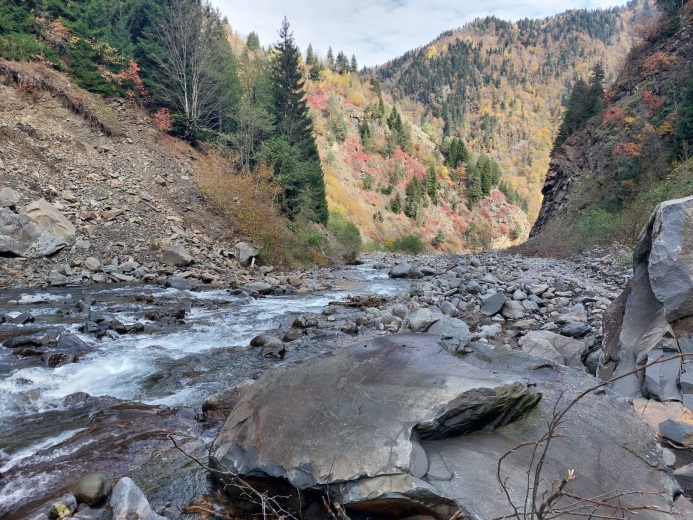 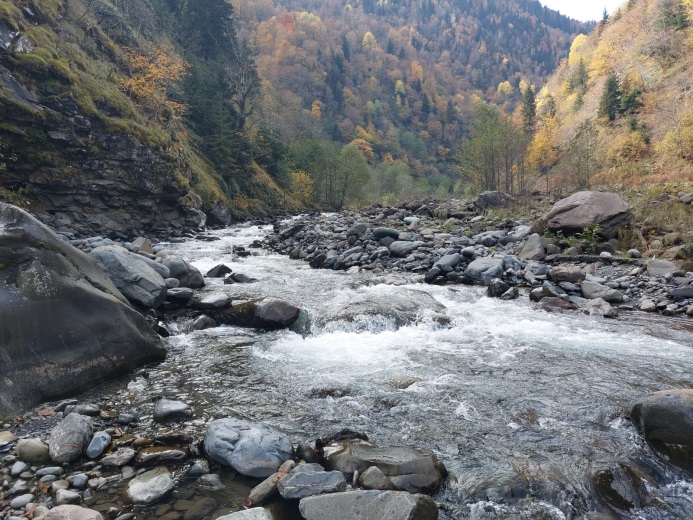 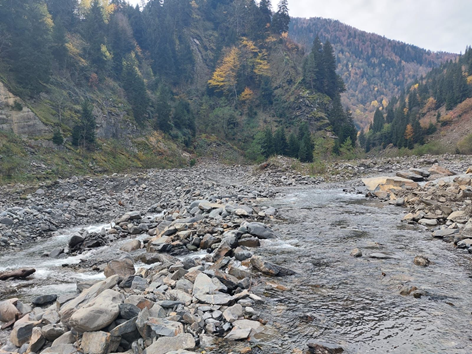 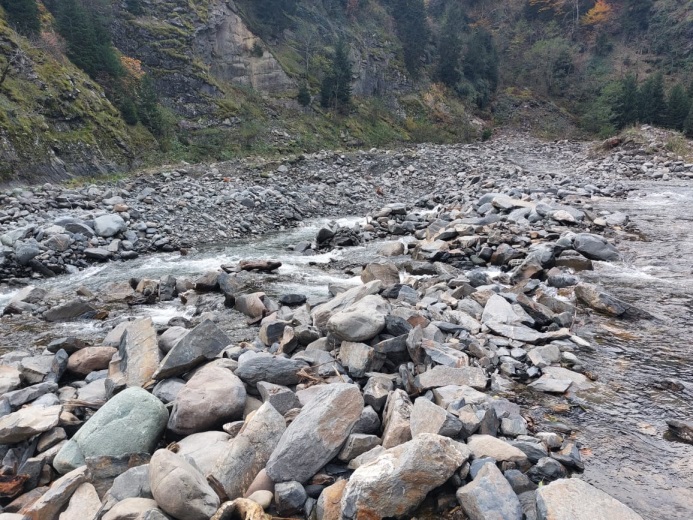 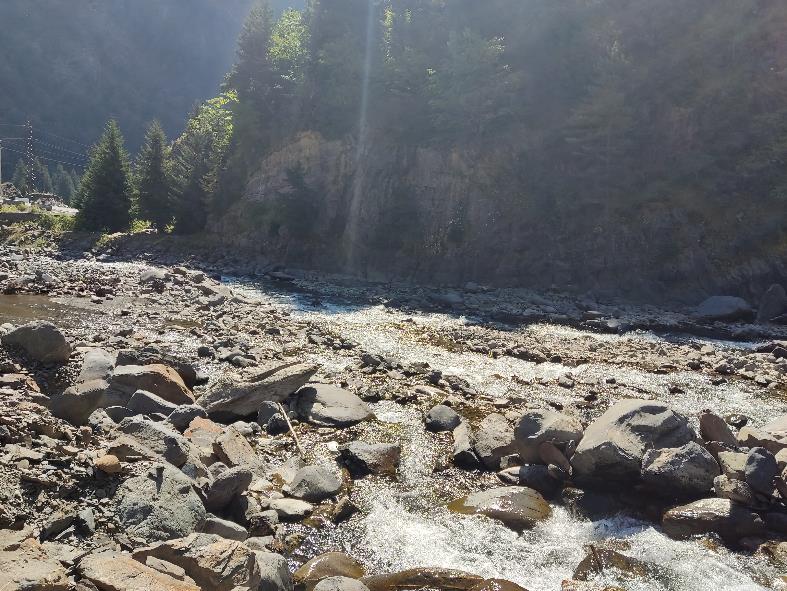 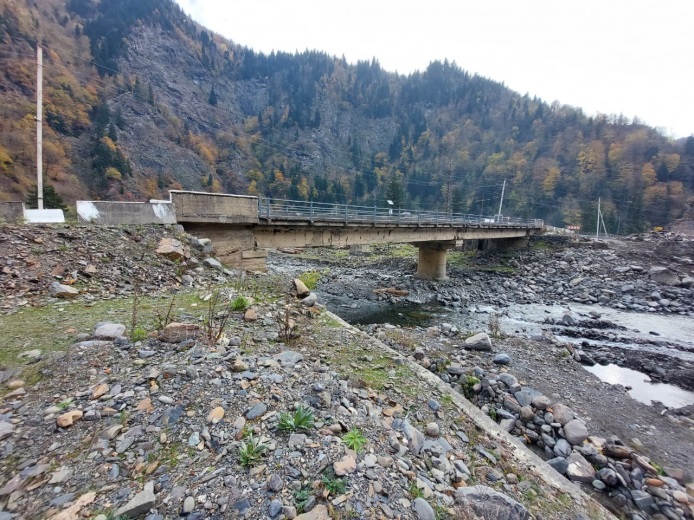 სოფელიA - სეისმურობის უგანზომილებოკოეფიციენტიბალი (MSK64 სკალა)ლასკადურა0.389მელურა0.389ჟახუნდერი0.389ლუჯი0.389სასაში0.389ჩუკული0.389ხერია0.389მდინარე-პუოსტიმანძილი მდინარის სათავიდან, კმმანძილი მდინარის შესართავიდან,  კმაუზის საშუალო სიმაღლე მ.ზ.დ.აუზის ფართობი, კმ2მოქმედების პერიოდი1.მდ. ცხენისწყალი - სოფ. ლუჯი3813821105061934 წლიდანჰორიზონტებიფართობი მიმდებარე ჰორიზონტებს შორის, f, კმ2ჰორიზონტალური ნიშნულების ნახევარჯამი h, მf* h995-12000.581097.50636.551200-14002.211300.002873.001400-16005.531500.008295.001600-18009.051700.0015385.001800-200012.841900.0024396.002000-220012.832100.0026943.002200-24006.502300.0014950.002400-26003.742500.009350.002600-31701.142885.003288.9054.4106117.45მდინარეპუნქტიწყალშემკრების ფართობიკმ2წყალდიდობის დამახასიათებელი თარიღებიწყალდიდობის დამახასიათებელი თარიღებიწყალდიდობის დამახასიათებელი თარიღებიწყალდიდობის ხანგრძლივობა, დღე-ღამემდინარეპუნქტიწყალშემკრების ფართობიკმ2დაწყებაპიკიდამთავრებაწყალდიდობის ხანგრძლივობა, დღე-ღამეცხენისწყალისოფ. ლუჯი506მარტიმაისიაგვისტო125მდინარეჩამონადენის წილი, წლიური %ჩამონადენის წილი, წლიური %მდინარეთოვლის, წვიმისმიწისქვეშა ჩამონადენიცხენისწყალი70-6030-40გასწორი-მდინარესაშუალო შეწონილი სიმაღლე, მIII -VII ჩამონადენის თანაფარდობა VIII -II ჩამონადენთანIII -VII ჩამონადენი წლიური ჩამონადენიდან, %%ცხენისწყალი – სოფ. ლუჯი22403.230.76მდინარე-მონაკვეთიმახასიათებლების დასახელებაყინულოვანი მოვლენებიყინულოვანი მოვლენებიხანგრძლივობა, დღეებიხანგრძლივობა, დღეებიწლების რაოდენობა გაძგიფვითმდინარე-მონაკვეთიმახასიათებლების დასახელებადაწყებადამთავრებაყინულოვანი მოვლენებიგაძგიფვაწლების რაოდენობა გაძგიფვითმდ. ცხენისწყალი - სოფ. ლუჯისაშუალო23.1226.02181მდ. ცხენისწყალი - სოფ. ლუჯიადრეული12.11.195616.01.1962501942-4371948-49მდ. ცხენისწყალი - სოფ. ლუჯიგვიანი04.02.196021.03.1961026%წლები123456789101112საშ.წლ.19346.806.109.0017.946.750.744.931.421.115.512.16.7022.419355.505.506.2018.938.837.432.420.912.39.207.905.2016.719363.403.705.5026.544.451.342.322.318.937.015.39.8023.419377.006.709.1022.346.450.548.452.718.615.413.411.425.219388.405.605.8026.169.157.135.218.914.39.408.005.7022.019394.904.405.1021.248.639.429.33225.141.315.310.023.119409.206.506.4046.050.162.744.325.116.116.920.99.7026.219415.905.989.2034.875.964.634.111.617.126.543.922.729.4194219.918.018.641.191.574.660.128.617.713.515.912.334.319436.265.866.0727.252.453.440.227.317.816.813.39.4323.019475.667.4718.5025.531.647.866.062.317.816.813.39.4326.819487.376.868.4327.252.869.431.018.518.716.412.29.3023.219498.096.148.3814.550.849.628.435.719.416.111.58.8021.519507.065.827.8435.235.424.224.614.810.119.513.09.2617.219517.857.299.4527.252.453.440.227.317.816.813.39.4323.519537.376.868.4362.454.932.140.227.317.816.813.39.4324.719547.376.868.4327.252.453.440.227.315.715.26.895.4322.219555.005.346.6828.558.049.128.519.415.113.99.698.4120.619567.106.606.6530.346.312154.731.323.716.013.810.230.619577.387.319.6436.160.053.433.121.614.210.66.816.2322.219586.145.607.9232.672.984.353.334.920.115.110.48.4029.319596.936.327.1828.150.639.028.223.821.522.217.58.6221.719608.729.2510.128.552.649.431.217.210.69.657.897.4820.219615.034.504.5426.258.931.135.922.812.712.210.08.5419.419626.255.368.2117.439.935.427.718.713.911.610.37.8416.919638.148.068.4426.748.763.458.825.016.114.011.87.6824.719646.215.546.2215.547.057.626.919.220.414.210.18.3819.819657.557.558.6018.248.851.241.019.08.429.947.207.6019.619667.037.279.6623.733.352.545.926.918.09.907.957.5520.819676.205.596.0913.347.645.952.936.019.212.110.79.4922.119688.007.218.0033.861.048.235.928.216.017.112.68.3623.719697.626.907.3316.348.836.720.215.110.49.918.548.0316.319706.636.729.0935.252.748.236.630.624.020.217.613.925.1197110.58.9910.621.153.856.142.226.622.213.613.213.224.319727.956.457.0827.540.259.654.827.232.733.820.310.627.319738.457.987.8917.031.036.035.427.413.415.613.69.9318.619747.396.5910.914.455.356.133.421.317.912.911.38.5821.319757.797.597.8736.740.049.44021.813.313.29.437.7921.219767.557.448.3228.060.459.144.928.916.413.410.47.3624.319775.925.466.8520.944.953.131.833.927.728.518.614.824.4197811.710.814.124.565.974.864.158.427.717.014.510.932.9197910.010.111.339.870.562.550.630.015.912.623.510.629.019808.037.738.2229.869.052.837.725.117.522.314.911.125.319816.910.430.916.324.524.628.741.524.514.445.312.823.419829.912.015.935.223.939.342.810.314.88.28.14.9918.819838.26.2818.313.620.843.850.328.436.723.749.810.125.819841.428.519.448.69.7721.934.633.57.5615.517.70.9218.319855.9024.53.831.025.021.918.721.242.514.121.44.0419.519865.9022.51.921.538.255.411.028.629.214.622.422.422.819876.7010.510.118.911.539.115.424.23.216.410.025.816.019888.0821.020.126.427.537.634.562.813.838.225.915.427.619899.048.1217.516.519.652.320.750.224.445.830.713.625.719906.3716.0712.338.022.023.735.79.032.019.711.37.0619.419916.8017.89.7028.837.029.642.526.77.931.24.4214.421.419925.8012.94.7025.422.528.947.115.719.447.117.16.5821.119937.508.87.8052.125.325.111.831.627.619.36.84.819.019949.2211.826.212.016.123.78.4039.416.711.522.86.517.019957.638.720.034.121.452.068.232.826.219.714.85.325.919962.973.7910.524.121.338.930.734.951.548.51.1931.925.019979.7215.113.838.825.834.941.123.441.141.01.8614.525.119987.6321.242.326.238.322.620.67.725.119.36.7814.721.019992.0620.911.141.917.138.823.465.825.848.817.512.727.220007.3010.315.510.829.320.67.7016.923.211.42.316.713.520015.1530.028.228.738.528.038.816.631.913.814.623.624.8200214.823.326.027.018.759.338.627.249.839.94.698.5128.2200315.728.212.733.525.89.262.130.518.646.07.177.4324.720045.82 29.042.039.731.561.414.945.813.127.414.08.6327.820053.81 13.468.558.624.347.640.145.013.148.97.5512.932.020065.13 43.536.234.330.236.832.231.824.928.012.211.827.220088.13 21.338.120.247.222.142.519.441.917.68.566.9424.520098.55 19.638.111.031.340.733.019.754.35.1017.410.7624.120109.45 14.427.422.020.867.824.911.335.763.26.543.8625.620115.85 8.4312.039.742.540.830.318.635.128.75.220.9322.320125.98 5.784.619.723.133.120.952.915.524.413.710.319.220134.80 3.5315.315.816.926.752.022.898.523.45.577.7124.420145.21 4.009.2034.651.240.943.631.037.023.46.799.8024.720155.23 5.834.0644.322.449.49.7025.55.0038.19.997.0418.920168.47 6.079.6527.745.830.844.621.327.517.67.7617.122.020172.59 7.3215.834.873.148.926.822.918.342.77.0822.126.9201812.2 5.1024.56.218.925.341.841.327.932.014.213.821.920196.18 7.1314.018.625.133.849.911.828.39.307.465.0018.020206.31 8.5621.914.237.030.533.233.115.07.0014.82.9018.720217.7916.434.855.917.423.336.048.055.517.511.514.528.2საშ.მრ.7.3010.514.027.940.644.936.628.423.021.513.310.223.2მდინარე -კვეთიწყალშემკრ.ფართ. F,კმ2საშ. შეწ. სიმაღლეH0,მჩამონად. ნორმაQo,მ3/წმჩამონად. მოდული M,ლ/წმ,კმ2ვარიაც.კოეფიც. Cvასიმ. კოეფ.Csდაკვირვებების ზღვრებიდაკვირვებების ზღვრებიმდინარე -კვეთიწყალშემკრ.ფართ. F,კმ2საშ. შეწ. სიმაღლეH0,მჩამონად. ნორმაQo,მ3/წმჩამონად. მოდული M,ლ/წმ,კმ2ვარიაც.კოეფიც. Cvასიმ. კოეფ.Csმაქს.მინ.ცხენისწყალი-სოფ. ლუჯი506224023.446.20.184.0 Cv34.316.3მდ.დევაში - საპროექტო კვეთი93.424505.2055.70.184.0 Cv--მდინარე -კვეთიუ ზ რ უ ნ ვ ე ლ ყ ო ფ ა,  %%უ ზ რ უ ნ ვ ე ლ ყ ო ფ ა,  %%უ ზ რ უ ნ ვ ე ლ ყ ო ფ ა,  %%უ ზ რ უ ნ ვ ე ლ ყ ო ფ ა,  %%უ ზ რ უ ნ ვ ე ლ ყ ო ფ ა,  %%უ ზ რ უ ნ ვ ე ლ ყ ო ფ ა,  %%უ ზ რ უ ნ ვ ე ლ ყ ო ფ ა,  %%უ ზ რ უ ნ ვ ე ლ ყ ო ფ ა,  %%უ ზ რ უ ნ ვ ე ლ ყ ო ფ ა,  %%უ ზ რ უ ნ ვ ე ლ ყ ო ფ ა,  %%უ ზ რ უ ნ ვ ე ლ ყ ო ფ ა,  %%მდინარე -კვეთი1351025507590959799ცხენისწყალი-სოფ. ლუჯი35.432.630.928.926.022.820.417.917.416.115.6მდ.დევაში - საპროექტო კვეთი7.877.246.876.425.775.084.543.993.873.593.48წლები IIIIIIIVVVIVIIVIIIIXXXIXII საშ.წლ.19340.660.590.881.744.554.944.373.062.061.511.180.652.1819350.540.540.601.843.783.643.162.041.200.900.770.511.6319360.330.360.542.584.335.004.122.171.843.611.490.952.2819370.680.650.892.174.524.924.725.131.811.501.311.112.4519380.820.550.572.546.735.563.431.841.390.920.780.562.1419390.480.430.502.074.743.842.853.122.454.021.490.972.2519400.900.630.624.484.886.114.322.451.571.652.040.952.5519410.570.580.903.397.406.293.321.131.672.584.282.212.8619421.941.751.814.008.927.275.862.791.721.321.551.203.3419430.610.570.592.655.105.213.912.661.731.631.300.922.2419470.550.731.802.483.084.666.436.071.731.631.300.922.6219480.720.670.822.655.146.763.021.801.821.601.190.912.2619490.790.600.821.414.954.832.773.481.891.571.120.862.0919500.690.570.763.433.452.362.401.440.981.901.270.901.6819510.760.710.922.655.105.213.912.661.731.631.300.922.2919530.720.670.826.085.353.133.912.661.731.631.300.922.4119540.720.670.822.655.105.213.912.661.531.480.670.532.1619550.490.520.652.785.654.782.781.891.471.350.940.822.0119560.690.640.652.954.5111.795.333.052.311.561.340.992.9919570.720.710.943.525.855.203.232.101.381.030.660.612.1619580.600.550.773.187.108.215.193.401.961.471.010.822.8619590.680.620.702.744.933.802.752.322.092.161.710.842.1119600.850.900.982.785.134.813.041.681.030.940.770.731.9719610.490.440.442.555.743.033.502.221.241.190.970.831.8919620.610.520.801.703.893.452.701.821.351.131.000.761.6419630.790.790.822.604.756.185.732.441.571.361.150.752.4119640.610.540.611.514.585.612.621.871.991.380.980.821.9319650.740.740.841.774.754.993.991.850.820.970.700.741.9119660.680.710.942.313.245.124.472.621.750.960.770.742.0319670.600.540.591.304.644.475.153.511.871.181.040.922.1519680.780.700.783.295.944.703.502.751.561.671.230.812.3119690.740.670.711.594.753.581.971.471.010.970.830.781.5919700.650.650.893.435.134.703.572.982.341.971.711.352.4519711.020.881.032.065.245.474.112.592.161.331.291.292.3719720.770.630.692.683.925.815.342.653.193.291.981.032.6619730.820.780.771.663.023.513.452.671.311.521.330.971.8219740.720.641.061.405.395.473.252.081.741.261.100.842.0819750.760.740.773.583.904.813.902.121.301.290.920.762.0719760.740.720.812.735.895.764.372.821.601.311.010.722.3719770.580.530.672.044.375.173.103.302.702.781.811.442.3719781.141.051.372.396.427.296.255.692.701.661.411.063.2019790.970.981.103.886.876.094.932.921.551.232.291.032.8219800.780.750.802.906.725.143.672.451.712.171.451.082.4719810.681.023.041.602.412.422.824.082.411.424.461.262.3019820.981.181.563.462.353.864.211.011.450.810.800.491.8519830.800.621.801.342.044.304.942.793.602.334.900.992.5419840.140.831.904.770.962.153.403.300.741.521.740.091.8019850.582.410.383.042.462.151.842.084.181.382.100.401.9219860.582.210.182.123.755.441.082.812.871.432.202.202.2419870.661.030.991.861.133.841.522.380.311.610.982.541.5719880.792.071.982.602.703.703.396.171.363.762.541.522.7119890.890.801.721.621.935.142.044.932.404.503.021.332.5319900.631.581.213.732.162.333.510.883.151.941.110.691.9119910.661.750.952.833.642.914.172.630.773.060.431.412.1019920.571.270.462.502.212.844.631.541.914.631.680.652.0719930.740.860.775.122.492.471.163.112.711.890.670.471.8719940.911.162.571.181.582.330.823.871.641.132.240.641.6719950.750.851.973.352.105.116.703.232.571.931.460.522.5519960.290.371.042.372.103.823.023.435.064.770.123.132.4619970.961.481.353.812.533.434.042.304.044.030.181.422.4619980.752.094.162.583.762.222.030.762.471.890.671.442.0719990.202.061.094.121.683.812.306.472.544.801.721.252.6720000.721.011.521.062.872.020.761.662.281.120.230.661.3320010.512.942.772.823.782.753.821.633.141.351.432.322.4420021.452.292.552.651.845.833.792.674.903.920.460.842.7720031.542.771.253.292.540.906.113.001.824.520.700.732.4320040.572.854.133.903.096.031.464.511.292.701.380.852.7320050.371.326.735.762.394.683.944.421.294.810.741.273.1420060.504.273.553.382.973.613.163.122.452.761.191.162.6820080.802.093.741.984.642.174.181.914.121.730.840.682.4120090.841.933.741.083.084.003.241.945.340.501.711.062.3720100.931.422.692.172.046.672.451.113.506.210.640.382.5220110.570.831.183.904.184.012.981.823.452.820.510.092.2020120.590.570.451.942.273.262.065.201.522.401.351.021.8820130.470.351.501.561.662.635.112.249.682.300.550.762.4020140.510.390.903.405.034.024.293.043.642.300.670.962.4320150.510.570.404.352.204.860.962.510.493.740.980.691.8620160.830.600.952.724.503.024.382.102.711.730.761.682.1720170.250.721.553.427.184.812.632.251.804.200.702.172.6420181.200.502.410.601.862.484.104.062.743.141.401.352.1520190.610.701.381.832.473.324.901.162.780.920.730.491.7720200.620.842.151.393.643.003.263.251.480.681.460.291.8420210.771.613.425.491.712.293.544.725.451.721.131.432.77საშ.მრ.0.721.031.382.743.994.413.602.792.262.111.311.002.28ზომის ერთეულით ვ ე ე ბ ი თ ვ ე ე ბ ი თ ვ ე ე ბ ი თ ვ ე ე ბ ი თ ვ ე ე ბ ი თ ვ ე ე ბ ი თ ვ ე ე ბ ი თ ვ ე ე ბ ი თ ვ ე ე ბ ი თ ვ ე ე ბ ი თ ვ ე ე ბ ი თ ვ ე ე ბ ი წელიზომის ერთეულიIIIIIIIVVVIVIIVIIIIXXXIXIIწელიზომის ერთეულიწყალუხვი წელი (P=10%)წყალუხვი წელი (P=10%)წყალუხვი წელი (P=10%)წყალუხვი წელი (P=10%)წყალუხვი წელი (P=10%)წყალუხვი წელი (P=10%)წყალუხვი წელი (P=10%)წყალუხვი წელი (P=10%)წყალუხვი წელი (P=10%)წყალუხვი წელი (P=10%)წყალუხვი წელი (P=10%)წყალუხვი წელი (P=10%)წელი%4.476.367.857.895.6517.3411.668.2214.5612.051.372.57100მ3/წმ14.8023.3026.0027.0018.7059.3038.6027.2049.8039.904.698.5128.15მლნ.მ339.6456.3769.6469.9850.09153.71103.3972.85129.08106.8712.1622.79886.56საშუალო წელი (P=50%)საშუალო წელი (P=50%)საშუალო წელი (P=50%)საშუალო წელი (P=50%)საშუალო წელი (P=50%)საშუალო წელი (P=50%)საშუალო წელი (P=50%)საშუალო წელი (P=50%)საშუალო წელი (P=50%)საშუალო წელი (P=50%)საშუალო წელი (P=50%)საშუალო წელი (P=50%)%3.192.193.305.5320.0218.9211.1914.077.406.344.393.47100მ3/წმ8.096.148.3814.5050.8049.6028.4035.7019.4016.1011.508.8021.45მლნ.მ321.6714.8522.4437.58136.06128.5676.0795.6250.2843.1229.8123.57679.65წყალმცირე წელი (P=75%)წყალმცირე წელი (P=75%)წყალმცირე წელი (P=75%)წყალმცირე წელი (P=75%)წყალმცირე წელი (P=75%)წყალმცირე წელი (P=75%)წყალმცირე წელი (P=75%)წყალმცირე წელი (P=75%)წყალმცირე წელი (P=75%)წყალმცირე წელი (P=75%)წყალმცირე წელი (P=75%)წყალმცირე წელი (P=75%)%3.653.504.2311.5622.0520.0413.087.214.304.043.203.14100მ3/წმ8.729.2510.1028.5052.6049.4031.2017.2010.609.657.897.4820.22მლნ.მ323.3622.3827.0573.87140.88128.0483.5746.0727.4825.8520.4520.03639.03ძალიან წყალმცირე წელი (P=90%)ძალიან წყალმცირე წელი (P=90%)ძალიან წყალმცირე წელი (P=90%)ძალიან წყალმცირე წელი (P=90%)ძალიან წყალმცირე წელი (P=90%)ძალიან წყალმცირე წელი (P=90%)ძალიან წყალმცირე წელი (P=90%)ძალიან წყალმცირე წელი (P=90%)ძალიან წყალმცირე წელი (P=90%)ძალიან წყალმცირე წელი (P=90%)ძალიან წყალმცირე წელი (P=90%)ძალიან წყალმცირე წელი (P=90%)%2.903.026.578.4511.7815.3523.425.5412.864.373.392.35100მ3/წმ6.187.1314.0018.6025.1033.8049.9011.8028.309.307.465.0018.05მლნ.მ316.5517.2537.5048.2167.2387.61133.6531.6173.3524.9119.3413.39570.60ზომის ერთეულით ვ ე ე ბ ით ვ ე ე ბ ით ვ ე ე ბ ით ვ ე ე ბ ით ვ ე ე ბ ით ვ ე ე ბ ით ვ ე ე ბ ით ვ ე ე ბ ით ვ ე ე ბ ით ვ ე ე ბ ით ვ ე ე ბ ით ვ ე ე ბ იწელიზომის ერთეულიIIIIIIIVVVIVIIVIIIIXXXIXIIწელიზომის ერთეულიწყალუხვი წელი (P=10%)წყალუხვი წელი (P=10%)წყალუხვი წელი (P=10%)წყალუხვი წელი (P=10%)წყალუხვი წელი (P=10%)წყალუხვი წელი (P=10%)წყალუხვი წელი (P=10%)წყალუხვი წელი (P=10%)წყალუხვი წელი (P=10%)წყალუხვი წელი (P=10%)წყალუხვი წელი (P=10%)წყალუხვი წელი (P=10%)წელი%4.466.367.847.895.6617.3511.658.2114.5812.051.372.58100მ3/წმ1.452.292.552.651.845.833.792.674.903.920.460.842.77მლნ.მ33.885.546.836.874.9315.1110.157.1512.7010.501.192.2587.11საშუალო წელი (P=50%)საშუალო წელი (P=50%)საშუალო წელი (P=50%)საშუალო წელი (P=50%)საშუალო წელი (P=50%)საშუალო წელი (P=50%)საშუალო წელი (P=50%)საშუალო წელი (P=50%)საშუალო წელი (P=50%)საშუალო წელი (P=50%)საშუალო წელი (P=50%)საშუალო წელი (P=50%)%3.192.193.325.5220.0118.9011.2014.077.396.354.383.48100მ3/წმ0.790.600.821.414.954.832.773.481.891.571.120.862.09მლნ.მ32.121.452.203.6513.2612.527.429.324.904.212.902.3066.25წყალმცირე წელი (P=75%)წყალმცირე წელი (P=75%)წყალმცირე წელი (P=75%)წყალმცირე წელი (P=75%)წყალმცირე წელი (P=75%)წყალმცირე წელი (P=75%)წყალმცირე წელი (P=75%)წყალმცირე წელი (P=75%)წყალმცირე წელი (P=75%)წყალმცირე წელი (P=75%)წყალმცირე წელი (P=75%)წყალმცირე წელი (P=75%)%3.663.504.2211.5722.0620.0213.087.234.294.043.203.14100მ3/წმ0.850.900.982.785.134.813.041.681.030.940.770.731.97მლნ.მ32.282.182.627.2113.7412.478.144.502.672.522.001.9662.27ძალიან წყალმცირე წელი (P=90%)ძალიან წყალმცირე წელი (P=90%)ძალიან წყალმცირე წელი (P=90%)ძალიან წყალმცირე წელი (P=90%)ძალიან წყალმცირე წელი (P=90%)ძალიან წყალმცირე წელი (P=90%)ძალიან წყალმცირე წელი (P=90%)ძალიან წყალმცირე წელი (P=90%)ძალიან წყალმცირე წელი (P=90%)ძალიან წყალმცირე წელი (P=90%)ძალიან წყალმცირე წელი (P=90%)ძალიან წყალმცირე წელი (P=90%)%2.913.026.598.4611.7915.3423.405.5412.854.393.372.34100მ3/წმ0.610.701.381.832.473.324.901.162.780.920.730.491.77მლნ.მ31.631.693.704.746.628.6113.123.117.212.461.891.3156.09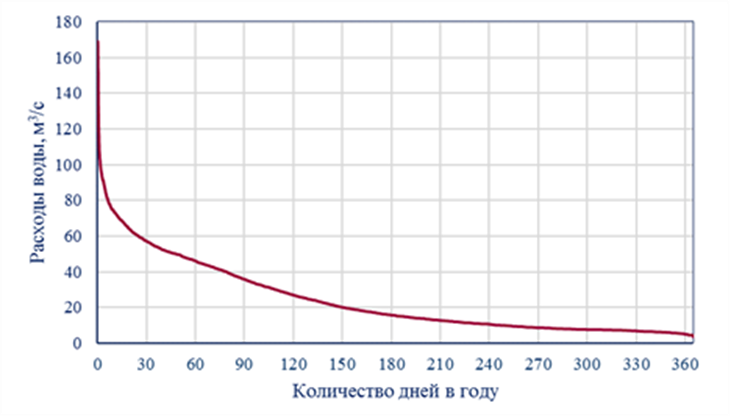 მდ.ცხენისწყალი-სოფ.ლუჯის ჰ/ს გასაშუალოებული უზრუნველყოფის მრუდი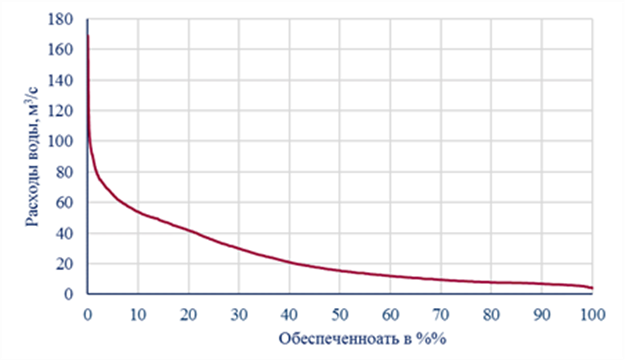 მდ.ცხენისწყალი-სოფ.ლუჯის ჰ/ს აბსოლუტური უზრუნველყოფის მრუდი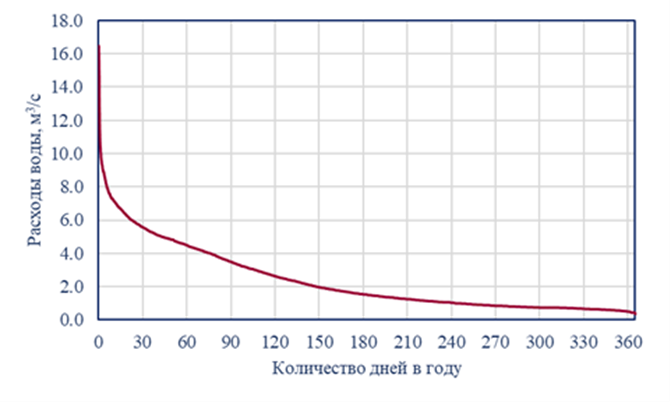 მდ.დევაში-საპროექტო კვეთის გასაშუალოებული უზრუნველყოფის მრუდი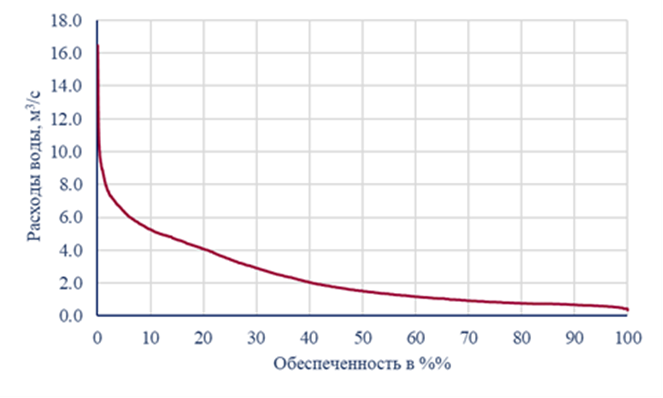 მდ.დევაში -საპროექტო კვეთის აბსოლუტური უზრუნველყოფის მრუდი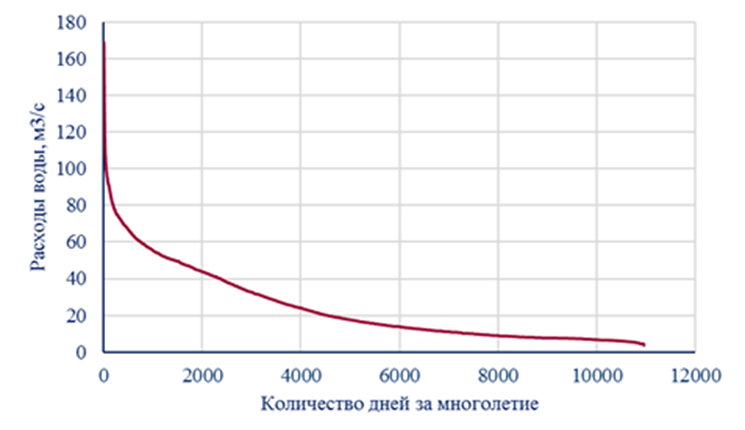 მდ.ცხენისწყალი-სოფ.ლუჯის დღეღამური ხარჯის განაწილების მრუდი მრავალწლეულის მანძილზემდ.ცხენისწყალი-სოფ.ლუჯის დღეღამური ხარჯის განაწილების მრუდი მრავალწლეულის მანძილზეhp%hp%–გაზაფხულის ჯამური ჩამონადენის საანგარიშო შრე (გრუნტის წყლებით კვების ჩამოჭრის გარეშე), მმ, გადაჭარბების წლიური ალბათობით Рp%; განისაზღვრება Cv ვარიაციის კოეფიციენტისა და Cs/Cv თანაფარდობის მიხედვით, ასევე, ჩამონადენის საშუალო მრავალწლიური შრის h0 მიხედვით;F––წყალშემკრების ფართობი, კმ2;K0––კოეფიციენტი, რომელიც ახასიათებს გაზაფხულის წყალდიდობის შეთანხმებულობას;––კოეფიციენტი, რომელიც ითვალისწინებს ჩამონადენის ფენის  სტატისტიკური პარამეტრებისა და წყლის მაქსიმალური ხარჯების უთანასწორობას;n––რედუქციის რაიონული მაჩვენებელი;δ––კოეფიციენტი, რომელიც ითვალისწინებს მაქსიმალური ჩამონადენის მოდულის შემცირებას წყალშემკრების გატბოვანების ზემოქმედების შედეგად;δ1––კოეფიციენტი, რომელიც ითვალისწინებს მაქსიმალური ჩამონადენის მოდულის შემცირებას წყალშემკრების გატყიანების ზემოქმედების შედეგად;δ2––კოეფიციენტი, რომელიც ითვალისწინებს მაქსიმალური ჩამონადენის მოდულის შემცირებას წყალშემკრების დაჭაობების ზემოქმედების შედეგად. fл–მდინარის წყალშემკრების ფარდობითი გატყიანება, %; fб–მდინარის წყალშემკრების ფარდობითი დაჭაობება, %;c–კოეფიციენტი, რომელიც განისაზღვრება სახელმძღვანელოს [4] ცხრილი 20-ის მიხედვით; c = 0,2.α და n1–კოეფიციენტები, რომლებიც განისაზღვრება სახელმძღვანელოს [4] ცხრილი 21-ის მიხედვით;  = 1, n1 = 0.22;β–კოეფიციენტი, რომელიც განისაზღვრება სახელმძღვანელოს [4] ცხრილი 22-ის მიხედვით;  = 0,7.წყალშემკრების ფართობი,F, კმ2მანძილი სათავიდანL, კმფარდობითიფარდობითიფარდობითიწყალშემკრების ფართობი,F, კმ2მანძილი სათავიდანL, კმგატბოვანება, %გატყიანება, %დაჭაობება, %54.412.5054.412.5წლებიწყლის ხარჯი, მ3/წმწლები წყლის ხარჯი, მ3/წმ წლები წყლის ხარჯი, მ3/წმ193463.11956171196988.5193548.41957106197099.8193666.01958102197199.01937104195979.01972137193887.6196095.0197364.5193980.61961188197490.5194077.0196280.41975101194184.1196396.019761101942106196410219771201948107196577.419781411949102196681.2197996.8195067.519671551980118195586.5196884.0საშ.მრ.99.0№ მდინარე -კვეთიF, კმ2, მ3/წმCvCsσCv, %1მდ. ცხენისწყალი - სოფ. ლუჯი50699.00.284.5 Cv4.70№ მდინარე -კვეთიF, კმ2h0,მმCvCs1მდ. ცხენისწყალი - სოფ. ლუჯი50614150.195.0CvF, კმ2K0n12h0CvCs/Cv54.40.001270.151.00.821.014150.294.5უ ზ რ უ ნ ვ ე ლ ყ ო ფ ა, P %უ ზ რ უ ნ ვ ე ლ ყ ო ფ ა, P %უ ზ რ უ ნ ვ ე ლ ყ ო ფ ა, P %უ ზ რ უ ნ ვ ე ლ ყ ო ფ ა, P %უ ზ რ უ ნ ვ ე ლ ყ ო ფ ა, P %უ ზ რ უ ნ ვ ე ლ ყ ო ფ ა, P %უ ზ რ უ ნ ვ ე ლ ყ ო ფ ა, P %უ ზ რ უ ნ ვ ე ლ ყ ო ფ ა, P %0.10.5123510251.401.221.000.860.790.700.550.36მახასიათებელიუ ზ რ უ ნ ვ ე ლ ყ ო ფ ა, P %უ ზ რ უ ნ ვ ე ლ ყ ო ფ ა, P %უ ზ რ უ ნ ვ ე ლ ყ ო ფ ა, P %უ ზ რ უ ნ ვ ე ლ ყ ო ფ ა, P %უ ზ რ უ ნ ვ ე ლ ყ ო ფ ა, P %უ ზ რ უ ნ ვ ე ლ ყ ო ფ ა, P %უ ზ რ უ ნ ვ ე ლ ყ ო ფ ა, P %უ ზ რ უ ნ ვ ე ლ ყ ო ფ ა, P %მახასიათებელი0.10.512351025Q მ3/წმ72.763.351.944.641.036.328.518.7q მ3/წმ კმ21.3361.1640.9540.8200.7540.6680.5250.343N Nმდინარე-კვეთიF, კმ2Q1%, მ3/მq1%,მ3/წმ კმ2q2001.დევაში ჰესი - საპროექტო კვეთი54.442.30.7960.60F, კმ2q200n54.46000.20.10.5123510251.401.221.000.860.790.700.550.36საპროექტო კვეთიმახასიათებელიუ ზ რ უ ნ ვ ე ლ ყ ო ფ ა, P %უ ზ რ უ ნ ვ ე ლ ყ ო ფ ა, P %უ ზ რ უ ნ ვ ე ლ ყ ო ფ ა, P %უ ზ რ უ ნ ვ ე ლ ყ ო ფ ა, P %უ ზ რ უ ნ ვ ე ლ ყ ო ფ ა, P %უ ზ რ უ ნ ვ ე ლ ყ ო ფ ა, P %უ ზ რ უ ნ ვ ე ლ ყ ო ფ ა, P %უ ზ რ უ ნ ვ ე ლ ყ ო ფ ა, P %საპროექტო კვეთიმახასიათებელი0.10.512351025დევაშ ჰესიQ მ3/წმ59.251.642.336.433.429.623.315.2დევაშ ჰესიq მ3/წმ კმ21.0880.9480.7770.6680.6140.5440.4270.280წყალმარჩხობის კოეფიციენტიუზრუნველყოფა, %%უზრუნველყოფა, %%უზრუნველყოფა, %%უზრუნველყოფა, %%უზრუნველყოფა, %%უზრუნველყოფა, %%უზრუნველყოფა, %%წყალმარჩხობის კოეფიციენტი75808590959799kл-о1.000.950.860.800.680.580.50kз1.000.920.850.750.640.560.46მახასიათებლებიუ ზ რ უ ნ ვ ე ლ ყ ო ფ ა, %%უ ზ რ უ ნ ვ ე ლ ყ ო ფ ა, %%უ ზ რ უ ნ ვ ე ლ ყ ო ფ ა, %%უ ზ რ უ ნ ვ ე ლ ყ ო ფ ა, %%უ ზ რ უ ნ ვ ე ლ ყ ო ფ ა, %%უ ზ რ უ ნ ვ ე ლ ყ ო ფ ა, %%უ ზ რ უ ნ ვ ე ლ ყ ო ფ ა, %%მახასიათებლები75808590959799Kზაფხულ-შემოდგომის1.000.950.860.800.680.580.50m10დღ4.314.093.713.452.932.502.16Q10დღ0.230.220.200.190.160.140.12m30დღ6.506.185.595.204.423.773.25Q30დღ0.350.340.300.280.240.210.18Mდღე-ღამე5.345.074.594.273.633.102.67Qდღე-ღამე0.290.280.250.230.200.170.15Kზამთრის1.000.920.850.750.640.560.46m10დღ5.595.144.754.193.583.132.57Q10დღ0.300.280.260.230.190.170.14m30დღ8.147.496.926.115.214.563.74Q30дн0.440.410.380.330.280.250.20mდღე-ღამე6.786.245.765.094.343.803.12Qდღე-ღამე0.370.340.310.280.240.210.17წლებიმდ.ცხენის -წყლის საშუალოდღიურიმინიმუმი,მ3/წმწლებიმდ.ცხენის -წყლის საშუალოდღიურიმინიმუმი,მ3/წმწლებიმდ.ცხენის -წყლის საშუალოდღიურიმინიმუმი,მ3/წმ1934-1953-19686.941935-1954-19696.401936-19555.0019706.201937-19565.7219718.261938-19575.8019726.301939-19584.5019737.361940-19595.9519746.5019416.5019607.2819757.4019427.0019614.0219766.601943-19624.8819775.381947-19637.0419788.501948-19644.7519798.0019495.7019653.5919807.6019505.1019665.906.191951-19675.50№№მდინარე-კვეთიწყალშემკრების ფართ., F, კმ2საშ. შეწონ.სიმაღ.H0,მჩამონად ნორმაQo,მ3/წმჩამონ. მოდულიM, ლ/წმ კმ2ვარიაც. კოეფ.,Cvასიმეტ კოეფ.,Csდაკვირვების უკიდურესი ზღვრებიდაკვირვების უკიდურესი ზღვრები№№მდინარე-კვეთიწყალშემკრების ფართ., F, კმ2საშ. შეწონ.სიმაღ.H0,მჩამონად ნორმაQo,მ3/წმჩამონ. მოდულიM, ლ/წმ კმ2ვარიაც. კოეფ.,Cvასიმეტ კოეფ.,Csმაქსიმ.მინიმ.საშუალოდღიური მინიმუმისაშუალოდღიური მინიმუმისაშუალოდღიური მინიმუმისაშუალოდღიური მინიმუმისაშუალოდღიური მინიმუმისაშუალოდღიური მინიმუმისაშუალოდღიური მინიმუმისაშუალოდღიური მინიმუმისაშუალოდღიური მინიმუმისაშუალოდღიური მინიმუმი1ცხენისწყალი-სოფ. ლუჯი50622406.1912.20.383.0 Cv8.503.592დევაში ჰესი – საპროექტო კვეთი54.419500.6111.20.383.0 Cv--საშუალოთვიური მინიმუმისაშუალოთვიური მინიმუმისაშუალოთვიური მინიმუმისაშუალოთვიური მინიმუმისაშუალოთვიური მინიმუმისაშუალოთვიური მინიმუმისაშუალოთვიური მინიმუმისაშუალოთვიური მინიმუმისაშუალოთვიური მინიმუმისაშუალოთვიური მინიმუმი1ცხენისწყალი-სოფ. ლუჯი50622406.6413.10.246.0 Cv12.33.402დევაში ჰესი – საპროექტო კვეთი54.419500.6512.00.246.0 Cv--№№მდინარე-კვეთიუ ზ რ უ ნ ვ ე ლ ყ ო ფ ა,   %%უ ზ რ უ ნ ვ ე ლ ყ ო ფ ა,   %%უ ზ რ უ ნ ვ ე ლ ყ ო ფ ა,   %%უ ზ რ უ ნ ვ ე ლ ყ ო ფ ა,   %%უ ზ რ უ ნ ვ ე ლ ყ ო ფ ა,   %%უ ზ რ უ ნ ვ ე ლ ყ ო ფ ა,   %%უ ზ რ უ ნ ვ ე ლ ყ ო ფ ა,   %%უ ზ რ უ ნ ვ ე ლ ყ ო ფ ა,   %%უ ზ რ უ ნ ვ ე ლ ყ ო ფ ა,   %%უ ზ რ უ ნ ვ ე ლ ყ ო ფ ა,   %%უ ზ რ უ ნ ვ ე ლ ყ ო ფ ა,   %%№№მდინარე-კვეთი1351025507590959799საშუალოდღიური მინიმუმისაშუალოდღიური მინიმუმისაშუალოდღიური მინიმუმისაშუალოდღიური მინიმუმისაშუალოდღიური მინიმუმისაშუალოდღიური მინიმუმისაშუალოდღიური მინიმუმისაშუალოდღიური მინიმუმისაშუალოდღიური მინიმუმისაშუალოდღიური მინიმუმისაშუალოდღიური მინიმუმისაშუალოდღიური მინიმუმისაშუალოდღიური მინიმუმი1ცხენისწყალი-სოფ. ლუჯი8.987.848.187.767.036.215.374.594.123.812.182დევაში ჰესი – საპროექტო კვეთი0.880.830.800.760.690.610.530.450.410.370.32საშუალოთვიური მინიმუმისაშუალოთვიური მინიმუმისაშუალოთვიური მინიმუმისაშუალოთვიური მინიმუმისაშუალოთვიური მინიმუმისაშუალოთვიური მინიმუმისაშუალოთვიური მინიმუმისაშუალოთვიური მინიმუმისაშუალოთვიური მინიმუმისაშუალოთვიური მინიმუმისაშუალოთვიური მინიმუმისაშუალოთვიური მინიმუმისაშუალოთვიური მინიმუმი1ცხენისწყალი-სოფ. ლუჯი11.810.29.578.667.446.365.554.974.674.524.182დევაში ჰესი – საპროექტო კვეთი1.161.010.940.850.730.630.550.490.460.440.41წლებიIIIIIIIVVVIVIIVIIIIXXXIXIIსაშ. წელი19500.350.331.2063.044.025.042.014.01.5037.017.00.9120.519510.360.301.607.6023.080.020011042.010.01.900.6539.819520.230.802.0012020012020011.03.701.600.270.04755.019530.240.460.5739.020011034.032088.016.01.200.7567.519580.450.462.3069.051016028.011.02.700.510.0180.2765.419590.430.140.920.540.740.360.7411017.05.000.970.2711.419600.528.000.778030018078.025.017.07.500.300.2958.119610.240.180.700.3318028.074.021.011.00.840.985.0026.919620.220.321.609.8069.050.086.074.09.6017.02.500.9526.719632.504.901.9063.027030044014024.08.204.601.8010519640.511.105.2034.085.011036.038.030.015.00.651.2029.719650.410.288.106.991.041.079.078.020.07.406.8032.030.919661.501.702.1055.031.015012082.026.01.402.601.7039.619670.990.782.102.1016.015.041.034.014.03.704.001.7011.319682.201.805.5047.014090.045.079.012.018.01.200.5736.919690.220.170.9721.013021.011.03.901.701.800.823.8016.419700.340.934.4094.045.039.087.068.044.07.305.302.5033.119710.690.633.5012.012092.059.044.017.04.200.500.9629.519720.06250.0770.1177.074.078.026066.048.097.03.500.5158.719730.050.320.619.1043.065.080.025.01.604.003.400.8619.419740.0980.211.803.9016012046.029.08.902.803.600.6031.419750.610.355.1013055.035.045014.07.9010.01.801.7059.3საშ. მრ.წლ.0.601.102.4142.912786.811363.520.312.62.902.6839.7მდინარე – პოსტი წყალსაკრები ფართობიკმ2წყლის ხარჯიმ3/წმ.ნატანების ხარჯიკგ/წმ.წყლის სიმღვრივე გ/მ3მდინარე ცხენისწყალი – მდინარე რცხმელური 145061.339.7444№№მდინარე -გასწორინაწილაკების დიამეტრი (მმ) და მათი შემცველობა %%ნაწილაკების დიამეტრი (მმ) და მათი შემცველობა %%ნაწილაკების დიამეტრი (მმ) და მათი შემცველობა %%ნაწილაკების დიამეტრი (მმ) და მათი შემცველობა %%ნაწილაკების დიამეტრი (მმ) და მათი შემცველობა %%ნაწილაკების დიამეტრი (მმ) და მათი შემცველობა %%ნაწილაკების დიამეტრი (მმ) და მათი შემცველობა %%ნაწილაკების დიამეტრი (მმ) და მათი შემცველობა %%№№მდინარე -გასწორი0.1-0.50.5-0.20.2-0.10.1-0.050.05-0.010.01-0.0050.005-0.001<0.0011.მდინარე ცხენისწყალი – მდინარე რცხმელური 6.014.813.217.834.27.15.01.8მდინარე -გასწორიდახასიათებათვეებითვეებითვეებითვეებითვეებითვეებითვეებითვეებითვეებითვეებითვეებითვეებიწელიმდინარე -გასწორიდახასიათება123456789101112წელიმდინარე ცხენისწყალი – მდინარე რცხმელური Q მ3/წმ. R, კგ/წმ. ρ,გ/მ318.720.431.192.414312692.6624748.33426.5061.8მდინარე ცხენისწყალი – მდინარე რცხმელური Q მ3/წმ. R, კგ/წმ. ρ,გ/მ30.601.102.4142.912786.811363.520.312.62.902.6839.7მდინარე ცხენისწყალი – მდინარე რცხმელური Q მ3/წმ. R, კგ/წმ. ρ,გ/მ332.154.077.54658866891226102443326085.4101444დევაში ჰესი Q მ3/წმ. 0.721.031.382.743.994.413.602.792.262.111.311.002.28დევაში ჰესი R, კგ/წმ. 0.0230.0410.0901.6104.7523.2564.2582.3820.7630.4710.1090.1011.49დევაში ჰესი ρ,გ/მ331.440.065.75871191738118485433822383.1100453საშუალო სიმღვრივე453გ/მ3შეწონილი  ნატანების საშუალო ხარჯი1.49კგ/წმ. ფსკერული ნატანების საშუალო ხარჯი0.49კგ/წმ. ნატანების საშუალოწლიური ჩამონადენი  44.9 ათასი მ3 წელი 2012201320142015 2016 2017 2018 2019202020212022საქართველო3739,33718,43716,93721,93728,63726,43729,63723,53716,93728,63688,6რაჭა-ლეჩხუმი ქვემო სვანეთის რეგიონი34,433,532,732,231,530,830,229,729,128,527,6ლენტეხის მუნიციპ.5,04,84,54,54,44,34,24,24,14,03,9წელი20202021სულ 15+ მოსახლეობა25,925,6სამუშაო ძალა (აქტიური მოსახლეობა) 10,811,5დასაქმებული7,38,1დაქირავებული6,37,1თვითდასაქმებული1,11,0გაურკვეველი0,00,0უმუშევარი3,43,5მოსახლეობა სამუშაო ძალის გარეთ15,114,0უმუშევრობის დონე, პროცენტი31,930,0სამუშაო ძალის მონაწილეობის (აქტიურობის) დონე, პროცენტი41,645,1დასაქმების დონე, პროცენტი28,331,6წელი 2012201320142015 2016 2017 2018 20192020საქართველო:საქართველო:საქართველო:საქართველო:საქართველო:საქართველო:საქართველო:საქართველო:საქართველო:საქართველო:პენსია682886686675697240707709720194732067745001762621783705სოც. პაკეტი174104170336168930167226167144166046165012171712174612რაჭა-ლეჩხუმი ქვემო სვანეთის რეგიონი:რაჭა-ლეჩხუმი ქვემო სვანეთის რეგიონი:რაჭა-ლეჩხუმი ქვემო სვანეთის რეგიონი:რაჭა-ლეჩხუმი ქვემო სვანეთის რეგიონი:რაჭა-ლეჩხუმი ქვემო სვანეთის რეგიონი:რაჭა-ლეჩხუმი ქვემო სვანეთის რეგიონი:რაჭა-ლეჩხუმი ქვემო სვანეთის რეგიონი:რაჭა-ლეჩხუმი ქვემო სვანეთის რეგიონი:რაჭა-ლეჩხუმი ქვემო სვანეთის რეგიონი:რაჭა-ლეჩხუმი ქვემო სვანეთის რეგიონი:პენსია11 02810 69310 49010 32610 23110 11410 11510 04910 027სოც. პაკეტი2 1042 0221 9671 8871 8631 8171 8021 8071 756ლენტეხის მუნიციპალიტეტი:ლენტეხის მუნიციპალიტეტი:ლენტეხის მუნიციპალიტეტი:ლენტეხის მუნიციპალიტეტი:ლენტეხის მუნიციპალიტეტი:ლენტეხის მუნიციპალიტეტი:ლენტეხის მუნიციპალიტეტი:ლენტეხის მუნიციპალიტეტი:ლენტეხის მუნიციპალიტეტი:ლენტეხის მუნიციპალიტეტი:პენსია1 4521 4041 3801 3821 3881 3891 4091 4211 455სოც. პაკეტი558 521 504 483 467 458 451 436 424№№დასახელებაზომის ერთეულისიდიდესათავე კვანძის მიახლოებითი ნიშნულიმ.ზ.დ.995,0ჰესის შენობის ქვედა ბიეფის ნიშნულიმ.ზ.დ.745,0სტატიკური დაწნევამ250,0მილგაყვანილობის მიახლოებითი სიგრძემ3700მილგაყვანილობის დიამეტრიმ1.2რეგულირების ტიპი_წყლის ბუნებრივი მოდინებაჰესის სქემა_სადერივაციომრავალწლიანი საშუალო ხარჯი მ3/წმ2.27ჰესის ნომინალური ხარჯიმ3/წმ2.8აგრეგატების რაოდენობაცალი2ტურბინის ტიპი_პელტონიტურბინის საპროექტო ხარჯიმ3/წმ2x1.4ტურბინის საპროექტო ნეტო-დაწნევამ229,9აგრეგატის ნომინალური სიმძლავრემვტ2,7ჰესის დადგმული სიმძლავრემვტ5,45ელექტროენერგიის გამომუშავება:საშუალო გრძელვადიანიგვტსთ28.5510% უზრუნველყოფაგვტსთ34.6350% უზრუნველყოფაგვტსთ26.7775% უზრუნველყოფაგვტსთ24.9690% უზრუნველყოფაგვტსთ23.71მშენებლობის ღირებულება (პროექტის სრული ღირებულება)აშშ. დოლარი4 389 404123456789101112წელი.საშუალოთვიური  ხარჯი სათავე ნაგებობის გასწორში, მ3/წმ. 1.452.292.552.651.845.833.792.674.903.920.460.842.77თავისუფალი ხარჯი  სათავე კვანძის გასწორში, მ3/წმ. 1.222.062.322.421.615.603.562.444.673.690.230.612.54ჰეს-ზე გამავალი ხარჯი, მ3/წმ. 1.222.062.322.421.612.802.802.442.802.800.000.611.99დაწნევის საანგარიშო დანაკარგები მილსადენში, მ0.230.230.230.230.233.030.990.232.101.120.460.230.77ჰესის საანგარიშო დაწნევის დანაკარგი 3.810.913.915.16.720.120.115.320.120.10.01.020.1ჰესის საანგარიშო დაწნევა, მ246.2239.1236.1234.9243.3229.9229.9234.7229.9229.9250.0249.0229.9ჰესის საანგარიშო სიმძლავრე 2549417646454820332354495449485454495449012935449ჰესის მიერ ელექტროენერგიის გამომუშავება, ათასი კვტ. სთ.1 8972 8063 4563 4702 4723 9234 0543 6123 9234 054096234 630თავისუფალი ხარჯის ჩამონადენი სათავე კვანძის გასწორში, მლნ. მ33.885.546.836.874.9315.1110.157.1512.7010.501.192.2587.1ჰესზე გამავალი ჩამონადენი, მლნ. მ33.284.996.226.284.3214.529.546.5412.119.890.601.6480.0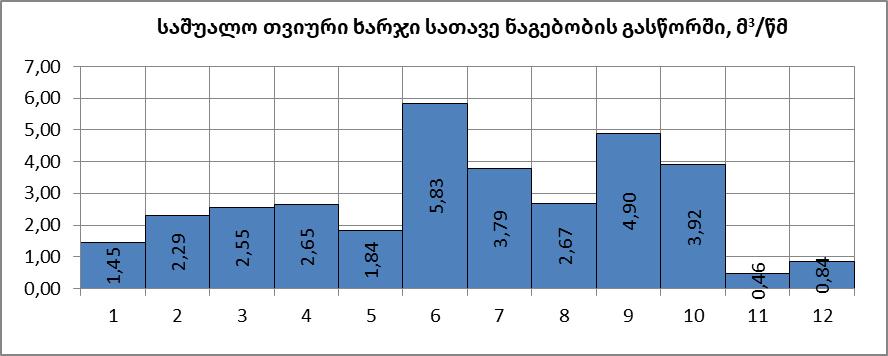 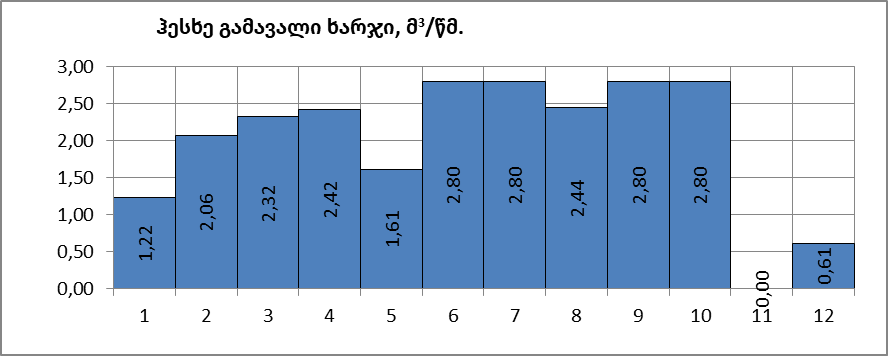 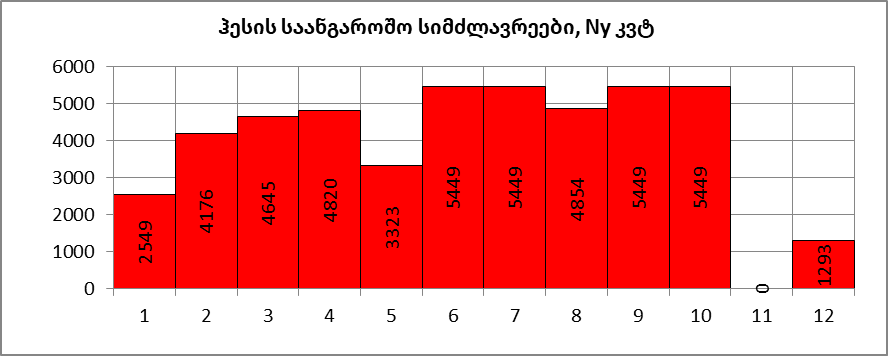 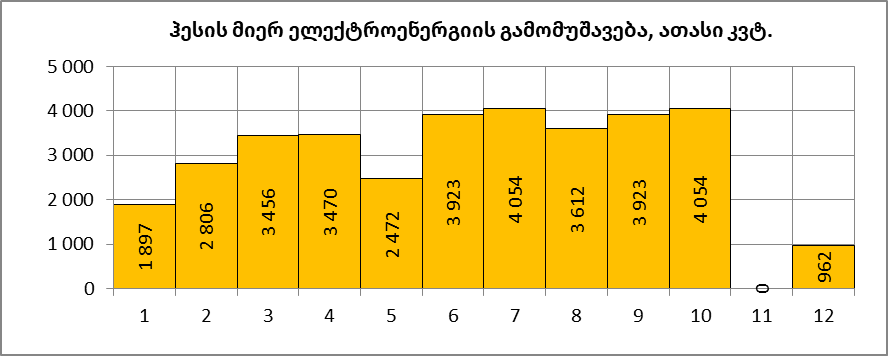 123456789101112წელი.საშუალოთვიური  ხარჯი სათავე ნაგებობის გასწორში, მ3/წმ. 0.790.600.821.414.954.832.773.481.891.571.120.862.09თავისუფალი ხარჯი  სათავე კვანძის გასწორში, მ3/წმ. 0.560.370.591.184.724.602.543.251.661.340.890.631.86ჰეს-ზე გამავალი ხარჯი, მ3/წმ. 0.560.370.591.182.802.802.542.801.661.340.890.631.52დაწნევის საანგარიშო დანაკარგები მილსადენში, მ0.230.230.230.232.152.030.230.680.230.230.230.230.58ჰესის საანგარიშო დაწნევის დანაკარგი 0.80.40.93.620.120.116.620.17.14.62.01.020.1ჰესის საანგარიშო დაწნევა, მ249.2249.6249.1246.4229.9229.9233.4229.9242.9245.4248.0249.0229.9ჰესის საანგარიშო სიმძლავრე 118878912512468544954495025544934202790187513355449ჰესის მიერ ელექტროენერგიის გამომუშავება, ათასი კვტ. სთ.8845309311 7774 0543 9233 7394 0542 4632 0761 35099326 774თავისუფალი ხარჯის ჩამონადენი სათავე კვანძის გასწორში, მლნ. მ32.121.452.203.6513.2612.527.429.324.904.212.902.3066.2ჰესზე გამავალი ჩამონადენი, მლნ. მ31.510.901.593.0712.6511.936.818.714.313.602.321.7059.1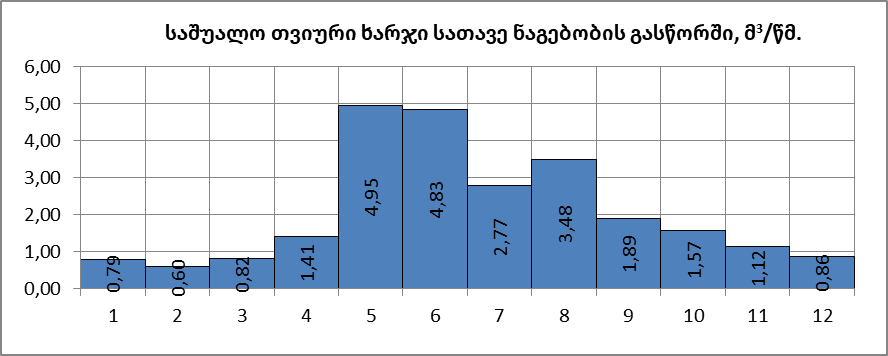 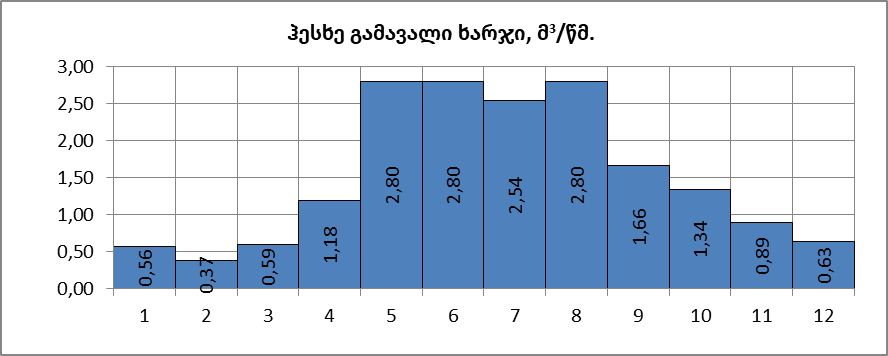 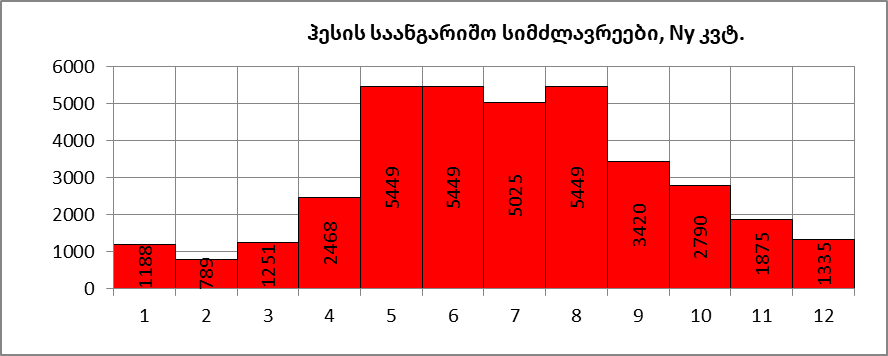 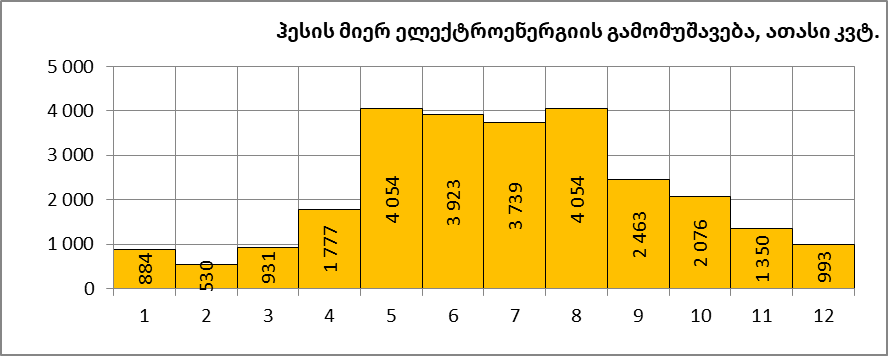 123456789101112წელი.საშუალოთვიური  ხარჯი სათავე ნაგებობის გასწორში, მ3/წმ. 0.850.900.982.785.134.813.041.681.030.940.770.731.97თავისუფალი ხარჯი  სათავე კვანძის გასწორში, მ3/წმ. 0.620.670.752.554.904.582.811.450.800.710.540.501.74ჰეს-ზე გამავალი ხარჯი, მ3/წმ. 0.620.670.752.552.802.802.801.450.800.710.540.501.42დაწნევის საანგარიშო დანაკარგები მილსადენში, მ0.230.230.230.232.332.010.230.230.230.230.230.230.55ჰესის საანგარიშო დაწნევის დანაკარგი 1.01.21.516.720.120.120.15.41.71.30.80.720.1ჰესის საანგარიშო დაწნევა, მ249.0248.8248.5233.3229.9229.9229.9244.6248.3248.7249.2249.3229.9ჰესის საანგარიშო სიმძლავრე 1314141815855042544954495449300916891502114610625449ჰესის მიერ ელექტროენერგიის გამომუშავება, ათასი კვტ. სთ.9779531 1793 6304 0543 9234 0542 2391 2161 11782579024 959თავისუფალი ხარჯის ჩამონადენი სათავე კვანძის გასწორში, მლნ. მ32.282.182.627.2113.7412.478.144.502.672.522.001.9662.3ჰესზე გამავალი ჩამონადენი, მლნ. მ31.671.632.026.6213.1311.887.533.892.081.911.411.3555.1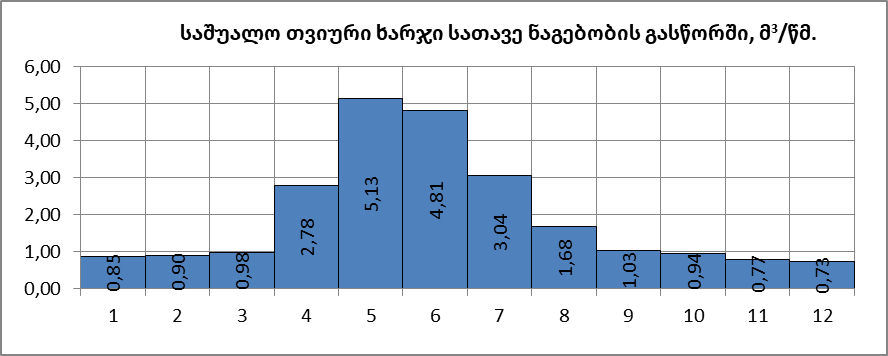 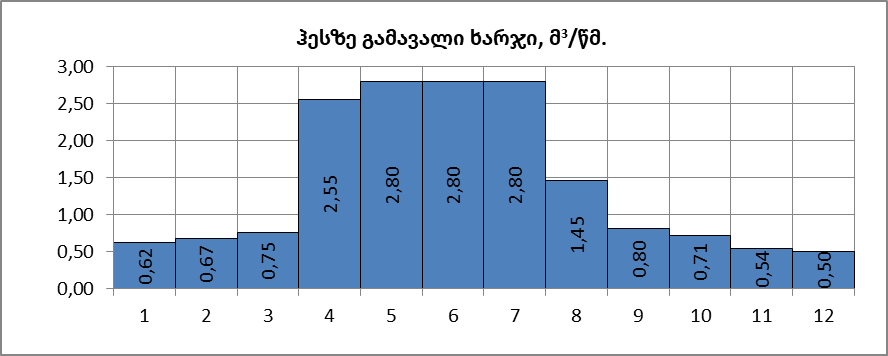 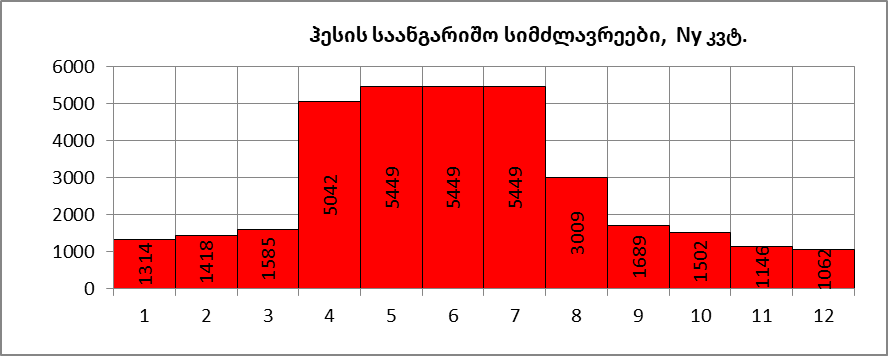 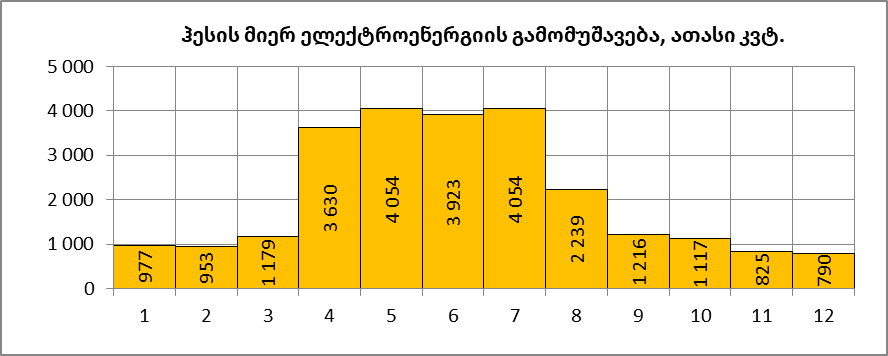 123456789101112წელი.საშუალოთვიური  ხარჯი სათავე ნაგებობის გასწორში, მ3/წმ. 0.610.701.381.832.473.324.901.162.780.920.730.491.77თავისუფალი ხარჯი  სათავე კვანძის გასწორში, მ3/წმ. 0.380.471.151.602.243.094.670.932.550.690.500.261.55ჰეს-ზე გამავალი ხარჯი, მ3/წმ. 0.380.471.151.602.242.802.800.932.550.690.500.001.34დაწნევის საანგარიშო დანაკარგები მილსადენში, მ0.230.230.230.230.230.522.100.230.230.230.230.490.43ჰესის საანგარიშო დაწნევის დანაკარგი 0.40.63.46.612.920.120.12.216.71.20.70.020.1ჰესის საანგარიშო დაწნევა, მ249.6249.4246.6243.4237.1229.9229.9247.8233.3248.8249.3250.0229.9ჰესის საანგარიშო სიმძლავრე 81099924073304450354495449195750421460106205449ჰესის მიერ ელექტროენერგიის გამომუშავება, ათასი კვტ. სთ.6026711 7912 3793 3503 9234 0541 4563 6301 086765023 709თავისუფალი ხარჯის ჩამონადენი სათავე კვანძის გასწორში, მლნ. მ31.631.693.704.746.628.6113.123.117.212.461.891.3156.1ჰესზე გამავალი ჩამონადენი, მლნ. მ31.031.143.094.166.018.0212.522.506.621.861.300.7048.9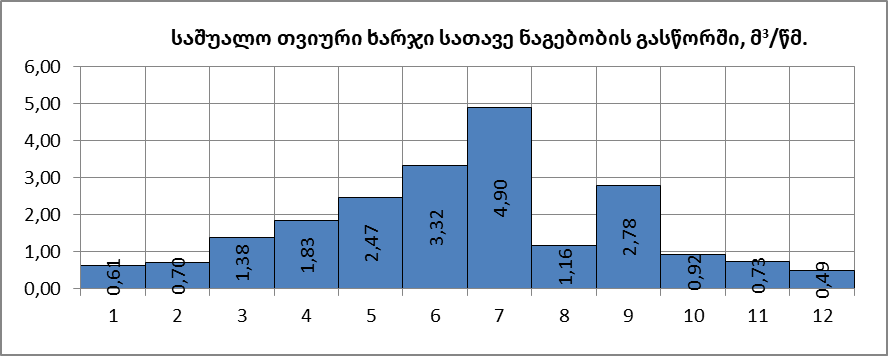 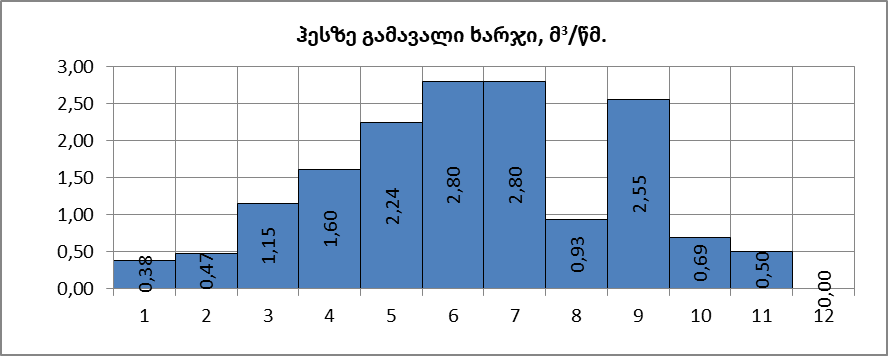 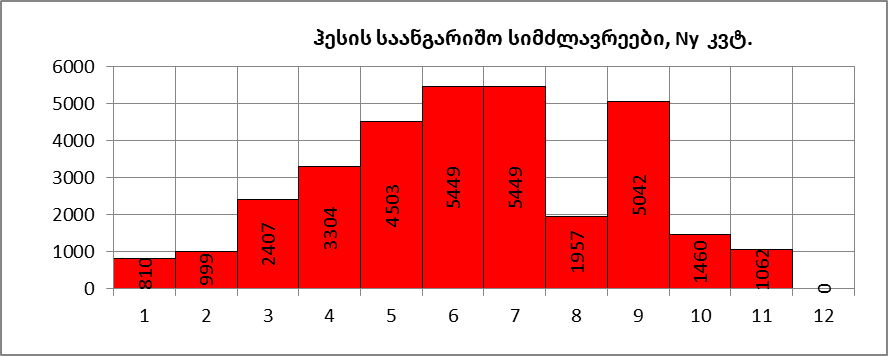 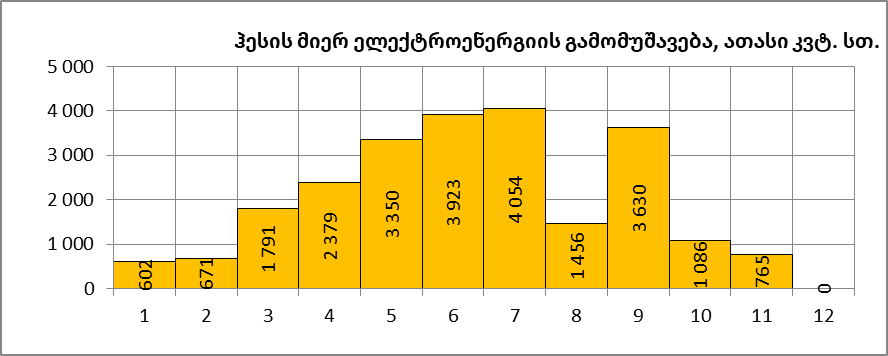 123456789101112წელი.საშუალოთვიური  ხარჯი სათავე ნაგებობის გასწორში, მ3/წმ. 0.711.031.372.733.974.393.582.782.252.101.311.002.27თავისუფალი ხარჯი  სათავე კვანძის გასწორში, მ3/წმ. 0.490.801.152.513.744.163.352.552.021.881.080.772.04ჰეს-ზე გამავალი ხარჯი, მ3/წმ. 0.470.771.032.202.502.652.522.201.761.641.020.761.63დაწნევის საანგარიშო დანაკარგები მილსადენში, მ0.230.230.230.541.471.741.050.580.480.470.230.230.62ჰესის საანგარიშო დაწნევის დანაკარგი 0.82.74.413.416.718.417.213.49.38.43.72.218.4ჰესის საანგარიშო დაწნევა, მ249.2247.3245.6236.6233.3231.6232.8236.6240.7241.6246.3247.8231.6ჰესის საანგარიშო სიმძლავრე 986159221024362491151944948437635543307210315805194ჰესის მიერ ელექტროენერგიის გამომუშავება, ათასი კვტ. სთ.7341 0701 5643 1413 6543 7403 6813 2552 5592 4611 5141 17528 548თავისუფალი ხარჯის ჩამონადენი სათავე კვანძის გასწორში, მლნ. მ31.912.493.687.0810.6311.389.597.445.835.633.382.6771.7ჰესზე გამავალი ჩამონადენი, მლნ. მ31.311.943.076.5010.0210.808.986.835.245.032.802.0764.6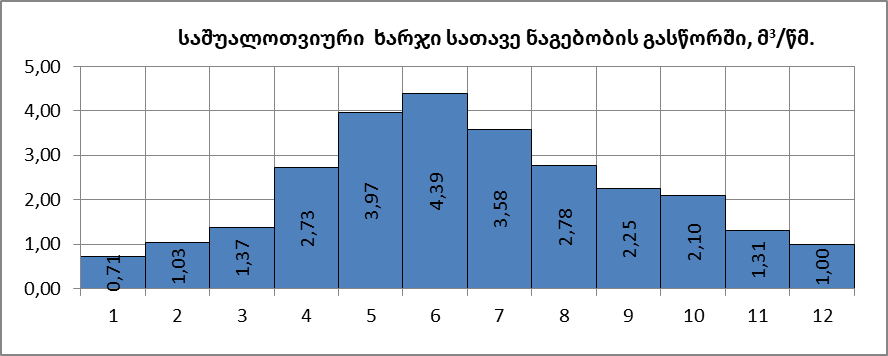 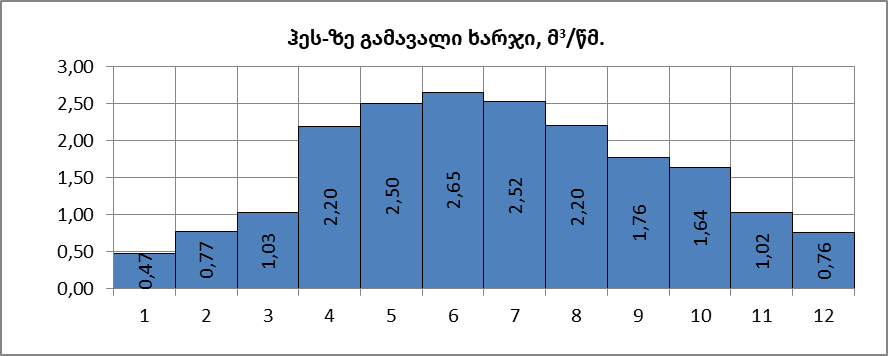 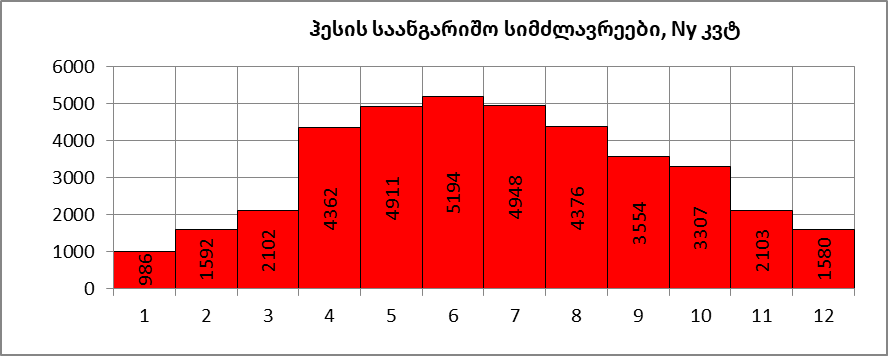 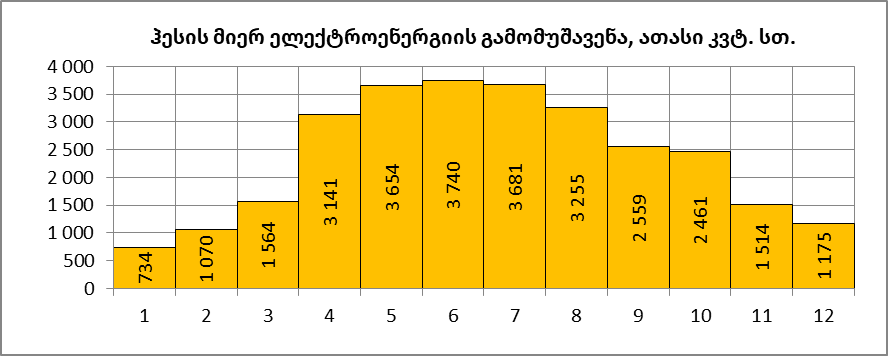 გასათვალისწინებელი თევზის სახეობებიგასასვლელი აუზების აუზის ზომები1) მ-შიგასასვლელი აუზების აუზის ზომები1) მ-შიგასასვლელი აუზების აუზის ზომები1) მ-შიწყლით დაფარული წყალსაშვის ზომები, მ-შიწყლით დაფარული წყალსაშვის ზომები, მ-შიღარის ზომები, მ-შიღარის ზომები, მ-შითევზსავალის წყლის ხარჯი 4), მ3/წმ-შიწყლის დონეებს6) შორის მაქს. სხვაობა, მ-შიგასათვალისწინებელი თევზის სახეობებისიგრძეlDსიგანეbწყლის სიღრმეhსიგანეbsსიმაღლეhs2)სიგანეbსიმაღლეhთევზსავალის წყლის ხარჯი 4), მ3/წმ-შიწყლის დონეებს6) შორის მაქს. სხვაობა, მ-შიზუთხი5)5-62,5-31.5-21.51--2.50.20ორაგული, ზღვის კალმახი, დუნაის ორაგული2.5-31.6-20.8-1.00.4-0.50.3-0.40.30.30.2-0.50.20ჰარიუსი, ქაშაპი, კაპარჭინა, სხვ.1.4-21.0-1.50.6-0.80.25-0.350.25-0.350.250.250.08-0.20.20ზედა საკალმახე ზონა> 1.0> 0.8> 0.60.20.20.20.20.05-0.10.20რიგ. ნომ.სამუშაოების დასახელებაზომის ერთეულისამუშაოების მოცულობარიგ. ნომ.სამუშაოების დასახელებაზომის ერთეულისამუშაოების მოცულობაI სათავე ნაგებობაI სათავე ნაგებობაI სათავე ნაგებობაI სათავე ნაგებობა1წყალგადასაშვები კაშხალი, სარეცხი, წყალსაცემი ჭა, რისბერმა, ძირულიწყალგადასაშვები კაშხალი, სარეცხი, წყალსაცემი ჭა, რისბერმა, ძირულიწყალგადასაშვები კაშხალი, სარეცხი, წყალსაცემი ჭა, რისბერმა, ძირული1.1მიწის სამუშაოებიმიწის სამუშაოებიმიწის სამუშაოები1.1.1კლდოვანი გრუნტის ამოღებამ34501.1.2არაკლდოვანი გრუნტის ამოღებამ313001.1.3მოსამზადებელი შრემ3901.1.4ქვაყრილიმ31501.1.5უკუ ჩაყრამ34201.2ბეტონის და რკინაბეტონის სამუშაოებიბეტონის და რკინაბეტონის სამუშაოებიბეტონის და რკინაბეტონის სამუშაოები1.2.1ბეტონიმ32501.2.2მოსამზადებელი შრემ3501.2.3რკინაბეტონიმ37501.3ფოლადის კონსტრუქციებიფოლადის კონსტრუქციებიფოლადის კონსტრუქციები1.3.1საკეტიტ2.62თევზსავალითევზსავალითევზსავალი2.1მიწის სამუშაოებიმიწის სამუშაოებიმიწის სამუშაოები2.1.1კლდოვანი გრუნტის ამოღებამ3402.1.2არაკლდოვანი გრუნტის ამოღებამ31502.1.3მოსამზადებელი შრემ3252.1.4ქვაყრილიმ3502.1.5უკუ ჩაყრამ3152.2ბეტონის და რკინაბეტონის სამუშაოებიბეტონის და რკინაბეტონის სამუშაოებიბეტონის და რკინაბეტონის სამუშაოები2.2.1ბეტონიმ31502.2.2მოსამზადებელი შრემ3202.2.3რკინაბეტონიმ32502.3ფოლადის კონსტრუქციებიფოლადის კონსტრუქციებიფოლადის კონსტრუქციები2.3.1საკეტიტ2.63წყალმიმღები, სალექარი, სადაწნეო კამერაწყალმიმღები, სალექარი, სადაწნეო კამერაწყალმიმღები, სალექარი, სადაწნეო კამერა3.1მიწის სამუშაოებიმიწის სამუშაოებიმიწის სამუშაოები3.1.1კლდოვანი გრუნტის ამოღებამ37003.1.2არაკლდოვანი გრუნტის ამოღებამ321503.1.3მოსამზადებელი შრემ31203.1.4ქვაყრილიმ3453.1.5უკუ ჩაყრამ315003.2ბეტონის და რკინაბეტონის სამუშაოებიბეტონის და რკინაბეტონის სამუშაოებიბეტონის და რკინაბეტონის სამუშაოები3.2.1ბეტონიმ31603.2.2მოსამზადებელი შრემ31003.2.3რკინაბეტონიმ37003.3ფოლადის კონსტრუქციებიფოლადის კონსტრუქციებიფოლადის კონსტრუქციები3.3.1საკეტიტ2.6II სადაწნეო მილსადენიII სადაწნეო მილსადენიII სადაწნეო მილსადენიII სადაწნეო მილსადენი4ტრანშეატრანშეატრანშეა4.1მიწის სამუშაოებიმიწის სამუშაოებიმიწის სამუშაოები4.1.1კლდოვანი გრუნტის ამოღება მ340004.1.2არაკლდოვანი გრუნტის ამოღება მ3154004.1.3მოსამზადებელი შრე მ315004.1.4ქვაყრილი მ31204.1.5უკუ ჩაყრა მ3245005თაროთაროთარო5.1მიწის სამუშაოებიმიწის სამუშაოებიმიწის სამუშაოები5.1.1კლდოვანი გრუნტის ამოღება მ374005.1.2არაკლდოვანი გრუნტის ამოღება მ315400მილსადენიმილსადენიმილსადენი6.1რკინაბეტონის საყრდენები მ31006.2მილი + გადაზიდვამ35006.3შედუღება, მონტაჟი, ულტრაბგერა ცალი4006.4ანტიკოროზიული საფარიმ213500III. სასადგურო კვანძიIII. სასადგურო კვანძიIII. სასადგურო კვანძიIII. სასადგურო კვანძი7მცირე ჰესის შენობა მცირე ჰესის შენობა მცირე ჰესის შენობა 7.1მიწის სამუშაოებიმიწის სამუშაოებიმიწის სამუშაოები7.1.1კლდოვანი გრუნტის ამოღება მ34107.1.2არაკლდოვანი გრუნტის ამოღება მ38507.1.3მოსამზადებელი შრე მ31107.1.4ქვაყრილი მ3707.1.5უკუ ჩაყრა მ32507.2ბეტონის და რკინაბეტონის სამუშაოებიბეტონის და რკინაბეტონის სამუშაოებიბეტონის და რკინაბეტონის სამუშაოები7.2.1ბეტონიმ35507.2.2მოსამზადებელი შრე მ3507.2.3რკინაბეტონიმ36507.3ფოლადის კონსტრუქციებიფოლადის კონსტრუქციებიფოლადის კონსტრუქციები7.3.1საკეტიტ2.68გამყვანი არხიგამყვანი არხიგამყვანი არხი8.1მიწის სამუშაოები8.1.1კლდოვანი გრუნტის ამოღება მ33208.1.2არაკლდოვანი გრუნტის ამოღება მ38008.1.3მოსამზადებელი შრე მ3158.1.4ქვაყრილი მ33508.1.5უკუ ჩაყრა მ3458.2ბეტონის და რკინაბეტონის სამუშაოებიბეტონის და რკინაბეტონის სამუშაოებიბეტონის და რკინაბეტონის სამუშაოები8.2.1ბეტონიმ3508.2.2მოსამზადებელი შრე მ3108.2.3რკინაბეტონიმ3160საქმიანობის ეტაპიშერბილების ღონისძიებებიმიზანი - წვის პროდუქტების გაფრქვევების შემცირებამიზანი - წვის პროდუქტების გაფრქვევების შემცირებამშენებლობატექნიკურად გამართული სამშენებლო ტექნიკის და სატრანსპორტო საშუალებების გამოყენება;სატრანსპორტო ოპერაციების ინტენსივობის და მოძრაობის სიჩქარეების შეზღუდვა;მანქანა დანადგარების ძრავების უქმ რეჟიმში ექსპლუატაციის შეზღუდვა;დასახლებული პუნქტების გავლით სატრანპორტო გადაადგილებების მაქსიმალურად შეზღუდვა;სამუშაო უბნების ელექტრომომარაგებით უზრუნველყოფა საერთო ქსელიდან მშენებლობის საწყის ეტაპებზევე, რათა საჭირო არ იყოს საწვავზე მომუშავე ელექტრო-გენერატორების ჭარბი გამოყენება;ექსპლუატაციატექნიკურად გამართული სატრანსპორტო საშუალებების და ტექნიკის გამოყენება;ლიკვიდაციამშენებლობის ეტაპის ანალოგიურიამიზანი - მტვრის გავრცელების შემცირებამიზანი - მტვრის გავრცელების შემცირებამშენებლობამოძრაობის სიჩქარეების დაცვა, ტრანსპორტირებისთვის ალტერნატიული გზების შერჩევა, მოსახლეობიდან მაქსიმალურად მოშორებით;მყარი ამტვერებადი მასალების სათანადო მართვა, დატვირთვა-გადმოტვირთვის ოპერაციებისას სიფრთხილის ზომების მიღება. ასეთი ოპერაციების შეზღუდვა ქარიან ამინდში;მყარი ამტვერებადი მასალების დასახლებულ ზონებში, ქარიან ამინდში ტრანსპორტირების პროცესში გამოყენებული იქნება სატვირთო ავტომობილების ძარის ბრეზენტით გადაფარვის მეთოდი.ექსპლუატაციასაზოგადოებრივი გზებიდან ჰესის დერეფნამდე მისასვლელი გზების კარგი ტექნიკური მდგომარეობის უზრუნველყოფა;ტრანსპორტის წინასწარ განსაზღვრული მარშრუტებით, მინიმალური სიჩქარით მოძრაობა;ლიკვიდაციამშენებლობის ეტაპის ანალოგიურიამიზანი - მომსახურე პერსონალისთვის ნორმალური სამუშაო პირობების შექმნა, სამუშაო ზონის ჰაერის ხარისხის დაცვამიზანი - მომსახურე პერსონალისთვის ნორმალური სამუშაო პირობების შექმნა, სამუშაო ზონის ჰაერის ხარისხის დაცვამშენებლობატექნიკურად გამართული სამშენებლო ტექნიკის და სატრანსპორტო საშუალებების გამოყენება;საჭიროების შემთხვევაში ინდივიდუალური დაცვის საშუალებების (რესპირატორები) გამოყენება;მოძრაობის სიჩქარეების დაცვა;ექსპლუატაციასააგრეგატო შენობაში სავენტილაციო სისტემების გამართულად ექსპლუატაცია.მანქანა-დანადგარებიხმაურის დონე (დბ) წყაროდან 5-10 მ-შიბეტონის საამქროს დანადგარ მექანიზმები90 და მეტიბულდოზერი90ექსკავატორი88ავტოთვითმცლელი85ბეტონშემრევი მანქანა85პნევმატური ჩქაუჩი88პნევმატური მოწყობილობები85ამწე88კომპრესორი81საქმიანობის ეტაპიშერბილების ღონისძიებებიმიზანი - ადგილობრივი მოსახლეობის შეწუხების გამორიცხვა ხმაურით და ვიბრაციითმიზანი - ადგილობრივი მოსახლეობის შეწუხების გამორიცხვა ხმაურით და ვიბრაციითპროექტირებახმაურ წარმომქმნელი დანადგარ-მექანიზმების დახურულ შენობაში განთავსება;დაბალი ხმაურის გამომწვევი ჰიდროაგრეგატების გამოყენება;მშენებლობატექნიკურად გამართული სამშენებლო ტექნიკის და სატრანსპორტო საშუალებების გამოყენება;საცხოვრებელი ზონების სიახლოვეს სატრანსპორტო ოპერაციების და მოძრაობის სიჩქარეების შეზღუდვა;ტრანსპორტირებისთვის ალტერნატიული გზების შერჩევა, მოსახლეობიდან მაქსიმალურად მოშორებით;სატრანსპორტო ოპერაციების და სხვა ხმაურიანი სამუშაოების წარმოება მაქსიმალურად დღის საათებში;მშენებელი კონტრაქტორი გაითვალისწინებს სადღესასწაულო და უქმე დღეებს;ხმაურიანი სამუშაოების შეზღუდვა და დროში გადანაწილება (ხმაურიანი სამუშაოების შესრულება მონაცვლეობით);ხმაურჩამხშობი და ხმაურდამცავი აღჭურვილობის გამოყენება:მაყუჩები: ხმაურს მშენებლობის ეტაპზე ძირითადად შიგაწვის ძრავები წარმოქმნის. ხმაური ძირითადად წარმოიშვება ჰაერის შეწოვა-გამოშვებისას. ადეკვატური მაყუჩების სისტემების შერჩევით შესაძლებელია ძრავის ხმაურის ეფექტური კონტროლი;ფარები: აღჭურვილობის კონკრეტულ ნაწილზე ფარის აფარება ეფექტურია, განსაკუთრებით სტაციონარული აღჭურვილობის შემთხვევაში და იმ შემთხვევაში, როდესაც საჭიროა ხმაურის მნიშვნელოვნად შემცირება;საფარველი: ხმაურსაწინააღმდეგო საფარველი როგორც წესი, წარმოდგენილია აღჭურვილობიდან ან აღჭურვილობაზე მიმაგრებული ჩარჩოდან დაშვებული ადსორბციული (ხმაურჩამხშობი) ხალიჩის სახით. საფარველი შეიძლება იყოს რეზინის, ან შეიძლება შედგებოდეს ხმის ადსორბციული მასალის შემცველი პლასტმასის ფენებისგან, რომელიც ფარავს იმ მხარეს, რომელიც მიქცეულია მექანიზმის მხარეს. ხმაურსაწინააღმდეგო საფარველის გამოყენება გამართლებულია იმ შემთხვევაში, როდესაც ფარების ხშირი მოხსნაა საჭირო ან როდესაც შესაძლებელია მხოლოდ ნაწილობრივი დაფარვის მოწყობა; ზღუდეები: სტაციონარული სამუშაოსთვის ზღუდეები შეიძლება მოეწყოს ხისგან ან სხვა შესაფერისი მასალისგან და გარს შემოერტყას კონკრეტულ საოპერაციო უბანს ან მოწყობილობას. ზღუდარის კედლები შეიძლება დაიფაროს ხმის ჩამხშობი მასალით. ზღუდეები უნდა იყოს ისეთი ტიპის, რომ მათი აგება და დაშლა მარტივად იყოს შესაძლებელი.საჭიროების შემთხვევაში მოსახლეობისთვის ახსნა-განმარტებების მიცემა;ექსპლუატაციატექნიკურად გამართული სატრანსპორტო საშუალებების გამოყენება;ჰესის დანადგარ-მექანიზმების გამართულ მდგომარეობაში ექსპლუატაცია;ლიკვიდაციაშენობა-ნაგებობების დემონტაჟის შემთხვევაში ნაკლებად ხმაურიანი მეთოდების გამოყენება. აფეთქებითი სამუშაოების გამორიცხვა;სხვა - მშენებლობის ეტაპის ანალოგიურიამიზანი - მომსახურე პერსონალისთვის ნორმალური სამუშაო პირობების შექმნა და ჯანდაცვის ნორმების უზრუნველყოფამიზანი - მომსახურე პერსონალისთვის ნორმალური სამუშაო პირობების შექმნა და ჯანდაცვის ნორმების უზრუნველყოფაპროექტირებასაიმედო და ხარისხიანი დანადგარ-მექანიზმების შერჩევა;დანადგარ-მექანიზმების დამონტაჟებისას შეძლებისდაგვარად გამოყენებული იქნება ხმაურ საიზოლაციო მასალები, მაგალითად პენოპლასტი;დანადგარ-მექანიზმები შეძლებისდაგვარად განთავსდება ვიბროსაიზოლაციო პლატფორმაზე;დანადგარ-მექანიზმები მაქსიმალურად განთავსდება დახურულ სივრცეში.მშენებლობატექნიკურად გამართული სამშენებლო ტექნიკის და სატრანსპორტო საშუალებების გამოყენება;ხმაურიანი სამუშაოების შეზღუდვა და დროში გადანაწილება (ხმაურიანი სამუშაოების შესრულება მონაცვლეობით);ხმაურიან უბნებში პერსონალის აღჭურვა ინდივიდუალური დაცვის საშუალებებით (ყურსაცმები);ხმაურიან სამუშაოებზე დასაქმებულის სამუშაო გრაფიკის შეზღუდვა და ხშირი ცვლა;ექსპლუატაციატექნიკურად გამართული სატრანსპორტო საშუალებების გამოყენება;დანადგარ-მექანიზმების გამართულ მდგომარეობაში ექსპლუატაცია;ხმაურიანი სამუშაოების შეზღუდვა და დროში გადანაწილება (ხმაურიანი სამუშაოების შესრულება მონაცვლეობით);ხმაურიან უბნებში პერსონალის აღჭურვა ინდივიდუალური დაცვის საშუალებებით (ყურსაცმები);ხმაურიან სამუშაოებზე დასაქმებულის სამუშაო გრაფიკის შეზღუდვა და ხშირი ცვლა;ლიკვიდაციამშენებლობის ეტაპის ანალოგიურიამიზანი - ვიბრაციის გავრცელებით ახლოს მდებარე შენობა-ნაგებობების დაზიანების პრევენციამიზანი - ვიბრაციის გავრცელებით ახლოს მდებარე შენობა-ნაგებობების დაზიანების პრევენციამშენებლობადასახლებული პუნქტების სიახლოვეს მუშაობისას მძიმე ტექნიკა შეიცვლება შედარებით მსუბუქი ტექნიკით;მგრძნობიარე ადგილებში გამოყენებული იქნება ხელით შრომა;მგრძნობიარე ადგილებში არ დაიშვება სამშენებლო უბანზე ერთდროულად ერთზე მეტი იმ ტექნიკის ოპერირება, რომლელიც წარმოადგენენ ვიბრაციის წყაროს;მოსახლების საჩივრების დაფიქსირება და სათანადო/ოპერატოული რეაგირება.საქმიანობის ეტაპიშერბილების ღონისძიებებიმიზანი - საშიში პროცესების გავლენით შენობა-ნაგებობების დაზიანებისგან დაცვა, საშიში პროცესების გააქტიურების პრევენციამიზანი - საშიში პროცესების გავლენით შენობა-ნაგებობების დაზიანებისგან დაცვა, საშიში პროცესების გააქტიურების პრევენციაპროექტირებასაპროექტო ჰესის კომუნიკაციებისთვის საინჟინრო-გეოლოგიური თვალსაზრისით ყველაზე ხელსაყრელი ალტერნატიული დერეფნის შერჩევა;სათავე ნაგებობის საპროექტო პარამეტრები გაანგარიშებული იქნება 5%-იანი უზრუნველყოფის წყალდიდობის უსაფრთხო გატარებაზე და რომელიც მდგრადი იქნება ხეობისთვის დამახასიათებელი ღვარცოფული მოვლენების მიმართ;სადერივაციო-სადაწნეო სისტემის სახით მიწისქვეშა მილსადენის შერჩევა;საპროექტო ნაგებობების ფუნდამენტების პარამეტრების გაანგარიშება დერეფანში გავრცელებული გრუნტების საინჟინრო-გეოლოგიური მახასიათებლების, ბეტონის მიმართ გარემოს აგრესიულობის ხარისხის გათვალისწინებით;დატერასების პარამეტრების შერჩევა ფერდობების მდგრადობის სათანადო გაანგარიშების საფუძველზე;ყველა მგძნობიარე მონაკვეთისთვის სათანადო დამცავი ნაგებობების დაპროექტება;მშენებლობახე-მცენარეების გაკაფვის სამუშაოების კონტროლი, სამუშაო დერეფნის მკაცრი დაცვა;საპროექტო დერეფნის მგრძნობაირე მონაკვეთებში დამცავი ნაგებობების მოწყობა მშენებლობის საწყის ეტაპებზევე;ზედაპირული და გრუნტის წყლების არინება მაღალქანობიანი და სხვა მგრძნობიარე უბნების გვერდის ავლით, შესაბამისი წყალსარინი საშუალებების (არხები, მილები) გამოყენებით;აქტიური სხეულების შეძლებისდაგვარად მოხსნა და ფერდობების სათანადო დატერასება მდგრადობის უზრუნველყოფის მიზნით;გრუნტის ნაყარების სათანადო დატკეპნა, რათა წვიმის დროს არ მოხდეს ფერდობების ჩამოშლა;ფერდობების დამუშავების შეზღუდვა ან შეჩერება ნალექიან პერიოდებში;ძლიერი ნალექების მოსვლის შემდგომ ყველა მგრძნობიარე მონაკვეთის დათვალიერება დამატებითი ღონისძიებების განსაზღვრის მიზნით;სამუშაოების დასრულების შემდგომ დაზიანებული უბნების რეკულტივაცია, ხე-მცენარეების დარგვა;საჭიროების შემთხვევაში დამატებითი დამცავი საინჟინრო ნაგებობების მოწყობა;ყველა მგძნობიარე მონაკვეთში სამშენებლო სამუშაოები (განსაკუთრებით მიწის სამუშაოები) გაკონტროლდება ინჟინერ-გეოლოგის მკაცრი მეთვალყურეობით.ექსპლუატაციაფერდობებზე მცენარეული საფარის ზრდა-განვითარების ხელშეწყობა შეძლებისდაგვარად;ყველა მგძნობიარე უბანზე ღვარცოფული ნაკადების და ქვაცვენის დამცავი ნაგებობების მოწყობა;დამცავი ნაგებობების და წყალსარინი არხების მოვლა-პატრონობა. მათი სეზონური შეკეთება/გაწმენდა;ღვარცოფული ნაკადების მოსვლის შემდგომ სათავე ნაგებობის ტერიტორიის დათვალიერება და ექსკავატორის გამოყენებით ტერიტორიის ჩამოტანილი მასისგან გასუფთავება, დაზიანებული დამცავი ნაგებობების და ბეტონის კონსტრუქციების დაუყოვნებლივი შეკეთება;ოპერირების საწყის წლებში (2 წელი) ჰესის დერეფანში გეოდინამიკური თვალსაზრისით საშიში უბნებზე დაკვირვება. მონიტორინგის შედეგების მიხედვით დამატებითი დამცავი ღონისძიებების გატარება (საჭიროების მიხედვით).ლიკვიდაციადამატებითი საინჟინრო-გეოლოგიური შესწავლა და შემდგომი ღონისძიებების დაგეგმვა-გატარება აღნიშნული კვლევების საფუძველზე.თვეებიIIIIIIIVVVIVIIVIIIIXXXIXIIწელი10 %-იანი უზრუნველყოფის (უხვწყლიანი)10 %-იანი უზრუნველყოფის (უხვწყლიანი)10 %-იანი უზრუნველყოფის (უხვწყლიანი)10 %-იანი უზრუნველყოფის (უხვწყლიანი)10 %-იანი უზრუნველყოფის (უხვწყლიანი)10 %-იანი უზრუნველყოფის (უხვწყლიანი)10 %-იანი უზრუნველყოფის (უხვწყლიანი)10 %-იანი უზრუნველყოფის (უხვწყლიანი)10 %-იანი უზრუნველყოფის (უხვწყლიანი)10 %-იანი უზრუნველყოფის (უხვწყლიანი)10 %-იანი უზრუნველყოფის (უხვწყლიანი)10 %-იანი უზრუნველყოფის (უხვწყლიანი)10 %-იანი უზრუნველყოფის (უხვწყლიანი)10 %-იანი უზრუნველყოფის (უხვწყლიანი)მდინარეში სათავეზე მოდინებული წყლის ხარჯი,  მ3/წმ1,452,292,552,651,845,833,792,674,903,920,460,842,77ეკოლოგიური ხარჯი, მ3/წმ0,230,230,230,230,230,230,230,230,230,230,230,230,23პოტენციური ენერგეტიკული ხარჯი, ეკოლოგიური ხარჯის გამოკლებით, მ3/წმ1,222,062,322,421,615,603,562,444,673,690,230,61 -ფაქტიური ეკოლოგიური ხარჯი მაქსიმალური წყალაღების (2,8 მ3/წმ) შესაძლებლობის გათვალისწინებით, მ3/წმ0,230,230,230,230,233,030,990,230,230,230,230,23-ეკოლოგიური ხარჯი %-ებში ბუნებრივ ხარჯებთან მიმართებაში15,8610,049,028,6812,5051,9726,128,614,695,8750,0027,38საშ-19,2350 %-იანი უზრუნველყოფის (საშუალო წყლიანი)50 %-იანი უზრუნველყოფის (საშუალო წყლიანი)50 %-იანი უზრუნველყოფის (საშუალო წყლიანი)50 %-იანი უზრუნველყოფის (საშუალო წყლიანი)50 %-იანი უზრუნველყოფის (საშუალო წყლიანი)50 %-იანი უზრუნველყოფის (საშუალო წყლიანი)50 %-იანი უზრუნველყოფის (საშუალო წყლიანი)50 %-იანი უზრუნველყოფის (საშუალო წყლიანი)50 %-იანი უზრუნველყოფის (საშუალო წყლიანი)50 %-იანი უზრუნველყოფის (საშუალო წყლიანი)50 %-იანი უზრუნველყოფის (საშუალო წყლიანი)50 %-იანი უზრუნველყოფის (საშუალო წყლიანი)50 %-იანი უზრუნველყოფის (საშუალო წყლიანი)50 %-იანი უზრუნველყოფის (საშუალო წყლიანი)მდინარეში სათავეზე მოდინებული წყლის ხარჯი,  მ3/წმ0,790,600,821,414,954,832,773,481,891,571,120,862,09ეკოლოგიური ხარჯი, მ3/წმ0,230,230,230,230,230,230,230,230,230,230,230,230,23პოტენციური ენერგეტიკული ხარჯი, ეკოლოგიური ხარჯის გამოკლებით, მ3/წმ0,560,370,591,184,724,602,543,251,661,340,890,63-ფაქტიური ეკოლოგიური ხარჯი მაქსიმალური წყალაღების (2,8 მ3/წმ) შესაძლებლობის გათვალისწინებით, მ3/წმ0,230,230,230,232,152,030,230,230,230,230,230,23 -ეკოლოგიური ხარჯი %-ებში ბუნებრივ ხარჯებთან მიმართებაში29,1138,3328,0516,3143,4342,038,306,6112,1714,6520,5426,74საშ-23,8675 %-იანი უზრუნველყოფის (მცირე წყლიანი)75 %-იანი უზრუნველყოფის (მცირე წყლიანი)75 %-იანი უზრუნველყოფის (მცირე წყლიანი)75 %-იანი უზრუნველყოფის (მცირე წყლიანი)75 %-იანი უზრუნველყოფის (მცირე წყლიანი)75 %-იანი უზრუნველყოფის (მცირე წყლიანი)75 %-იანი უზრუნველყოფის (მცირე წყლიანი)75 %-იანი უზრუნველყოფის (მცირე წყლიანი)75 %-იანი უზრუნველყოფის (მცირე წყლიანი)75 %-იანი უზრუნველყოფის (მცირე წყლიანი)75 %-იანი უზრუნველყოფის (მცირე წყლიანი)75 %-იანი უზრუნველყოფის (მცირე წყლიანი)75 %-იანი უზრუნველყოფის (მცირე წყლიანი)75 %-იანი უზრუნველყოფის (მცირე წყლიანი)მდინარეში სათავეზე მოდინებული წყლის ხარჯი,  მ3/წმ0,850,900,982,785,134,813,041,681,030,940,770,731,97ეკოლოგიური ხარჯი, მ3/წმ0,230,230,230,230,230,230,230,230,230,230,230,230,23პოტენციური ენერგეტიკული ხარჯი, ეკოლოგიური ხარჯის გამოკლებით, მ3/წმ0,620,670,752,554,904,582,811,450,800,710,540,50- ფაქტიური ეკოლოგიური ხარჯი მაქსიმალური წყალაღების (2,8 მ3/წმ) შესაძლებლობის გათვალისწინებით, მ3/წმ0,230,230,230,232,332,010,240,230,230,230,230,23 -ეკოლოგიური ხარჯი %-ებში ბუნებრივ ხარჯებთან მიმართებაში27,0625,5623,478,2745,4241,797,8913,6922,3324,4729,8731,51საშ-25,1190 %-იანი უზრუნველყოფის (ძალიან მცირე წყლიანი)90 %-იანი უზრუნველყოფის (ძალიან მცირე წყლიანი)90 %-იანი უზრუნველყოფის (ძალიან მცირე წყლიანი)90 %-იანი უზრუნველყოფის (ძალიან მცირე წყლიანი)90 %-იანი უზრუნველყოფის (ძალიან მცირე წყლიანი)90 %-იანი უზრუნველყოფის (ძალიან მცირე წყლიანი)90 %-იანი უზრუნველყოფის (ძალიან მცირე წყლიანი)90 %-იანი უზრუნველყოფის (ძალიან მცირე წყლიანი)90 %-იანი უზრუნველყოფის (ძალიან მცირე წყლიანი)90 %-იანი უზრუნველყოფის (ძალიან მცირე წყლიანი)90 %-იანი უზრუნველყოფის (ძალიან მცირე წყლიანი)90 %-იანი უზრუნველყოფის (ძალიან მცირე წყლიანი)90 %-იანი უზრუნველყოფის (ძალიან მცირე წყლიანი)90 %-იანი უზრუნველყოფის (ძალიან მცირე წყლიანი)მდინარეში სათავეზე მოდინებული წყლის ხარჯი,  მ3/წმ0,610,701,381,832,473,324,901,162,780,920,730,491,77ეკოლოგიური ხარჯი, მ3/წმ0,230,230,230,230,230,230,230,230,230,230,230,230,23პოტენციური ენერგეტიკული ხარჯი, ეკოლოგიური ხარჯის გამოკლებით, მ3/წმ0,380,471,151,602,243,094,670,932,550,690,500,26- ფაქტიური ეკოლოგიური ხარჯი მაქსიმალური წყალაღების (2,8 მ3/წმ) შესაძლებლობის გათვალისწინებით, მ3/წმ0,230,230,230,230,230,522,100,230,230,230,230,23- ეკოლოგიური ხარჯი %-ებში ბუნებრივ ხარჯებთან მიმართებაში37,7032,8616,6712,579,3115,6642,8619,838,2725,0031,5146,94საშ-24,93უზრუნველყოფა75%80%85%90%95%97%99%30 დღიანი მინიმალური ხარჯები, მ3/წმ0.440.410.380.330.280.250.20ეკოლოგიური ხარჯი, მ3/წმ0,230,230,230,230,230,230,23ეკოლოგიური ხარჯი %-ებში მინიმალურ ხარჯებთან მიმართებაში52,2756,1060,5369,7082,1492,00115,00საქმიანობის ეტაპიშერბილების ღონისძიებებიმიზანი - მდინარის დაბინძურების თავიდან აცილებამიზანი - მდინარის დაბინძურების თავიდან აცილებაპროექტირებასააგრეგატო შენობისთვის სათანადო საკანალიზაციო სისტემის დაპროექტება. სამეურნეო-ფეკალური წყლების შეგროვება საასენიზაციო რეზერვუარებში;სათანადო სასაწყობო ტერიტორიების/უბნების/სათავსოების დაპროექტება, რომლებიც განთავსდება მდინარის კალაპოტიდან მაქსიმალურად მოშორებით და დაცული იქნება გარეშე ფაქტორების ზემოქმედებისგან;მშენებლობატექნიკურად გამართული სამშენებლო ტექნიკის და სატრანსპორტო საშუალებების გამოყენება;მანქანა/დანადგარები და პოტენციურად დამაბინძურებელი მასალები განთავსდება ზედაპირული წყლის ობიექტებიდან დაშორებით, ატმოსფერული ნალექებისგან დაცულ ადგილზე;ტერიტორიის აღჭურვა საასენიზაციო ორმოებით, მშენებლობის საწყის ეტაპებზე;საწვავის რეზერვუარის განთავსება ბერმებითა ან მიწაყრილებით დაცულ ტერიტორიაზე საჭიროების შემთხვევაში ავარიული დაღვრების შეჩერების მიზნით;სასაწყობო ადგილების მოწყობა ისე, რომ მაქსიმალურად დაცული იყოს ზედაპირული ჩამონადენისგან;აქტიურ კალაპოტში სამუშაოების ხანგრძლივობის მაქსიმალურად შეზღუდვა და სიფრთხილის ზომების მიღება, რათა ადგილი არ ჰქონდეს ნარჩენების და დამაბინძურებელი ნივთიერებების წყალში მოხვედრას;სათავე კვანძის სამშენებლო სამუშაოების წარმოება შემჭიდროებულ ვადებში;ეროზიული პროცესების პრევენციული ღონისძიებების გატარება, სანაპირო ფერდობების დაცვა ჩამოშლისაგან;დამაბინძურებელი ნივთიერებების ღია სივრცეში განთავსების მინიმუმამდე დაყვანა;დაუშვებელია მდინარეებში მანქანების გარეცხვა;დაუშვებელია ნებისმიერი სახის წყლების მდინარეებში ჩაშვება წინასწარი გაწმენდის გარეშე;მომსახურე პერსონალის ტრეინინგები წყლის დაბინძურების პრევენციის საკითხებზე;ნარჩენების სათანადო მართვა;მშენებლობის დასრულების შემდგომ ტერიტორიების რეკულტივაცია და სანიტარული პირობების აღდგენა. პოტენციურად დამაბინძურებელი მასალების ტერიტორიიდან გატანა;ექსპლუატაციასააგრეგატო შენობის ფარგლებში ზეთსაცავი მეურნეობის სათანადო ექსპლუატაცია. ზეთების წყალში მოხვედრის გამორიცხვა;სამეურნეო-ფეკალური წყლების შეგროვების სისტემის გამართულ მდგომარეობაში ექსპლუატაცია;სათავე კვანძზე არსებული მექანიკური აღჭურვილობის შეკეთების პროცესში შესაზეთი მასალების სიფრთხილით გამოყენება;მომსახურე პერსონალის ტრეინინგები წყლის დაბინძურების პრევენციის საკითხებზე;ნარჩენების სათანადო მართვა;ლიკვიდაციამშენებლობის ეტაპის ანალოგიურია.მიზანი - მდინარის უწყვეტობის და თევზის სამიგრაციო მარშრუტების დარღვევით გამოწვეული ზემოქმედების შემცირებამიზანი - მდინარის უწყვეტობის და თევზის სამიგრაციო მარშრუტების დარღვევით გამოწვეული ზემოქმედების შემცირებაპროექტირებასათავე ნაგებობისთვის მცირე სიმაღლის დამბის დაპროექტება;შესაბამისი ზომის თევზსავალი ნაგებობის დაპროექტება, თევზსავალის ფსკერის მოპირკეთება ბუნებრივი მასალებით;მშენებლობამდინარის აქტიურ კალაპოტში სამშენებლო სამუშაოების დროში შეზღუდვა;დროებითი სადერივაციო არხების მდინარის ბუნებრივ კალაპოტთან შეუღლების ადგილების მოწყობა, ისე რომ მინიმუმამდე შემცირდეს თევზების მიგრაციისთვის ბარიერის წარმოქმნის რისკები. არ უნდა წარმოიქმნას ჩქერები, დაცული უნდა იყოს მდინარის უწყვეტობა და არ უნდა მოხდეს ნაკადის დიდ ფართობზე გაშლა;სამუშაო უბნებზე მდინარის კალაპოტის სისტემატური გაწმენდა ხის მორებისაგან და ღვარცოფული ნატანისაგან;ეროზიული პროცესების პრევენციული ღონისძიებების გატარება, სანაპირო ფერდობების დაცვა ჩამოშლისაგან;ექსპლუატაციათევზსავალი ნაგებობის გამართულ მდგომარეობაში ექსპლუატაცია, შესასვლელი და გამოსასვლელი ადგილები გაწმენდილი უნდა იყოს ნატანისაგან და ხის მორებისგან;თევზსავალ ნაგებობაში მუდმივად იქნება გაშვებული სათანადო რაოდენობის წყლის ხარჯი (ბუნებრივი ჩამონადენის რაოდენობის გათვალისწინებით).ლიკვიდაციასათავე კვანძის დემონტაჟის შემთხვევაში მდინარის კალაპოტის მორფომეტრიული პირობები მაქსიმალურად უნდა აღდგეს ბუნებრივ პირობებთან მიახლოებულ მდგომარეობაში.მიზანი - წყალაღებით გამოწვეული ზემოქმედების შემცირებამიზანი - წყალაღებით გამოწვეული ზემოქმედების შემცირებაპროექტირებაჰესის ენერგეტიკული პარამეტრების განსაზღვრისას მდინარის ბუნებრივ კალაპოტში ეკოლოგიური ხარჯის გაშვების გათვალისწინება;მშენებლობაშერბილების ღონისძიებებს არ საჭიროებს;ექსპლუატაციასათავე ნაგებობიდან ქვედა ბიეფში დადგენილი ეკოლოგიური ხარჯის მუდმივად გატარება და კონტროლი;მდინარის კალაპოტის პერიოდული გაწმენდა ხის მორებისგან;ლიკვიდაციაშერბილების ღონისძიებებს არ საჭიროებს;მიზანი - ჰიდროპიკებით გამოქვეული ზემოქმედების შემცირებამიზანი - ჰიდროპიკებით გამოქვეული ზემოქმედების შემცირებაპროექტირებასათავე ნაგებობისთვის მცირე სიმაღლის დამბების დაპროექტება (წყალსაცავის შექმნა გათვალისწინებული არ არის);მშენებლობაშერბილების ღონისძიებებს არ საჭიროებს;ექსპლუატაციაჰესის ექსპლუატაციის შეჩერება-განახლების პროცესში სათავე ნაგებობაზე ფარების რეგულირება ისე, რომ ადგილი არ ჰქონდეს ქვედა დინებაში წყლის ნაკადების უეცარ შემცირება-გაზრდას. ჰესის შეჩერება-გაშვების პროცესი უნდა მოხდეს თანმიმდევრობით, დროში გადანაწილებით;  ლიკვიდაციაშერბილების ღონისძიებებს არ საჭიროებს;მიზანი - მდინარის კალაპოტის მორფოლოგიური პირობების ცვლილების პრევენციამიზანი - მდინარის კალაპოტის მორფოლოგიური პირობების ცვლილების პრევენციაპროექტირებასათავე ნაგებობისთვის მცირე სიმაღლის დამბის დაპროექტება, რომელიც უზრუნველყოფს ჩამოტანილი მყარი მასალის სრული მოცულობით გატარებას;დამბის და სალექარის აღჭურვა გამრეცხი საშუალებებით;მშენებლობაეროზიული პროცესების პრევენციული ღონისძიებების გატარება, სანაპირო ფერდობების დაცვა ჩამოშლისაგან;ექსპლუატაციასათავე ნაგებობის გამართულ მდგომარეობაში ექსპლუატაცია;საჭიროების შემთხვევაში სათავე ნაგებობის გაწმენდა მყარი ნატანისაგან ექსკავატორის გამოყენებით;სალექარების პერიოდული რეცხვა;დამბის ზედა ბიეფის პერიოდული გარეცხვა;ეროზიული პროცესების პრევენციული ღონისძიებების გატარება, სანაპირო ფერდობების დაცვა ჩამოშლისაგან;ლიკვიდაციაეროზიული პროცესების პრევენციული ღონისძიებების გატარება, სანაპირო ფერდობების დაცვა ჩამოშლისაგან;მიზანი - გრუნტის წყლების ხარისხობრივი ცვლილების პრევენციამიზანი - გრუნტის წყლების ხარისხობრივი ცვლილების პრევენციაპროექტირებასააგრეგატო შენობისთვის სათანადო საკანალიზაციო სისტემის დაპროექტება. სამეურნეო-ფეკალური წყლების შეგროვება საასენიზაციო რეზერვუარებში;მშენებლობატექნიკურად გამართული სამშენებლო ტექნიკის და სატრანსპორტო საშუალებების გამოყენება;შემთხვევით დაბინძურებული გრუნტის/ნიადაგის უმოკლეს დროში მოხსნა და გატანა;ექსპლუატაციასააგრეგატო შენობის ფარგლებში ზეთსაცავი მეურნეობის და ზეთშემცველი დანადგარების სათანადო ექსპლუატაცია;სამეურნეო-ფეკალური წყლების შეგროვების სისტემის გამართულ მდგომარეობაში ექსპლუატაცია;ლიკვიდაციამშენებლობის ეტაპის ანალოგიურია.მიზანი - გრუნტის წყლების კვების არეალის შემცირებით გამოწვეული ზემოქმედების შემცირებამიზანი - გრუნტის წყლების კვების არეალის შემცირებით გამოწვეული ზემოქმედების შემცირებაპროექტირებაგანსაკუთრებული საპროექტო ღონისძიებების გატარება საჭირო არ არის;მშენებლობასაპროექტო დერეფანში ხე-მცენარეების გაკაფვის კონტროლი. სამუშაო ზონის საზღვრების დაცვა;წყაროს წყლების რაციონალური მოხმარება სამარაგო რეზერვუარების მოწყობის გზით;ეროზიული პროცესების პრევენციული ღონისძიებების გატარება, სანაპირო ფერდობების დაცვა ჩამოშლისაგან;ექსპლუატაციასათავე ნაგებობიდან ქვედა ბიეფში დადგენილი ეკოლოგიური ხარჯის მუდმივად გატარება და კონტროლი;ლიკვიდაციაეროზიული პროცესების პრევენციული ღონისძიებების გატარება, სანაპირო ფერდობების დაცვა ჩამოშლისაგან.საქმიანობის ეტაპიშერბილების ღონისძიებებიმიზანი - ნიადაგის დაზიანება-ეროზიის პრევენცია, ჰუმუსის ნაყოფიერების შენარჩუნებამიზანი - ნიადაგის დაზიანება-ეროზიის პრევენცია, ჰუმუსის ნაყოფიერების შენარჩუნებაპროექტირებასააგრეგატო შენობის ტერიტორიის სათანადო საკანალიზაციო, სანიაღვრე სისტემებით აღჭურვა. სამეურნეო-ფეკალური წყლების შეგროვებისთვის ჰერმეტული საასენიზაციო რეზერვუარის მოწყობა; მშენებლობანიადაგის ნაყოფიერი ფენის მოხსნა და დასაწყობება წინასწარ შერჩეულ, დაცულ  ადგილზე ნიადაგის გროვების პერიმეტრზე დროებითი წყალამრიდი არხების მოწყობა;მოხსნილი ნაყოფიერი ფენა დასაწყობდება არანაყოფიერი გრუნტისა და სხვა ინერტული მასალებისგან განცალკევებით;ნაყოფიერი ფენის ნაყარის სიმაღლე არ იქნება 2 მ-ზე მაღალი; ნაყარების ფერდებს  მიეცემა შესაბამისი დახრის კუთხე; ნაყოფიერი ფენის ხანგრძლივად შენახვის შემთხვევაში გათვალისწინებული იქნება მისი მოვლა ხარისხობრივი მდგომარეობის შენარჩუნების მიზნით;ტრანსპორტისა და ტექნიკისთვის განსაზღვრული სამოძრაო გზების დაცვა (გზიდან გადასვლის აკრძალვა);მყარი სამშენებლო მასალების განთავსება ნაყოფიერი ფენისგან თავისუფალ ტერიტორიებზე;მშენებლობის დასრულების შემდგომ წინასწარ მოხსნილი ნიადაგის ნაყოფიერი ფენის გამოყენება სანაყაროების ზედაპირების მოსაწესრიგებლად; ექსპლუატაციასააგრეგატო შენობის საკანალიზაციო, სანიაღვრე სისტემების სათანადო ექსპლუატაცია და მათი გეგმიური გარემონტება;შესაბამის უბნებზე (სააგრეგატო შენობის პერიმეტზე) ხელოვნური მწვანე საფარის გაშენება და მათი მოვლა-პატრონობა.ლიკვიდაციამშენებლობის ეტაპის ანალოგიურიამიზანი - ნიადაგის/გრუნტის ხარისხობრივი მდგომარეობის შენარჩუნებამიზანი - ნიადაგის/გრუნტის ხარისხობრივი მდგომარეობის შენარჩუნებაპროექტირებასააგრეგატო შენობის ფარგლებში სათანადოდ დაცული ზეთების შესანახი მეურნეობის გათვალისწინება;მშენებლობატექნიკურად გამართული სამშენებლო ტექნიკის და სატრანსპორტო საშუალებების გამოყენება;სამეურნეო-ფეკალური წყლების შეგროვებისთვის სამშენებლო ბანაკ(ებ)ზე/სამშენებლო მოედნებზე საასენიზაციო ორმოების მოწყობა;საწვავის რეზერვუარის განთავსება ბერმებითა ან მიწაყრილებით დაცულ ტერიტორიაზე საჭიროების შემთხვევაში ავარიული დაღვრების შეჩერების მიზნით. საწვავის სამარაგო რეზერვუარების განთავსების უბნების შიდა პერიმეტრის ზედაპირზე მოეწყობა თიხის ან ბეტონის ეკრანი. დამცავი ეკრანის შიდა პერიმეტრის ტევადობა იქნება რეზერვუარის საერთო მოცულობის 110%, რაც უზრუნველყოფს რეზერვუარების ავარიული დაზიანების შემთხვევაში ნავთობპროდუქტების მდინარის მიმართულებით გავრცელების და  მიწის ღრმა ფენებში ჩაჟონვის პრევენციას. რეზერვუარები მდინარის კალაპოტიდან დაშორებული იქნება 50 მ და მეტი მანძილით. წინააღმდეგ შემთხვევაში გათვალისწინებული იქნება დამატებითი დამცავი ღონისძიებები;ავარიული დაღვრა დაუყოვნებლივ უნდა შეკავდეს და გაიწმინდოს აბსორბენტი მასალის გამოყენებით;მშენებლობის პროცესში შემთხვევით დაბინძურებული გრუნტის/ნიადაგის უმოკლეს დროში მოხსნა და გატანა;მუშა პერსონალისთვის შესაბამისი ახსნა-განმარტებების მიცემა და საჭიროების შემთხვევაში სანქციების გამოყენება;მშენებლობის დასრულების შემდგომ ტერიტორიების რეკულტივაცია და სანიტარული პირობების აღდგენა. პოტენციურად დამაბინძურებელი მასალების ტერიტორიიდან გატანა.ექსპლუატაციატექნიკურად გამართული სატრანსპორტო საშუალებების გამოყენება;ჰესის ზეთშემცველი დანადგარ-მექანიზმების გამართულ მდგომარეობაში ექსპლუატაცია;ზეთების შესანახი მეურნეობის მდგომარეობაზე მუდმივი მეთვალყურეობა. დაზიანების აღმოჩენისთანავე სათანადო ღონისძიებების გატარება;შემთხვევით დაბინძურებული გრუნტის/ნიადაგის უმოკლეს დროში მოხსნა და გატანა;ლიკვიდაციამშენებლობის ეტაპის ანალოგიურიასაქმიანობის ეტაპიშერბილების ღონისძიებებიმიზანი - ჰაბიტატების, მცენარეული საფარის მაქსიმალურად შენარჩუნება და დაცვა ზედმეტად დაზიანებისაგანმიზანი - ჰაბიტატების, მცენარეული საფარის მაქსიმალურად შენარჩუნება და დაცვა ზედმეტად დაზიანებისაგანპროექტირებასადაწნეო მილსადენის დერეფნისთვის საინჟინრო-გეოლოგიური თვალსაზრისით ხელსაყრელი მარშრუტის შერჩევა, რომ მშენებლობის ეტაპზე მინიმუმამდე დავიდეს ასათვისებელი დერეფნის სიგანე და შენარჩუნდეს გატყიანებული ფერდების სტაბილურობა;მიწისქვეშა სადაწნეო მისლადენის გამოყენება, რომელიც ნაკლებ ზემოქმედებას ახდენს ჰაბიტატის ფრაგმენტაციის კუთხით;პროექტში ჰესის სააგრეგატო შენობის პერიმეტრის გამწვანების გათვალისწინება.მშენებლობასპეციალური ტყით სარგებლობის უფლების მოპოვებისათვის საპროექტო დერეფანში ჩატარდება ხე-ტყის მერქნული რესურსის აღრიცხვის სამუშაოები (ტყის ტაქსაცია), რომლის საფუძველზეც განისაზღვრება შესაბამისი საკომპენსაციო ღონისძიებები;მშენებლობის დაწყებამდე, კერძოდ საპროექტო დერეფნის მომზადების და მცენარეული საფარის გასუფთავებითი სამუშაოების წინ პერსონალს ჩაუტარდება ინსტრუქტაჟი  მცენარეული საფარის დაცვის საკითხებზე. ინსტრუქტაჟი სხვა გარემოსდაცვით საკითხებთან ერთად მოიცავს:სამშენებლო დერეფნის საზღვრების მკაცრად დაცვას - ყველა ხე, რომელიც არ ჰყვება ზეგავლენის არეალში დაცული უნდა იყოს დაზიანებისაგან; მცენარეული საფარის გაწმენდითი სამუშაოების ზღვარი უნდა გავრცელდეს გათხრების ადგილიდან არაუმეტეს 10 მ რადიუსის ფარგლებში, ყრილის ძირის და ზედაპირის გათვალისწინებით, ასევე სამშენებლო ნახაზებში ან ზედამხედველი პერსონალის მიერ მითითებული არეალის გათვალისწინებით;ხე-მცენარეების გაჩეხვის სამუშაოების შესრულდება უფლებამოსილი სამსახურის (სსიპ „ეროვნული სატყეო სააგენტო“) ნებართვის საფუძველზე;საჭიროების შემთხვევაში დაცული სახეობების გარემოდან ამოღება მოხდება „საქართველოს წითელი ნუსხისა და წითელი წიგნის შესახებ“ საქართველოს კანონის 24-ე მუხლის, პირველი პუნქტის, ვ) ქვეპუნქტის მოთხოვნების შესაბამისად, საქართველოს გარემოს დაცვისა და ბუნებრივი რესურსების სამინისტროსთან შეთანხმებით;სამშენებლო სამუშაოების დასრულების შემდეგ მოხდება ტერიტორიის გაწმენდა და წინასწარ მოხსნილი ნიადაგის ზედაპირული ფენის გამოყენებით მოხდება  ცალკეული უბნების აღდგენა;მშენებლობის პარალელურად განხორციელდება საინჟინრო-გეოდინამიკური პროცესების კონტროლი; ექსპლუატაციაჰესის სტრუქტურული ობიექტების გასწვრივ, ნაგებობებისთვის უსაფრთხო მანძილზე ხე-მცენარეების ზრდა-განვითარების ხელშეწყობა;საინჟინრო-გეოდინამიკური პროცესების კონტროლი.ლიკვიდაციამშენებლობის ეტაპის ანალოგიურია;მიზანი -  ხმელეთის ცხოველთა მრავალფეროვნების შენარჩუნება, ცხოველთა დაცვა პირდაპირი ზემოქმედებისგანმიზანი -  ხმელეთის ცხოველთა მრავალფეროვნების შენარჩუნება, ცხოველთა დაცვა პირდაპირი ზემოქმედებისგანპროექტირებაპროექტში ჰესის სააგრეგატო შენობის პერიმეტრის გამწვანების გათვალისწინება.მშენებლობამასალებისა და ნარჩენების სათანადო მართვა;სამუშაო ტერიტორიის საზღვრების დაცვა და ტყის საბურველის, ხე-მცენარეების მაქსიმალურად შენარჩუნება;სამუშაოების დაგეგმვა ნაკლებად მგრძნობიარე სეზონზე. თავიდან იქნეს აცილებული მსხვილი ხეების მოჭრა პერიოდში, რომელიც ყველაზე მგრძნობიარეა ფრინველების ბუდობის, გამოჩეკვისას (აპრილიდან ივლისამდე);ზემოქმედების ქვეშ მოქცეული ტერიტორიების წინასწარ, საფუძვლიანად შემოწმება ამ ადგილებში  ფრინველთა ბუდეების და სხვა თავშესაფარი ადგილების დაფიქსირების მიზნით;არც ერთი შეჯვარების (ბუდობის) არეალი არ დაზიანდება შესწავლისა და შესაბამისი ექსპერტების ნებართვის გარეშე. მომსახურე პერსონალს მიეცემათ  მითითება, რომ დაუშვებელია ფაუნის წარმომადგენლების დახოცვა, არამედ მათ უნდა მიეცეთ ტერიტორიიდან თავის დაღწევის საშუალება სამუშაოების წარმოებისას. უკიდურეს შემთხვევაში მათი შეშფოთება უნდა გამოიხატებოდეს მხოლოდ იმით, რომ ცხოველებს მიეცეთ დერეფანი გასაქცევად. მუშები მოძებნიან გზას, რათა ცხოველებმა დაუზიანებლად გააღწიოს ტერიტორიიდან;თხრილების, ორმოების შემოზღუდვა ცხოველების შიგ ჩავარდნის და დაშავების თავიდან ასაცილებლად;სატრანსპორტო საშუალებების მოძრაობის სიჩქარეების შეზღუდვა;გარემოს (ჰაერი, წყალი, ნიადაგი) დაბინძურების შერბილების ღონისძიებების ეფექტურად გატარება;ხმაურის გავრცელების შერბილების ღონისძიებების ეფექტურად გატარება;ღამის განათების მინიმალურად გამოყენება. სინათლის სხივი მიმართული უნდა იყოს ტერიტორიის შიდა მხარეს;მომსახურე პერსონალის გაფრთხილება ცხოველების უკანონო მოპოვების შემთხვევაში გათვალისწინებულ სანქციებზე;სამშენებლო ბანაკებზე უკანონო ნადირობის საწინააღმდეგო ბანერების გამოკვრა;სამშენებლო სამუშაოების დასრულების შემდგომ ტერიტორიების დასუფთავება და რეკულტივაცია.ექსპლუატაციასათავე ნაგებობიდან ეკოლოგიური ხარჯის გატარების მუდმივი კონტროლი;ჰესის ობიექტების დაცვა ცხოველთა სახეობების შეღწევისაგან და მათი დაშავების პრევენცია;ღამის განათების მინიმალურად გამოყენება. სინათლის სხივი მიმართული უნდა იყოს სააგრეგატო შენობის ტერიტორიის შიდა მხარეს;საინჟინრო-გეოდინამიკური პროცესების კონტროლი;ლიკვიდაციამშენებლობის ეტაპის ანალოგიურიაობიექტების განთავსების ადგილებზე ცხოველთა სახეობების და მათი საცხოვრებელი ადგილების დამატებითი შესწავლა და დამატებითი შერბილების ღონისძიებების დასახვა-გატარება.მიზანი -  იქთიოფაუნის და წყალთან დაკავშირებული ცხოველების დაცვა პირდაპირი ზემოქმედებისგანმიზანი -  იქთიოფაუნის და წყალთან დაკავშირებული ცხოველების დაცვა პირდაპირი ზემოქმედებისგანპროექტირებასათავე ნაგებობისთვის მცირე სიმაღლის დამბის დაპროექტება;ხელსაყრელი თევზსავალი ნაგებობის დაპროექტება;სააგრეგატო შენობისთვის სათანადო საკანალიზაციო სისტემის დაპროექტება. სამეურნეო-ფეკალური წყლების შეგროვება საასენიზაციო რეზერვუარებში;მშენებლობადროებითი სადერივაციო არხის მდინარის ბუნებრივ კალაპოტთან შეუღლების ადგილების მოწყობა, ისე რომ მინიმუმამდე შემცირდეს თევზების მიგრაციისთვის ბარიერის წარმოქმნის რისკები;სამუშაო უბანზე მდინარის კალაპოტის სისტემატური გაწმენდა ხის მორებისაგან და ღვარცოფული ნატანისაგან;ეროზიული პროცესების პრევენციული ღონისძიებების გატარება, სანაპირო ფერდობების დაცვა ჩამოშლისაგან;მომსახურე პერსონალის გაფრთხილება უკანონო თევზჭერაზე დაწესებული სანქციების შესახებ;წყლის დაბინძურებისგან დაცვის ღონისძიებების გატარება.ექსპლუატაციათევზსავალი ნაგებობის გამართულ მდგომარეობაში ექსპლუატაცია, შესასვლელი და გამოსასვლელი ადგილები მუდმივად გაწმენდილი უნდა იყოს ნატანისაგან და ხის მორებისგან;თევზსავალ ნაგებობაში მუდმივად იქნება გაშვებული სათანადო ხარჯი (ბუნებრივი ჩამონადენის რაოდენობის გათვალისწინებით);მდინარის კალაპოტის მგრძნობიარე მონაკვეთების პერიოდული გაწმენდა ხის მორებისგან;ძირითადი ჰიდროლოგიური მონაცემების დაზუსტდების მიზნით მშენებლობის და ექსპლუატაციის ეტაპზე მდინარის ჩამონადენზე სისტემატური დაკვირვების უზრუნველყოფა;ლიკვიდაციამშენებლობის ეტაპის ანალოგიურია.საქმიანობის ეტაპიშერბილების ღონისძიებებიმიზანი - ვიზუალურ-ლანდშაფტური ზემოქმედების შემცირებამიზანი - ვიზუალურ-ლანდშაფტური ზემოქმედების შემცირებაპროექტირებაშენობა-ნაგებობების შეღებვისთვის გარემოსთან შეხამებული ფერების გამოყენება;მშენებლობადროებითი ნაგებობებისთვის გარემოსთან შეხამებული ფერების გამოყენება;დროებითი კონსტრუქციების, მასალების და ნარჩენების (მათ შორის ნაყარი გრუნტის) შეძლებისდაგვარად შეუმჩნეველ ადგილებში განთავსება;სამშენებლო დერეფნის საზღვრების მკაცრი დაცვა, მცენარეული საფარის მაქსიმალურად შენარჩუნება;ტრანსპორტისა და ტექნიკისთვის განსაზღვრული სამოძრაო გზების დერეფნის დაცვა;სანიტარულ-ეკოლოგიური პირობების დაცვა;სამუშაოების დასრულების შემდგომ დაზიანებული უბნების რეკულტივაცია;ექსპლუატაციატრანსპორტისა და ტექნიკისთვის განსაზღვრული სამოძრაო გზების დაცვა;სააგრეგატო შენობის  მომიჯნავე ადგილების გამწვანება და მწვანე საფარის მოვლა-პატრონობა.ლიკვიდაციადემონტაჟის შემთხვევაში ტერიტორიის რეკულტივაციის პროექტის მომზადებასხვა - მშენებლობის ეტაპის ანალოგიურია.№ნარჩენის დასახელებაკოდიგანზ.მიახლოებითი რაოდნეობა (წელიწადში)მიახლოებითი რაოდნეობა (წელიწადში)№ნარჩენის დასახელებაკოდიგანზ.მშენებლობის ეტაპიექსპლუატაციის ეტაპინარჩენი საღებავი და ლაქი, რომელიც შეიცავს ორგანულ გამხსნელებს ან სხვა საშიშ ქიმიურ ნივთიერებებს08 01 11*კგ20-3010-20ნარჩენი საღებავი და ლაქი08 01 12კგ20-3010-20სხვა ჰიდრავლიკური ზეთები (მაგალითად ჰიდროტურბინების და ტრანსფორმატორების ზეთები)13 01 13*კგ-1500-2000ძრავისა და კბილანური გადაცემის კოლოფის  ადვილად ბიოდეგრადირებადი ზეთები და სხვა ზეთოვანი ლუბრიკანტები და ძრავისა და კბილანური გადაცემის კოლოფის სხვა ზეთები და სხვა ზეთოვანი ლუბრიკანტები13 02 07* და13 02 08*კგ30-5010-20ქაღალდისა და მუყაოს შესაფუთი მასალა15 01 01კგ100-20030-50ხის შესაფუთი მასალა15 01 03კგ50-10010-20შესაფუთი მასალა, რომელიც შეიცავს საშიში ქიმიური ნივთიერებების ნარჩენებს ან/და დაბინძურებულია საშიში ქიმიური ნივთიერებებით 15 01 10*კგ20-3010-20აბსორბენტები, ფილტრის მასალები (ზეთის ფილტრების ჩათვლით, რომელიც არ არის განხილული სხვა კატეგორიაში), საწმენდი ნაჭრები და დამცავი ტანისამოსი, რომელიც დაბინძურებულია საშიში ქიმიური ნივთიერებებით15 02 02*კგ30-5010-20განადგურებას დაქვემდებარებული საბურავები 16 01 03კგ200-40030-50ზეთის ფილტრები16 01 07*კგ20-3010-20ხე17 02 01მ330-401-2პლასტმასი17 02 03კგ30-5010-20შერეული ლითონები17 04 07კგ100-20020-30კაბელები, რომლებიც შეიცავს ნავთობს, ფისს და სხვა სახიფათო ნივთიერებებს17 04 10*კგ50-10050-100გრუნტი, რომელიც არ გვხვდება 17 05 05 პუნქტში (გამონამუშევარი ქანები)17 05 06მ312 000-ნალექები, რომლებიც შეიცავს სახიფათო ნივთიერებებს საწარმოო ჩამდინარე წყლების  ბიოლოგიური სხვა  დამუშავებისგან19 08 13*მ3607444საფეიქრო ნაწარმი (ქსოვილები)20 01 10კგ20-3010-20შერეული მუნიციპალურინარჩენები20 03 01მ335-502-5საქმიანობის ეტაპიშერბილების ღონისძიებებიმიზანი - ნარჩენების რაოდენობის შემცირება და მათი მართვის პროცესში გარემოს დაბინძურების პრევენციამიზანი - ნარჩენების რაოდენობის შემცირება და მათი მართვის პროცესში გარემოს დაბინძურების პრევენციაპროექტირებასაპროექტო ნაგებობებისთვის მაქსიმალურად გამოყენებული იქნას ადვილად რეცირკულირებადი მასალები;სააგრეგატო შენობის პროექტირებისას გათვალისწინებული იქნას სათანადოდ აღჭურვილი ნარჩენების შესანახი სათავსი;მშენებლობა-ექსპლუატაციასამშენებლო და სხვა საჭირო მასალების შემოტანა მხოლოდ საჭირო რაოდენობით;ნარჩენები რეგულარულად იქნება გატანილი სამშენებლო ბანაკ(ებ)იდან/სამშენებლო მოედნებიდან/ჰესის სააგრეგატო შენობიდან და სხვა უბნებიდან;სახიფათო და არასახიფათო ნარჩენები განთავსდება ცალ-ცალკე, შესაბამისი წარწერის მქონე კონტეინერებში;მოხდება ნარჩენების შეძლებისდაგვარად ხელმეორედ გამოყენება;სახიფათო ნარჩენები გადაეცემა შესაბამისი ნებართვის მქონე კონტრაქტორებს. აუცილებლად გაკონტროლდება კონტრაქტორის შემდგომი ქმედებები ნარჩენების უტილიზაციასთან დაკავშირებით;საყოფაცხოვრებო და სხვა არასახიფათო ნარჩენები გატანილი იქნება ადგილობრივ ნაგავსაყრელზე;ექსკავირებული მასალის მართვის პროცესში დაცული უნდა იყოს შესაბამისი პირობები:ექსკავირებული გრუნტის მაქსიმალურად გამოყენება სათავემდე მისასვლელი გზის მოწესრიგების პროცესში, ნაპირდამცავი სამუშაოებისთვის და სხვ.ექსკავირებული გრუნტის დასაწყობება წინასწარ გამოყოფილ სანაყაროებზე . სანაყაროების მოწყობის საკითხი შეთანხმდება ადგილობრივ ხელისუფლებასთან. სანაყაროების ზედაპირს ჩაუტარდება რეკულტივაცია;სამუშაოების დასრულების შემდგომ ტერიტორიები დასუფთავდება და გატანილი იქნება ყველა მასალა და ნარჩენი;ნარჩენების მართვისათვის გამოიყოფა სათანადო მომზადების მქონე პერსონალი;პერსონალს ჩაუტარდება ინსტრუქტაჟი;ლიკვიდაციამშენებლობის ეტაპის ანალოგიურია.საქმიანობის ეტაპიშერბილების ღონისძიებებიმიზანი - კერძო საკუთრების გამოყენების შემთხვევაში მოსახლეობის უკმაყოფილების პრევენციამიზანი - კერძო საკუთრების გამოყენების შემთხვევაში მოსახლეობის უკმაყოფილების პრევენციამშენებლობაინდივიდუალური შეთანხმებების გაფორმება მესაკუთრეებთან;სამუშაოების დასრულების შემდგომ გამოყენებული ნაკვეთის/ინფრასტრუქტურუის აღდგენა და მესაკუთრისთვის ჩაბარება გამართულ/რეკულტივირებულ მდგომარეობაში;იწარმოებს საჩივრების განხილვის ქმედითუნარიანი მექანიზმი. მოსახლეობიდან საჩივრების შემოსვლის შემთხვევაში უმოკლეს დროში მოხდება შესაბამისი რეაგირება.ექსპლუატაციაშერბილების ღონისძიებები საჭირო არ არის.ლიკვიდაციამშენებლობის ეტაპის ანალოგიურია.მიზანი -  მოსახლეობის ადგილობრივ რესურსებზე ხელმისაწვდომობის უზრუნველყოფამიზანი -  მოსახლეობის ადგილობრივ რესურსებზე ხელმისაწვდომობის უზრუნველყოფამშენებლობასამშენებლო სამუშაოების მიმდინარეობის პროცესში მაქსიმალურად უზრუნველყოფილი იქნება მოსახლეობის და შინაური ცხოველების თავისუფალი გადაადგილების შესაძლებლობა. ცალკეულ შემთხვევაში გადაადგილების შეფერხების რისკების შესახებ სათანადო ინფორმაცია მიეწოდება ადგილობრივ მოსახლეობას და გაეწევათ დახმარება ალტერნატიული საშუალებების მოძიებაში;ექსკავირებული მასალის მართვა განხორციელდება ისე, რომ არ მოხდეს სანაყაროებისთვის გამოყოფილი ტერიტორიების ერთიანად ათვისება: სანაყაროების პერიმეტრი პირობითად დაიყოფა უბნებად და თითოეულ უბანი განკუთვნილი იქნება კონკრეტული სამშენებლო მოედნიდან ექსკავირებული მასალის დასაწყობებისთვის. გარკვეულ უბანზე პირველი ფენის (მსხვილფრაქციული მასალა) დასაწყობების შემდგომ, ზემოდან განთავსდება შედარებით მცირე ზომის მასალა და ასე შემდეგ, სანამ ნაყარი არ მიაღწევს დასაშვებ სიმაღლეს. პარალელურ რეჟიმში განხორციელდება ყოველი დასაწყობებული ფენის დატკეპნა. სანაყაროების გარკვეული უბნის შევსების შემდგომ მოხდება მისი ზედაპირზე ნაყოფიერი ფენის მოწყობა. ექსკავირებული მასალის დასაწყობება გაგრძელდება სხვა უბანზე. თითოეული უბნის ათვისების დროს მოსახლეობას ექნება შესაძლებლობა საძოვრად გამოიყენოს სანაყაროსთვის მონიშნული სხვა უბნები;  მნიშვნელოვანია, რომ სამუშაოების მიმდინარეობის პროცესში ექსკავირებული მასალის ნაწილი პარალელურად გამოყენებული იქნება გზების მოწესრიგებისთვის, ჰესის სააგრეგატო შენობის ვაკისის მოწყობისთვის და ნაპირსამაგრი სამუშაოებისთვის. რაც ხელს შეუწყობს სანაყაროების ეტაპობრივ ათვისებას და საძოვრებზე ხელმისაწვდომობას;იწარმოებს საჩივრების განხილვის ქმედითუნარიანი მექანიზმი. მოსახლეობიდან საჩივრების შემოსვლის შემთხვევაში უმოკლეს დროში მოხდება შესაბამისი რეაგირება.ექსპლუატაციასათავე ნაგებობიდან მუდმივად გაშვებული იქნება სათანადო რაოდენობის ეკოლოგიური ხარჯი. დაწესდება მუდმივი კონტროლი;საჭიროების შემთხვევაში გატარდება დამატებითი შერბილების და საკომპენსაციო ღონისძიებები (წინასწარი შეფასებით ამის საჭიროება არ არსებობს.)ლიკვიდაციამშენებლობის ეტაპის ანალოგიურია.მიზანი - სატრანსპორტო ინფრასტრუქტურის ტექნიკური მდგომარეობის შენარჩუნება, საზოგადოებრივი გზების გადატვირთვის პრევენციამიზანი - სატრანსპორტო ინფრასტრუქტურის ტექნიკური მდგომარეობის შენარჩუნება, საზოგადოებრივი გზების გადატვირთვის პრევენციამშენებლობასამუშაო საზღვრების დაცვა; საზოგადოებრივ გზებზე მძიმე ტექნიკის გადაადგილების შეზღუდვა;სატრანსპორტო გადაადგილებისთვის უსაფრთხო მარშრუტების შერჩევა;საჭიროების შემთხვევაში მოსახლეობისთვის/მერიისთვის/საავტომობილო გზების დეპარმატენტისთვის/საპატრულო პოლიციისთვის ინფორმაციის მიწოდება სატრანსპორტო ოპერაციების წარმოების დროის და პერიოდის შესახებ;პროექტის გამო დაზიანებული გზების აღდგება, რათა ხელმისაწვდომი იყოს მოსახლეობისთვის;მოსახლეობის საჩივრებზე დროული რეაგირება.ექსპლუატაციასაავტომობილო გზის მიმდებარე ფერდობზე დამცავი ნაგებობების გამოყენება.ლიკვიდაციამშენებლობის ეტაპის ანალოგიურია.მიზანი - შრომის უსაფრთხოების და ადამიანთა ჯანმრთელობის უზრუნველყოფა.მიზანი - შრომის უსაფრთხოების და ადამიანთა ჯანმრთელობის უზრუნველყოფა.პროექტირებასახიფათო უბნების პერიმეტრზე სათანადო ღობეების მოწყობა;მშენებლობა-ექსპლუატაცია-ლიკვიდაციაპერსონალისთვის ტრეინინგების ჩატარება უსაფრთხოებისა და შრომის დაცვის საკითხებზე;პერსონალის მომარაგება პირადი დაცვის საშუალებებით;სამშენებლო ტერიტორიაზე და ჰესის პერიმეტრზე გამაფრთხილებელი ნიშნების დაყენება;ჯანმრთელობისათვის სახიფათო უბნების შემოღობვა;სამუშაო ტერიტორიის საზღვრების დაცვა;სატრანსპორტო საშუალებების მოძრაობის სიჩქარეების შეზღუდვა;სამუშაო უბნებზე/სააგრეგატო შენობის ტერიტორიაზე პირველადი დახმარების საშუალებების არსებობა;ელექტრო უსაფრთხოების დაცვა;მასალებისა და ნარჩენების სათანადო მართვა;გარემოს (ჰაერი, წყალი, ნიადაგი) დაბინძურების შერბილების ღონისძიებების ეფექტურად გატარება; საინჟინრო-გეოდინამიკური პროცესების სათანადო მართვა.საქმიანობის ეტაპიშერბილების ღონისძიებებიმიზანი - ხილული ისტორიულ-კულტურული ძეგლების დაცვა დაზიანებისაგანმიზანი - ხილული ისტორიულ-კულტურული ძეგლების დაცვა დაზიანებისაგანპროექტირებაშერბილების ღონისძიებები საჭირო არ არის.მშენებლობაშერბილების ღონისძიებები საჭირო არ არის.ექსპლუატაციაშერბილების ღონისძიებები საჭირო არ არის.ლიკვიდაციაშერბილების ღონისძიებები საჭირო არ არის.მიზანი - უხილავი არქეოლოგიური ძეგლების დაზიანების პრევენციამიზანი - უხილავი არქეოლოგიური ძეგლების დაზიანების პრევენციაპროექტირებაშერბილების ღონისძიებები საჭირო არ არის.მშენებლობაექსკავაციის სამუშაოებისას სიფრთხილის ზომების მაქსიმალური დაცვა;საპროექტო ტერიტორიის საზღვრების დაცვა;ექსკავაციის სამუშაოებისას ხმაურისა და ვიბრაციის შერბილების ღონისძიებების გატარება;ექსკავაციის სამუშაოების (საექსკავაციო ფართობის) მეთვალყურეობა დამატებითი პერსონალის მიერ;ყოველი სამუშაო დღის დასაწყისში წინა დღით გაყვანილი თხრილების, ორმოების, ტრანშეების საფუძვლიანი შემოწმება და დაკვირვება უცხო (დაუდგენელი) ნივთის ან ადგილისათვის არადამახასიათებელი შრეების არსებობაზე;ექსკავაციის სამუშაოებისას უცხო (დაუდგენელი) ნივთის ან ადგილისათვის არადამახასიათებელი შრეების გამოვლენის შემთხვევაში სამუშაოების დაუყოვნებლივ შეწყვეტა და კომპეტენტური პირის (კულტურული მემკვიდრეობის დაცვის სააგენტო) მოწვევა;საექსკავაციო სამუშაოების განახლება მხოლოდ აღმოჩენილი ნივთის / შრეების არა ისტორიული ღირებულების დადასტურების შემდგომ;ექსპლუატაციაშერბილების ღონისძიებები საჭირო არ არის.ლიკვიდაციაშერბილების ღონისძიებები საჭირო არ არის.ზემოქმედების კატეგორიაზემოქმედების მიმართულებაზემოქმედების გეოგრაფიული გავრცელებაზემოქმედების საწყისი სიდიდიზემოქმედების ხანგრძლივობაზემოქმედების რევერსულობა(შექცევადობა)შერბილების ეფექტურობაზემოქმედების საბოლოო რეიტინგიმიკროკლიმატის ცვლილებამოსალოდნელი არ არის------ატმოსფერული ჰაერის დაბინძურება მტვერით და გამონაბოლქვითნეგატიურილოკალურისაშუალომოკლევადიანიადვილად შექცევადისაშუალოდაბალიხმაურის და ვიბრაციის გავრცელებანეგატიურილოკალურისაშუალომოკლევადიანიადვილად შექცევადისაშუალოდაბალიელექტრომაგნიტური ველების გავრცელებანეგატიურილოკალურიდაბალიგრძელვადიანიადვილად შექცევადიდაბალიუმნიშვნელოზემოქმედება გეოლოგიურ გარემოზენეგატიურილოკალურისაშუალო-მაღალიგრძელვადიანიშექცევადისაშუალო-მაღალიდაბალი-ზემოქმედება წყლის გარემოზენეგატიურილოკალურისაშუალო-მაღალიგრძელვადიანიძირითადად შექცევადისაშუალოსაშუალონიადაგის სტაბილურობა და ხარისხინეგატიურილოკალურიდაბალიგრძელვადიანიშექცევადისაშუალოდაბალი ან უმნიშვნელოზემოქმედება ფლორაზე და მცენარეულ საფარზენეგატიურილოკალურისაშუალოგრძელვადიანიძირითადად შექცევადისაშუალოდაბალიზემოქმედება ხმელეთის ცხოველებზენეგატიურირეგიონალურისაშუალოძირითადად მოკლევადიანიშექცევადისაშუალოდაბალიზემოქმედება იქთიოფაუნაზენეგატიურილოკალურისაშუალოგრძელვადიანიძირითადად შექცევადისაშუალოდაბალიზემოქმედება დაცულ ტერიტორიებზენეგატიურიმოსალოდნელი არ არისმოსალოდნელი არ არისმოსალოდნელი არ არისმოსალოდნელი არ არისმოსალოდნელი არ არისმოსალოდნელი არ არისვიზუალურ-ლანდშაფტური ზემოქმედებანეგატიურილოკალურისაშუალოგრძელვადიანიშექცევადიდაბალიდაბალისოციალურ-ეკონომიკური გარემო:ზემოქმედება მიწის გამოყენებაზე და ადგილობრივ რესურსებზენეგატიურილოკალურისაშუალოძირითადად მოკლევადიანიშექცევადიდაბალიდაბალი ან უმნიშვნელოდასაქმებადადებითირეგიონალურიდაბალიმშ-მოკლევადიანი;ექსპლ.-გრძელვადიანი--დაბალიზემოქმედება ბიუჯეტზე/ეკონომიკაზედადებითირეგიონალური/ქვეყნის მასშტაბითსაშუალოგრძელვადიანი--საშუალოზემოქმედება სატრანსპორტო ინფრასტრუქტურაზენეგატიურილოკალურისაშუალომოკლევადიანიშექცევადისაშუალოდაბალიადამიანის უსაფრთხოება და ჯანმრთელობანეგატიურილოკალურიდაბალი-საშუალომოკლევადიანიშექცევადისაშუალოდაბალიზემოქმედება არქეოლოგიურ ძეგლებზენეგატიურილოკალურიდაბალიმოკლევადიანიშექცევადიდაბალიდაბალი ან მოსალოდნელი არ არისკომპონენტიჩასატარებელი კვლევების მოკლე აღწერაკვლევის/შეფასების პროცესში გამოსაყენებელი ნორმატიული დოკუმენტების არასრული ჩამონათვალიატმოსფერული ჰაერი, ხმაური, ვიბრაციადაზუსტებული იქნება საქმიანობის განხორციელების პროცესში ემისიების, ხმაურის და ვიბრაციის წყაროების განლაგება და მათი ტექნიკური მახასიათებლები. ამ ინფომრაციის საფუძველზე შეფასებული იქნება მოსალოდნელი ზემოქმედების მასშტაბები და გავრცელების არეალი, რაც საშუალებას მოგვცემს უფრო კონკრეტულად განვსაზღვროთ საჭირო შემარბილებელი ღონისძიებები.განხორციელდება ხმაურის და ემისისები 3D მოდელირება მოხდება თანამედროვე და ეფექტური კომპიუტერული პროგრამით - CadnaA. პროგრამა CadnaA  გამოიყენება ისეთი ამოცანების შესასრულებლად, როგორიცაა ხმაურის და ჰაერის ემისიების გავრცელების კვლევა მაგალითად, სამრეწველო საწარმოებში, მანქანების პარკინგის მქონე დიდ სავაჭრო ცენტრებში, ახალი გზების, რკინიგზების ან მთლიანად ქალაქისა და ურბანული ტერიტორიების მასშტაბით. საჭიროების შემთხვევაში შემუშავდება შესაბამისი ჰაერდაცვითი დოკუმენტაცია.საქართველოს კანონი „ატმოსფერული ჰაერის დაცვის შესახებ“;საქართველოს მთავრობის №435 დადგენილება. ტექნიკური რეგლამენტი - „დაბინძურების სტაციონარული წყაროებიდან ატმოსფერულ ჰაერში გაფრქვევების ფაქტობრივი რაოდენობის განსაზღვრის ინსტრუმენტული მეთოდის, დაბინძურების სტაციონარული წყაროებიდან ატმოსფერულ ჰაერში გაფრქვევების ფაქტობრივი რაოდენობის დამდგენი სპეციალური გამზომ-საკონტროლო აპარატურის სტანდარტული ჩამონათვალისა და დაბინძურების სტაციონარული წყაროებიდან ტექნოლოგიური პროცესების მიხედვით ატმოსფერულ ჰაერში გაფრქვევების ფაქტობრივი რაოდენობის საანგარიშო მეთოდიკა“;საქართველოს მთავრობის №42 დადგენილება. ტექნიკური რეგლამენტი - „ატმოსფერული ჰაერის დაბინძურების სტაციონარული წყაროების ინვენტარიზაციის მეთოდიკა“;საქართველოს შრომის, ჯანმრთელობისა და სოციალური დაცვის მინისტრის 2003 წლის 24 თებერვლის ბრძანება №38/ნ «გარემოს ხარისხობრივი მდგომარეობის ნორმების დამტკიცების შესახებ»;საქართველოს მთავრობის  №398 დადგენილება: ტექნიკური რეგლამენტი – „საცხოვრებელი სახლებისა და საზოგადოებრივი/საჯარო დაწესებულებების შენობების სათავსებში და ტერიტორიებზე აკუსტიკური ხმაურის ნორმების შესახებ.გეოლოგიური გარემოსაინჟინრო-გეოლოგიური საკვლევი სამუშაოების შემადგენლობაში შესრულებული იქნება საველე საინჟინრო-გეოლოგიური და ლაბორატორიული კვლევები. საველე კვლევების შემადგენლობაში განხორციელებული იქნება:ჭაბურღილების ბურღვა;შურფების ამოთხრა;ჭაბურღილებში გრუნტის წყლის დონის ცვლილების დადგენა;გრუნტების საველე დინამიკური გამოცდა;გრუნტის საველე სტანდარტული გამოცდა;ჭაბურღილებიდან ამორებული გრუნტის ნიმუშების და გრუნტის წყლების სინჯები გაიგზავნება ლაბორატორიული კვლევებისთვის და ა.შ.რაც მთავარია დეტალურად განისაზღვრება საპროექტო და მისასვლელი გზების დერეფანში საშიში გეოდინამიკური პროცესების მხრივ მგრძნობიარე უბნები. დაზუსტდება აქ მიმდინარე გრავიტაციული პროცესების მასშტაბები, რის საფუძველზეც გაანგარიშებული და დაპროექტებული იქნება შესაბამისი დამცავი ღონისძიებები. საველე და ლაბორატორიული სამოშაოების დასრულების შემდეგ წარმოდგენილი იქნება საინჟინრო-გეოლოგიური კვლევების ტექნიკური ანგარიში.ფაქტიური მასალების რუკა (სამთო გამონამუშევრების განლაგება);ტრასის საინჟინრო-გეოლოგიური გრძივი პროფილი;საინჟინრო-გეოლოგიური განივი ჭრილები;ჭაბურღილების და შურფების გეოლოგიურ-ლითოლოგიური სვეტები;საძიებო საინჟინრო-გეოლოგიური კვლევების ამსახველი ფოტომასალები;საშიში გეოდინამიკური პროცესების მხრივ მგრძნობიარე უბნების განლაგება და ა.შ.ჩატარებული სამუშაოების შედეგების საფუძველზე გზშ-ს ანგარიშში ასახული იქნება მაქსიმალურად დეტალური ინფორმაცია საპროექტო დერეფნის და მისასვლელი გზების ვაკისების მომზადების პროცესში ადგილობრივი გრუნტების გამაგრების, გრავიტაციული და ეროზიული პროცესების სტაბილიზაციის შესახებ.საველე საინჟინრო-გეოლოგიური კვლევები განხორციელდება ტექნიკური დავალების, СНиП 1.02-87-ის და სხვა სახელმძღვანელო დოკუმენტების მოთხოვნების საფუძველზე.ბიოლოგიური გარემო, ტყის რესურსები, ნიადაგის ნაყოფიერი ფენაშემდგომი კვლევის ფარგლებში განსაკუთრებული ყურადღება დაეთმობა ბიომრავალფეროვნების შესწავლას და შეფასებას. კვლევები (მათ შორის ფოტოხაფანგების გამოყენებით და საკონტროლო იქთიოლოგიური ჭერები) გაგრძელდება ისე, რომ მაქსიმალურად მოიცვას წელიწადის ყველა სეზონი (განსაკუთრებით გაზაფხულის პერიოდი). დეტალური კვლევის ფარგლებში აღწერილი იქნება სანიმუშო ნაკვეთები, სადაც სახეობების მიხედვით განისაზღვრება ზემოქმედების ფარგლებში მოქცეულ ტერიტორიებზე მცენარეული საფარის პროექციული დაფარულობა მოქმედი მეთოდოლოგიის შესაბამისად. კვლევის შედეგების საფუძველზე განისაზღვრება დეტალური და მიზანმიმართული შემარბიებელი ღონისძიებები. დაკონკრეტდება ბიომრავალფეროვნებაზე მონიტორინგის გეგმა. გზშ-ს ანგარიშში წარმოდგენილი იქნება საპროექტო დერეფანში მერქნული რესურსის აღრიცხვის შედეგების შემაჯამებელი მონაცემი, რის საფუძველზეც შესაძლებელი იქნება სახელმწიფო ტყის ფონდზე მოსალოდნელი ზემოქმედების მნიშვნელობის განსაზღვრა. დაზუსტდება სამშენებლო სამუშაოების ფარგლებში მოსახსნელი ნიადაგის ნაყოფიერი ფენის რაოდენობა და დროებითი დასაწყობების ადილები.საქართველოს კანონი „ცხოველთა სამყაროს შესახებ“საქართველოს კანონი „საქართველოს წითელი ნუსხისა და წითელი წიგნის შესახებ“ საქართველოს კანონი „ნიადაგის დაცვის შესახებ“;საქართველოს კანონი „ნიადაგების კონსერვაციისა და ნაყოფიერების აღდგენა-გაუმჯობესების შესახებ“;საქართველოს მთავრობის №424 დადგენილება. ტექნიკური რეგლამენტი - „ნიადაგის ნაყოფიერი ფენის მოხსნის, შენახვის, გამოყენებისა და რეკულტივაციის შესახებ“;წყლის გარემოშემდგომი კვლევის ფარგლებში ერთ-ერთ მთავარ სამიზნე ობიექტს წყლის გარემო, კერძოდ მდ. დევაში და მისი შენაკადები წარმოადგენს. განსაკუთრებული ყურადღება გამახვილდება ეკოლოგიური ხარჯის შეფასებაზე, ამ მიზნით განისაზღვრება მდინარის ჩვენთვის საინტერესო მონაკვეთში შენაკადების გავლენა ეკოლოგიური ხარჯის საერთო რაოდენობაზე. შეფასებული იქნება მდინარის კალაპოტის მორფომეტრიული მახასიათებლები იმ თვალსაზრისით, სადაც ეკოლოგიური ხარჯის ნეგატიული ეფექტი მეტად შესამჩნევი იქნება და შერბილებისთვის საჭირო იქნება სხვა დამატებითი ღონისძიებების  შემუშავება-მონიტორინგი. დაზუსტებული იქნება საქმიანობის განხორციელების პროცესში ჩამდინარე წყლების სტაციონალური წყაროების განლაგება და მათი ტექნიკური მახასიათებლები. ამ ინფორმაციის საფუძველზე შეფასებული იქნება მოსალოდნელი ზემოქმედების მასშტაბები და გავრცელების არეალი, რაც საშუალებას მოგვცემს უფრო კონკრეტულად განვსაზღვროთ საჭირო შემარბილებელი ღონისძიებები. გზშ-ს ფარგლებში დაზუსტებული  იქნება საპროექტო მონაკვეთში წყლის მოხმარების არსებული მდგომარეობა და ამის მიხედვით შეფასდება მოსალოდნელი ზემოქმედება. საჭიროების შემთხვევაში განისაზღვრება დამატებითი შერბილების ღონისძიებები. ჩამდინარე წყლების მდინარეში ჩაშვების შემთხვევაში შემუშავდება და სამინისტროს შესათანხმებლად წარედგინება ზდჩ-ს ნორმატივების პროექტი.საქართველოს კანონი “წყლის შესახებ” (1997);საქართველოს შრომის, ჯანმრთელობისა და სოციალური დაცვის მინისტრის 2003 წლის 24 თებერვლის ბრძანება №38/ნ «გარემოს ხარისხობრივი მდგომარეობის ნორმების დამტკიცების შესახებ»;საქართველოს მთავრობის 2013 წლის 31 დეკემბრის №425 დადგენილება: ტექნიკური რეგლამენტი - საქართველოს ზედაპირული წყლების დაბინძურებისაგან დაცვის შესახებ”;საქართველოს მთავრობის 2013 წლის, 31 დეკემბრის, №414 დადგენილება: ტექნიკური რეგლამენტი - ზედაპირული წყლის ობიექტებში ჩამდინარე წყლებთან ერთად ჩაშვებულ დამაბინძურებელ ნივთიერებათა ზღვრულად დასაშვები ჩაშვების (ზდჩ) ნორმების გაანგარიშების შესახებ”.ნარჩენებიგზშ-ს ანგარიშში წარმოდგენილი იქნება დაზუსტებული ინფორმაცია, იმ ნარჩენების სახეების, მახასიათებლებისა და რაოდენობის შესახებ, რომლებიც შესაძლოა წარმოიქმნას მშენებლობისა და ექსპლუატაციის ეტაპებზე, აგრეთვე, საჭიროების შემთხვევაში, ნარჩენების მართვის სფეროში მოქმედი ნორმატიული აქტებით განსაზღვრულ დამატებით ინფორმაცია. ამ მხრივ განსაკუთრებული ყურადღება გამახვილდება ჰესის შენებლობის პროცესში წარმოქმნილი გამონამუშევარი ფუჭი ქანების მართვის საკითხებზე.ნარჩენების მართვის კოდექსი;საქართველოს გარემოსა და ბუნებრივი რესურსების დაცვის მინისტრის  №211 ბრძანება. ტექნიკური რეგლამენტი - „კომპანიის ნარჩენების მართვის გეგმის განხილვისა და შეთანხმების წესი“;საქართველოს მთავრობის №422 დადგენილება: „ნარჩენების აღრიცხვის წარმოების, ანგარიშგების ფორმისა და შინაარსის შესახებ“;საქართველოს მთავრობის N426 დადგენილება. ტექნიკური რეგლამენტი - „სახეობებისა და მახასიათებლების მიხედვით ნარჩენების ნუსხის განსაზღვრისა და კლასიფიკაციის შესახებ“.;საქართველოს მთავრობის №144 დადგენილება: „ნარჩენების შეგროვების, ტრანსპორტირების, წინასწარი დამუშავებისა და დროებითი შენახვის რეგისტრაციის წესისა და პირობების შესახებ“;საქართველოს მთავრობის №145 დადგენილება: ტექნიკური რეგლამენტი - სახიფათო ნარჩენების შეგროვებისა და დამუშავების სპეციალური მოთხოვნების შესახებ“;საქართველოს მთავრობის №143 დადგენილება: ტექნიკური რეგლამენტი - ნარჩენების ტრანსპორტირების წესის დამტკიცების თაობაზე.სოციალურ-ეკონომიკური საკითხებიყურადღებას საჭიროებს საპროექტო დერეფანში არსებული სოციალურ-ეკონომიკური მდგომარეობის დამატებითი შესწავლა, რისი უმთავრესი საფუძველი იქნება სკოპინგის ანგარიშის საჯარო განხილვის დროს ადგილობრივი მოსახლეობისგან და სხვა დაინტერესებული მხარეებისგან შემოსული შენიშვნები და წინადადებები . გზშ-ს ანგარიშში წარმოდგენილი იქნება მაქსიმალურად დეტალური ინფორმაცია პროექტის განხორციელების შედეგად კერძო საკუთრებაზე ზემოქმედების, ადგილობრივ რესურსებზე ხელმისაწვდომობის შეზღუდვის რისკების შესახებ. საჭიროების შემთხვევაში გზშ-ს ანგარიშში აისახება დამატებითი ინფორმაცია დადებითი სოციალურ-ეკონომიკური ზემოქმედებების შესახებ, რომლებიც დაკავშირებული იქნება ადგილობრივი მოსახლეობის ცხოვრების პირობების და შემოსავლის წყაროების გაუმჯობესებასთან. ყურადღებას საჭიროებს საპროექტო დერეფანში არსებული სოციალურ-ეკონომიკური მდგომარეობის დამატებითი შესწავლა, რისი უმთავრესი საფუძველი იქნება სკოპინგის ანგარიშის საჯარო განხილვის დროს ადგილობრივი მოსახლეობისგან და სხვა დაინტერესებული მხარეებისგან შემოსული შენიშვნები და წინადადებები . გზშ-ს ანგარიშში წარმოდგენილი იქნება მაქსიმალურად დეტალური ინფორმაცია პროექტის განხორციელების შედეგად კერძო საკუთრებაზე ზემოქმედების, ადგილობრივ რესურსებზე ხელმისაწვდომობის შეზღუდვის რისკების შესახებ. საჭიროების შემთხვევაში გზშ-ს ანგარიშში აისახება დამატებითი ინფორმაცია დადებითი სოციალურ-ეკონომიკური ზემოქმედებების შესახებ, რომლებიც დაკავშირებული იქნება ადგილობრივი მოსახლეობის ცხოვრების პირობების და შემოსავლის წყაროების გაუმჯობესებასთან. სხვაგზშ-ს ანგარიშში წარმოდგენილი იქნება გარემოსდაცვითი შეფასების კოდექსით და სხვადასხვა ნორმატიული დოკუმენტებით მოთხოვნილი საკითხები, მათ შორის: ნარჩენების მართვის გეგმა, ავარიულ სიტუაციებზე რეაგირების გეგმა, დაინტერესებული მხარეების ჩართულობის და ინფორმირების საკითხები და ა.შ.გზშ-ს ანგარიშში წარმოდგენილი იქნება გარემოსდაცვითი შეფასების კოდექსით და სხვადასხვა ნორმატიული დოკუმენტებით მოთხოვნილი საკითხები, მათ შორის: ნარჩენების მართვის გეგმა, ავარიულ სიტუაციებზე რეაგირების გეგმა, დაინტერესებული მხარეების ჩართულობის და ინფორმირების საკითხები და ა.შ.ნეგატიური ზემოქმედებაშერბილების ღონისძიებაზედამხედველი ორგანომიახლოებითი ღირებულებაატმოსფერულ ჰაერში მავნე ნივთიერებათა ემისიები, მტვერის, ხმაურის და ვიბრაციის გავრცელებასამშენებლო ბანაკ(ებ)ის, ბეტონის კვანძ(ებ)ის ან სხვა მსგავსი დროებითი ინფრასტრუქტურისს განთავსებისთვის ადგილის შერჩევა დასახლებული და ტყიანი ზონებიდან მოშორებით;ინერტული მასალების დამუშავება (მსხვრევა-დახარისხება) უნდა მოხდეს მოპოვების ადგილზე. კარგი პრაქტიკაა სამშენებლო მასალის მწარმოებელ მოქმედ ობიექტებთან ხელშეკრულებების გაფორმება;ემისიების სტაციონალური ობიექტებისთვის ჰაერდაცვითი დოკუმენტაციის შემუშავება და სამინისტროსთან შეთანხმება;საქმიანობის განმახორციელებელიდამატებითი ხარჯები შეიძლება დაკავშირებული იყოს ზიდვის შედარებით დიდ მანძილებთან. თუმცა ხარჯები არ იქნება მნიშვნელოვანიზეომოქმედება გეოლოგიაზესატრანსპორტო მარშრუტების შერცევა ისე, რომ მინიმუმამდე დავიდეს ახალი გზების გაყვანის საჭიროება;საპროექტო დერეფნის.მისასვლელი გზების ყველა მგრძნობიარე უბნის დაზვერვა და საჭიროების შემთხვევაში პრევენციული/გამაგრებითი ღონისძიებების გატარება;„--------“ზემოქმედება წყლის გარემოზესამეურნეო-ფეკალური წყლების შეგროვებისთვის საასენიზაციო ორმოების და ბიოტუალეტების გამოყენება. მაქსიმალურად უნდა შეიზღუდოს ზედაპირულ წყლებში ჩამდინარე წყლების ჩაშვება (ასეთ შემთხვევაში წინასწარ უნდა მომზადდეს და სამინისტროსთან შეთანხმდეს ზდჩ-ს ნორმების პროექტი და სხვა გარემოსდაცვითი დოკუმენტაცია);სამშენებლო ბანაკ(ებ)ზე გათვალისწინებული უნდა იყოს წყლის სამარაგო რეზერვუარები, წყლის რესურსების რაციონალური გამოყენების მიზნით;ბანაკ(ებ)ზე გათვალისწინებული უნდა იყოს დრენაჟის სისტემების მოწყობა;„--------“გათვალისწინებული უნდა იყოს კონტრაქტის საერთო ღირებულებაშივიზუალურ-ლანდშაფტური ცვლილებადროებითი სამშენებლო ინფრასტრუქტურის და ნარჩენების დასაწყობების ადგილების შერჩევა დასახლებული ზონებიდან მოშორებით, მაქსიმალურად შეუმჩნეველ ადგილებში;დროებითი სამშენებლო ინფრასტრუქტურის ფერის და დიზაინის შერჩევა გარემოსთან შეხამებულად.„--------“დამატებითი ხარჯები შეიძლება დაკავშირებული იყოს ზიდვის შედარებით დიდ მანძილებთან და ფასების სხვაობასთან.ზემოქმედება კერძო საკუთრებაზე/ ბიზნესზე კერძო მესაკუთრეებთან მჭიდრო კომუნიკაცია და ინდივიდუალური მოლაპარაკებების წარმოება;საჭიროების შემთხვევაში კომპენსაციების გაცემა/ ზიანის ანაზღაურება საბაზრო ღირებულებების შესაბამისად;„--------“ხარჯები შეიძლება დაკავშირებული იყოს კონსულტანტის აყვანასთანზემოქმედება სატრანსპორტო ნაკადებზესაგზაო მოძრაობის მართვის გეგმის შემუშავება, სადაც გათვალისწინებული იქნება ადგილობრივი მოსახლეობის ინტერესები.„--------“გათვალისწინებული უნდა იყოს კონტრაქტის საერთო ღირებულებაშისამუშაოს ტიპიმდებარეობა და ვადებიმოსალოდნელი ნეგატიური ზემოქმედებაშემარბილებელი ღონისძიებაპასუხისმგებელი ორგანოსაორიენტაციო  ღირებულებამოსამზადებელი სამუშაოები: სამშენებლო ბანაკ(ებ)ის მოწყობა, მშენებლობისთვის საჭირო დროებითი ინფრასტრუქტურის, სატრანსპორტო და სამშენებლო საშუალებების და დანადგარ-მექანიზმების მობილიზაცია.სამშენებლო ბანაკ(ებ)ის ტერიტორია და სამშენებლო უბნები ემისიები, ხმაურის გავრცელება, განათების ფონის ცვლილებასამშენებლო ბანაკებისთვის ნაკლებად მგრძნობიარე უბნების გამოყენება, მოსახლეობიდან და ტყის ზონიდან მოშორებით;ბეტონის მინი ქარხნისთვის და ემისიების სხვა წყაროებისთვის აირგამწმენდი სისტემების გამოყენება;მოსახლეობის სიახლოვეს განლაგებული საკომპრესორო დანადგარების და სხვა  ხმაურგამომწვევი ობიექტების ხმაურსაიზოლაციო პანელებით აღჭურვა;მოსახლეობის სიახლოვეს განლაგებული საკომპრესორო დანადგარების და სხვა  ხმაურგამომწვევი ობიექტების სადგარების სახით რეზინის ფურცლების გამოყენება;განათების სისტემების მონტაჟი ისე, რომ სინათლის სხივი არ გავრცელდეს  ტყის ზონაში.მშენებელი კონტრაქტორი პასუხისმგებელია დამკვეთთან (საქმიანობის განმახორციელე ელი). დამკვეთი - სახელმწიფო ორგანოებთანსაჭიროა გარკვეული ფინანსური რესურსები დაბინძურების წყაროებისთვის აირგამწმენდი სისტემების მოწყობის, ხმაურდამცავი ღონისძიებების გატარებისთვისმოსამზადებელი სამუშაოები: სამშენებლო ბანაკ(ებ)ის მოწყობა, მშენებლობისთვის საჭირო დროებითი ინფრასტრუქტურის, სატრანსპორტო და სამშენებლო საშუალებების და დანადგარ-მექანიზმების მობილიზაცია.სამშენებლო ბანაკ(ებ)ის ტერიტორია და სამშენებლო უბნები ზედაპირული და გრუნტის წყლების, ნიადაგის დაბინძურების რისკებიტექნიკურად გამართული სამშენებლო ტექნიკის და სატრანსპორტო საშუალებების გამოყენება;მანქანა/დანადგარები და პოტენციურად დამაბინძურებელი მასალები განთავსდება ზედაპირული წყლის ობიექტებიდან დაშორებით, ატმოსფერული ნალექებისგან დაცულ ადგილზე. ტერიტორიის აღჭურვა საასენიზაციო ორმოებით, მშენებლობის საწყის ეტაპებზე;ნიადაგის ნაყოფიერი ფენის მოხსნა და დასაწყობება წინასწარ შერჩეულ, დაცულ  ადგილზე ნიადაგის გროვების პერიმეტრზე დროებითი წყალამრიდი არხების მოწყობა (საჭიროების მიხედვით);მოხსნილი ნაყოფიერი ფენა დასაწყობდება არანაყოფიერი გრუნტისა და სხვა ინერტული მასალებისგან განცალკევებით;ნაყოფიერი ფენის ნაყარის სიმაღლე არ იქნება 2 მ-ზე მაღალი; ნაყარების ფერდებს უნდა მიეცეს  დახრის შესაბამისი კუთხე; საწვავის რეზერვუარის განთავსება ბერმებითა ან მიწაყრილებით დაცულ ტერიტორიაზე საჭიროების შემთხვევაში ავარიული დაღვრების შეჩერების მიზნით. საწვავის სამარაგო რეზერვუარების განთავსების უბნების შიდა პერიმეტრის ზედაპირზე მოეწყობა თიხის ან ბეტონის ეკრანი. დამცავი ეკრანის შიდა პერიმეტრის ტევადობა იქნება რეზერვუარის საერთო მოცულობის 110%, რაც უზრუნველყოფს რეზერვუარების ავარიული დაზიანების შემთხვევაში ნავთობპროდუქტების მდინარის მიმართულებით გავრცელების და  მიწის ღრმა ფენებში ჩაჟონვის პრევენციას;რეზერვუარები მდინარის კალაპოტიდან დაშორებული იქნება 50 მ და მეტი მანძილით, წინააღმდეგ შემთხვევაში დაღვრის საწინააღმდეგი განსაკუთრებული ღონისძიებების გატარება;სასაწყობო ადგილების მოწყობა ისე, რომ მაქსიმალურად დაცული იყოს ზედაპირული ჩამონადენისგან;ჩამდინარე წყლების მდინარეში ჩაშვების გადაწყვეტილების შემთხვევაში მაღალეფექტური გამწმენდი სისტემების გამოყენება ზდჩ-ს პირობების შესაბამისად. საჭიროების შემთხვევაში წინასწარ სკრინინგის პროცედურის გავლა.მშენებელი კონტრაქტორი პასუხისმგებელია დამკვეთთან (საქმიანობის განმახორციელე ელი). დამკვეთი - სახელმწიფო ორგანოებთანმნიშვნელოვანი ფინანსური რესურსები საჭირო არ არის.წყალჩაშვების შემთხვევაში დაკავშირებულია გამწმენდი სისტემების ხარჯებთან.მოსამზადებელი სამუშაოები: სამშენებლო ბანაკ(ებ)ის მოწყობა, მშენებლობისთვის საჭირო დროებითი ინფრასტრუქტურის, სატრანსპორტო და სამშენებლო საშუალებების და დანადგარ-მექანიზმების მობილიზაცია.სამშენებლო ბანაკ(ებ)ის ტერიტორია და სამშენებლო უბნები უარყოფითი ვიზუალურ-ლანდშაფტური ცვლილებადროებითი კონსტრუქციები, მასალები და ნარჩენები განთავსდება ვიზუალური რეცეპტორებისაგან დაშორებულ და შეუმჩნეველ ადგილებში;დროებითი კონსტრუქციების ფერი და დიზაინი შერჩეული იქნება  გარემოსთან შეხამებულად.მშენებელი კონტრაქტორი პასუხისმგებელია დამკვეთთან (საქმიანობის განმახორციელე ელი). დამკვეთი - სახელმწიფო ორგანოებთანმნიშვნელოვანი ფინანსური რესურსები საჭირო არ არის.წყალჩაშვების შემთხვევაში დაკავშირებულია გამწმენდი სისტემების ხარჯებთან.მოსამზადებელი სამუშაოები: სამშენებლო ბანაკ(ებ)ის მოწყობა, მშენებლობისთვის საჭირო დროებითი ინფრასტრუქტურის, სატრანსპორტო და სამშენებლო საშუალებების და დანადგარ-მექანიზმების მობილიზაცია.სამშენებლო ბანაკ(ებ)ის ტერიტორია და სამშენებლო უბნები კერძო ან სახელმწიფო საკუთრების გამოყენების საჭიროება (ალბათობა მინიმალურია)საჭიროების შემთხევაში მესაკუთრეებთან შეთანხმების გაფორმება მათი კუთვნილი ინფრასტრუქტურის დროებითი გამოყენების თაობაზე.მშენებელი კონტრაქტორი პასუხისმგებელია დამკვეთთან (საქმიანობის განმახორციელე ელი). დამკვეთი - სახელმწიფო ორგანოებთანმნიშვნელოვანი ფინანსური რესურსები საჭირო არ არისგზების კეთილმოწყობა, ახალი გზების გაყვანახეობაში გამავალი არსებული გზის დერეფანი და ახალი გზებისთვის განსაზღვრული დერეფანი ხმაურის გავრცელება, მტვერის და წვის პროდუქტების ემისიებიტექნიკურად გამართული სამშენებლო ტექნიკის და სატრანსპორტო საშუალებების გამოყენება;მანქანა დანადგარების ძრავების უქმ რეჟიმში ექსპლუატაციის შეზღუდვა;მყარი ამტვერებადი მასალების სათანადო მართვა, დატვირთვა-გადმოტვირთვის ოპერაციებისას სიფრთხილის ზომების მიღება. ასეთი ოპერაციების შეზღუდვა ქარიან ამინდში;ხმაურიანი სამუშაოების შეზღუდვა და დროში გადანაწილება (ხმაურიანი სამუშაოების შესრულება მონაცვლეობით);მშენებელი კონტრაქტორი პასუხისმგებელია დამკვეთთან (საქმიანობის განმახორციელე ელი). დამკვეთი - სახელმწიფო ორგანოებთანმნიშვნელოვანი ფინანსური რესურსები საჭირო არ არისგზების კეთილმოწყობა, ახალი გზების გაყვანახეობაში გამავალი არსებული გზის დერეფანი და ახალი გზებისთვის განსაზღვრული დერეფანი გეოლოგიური გარემოს სტაბილურობის დარღვევის რისკებიხე-მცენარეების გასუფთავებითი სამუშაოების კონტროლი, სამუშაო დერეფნის მკაცრი დაცვა;ზედაპირული და გრუნტის წყლების არინება მაღალქანობიანი და სხვა მგრძნობიარე უბნების გვერდის ავლით, შესაბამისი წყალსარინი საშუალებების (არხები, მილები) გამოყენებით;აქტიური სხეულების შეძლებისდაგვარად მოხსნა და ფერდობების სათანადო დატერასება მდგრადობის უზრუნველყოფის მიზნით;გრუნტის ნაყარების სათანადო დატკეპნა, რათა წვიმის დროს არ მოხდეს ფერდობების ჩამოშლა;ფერდობების დამუშავების შეზღუდვა ან შეჩერება ნალექიან პერიოდებში;ძლიერი ნალექების მოსვლის შემდგომ ყველა მგრძნობიარე მონაკვეთის დათვალიერება დამატებითი ღონისძიებების განსაზღვრის მიზნით;საჭიროების შემთხვევაში დამატებითი დამცავი საინჟინრო ნაგებობების მოწყობა (მაგალითად მაღალი დაქანების კლდოვან ფერდობებზე ლითონის დამცავი ბადეების ან ტორკრეტბეტონის გამოყენება მშენებლობის საწყის ეტაპებზე);მშენებელი კონტრაქტორი პასუხისმგებელია დამკვეთთან (საქმიანობის განმახორციელე ელი). დამკვეთი - სახელმწიფო ორგანოებთანსაჭიროა გარკვეული ფინანსური რესურსები სათანადო გამაგრების უზრუნველყოფის მიზნით.გზების კეთილმოწყობა, ახალი გზების გაყვანახეობაში გამავალი არსებული გზის დერეფანი და ახალი გზებისთვის განსაზღვრული დერეფანი ნიადაგის და გრუნტის სტაბილურობის და ხარისხის გაუარესებატექნიკურად გამართული სამშენებლო ტექნიკის და სატრანსპორტო საშუალებების გამოყენება;მშენებლობის პროცესში შემთხვევით დაბინძურებული გრუნტის/ნიადაგის უმოკლეს დროში მოხსნა და გატანა;საინჟინრო-გეოლოგიური სტაბილურობის უზრუნველყოფა.მშენებელი კონტრაქტორი პასუხისმგებელია დამკვეთთან (საქმიანობის განმახორციელე ელი). დამკვეთი - სახელმწიფო ორგანოებთანმნიშვნელოვანი ფინანსური რესურსები საჭირო არ არისგზების კეთილმოწყობა, ახალი გზების გაყვანახეობაში გამავალი არსებული გზის დერეფანი და ახალი გზებისთვის განსაზღვრული დერეფანი მცენარეული საფარის გაჩეხვა, ჰაბიტატის დაკარგვა/ფრაგმენტაცია. ზემოქმედება სატყეო ტერიტორიაზე სპეციალური ტყით სარგებლობის უფლების მოპოვებისათვის საპროექტო დერეფანში ჩატარდება მცენარეული საფარის დეტალური კვლევა (ტყის ტაქსაცია);ხე-მცენარეების გაჩეხვის სამუშაოების შესრულდება უფლებამოსილი სამსახურის (სსიპ „ეროვნული სატყეო სააგენტო“) ნებართვის საფუძველზე, მათი სპეციალისტების ზედამხედველობით;მშენებელი კონტრაქტორს დაევალება მაქსიმალურად დაიცვას სამშენებლო უბნების და დერეფნის საზღვრები;დაცული სახეობების (ასეთის გამოვლენსი შემთხვევაში) გარემოდან ამოღება მოხდება „საქართველოს წითელი ნუსხისა და წითელი წიგნის შესახებ“ საქართველოს კანონის მოთხოვნების შესაბამისად, საქართველოს გარემოს დაცვისა და სოფლის მეურნეობის სამინისტროსთან შეთანხმებით;მომსახურე პერსონალისთვის ტრეინინგების ჩატარება;მშენებელი კონტრაქტორი პასუხისმგებელია დამკვეთთან (საქმიანობის განმახორციელე ელი). დამკვეთი - სახელმწიფო ორგანოებთანფინანსური რესურსები ტაქსაციის სამუშაოების ჩასატარებლად და საკომპენსაციო ღონისძიებებისთვისგზების კეთილმოწყობა, ახალი გზების გაყვანახეობაში გამავალი არსებული გზის დერეფანი და ახალი გზებისთვის განსაზღვრული დერეფანი ცხოველთა სამყაროზე ზემოქმედება. სამუშაო ტერიტორიის საზღვრების დაცვა და ტყის საბურველის, მცენარეების მაქსიმალურად შენარჩუნება;სამუშაოების დაგეგმვა ნაკლებად მგრძნობიარე სეზონზე. თავიდან იქნეს აცილებული მსხვილი ხეების მოჭრა პერიოდში, რომელიც ყველაზე მნგრძნობიარეა ფრინველების ბუდობის, გამოჩეკვისას (აპრილიდან ივლისამდე);ზემოქმედების ქვეშ მოქცეული ტერიტორიების წინასწარ, საფუძვლიანად შემოწმება ამ ადგილებში  ფრინველთა ბუდეების და სხვა თავშესაფარი ადგილების დაფიქსირების მიზნით;არც ერთი შეჯვარების (ბუდობის) არეალი არ დაზიანდება შესწავლისა და შესაბამისი ექსპერტების ნებართვის გარეშე. მომსახურე პერსონალს მიეცემათ  მითითება, რომ დაუშვებელია ფაუნის წარმომადგენლების დახოცვა, არამედ მათ უნდა მიეცეთ ტერიტორიიდან თავის დაღწევის საშუალება სამუშაოების წარმოებისას. უკიდურეს შემთხვევაში მათი შეშფოთება უნდა გამოიხატებოდეს მხოლოდ იმით, რომ ცხოველებს მიეცეთ დერეფანი გასაქცევად. მუშები მოძებნიან გზას, რათა ცხოველებმა დაუზიანებლად გააღწიოს ტერიტორიიდან;თხრილების, ორმოების შემოზღუდვა ცხოველების შიგ ჩავარდნის და დაშავების თავიდან ასაცილებლად;გარემოს (ჰაერი, წყალი, ნიადაგი) დაბინძურების შერბილების ღონისძიებების ეფექტურად გატარება;ღამის განათების მინიმალურად გამოყენება. სინათლის სხივი მიმართული უნდა იყოს ტერიტორიის შიდა მხარეს;მომსახურე პერსონალის გაფრთხილება ცხოველების უკანონო მოპოვების შემთხვევაში გათვალისწინებულ სანქციებზე;მშენებელი კონტრაქტორი პასუხისმგებელია დამკვეთთან (საქმიანობის განმახორციელე ელი). დამკვეთი - სახელმწიფო ორგანოებთანსაჭიროა მცირე ფინანსური რესურსებიწყლის დროებითი დერივაციის უზრუნველყოფა სათავე ნაგებობის სამშენებლო მოედანზესათავე ნაგებობის ტერიტორიაზედაპირული წყლების დაბინძურების რისკებიტექნიკურად გამართული სამშენებლო ტექნიკის და სატრანსპორტო საშუალებების გამოყენება;აქტიურ კალაპოტში სამუშაოების მაქსიმალურად შეზღუდვა და სიფრთხილის ზომების მიღება, რათა ადგილი არ ჰქონდეს ნარჩენების და დამაბინძურებელი ნივთიერებების წყალში მოხვედრას;ტექნიკის განთავსება კალაპოტიდან მოშორებით.მშენებელი კონტრაქტორი პასუხისმგებელია დამკვეთთან (საქმიანობის განმახორციელე ელი). დამკვეთი - სახელმწიფო ორგანოებთანმნიშვნელოვანი ფინანსური რესურსები საჭირო არ არისწყლის დროებითი დერივაციის უზრუნველყოფა სათავე ნაგებობის სამშენებლო მოედანზესათავე ნაგებობის ტერიტორიაიქთიოფაუნაზე ზემოქმედებადროებითი სადერივაციო არხის მდინარის ბუნებრივ კალაპოტთან შეუღლების ადგილების მოწყობა, ისე რომ მინიმუმამდე შემცირდეს თევზების მიგრაციისთვის ბარიერის წარმოქმნის რისკები;სამუშაო უბანზე მდინარის კალაპოტის სისტემატური გაწმენდა ხის მორებისაგან და ღვარცოფული ნატანისაგან;ეროზიული პროცესების პრევენციული ღონისძიებების გატარება, სანაპირო ფერდობების დაცვა ჩამოშლისაგან;მომსახურე პერსონალის გაფრთხილება უკანონო თევზჭერაზე დაწესებული სანქციების შესახებ;წყლის დაბინძურებისგან დაცვის ღონისძიებების გატარება.მშენებელი კონტრაქტორი პასუხისმგებელია დამკვეთთან (საქმიანობის განმახორციელე ელი). დამკვეთი - სახელმწიფო ორგანოებთანსაჭიროა მცირე ფინანსური რესურსებისაექსკავაციო სამუშაოებისაექსკავაციო სამუშაოები მოიცავს ჰესის ნაგებობების განთავსებისთვის შერჩეულ ყველა უბანს. ხმაურის გავრცელება, მტვერის და წვის პროდუქტების ემისიები. ტექნიკურად გამართული სამშენებლო ტექნიკის და სატრანსპორტო საშუალებების გამოყენება;მანქანა დანადგარების ძრავების უქმ რეჟიმში ექსპლუატაციის შეზღუდვა (მაგალითად მოცდის რეჟიმზე მდგარი სატვირთო მანქანის ძრავის გამორთვა და სხვ.).მყარი ამტვერებადი მასალების სათანადო მართვა, დატვირთვა-გადმოტვირთვის ოპერაციებისას სიფრთხილის ზომების მიღება. ასეთი ოპერაციების შეზღუდვა ქარიან ამინდში;ხმაურიანი სამუშაოების შეზღუდვა და დროში გადანაწილება (ხმაურიანი სამუშაოების შესრულება მონაცვლეობით);აფეთქებითი სამუშაოების განხორციელება მხოლოდ გადაუდებელი აუცილებლობის შემთხვევაში. აფეთქებისთვის შერჩეული უნდა იყოს ეკოლოგიურად მისაღები ტექნოლოგია და პერიოდი, რომელიც შესაბამისობაში იქნება ამ არეალში გავრცელებული ცხოველების ცხოვრების ნირთან და არ დაემთხვევა გამრავლების/შეწყვილების პერიოდს. ასეთი სამუშაოების დაგეგმვამდე კომპეტენტური სახელმწიფო ორგანოების (მათ შორის გარემოს დაცვისა და სოფლის მეურნეობის სამინისტრო) დამატებითი ინფორმირება.მშენებელი კონტრაქტორი პასუხისმგებელია დამკვეთთან (საქმიანობის განმახორციელე ელი). დამკვეთი - სახელმწიფო ორგანოებთანმნიშვნელოვანი ფინანსური რესურსები საჭირო არ არისსაექსკავაციო სამუშაოებისაექსკავაციო სამუშაოები მოიცავს ჰესის ნაგებობების განთავსებისთვის შერჩეულ ყველა უბანს. გეოლოგიური გარემოს სტაბილურობის დარღვევის რისკებიხე-მცენარეების გასუფთავებითი სამუშაოების კონტროლი, სამუშაო დერეფნის მკაცრი დაცვა;ზედაპირული და გრუნტის წყლების არინება მაღალქანობიანი და სხვა მგრძნობიარე უბნების გვერდის ავლით, შესაბამისი წყალსარინი საშუალებების (არხები, მილები) გამოყენებით;აქტიური სხეულების შეძლებისდაგვარად მოხსნა და ფერდობების სათანადო დატერასება მდგრადობის უზრუნველყოფის მიზნით;გრუნტის ნაყარების სათანადო დატკეპნა, რათა წვიმის დროს არ მოხდეს ფერდობების ჩამოშლა;ფერდობების დამუშავების შეზღუდვა ან შეჩერება ნალექიან პერიოდებში;ძლიერი ნალექების მოსვლის შემდგომ ყველა მგრძნობიარე მონაკვეთის დათვალიერება დამატებითი ღონისძიებების განსაზღვრის მიზნით;საჭიროების შემთხვევაში დამატებითი დამცავი საინჟინრო ნაგებობების მოწყობა (დამცავი კდელები, ლითონბადეები, ტორკრეტბეტონი და სხვ.);მშენებელი კონტრაქტორი პასუხისმგებელია დამკვეთთან (საქმიანობის განმახორციელე ელი). დამკვეთი - სახელმწიფო ორგანოებთანსაჭიროა გარკვეული ფინანსური რესურსები მგრძნობიარე მონაკვეთების სათანადო გამაგრების უზრუნველყოფის მიზნით.საექსკავაციო სამუშაოებისაექსკავაციო სამუშაოები მოიცავს ჰესის ნაგებობების განთავსებისთვის შერჩეულ ყველა უბანს. ზედაპირული და გრუნტის წყლების, გრუნტის დაბინძურების რისკებიტექნიკურად გამართული სამშენებლო ტექნიკის და სატრანსპორტო საშუალებების გამოყენება;საწვავის/საპოხი მასალის დაღვრის შემთხვევაში  დაღვრილი პროდუქტის ლოკალიზაცია/გაწმენდა უმოკლეს ვადებში;დანადგარები, რომელთა გამოყენების დროს არსებობს გრუნტის წყლების დაბინძურების რისკები, აღიჭურვება წვეთშემკრები საშუალებებით;ორმოების და ტრანშეების დროული ამოვსება.მშენებელი კონტრაქტორი პასუხისმგებელია დამკვეთთან (საქმიანობის განმახორციელე ელი). დამკვეთი - სახელმწიფო ორგანოებთანმნიშვნელოვანი ფინანსური რესურსები საჭირო არ არისსაექსკავაციო სამუშაოებისაექსკავაციო სამუშაოები მოიცავს ჰესის ნაგებობების განთავსებისთვის შერჩეულ ყველა უბანს. ნიადაგის და გრუნტის სტაბილურობის და ხარისხის გაუარესებანიადაგის ნაყოფიერი ფენის მოხსნა და დასაწყობება წინასწარ შერჩეულ, დაცულ  ადგილზე ნიადაგის გროვების პერიმეტრზე დროებითი წყალამრიდი არხების მოწყობა;მოხსნილი ნაყოფიერი ფენა დასაწყობდება არანაყოფიერი გრუნტისა და სხვა ინერტული მასალებისგან განცალკევებით;ნაყოფიერი ფენის ნაყარის სიმაღლე არ იქნება 2 მ-ზე მაღალი; ნაყარების ფერდებს უნდა მიეცემა შესაბამისი დახრის კუთხე; ნაყოფიერი ფენის ხანგრძლივად შენახვის შემთხვევაში გათვალისწინებული იქნება მისი მოვლა ხარისხობრივი მდგომარეობის შენარჩუნების მიზნით. აქ იგულისხმება პერიოდული გაფხვიერება ან ბალახის დათესვა;ტრანსპორტისა და ტექნიკისთვის განსაზღვრული სამოძრაო გზების დაცვა (გზიდან გადასვლის აკრძალვა);მყარი სამშენებლო მასალების განთავსება ნაყოფიერი ფენისგან თავისუფალ ტერიტორიებზე.მშენებელი კონტრაქტორი პასუხისმგებელია დამკვეთთან (საქმიანობის განმახორციელე ელი). დამკვეთი - სახელმწიფო ორგანოებთანსაჭიროა მცირე ფინანსური რესურსებისაექსკავაციო სამუშაოებისაექსკავაციო სამუშაოები მოიცავს ჰესის ნაგებობების განთავსებისთვის შერჩეულ ყველა უბანს. მცენარეულ საფარზე ზემოქმედებამშენებელი კონტრაქტორს დაევალება მაქსიმალურად დაიცვას სამშენებლო უბნების და დერეფნის საზღვრები;სამუშაოების დასრულების შემდეგ მოხდება ტერიტორიის გაწმენდა და წინასწარ მოხსნილი ნიადაგის ზედაპირული ფენის გამოყენებით მოხდება  ცალკეული უბნების აღდგენა;ხეების კრიტიკული ფესვის ზონების შემოღობვა პროექტის არეალის საზღვარზე;მშენებლობის პარალელურად განხორციელდება საინჟინრო-გეოდინამიკური პროცესების კონტროლი.მშენებელი კონტრაქტორი პასუხისმგებელია დამკვეთთან (საქმიანობის განმახორციელე ელი). დამკვეთი - სახელმწიფო ორგანოებთანმნიშვნელოვანი ფინანსური რესურსები საჭირო არ არისსაექსკავაციო სამუშაოებისაექსკავაციო სამუშაოები მოიცავს ჰესის ნაგებობების განთავსებისთვის შერჩეულ ყველა უბანს. ცხოველთა სამყაროზე ზემოქმედებამასალებისა და ნარჩენების სათანადო მართვა;სამუშაო ტერიტორიის საზღვრების დაცვა და ტყის საბურველის, ხე-მცენარეების მაქსიმალურად შენარჩუნება;სამუშაოების დაგეგმვა ნაკლებად მგრძნობიარე სეზონზე. თავიდან იქნეს აცილებული მსხვილი ხეების მოჭრა პერიოდში, რომელიც ყველაზე მნგრძნობიარეა ფრინველების ბუდობის, გამოჩეკვისას (აპრილიდან ივლისამდე);ზემოქმედების ქვეშ მოქცეული ტერიტორიების წინასწარ, საფუძვლიანად შემოწმება ამ ადგილებში  ფრინველთა ბუდეების და სხვა თავშესაფარი ადგილების დაფიქსირების მიზნით;არც ერთი შეჯვარების (ბუდობის) არეალი არ დაზიანდება შესწავლისა და შესაბამისი ექსპერტების ნებართვის გარეშე. მომსახურე პერსონალს მიეცემათ  მითითება, რომ დაუშვებელია ფაუნის წარმომადგენლების დახოცვა, არამედ მათ უნდა მიეცეთ ტერიტორიიდან თავის დაღწევის საშუალება სამუშაოების წარმოებისას. უკიდურეს შემთხვევაში მათი შეშფოთება უნდა გამოიხატებოდეს მხოლოდ იმით, რომ ცხოველებს მიეცეთ დერეფანი გასაქცევად. მუშები მოძებნიან გზას, რათა ცხოველებმა დაუზიანებლად გააღწიოს ტერიტორიიდან;თხრილების, ორმოების შემოზღუდვა ცხოველების შიგ ჩავარდნის და დაშავების თავიდან ასაცილებლად;გარემოს (ჰაერი, წყალი, ნიადაგი) დაბინძურების შერბილების ღონისძიებების ეფექტურად გატარება;ღამის განათების მინიმალურად გამოყენება. სინათლის სხივი მიმართული უნდა იყოს ტერიტორიის შიდა მხარეს;მომსახურე პერსონალის გაფრთხილება ცხოველების უკანონო მოპოვების შემთხვევაში გათვალისწინებულ სანქციებზე;სამშენებლო სამუშაოების დასრულების შემდგომ ტერიტორიების დასუფთავება და რეკულტივაცია.მშენებელი კონტრაქტორი პასუხისმგებელია დამკვეთთან (საქმიანობის განმახორციელე ელი). დამკვეთი - სახელმწიფო ორგანოებთანსაჭიროა მცირე ფინანსური რესურსებისაექსკავაციო სამუშაოებისაექსკავაციო სამუშაოები მოიცავს ჰესის ნაგებობების განთავსებისთვის შერჩეულ ყველა უბანს. უარყოფითი ვიზუალურ-ლანდშაფტური ცვლილებასამშენებლო დერეფნის საზღვრების მკაცრი დაცვა, მცენარეული საფარის მაქსიმალურად შენარჩუნება;სანიტარულ-ეკოლოგიური პირობების დაცვა.მშენებელი კონტრაქტორი პასუხისმგებელია დამკვეთთან (საქმიანობის განმახორციელე ელი). დამკვეთი - სახელმწიფო ორგანოებთანმნიშვნელოვანი ფინანსური რესურსები საჭირო არ არისსაექსკავაციო სამუშაოებისაექსკავაციო სამუშაოები მოიცავს ჰესის ნაგებობების განთავსებისთვის შერჩეულ ყველა უბანს. სატრანსპორტო ინფრასტრუქტურის გაუარესება, სამოძრაო გზების ბლოკირებასამუშაო საზღვრების დაცვა; დაზიანებული გზების აღდგება, რათა ხელმისაწვდომი იყოს მოსახლეობისთვის;მოსახლეობის საჩივრებზე დროული რეაგირება;საინჟინრო-გეოდინამიკური პროცესების სათანადო მართვა.მშენებელი კონტრაქტორი პასუხისმგებელია დამკვეთთან (საქმიანობის განმახორციელე ელი). დამკვეთი - სახელმწიფო ორგანოებთანსაჭიროა მცირე ფინანსური რესურსებისაექსკავაციო სამუშაოებისაექსკავაციო სამუშაოები მოიცავს ჰესის ნაგებობების განთავსებისთვის შერჩეულ ყველა უბანს. ადამიანის უსაფრთხოებასთან დაკავშირებული შემთხვევებიპერსონალისთვის ტრეინინგების ჩატარება უსაფრთხოებისა და შრომის დაცვის საკითხებზე;პერსონალის მომარაგება პირადი დაცვის საშუალებებით;სამშენებლო ტერიტორიაზე და ჰესის პერიმეტრზე გამაფრთხილებელი ნიშნების დაყენება;ჯანმრთელობისათვის სახიფათო უბნების შემოღობვა;სამუშაო ტერიტორიის საზღვრების დაცვა;სამუშაო უბნებზე/სააგრეგატო შენობის ტერიტორიაზე პირველადი დახმარების საშუალებების არსებობა;მასალებისა და ნარჩენების სათანადო მართვა;გარემოს (ჰაერი, წყალი, ნიადაგი) დაბინძურების შერბილების ღონისძიებების ეფექტურად გატარება; საინჟინრო-გეოდინამიკური პროცესების სათანადო მართვა.მშენებელი კონტრაქტორი პასუხისმგებელია დამკვეთთან (საქმიანობის განმახორციელე ელი). დამკვეთი - სახელმწიფო ორგანოებთანსაჭიროა მცირე ფინანსური რესურსებიჰიდროტექნიკური ნაგებობების სამშენებლო სამუშაოები, მათ შორის:მილსადენის მოწყობა;სააგრეგატო შენობის და გამყვანი არხის მშენებლობა;წყალმიმღები კონსტრუქციების მშენებლობაჰესის ობიექტების განთავსების დერეფნებიხმაურის გავრცელება, მტვერის და წვის პროდუქტების ემისიებიტექნიკურად გამართული სამშენებლო ტექნიკის და სატრანსპორტო საშუალებების გამოყენება;მანქანა დანადგარების ძრავების უქმ რეჟიმში ექსპლუატაციის შეზღუდვა;მყარი ამტვერებადი მასალების სათანადო მართვა, დატვირთვა-გადმოტვირთვის ოპერაციებისას სიფრთხილის ზომების მიღება. ასეთი ოპერაციების შეზღუდვა ქარიან ამინდში;ხმაურიანი სამუშაოების შეზღუდვა და დროში გადანაწილება (ხმაურიანი სამუშაოების შესრულება მონაცვლეობით);საჭიროების შემთხვევაში მოსახლეობისთვის ახსნა-განმარტებების მიცემამშენებელი კონტრაქტორი პასუხისმგებელია დამკვეთთან (საქმიანობის განმახორციელე ელი). დამკვეთი - სახელმწიფო ორგანოებთანმნიშვნელოვანი ფინანსური რესურსები საჭირო არ არისჰიდროტექნიკური ნაგებობების სამშენებლო სამუშაოები, მათ შორის:მილსადენის მოწყობა;სააგრეგატო შენობის და გამყვანი არხის მშენებლობა;წყალმიმღები კონსტრუქციების მშენებლობაჰესის ობიექტების განთავსების დერეფნებიგეოლოგიური გარემოს სტაბილურობის დარღვევის რისკებიზედაპირული და გრუნტის წყლების არინება მაღალქანობიანი და სხვა მგრძნობიარე უბნების გვერდის ავლით, შესაბამისი წყალსარინი საშუალებების (არხები, მილები) გამოყენებით;ძლიერი ნალექების მოსვლის შემდგომ ყველა მგრძნობიარე მონაკვეთის დათვალიერება დამატებითი ღონისძიებების განსაზღვრის მიზნით;სამშენებლო მოედნების დაცვის მიზნით  დამატებითი დამცავი საინჟინრო ნაგებობების მოწყობა;მშენებელი კონტრაქტორი პასუხისმგებელია დამკვეთთან (საქმიანობის განმახორციელე ელი). დამკვეთი - სახელმწიფო ორგანოებთანსაჭიროა გარკვეული ფინანსური რესურსები მგრძნობიარე მონაკვეთების სათანადო გამაგრების უზრუნველყოფის მიზნით.ჰიდროტექნიკური ნაგებობების სამშენებლო სამუშაოები, მათ შორის:მილსადენის მოწყობა;სააგრეგატო შენობის და გამყვანი არხის მშენებლობა;წყალმიმღები კონსტრუქციების მშენებლობაჰესის ობიექტების განთავსების დერეფნებიზედაპირული და გრუნტის წყლების დაბინძურებატექნიკურად გამართული სამშენებლო ტექნიკის და სატრანსპორტო საშუალებების გამოყენება;საწვავის/საპოხი მასალის დაღვრის შემთხვევაში  დაღვრილი პროდუქტის ლოკალიზაცია/გაწმენდა უმოკლეს ვადებში;დანადგარები, რომელთა გამოყენების დროს არსებობს გრუნტის წყლების დაბინძურების რისკები, აღიჭურვება წვეთშემკრები საშუალებებით.მშენებელი კონტრაქტორი პასუხისმგებელია დამკვეთთან (საქმიანობის განმახორციელე ელი). დამკვეთი - სახელმწიფო ორგანოებთანმნიშვნელოვანი ფინანსური რესურსები საჭირო არ არისჰიდროტექნიკური ნაგებობების სამშენებლო სამუშაოები, მათ შორის:მილსადენის მოწყობა;სააგრეგატო შენობის და გამყვანი არხის მშენებლობა;წყალმიმღები კონსტრუქციების მშენებლობაჰესის ობიექტების განთავსების დერეფნებიცხოველთა სამყაროზე ზემოქმედებამასალებისა და ნარჩენების სათანადო მართვა;თხრილების, ორმოების შემოზღუდვა ცხოველების შიგ ჩავარდნის და დაშავების თავიდან ასაცილებლად;მილსადენების ტრანშეის მოწყობის სამუშაო პერიოდის შემცირება;გარემოს (ჰაერი, წყალი, ნიადაგი) დაბინძურების შერბილების ღონისძიებების ეფექტურად გატარება;ღამის განათების მინიმალურად გამოყენება. სინათლის სხივი მიმართული უნდა იყოს ტერიტორიის შიდა მხარეს;მომსახურე პერსონალის გაფრთხილება ცხოველების უკანონო მოპოვების შემთხვევაში გათვალისწინებულ სანქციებზე.მშენებელი კონტრაქტორი პასუხისმგებელია დამკვეთთან (საქმიანობის განმახორციელე ელი). დამკვეთი - სახელმწიფო ორგანოებთანსაჭიროა მცირე ფინანსური რესურსებიჰიდროტექნიკური ნაგებობების სამშენებლო სამუშაოები, მათ შორის:მილსადენის მოწყობა;სააგრეგატო შენობის და გამყვანი არხის მშენებლობა;წყალმიმღები კონსტრუქციების მშენებლობაჰესის ობიექტების განთავსების დერეფნებიუარყოფითი ვიზუალურ-ლანდშაფტური ცვლილებასანიტარულ-ეკოლოგიური პირობების დაცვა.მშენებელი კონტრაქტორი პასუხისმგებელია დამკვეთთან (საქმიანობის განმახორციელე ელი). დამკვეთი - სახელმწიფო ორგანოებთანსაჭიროა მცირე ფინანსური რესურსებიჰიდროტექნიკური ნაგებობების სამშენებლო სამუშაოები, მათ შორის:მილსადენის მოწყობა;სააგრეგატო შენობის და გამყვანი არხის მშენებლობა;წყალმიმღები კონსტრუქციების მშენებლობაჰესის ობიექტების განთავსების დერეფნებიადამიანის უსაფრთხოებასთან დაკავშირებული შემთხვევებიპერსონალისთვის ტრეინინგების ჩატარება უსაფრთხოებისა და შრომის დაცვის საკითხებზე;პერსონალის მომარაგება პირადი დაცვის საშუალებებით;სამშენებლო ტერიტორიაზე და ჰესის პერიმეტრზე გამაფრთხილებელი ნიშნების დაყენება;ჯანმრთელობისათვის სახიფათო უბნების შემოღობვა;სამუშაო ტერიტორიის საზღვრების დაცვა;სამუშაო უბნებზე/სააგრეგატო შენობის ტერიტორიაზე პირველადი დახმარების საშუალებების არსებობა;მასალებისა და ნარჩენების სათანადო მართვა;გარემოს (ჰაერი, წყალი, ნიადაგი) დაბინძურების შერბილების ღონისძიებების ეფექტურად გატარება; საინჟინრო-გეოდინამიკური პროცესების სათანადო მართვა.მშენებელი კონტრაქტორი პასუხისმგებელია დამკვეთთან (საქმიანობის განმახორციელე ელი). დამკვეთი - სახელმწიფო ორგანოებთანსაჭიროა მცირე ფინანსური რესურსებისატრანსპორტო ოპერაციებისაჭირო მასალების, დროებითი კონსტრუქციების, მუშახელის და ნარჩენების ტრანსპორტიორების დროს გამოყენებული გზების დერეფნები. სატრანსპორტო ოპერაციები გაგრძელდება მთელი მშენებლობის ეტაპზეხმაურის გავრცელება, მტვერის და წვის პროდუქტების ემისიებიტექნიკურად გამართული სატრანსპორტო საშუალებების გამოყენება;მოძრაობის სიჩქარეების შეზღუდვა; საზოგადოებრივი გზებით სარგებლობის მაქსიმალურად შეზღუდვა, ალტერნატიული მარშრუტების მოძიება-გამოყენება;სამუშაო გზების ზედაპირების მორწყვა მშრალი ამინდის პირობებში;ადვილად ამტვერებადი მასალების ტრანსპორტირებისას მანქანების ძარის სათანადო გადაფარვა;ინტენსიური სატრანსპორტო გადაადგილებების შესახებ ადგილობრივი მოსახლეობის ინფორმირება.მშენებელი კონტრაქტორი პასუხისმგებელია დამკვეთთან (საქმიანობის განმახორციელე ელი). დამკვეთი - სახელმწიფო ორგანოებთანმნიშვნელოვანი ფინანსური რესურსები საჭირო არ არის. სამშენებლო პერიმეტრის პერიოდული მორწყვის ხარჯები გათვალისწინებული იქნება კონტრაქტის საერთო ღირებულებაში.სატრანსპორტო ოპერაციებისაჭირო მასალების, დროებითი კონსტრუქციების, მუშახელის და ნარჩენების ტრანსპორტიორების დროს გამოყენებული გზების დერეფნები. სატრანსპორტო ოპერაციები გაგრძელდება მთელი მშენებლობის ეტაპზეადგილობრივი გზების საფარის დაზიანებასაზოგადოებრივი გზებზე მძიმე ტექნიკის გადაადგილების შეძლებისდაგვარად შეზღუდვა;გზის ყველა დაზიანებული უბნის მაქსიმალური აღდგენა, რათა ხელმისაწვდომი იყოს მოსახლეობისთვის;მშენებელი კონტრაქტორი პასუხისმგებელია დამკვეთთან (საქმიანობის განმახორციელე ელი). დამკვეთი - სახელმწიფო ორგანოებთანმნიშვნელოვანი ფინანსური რესურსები საჭირო არ არის. სატრანსპორტო ოპერაციებისაჭირო მასალების, დროებითი კონსტრუქციების, მუშახელის და ნარჩენების ტრანსპორტიორების დროს გამოყენებული გზების დერეფნები. სატრანსპორტო ოპერაციები გაგრძელდება მთელი მშენებლობის ეტაპზესატრანსპორტო ნაკადების გადატვირთვა, გადაადგილების შეზღუდვასამუშაო უბანზე მისასვლელი ოპტიმალური - შემოვლითი მარშრუტის შერჩევა;საზოგადოებრივი გზებზე მძიმე ტექნიკის გადაადგილების შეძლებისდაგვარად შეზღუდვა;ინტენსიური სატრანსპორტო გადაადგილებების შესახებ ადგილობრივი მოსახლეობის ინფორმირება.მშენებელი კონტრაქტორი პასუხისმგებელია დამკვეთთან (საქმიანობის განმახორციელე ელი). დამკვეთი - სახელმწიფო ორგანოებთანმნიშვნელოვანი ფინანსური რესურსები საჭირო არ არის. სატრანსპორტო ოპერაციებისაჭირო მასალების, დროებითი კონსტრუქციების, მუშახელის და ნარჩენების ტრანსპორტიორების დროს გამოყენებული გზების დერეფნები. სატრანსპორტო ოპერაციები გაგრძელდება მთელი მშენებლობის ეტაპზემოსახლეობის და მომსახურე პერსონალის უსაფრთხოებასთან დაკავშირებული რისკებისამოძრაო მარშრუტების მაქსიმალურად დაცვა;ტექნიკურად გამართული სატრანსპორტო საშუალებების გამოყენება;ტრანსპორტის მოძრაობის დასაშვები სიჩქარის დაცვა;დასახლებულ პუნქტში გამავალი გზებით სარგებლობის მინიმუმამდე შეზღუდვა;პერსონალისთვის ტრეინინგების ჩატარება.მშენებელი კონტრაქტორი პასუხისმგებელია დამკვეთთან (საქმიანობის განმახორციელე ელი). დამკვეთი - სახელმწიფო ორგანოებთანმნიშვნელოვანი ფინანსური რესურსები საჭირო არ არის. ნარჩენების (მათ შორის ექსკავირებული გრუნტის) მართვანარჩენების დროებითი და მუდმივი დასაწყობების უბნები, სატრანსპორტო დერეფნები და საბოლოო განთავსების ტერიტორიებინარჩენების წარმოქმნა მოსალოდნელია მთელი მშენებლობის განმავლობაშინარჩენების უსისტემო გავრცელება, გარემოს დაბინძურებასამშენებლო და სხვა საჭირო მასალების შემოტანა მხოლოდ საჭირო რაოდენობით;ნარჩენები რეგულარულად იქნება გატანილი სამშენებლო ბანაკ(ებ)იდან/სამშენებლო მოედნებიდან/ჰესის სააგრეგატო შენობიდან და სხვა უბნებიდან;სახიფათო და არასახიფათო ნარჩენები განთავსდება ცალ-ცალკე, შესაბამისი წარწერის მქონე კონტეინერებში;მოხდება ნარჩენების შეძლებისდაგვარად ხელმეორედ გამოყენება;სახიფათო ნარჩენები გადაეცემა შესაბამისი ნებართვის მქონე კონტრაქტორებს. აუცილებლად გაკონტროლდება კონტრაქტორის შემდგომი ქმედებები ნარჩენების უტილიზაციასთან დაკავშირებით;საყოფაცხოვრებო და სხვა არასახიფათო ნარჩენები გატანილი იქნება ადგილობრივ ნაგავსაყრელზე;ექსკავრირებული მასალის მართვის პროცესში დაცული უნდა იყოს შესაბამისი პირობები:ექსკავირებული გრუნტის მაქსიმალურად გამოყენება სათავემდე მისასვლელი გზის მენებლობა-რეაბილიტაციი პროცესში;ექსკავირებული გრუნტის დასაწყობება წინასწარ გამოყოფილ სანაყაროებზე.სამუშაოების დასრულების შემდგომ ტერიტორიები დასუფთავდება და გატანილი იქნება ყველა მასალა და ნარჩენი;ნარჩენების მართვისათვის გამოიყოფა სათანადო მომზადების მქონე პერსონალი;პერსონალს ჩაუტარდება ინსტრუქტაჟი;მშენებელი კონტრაქტორი პასუხისმგებელია დამკვეთთან (საქმიანობის განმახორციელე ელი). დამკვეთი - სახელმწიფო ორგანოებთანდაკავშირებულია გარკვეულ ხარჯებთან. უნდა შევიდეს კონტრაქტის საერთო ღირებულებაშინარჩენების (მათ შორის ექსკავირებული გრუნტის) მართვანარჩენების დროებითი და მუდმივი დასაწყობების უბნები, სატრანსპორტო დერეფნები და საბოლოო განთავსების ტერიტორიებინარჩენების წარმოქმნა მოსალოდნელია მთელი მშენებლობის განმავლობაშირესურსებზე (სათიბ-საძოვარზე) ხელმისაწვდომობის შეზღუდვა სანაყაროების გამოყენების გამომიწის სამუშაოები და ამ სამუშაოების შედეგად ექსკავირებული მასალის მართვა განხორციელდება ისე, რომ მაქსიმალურად შენარჩუნდეს ადგილობრივი მოსახლეობის ხელმისაწვდომობა საძოვრებზე და ადგილი არ ჰქონდეს ნეგატიურ სოციალურ ზემოქმედებას. აღნიშნული მიზნით გატარდება შემდეგი ღონისძიებები:სამშენებლო სამუშაოების მიმდინარეობის პროცესში მაქსიმალურად უზრუნველყოფილი იქნება მოსახლეობის და შინაური ცხოველების თავისუფალი გადაადგილების შესაძლებლობა. ცალკეულ შემთხვევაში გადაადგილების შეფერხების რისკების შესახებ სათანადო ინფორმაცია მიეწოდება ადგილობრივ მოსახლეობას და გაეწევათ დახმარება ალტერნატიული საშუალებების მოძიებაში;ექსკავირებული მასალის მართვა განხორციელდება ისე, რომ არ მოხდეს სანაყაროებისთვის გამოყოფილი ტერიტორიების ერთიანად ათვისება: სანაყაროების პერიმეტრი პირობითად დაიყოფა უბნებად და თითოეულ უბანი განკუთვნილი იქნება კონკრეტული სამშენებლო მოედნიდან ექსკავირებული მასალის დასაწყობებისთვის. გარკვეულ უბანზე პირველი ფენის (მსხვილფრაქციული მასალა) დასაწყობების შემდგომ, ზემოდან განთავსდება შედარებით მცირე ზომის მასალა და ასე შემდეგ, სანამ ნაყარი არ მიაღწევს დასაშვებ სიმაღლეს. პარალელურ რეჟიმში განხორციელდება ყოველი დასაწყობებული ფენის დატკეპნა. სანაყაროების გარკვეული უბნის შევსების შემდგომ მოხდება მისი ზედაპირზე ნაყოფიერი ფენის მოწყობა. ექსკავირებული მასალის დასაწყობება გაგრძელდება სხვა უბანზე. თითოეული უბნის ათვისების დროს მოსახლეობას ექნება შესაძლებლობა საძოვრად გამოიყენოს სანაყაროსთვის მონიშნული სხვა უბნები;  მნიშვნელოვანია, რომ სამუშაოების მიმდინარეობის პროცესში ექსკავირებული მასალის ნაწილი პარალელურად გამოყენებული იქნება გზების მოწესრიგებისთვის, ჰესის სააგრეგატო შენობის ვაკისის მოწყობისთვის და ნაპირსამაგრი სამუშაოებისთვის. რაც ხელს შეუწყობს სანაყაროების ეტაპობრივ ათვისებას და საძოვრებზე ხელმისაწვდომობას.მშენებელი კონტრაქტორი პასუხისმგებელია დამკვეთთან (საქმიანობის განმახორციელე ელი). დამკვეთი - სახელმწიფო ორგანოებთანდაკავშირებულია გარკვეულ ხარჯებთან. უნდა შევიდეს კონტრაქტის საერთო ღირებულებაშიდასკვნითი სამუშაოები, მათ შორის ტერიტორიების რელულტივაციადასკვნითი სამუშაოები განხორციელდება მთელი სამშენებლო დერეფნის ფარგლებში. განსაკუთრებული ყურადღება დაეთმობა სამშენებლო ბანაკ(ებ)ის და სანაყაროების ტერიტორიებს.არარეკულტივირებული უბნების დატოვება, რაც გამოიწვევს ნეგატიურ თანმდევ პროცესებს (გეოლოგიური პროცესების გააქტიურება, ცხოველეზე ზემოქმედება, გარემოს დაბინძურება და სხვ.)სამუშაოების დასრულების შემდგომ ყველა ათვისებული უბნების საფუძვლიანი დათვალიერება და გარემო პირობების/სანიტარული მდგომარეობის მაქსიმალურად აღდგენა;ნარჩენების და მასალების ტერიტორიებიდან გატანა;წინასწარ მოხსნილი ნაყოფიერი ფენის გამოყენება დაზიანებული უბნების ზედაპირების აღდგენისთვის (განსაკუთრებით ეს ეხება სანაყაროების ტერიტორიას);გამწვანებითი სამუშაოეის განხორციელება სააგრეგატო შენობის პერიმეტრზე;რეკულტივაციის პროექტის მომზადება და სამინისტროსთან შეთანხმება.მშენებელი კონტრაქტორი პასუხისმგებელია დამკვეთთან (საქმიანობის განმახორციელე ელი). დამკვეთი - სახელმწიფო ორგანოებთანდაკავშირებულია გარკვეულ ხარჯებთან. უნდა შევიდეს კონტრაქტის საერთო ღირებულებაშიმოსალოდნელი ნეგატიური ზემოქმედებამოსალოდნელი ნეგატიური ზემოქმედებაშემარბილებელი ღონისძიებაპასუხისმგებელი ორგანოსაორიენტაციო  ღირებულებახმაურის გავრცელება, მტვერის და წვის პროდუქტების ემისიებიხმაურის გავრცელება, მტვერის და წვის პროდუქტების ემისიებიტექნიკურად გამართული სატრანსპორტო საშუალებების გამოყენება;ჰესის დანადგარ-მექანიზმების გამართულ მდგომარეობაში ექსპლუატაცია;მისასვლელი გზების კარგი ტექნიკური მდგომარეობის უზრუნველყოფა;ტრანსპორტის წინასწარ განსაზღვრული მარშრუტებით, მინიმალური სიჩქარით მოძრაობა;საქმიანობის განმახორციელებელიმნიშვნელოვანი ფინანსური რესურსები საჭირო არ არისგეოლოგიური გარემოს სტაბილურობის დარღვევის რისკები, ნაგებობების დაზიანების ალბათობა გეოლოგიური პროცესების შედეგადგეოლოგიური გარემოს სტაბილურობის დარღვევის რისკები, ნაგებობების დაზიანების ალბათობა გეოლოგიური პროცესების შედეგადფერდობებზე მცენარეული საფარის ზრდა-განვითარების ხელშეწყობა;დამცავი ნაგებობების და წყალსარინი არხების მოვლა-პატრონობა. მათი სეზონური შეკეთება/გაწმენდა;ღვარცოფული ნაკადების მოსვლის შემდგომ სათავე ნაგებობის ტერიტორიის დათვალიერება და ექსკავატორის გამოყენებით ტერიტორიის ჩამოტანილი მასისგან გასუფთავება, დაზიანებული ბეტონის კონსტრუქციების დაუყოვნებლივი შეკეთება;ოპერირების საწყის წლებში (2 წელი) საპროექტო დერეფანში გეოდინამიკური თვალსაზრისით საშიში უბნებზე დაკვირვება. მონიტორინგის შედეგების მიხედვით დამატებითი დამცავი ღონისძიებების გატარება (საჭიროების მიხედვით).საქმიანობის განმახორციელებელიდაკავშირებულია გარკვეულ ხარჯებთან, რაც გათვალისწინებული იქნება პროექტის ხარჯთაღრიცხვაშიწყალიმდინარის დაბინძურებასააგრეგატო შენობისთვის სათანადო საკანალიზაციო სისტემის დაპროექტება. სამეურნეო-ფეკალური წყლების შეგროვება საასენიზაციო რეზერვუარებში;სააგრეგატო შენობის ფარგლებში ზეთსაცავი მეურნეობის სათანადო ექსპლუატაცია. ზეთების წყალში მოხვედრის გამორიცხვა;სათავე კვანძზე არსებული მექნანიკური აღჭურვილობის შეკეთების პროცესში შესაზეთი მასალების სიფრთხილით გამოყენება;მომსახურე პერსონალის ტრეინინგები წყლის დაბინძურების პრევენციის საკითხებზე;ნარჩენების სათანადო მართვა;საქმიანობის განმახორციელებელი დაკავშირებულია გარკვეულ ხარჯებთან, რაც გათვალისწინებული იქნება პროექტის ხარჯთაღრიცხვაშიწყალიმდინარის უწყვეტობის და თევზის სამიგრაციო მარშრუტების დარღვევასათავე ნაგებობისთვის მცირე სიმაღლის დამბის დაპროექტება;ხელსაყრელი თევზსავალი ნაგებობის დაპროექტება;თევზსავალი ნაგებობის გამართულ მდგომარეობაში ექსპლუატაცია, შესასვლელი და გამოსასვლელი ადგილები მუდმივად გაწმენდილი უნდა იყოს ნატანისაგან და ხის მორებისგან;თევზსავალ ნაგებობაში მუდმივად იქნება გაშვებული სათანადო ხარჯი (ბუნებრივი ჩამონადენის რაოდენობის გათვალისწინებით).საქმიანობის განმახორციელებელიდაკავშირებულია გარკვეულ ხარჯებთან, რაც გათვალისწინებული იქნება პროექტის ხარჯთაღრიცხვაშიწყალიწყალაღებით გამოწვეული ზემოქმედებასათავე ნაგებობიდან ქვედა ბიეფში დადგენილი ეკოლოგიური ხარჯის მუდმივად გატარება და კონტროლი;მდინარის კალაპოტის პერიოდული გაწმენდა ხის მორებისგან;ძირითადი ჰიდროლოგიური მონაცემების დაზუსტდების მიზნით მშენებლობის და ექსპლუატაციის ეტაპზე მდინარის ჩამონადენზე სისტემატური დაკვირვების უზრუნველყოფა;საქმიანობის განმახორციელებელიდაკავშირებულია გარკვეულ ხარჯებთანწყალიჰიდროპიკებით გამოწვეული ზემოქმედებასათავე ნაგებობისთვის მცირე სიმაღლის დამბის დაპროექტება (წყალსაცავის შექმნა გათვალისწინებული არ არის);ჰესის ექსპლუატაციის შეჩერება-განახლების პროცესში სათავე ნაგებობაზე ფარების რეგულირება ისე, რომ ადგილი არ ჰქონდეს ქვედა დინებაში წყლის ნაკადების უეცარ შემცირება-გაზრდას;საჭიროების შემთხვევაში ოპერირების სპეციფიკის შესახებ ქვედა ბიეფში არსებული/გათვალისწინებული ჰიდროტექნიკური ნაგებობების ოპერატორი კომპანიებისთვის ინფორმაციის მიწოდება.საქმიანობის განმახორციელებელიდამატებით ხარჯებთან დაკავშირებული არ არისწყალიმდინარის კალაპოტის მორფოლოგიური პირობების ცვლილებასათავე ნაგებობის აღჭურვა ზედა ბიეფის გამრეცხი ფარებით;სალექარის აღჭურვა გამრეცხი ფარით;საჭიროების შემთხვევაში სათავე ნაგებობის გაწმენდა მყარი ნატანისაგან ექსკავატორის გამოყენებით;სალექარის პერიოდული რეცხვა;ეროზიული პროცესების პრევენციული ღონისძიებების გატარება, სანაპირო ფერდობების დაცვა ჩამოშლისაგან;საქმიანობის განმახორციელებელიდაკავშირებულია გარკვეულ ხარჯებთანწყალიგრუნტის წყლების ხარისხობრივი ცვლილებასააგრეგატო შენობისთვის სათანადო საკანალიზაციო სისტემის დაპროექტება. სამეურნეო-ფეკალური წყლების შეგროვება საასენიზაციო რეზერვუარებში;სააგრეგატო შენობის ფარგლებში ზეთსაცავი მეურნეობის სათანადო ექსპლუატაცია;საქმიანობის განმახორციელებელიდაკავშირებულია გარკვეულ ხარჯებთან, რაც გათვალისწინებული იქნება პროექტის ხარჯთაღრიცხვაშიწყალიგრუნტის წყლების კვების არეალის შემცირებასათავე ნაგებობიდან ქვედა ბიეფში დადგენილი ეკოლოგიური ხარჯის მუდმივად გატარება და კონტროლი.საქმიანობის განმახორციელებელიდაკავშირებულია გარკვეულ ხარჯებთან, რაც გათვალისწინებული იქნება პროექტის ხარჯთაღრიცხვაშინიადაგის და გრუნტის სტაბილურობის და ხარისხის გაუარესებანიადაგის და გრუნტის სტაბილურობის და ხარისხის გაუარესებასააგრეგატო შენობის საკანალიზაციო, სანიაღვრე სისტემების სათანადო ექსპლუატაცია და მათი გეგმიური გარემონტება;შესაბამის უბნებზე (სააგრეგატო შენობის პერიმეტზე) ხელოვნური მწვანე საფარის გაშენება და მათი მოვლა-პატრონობა.საქმიანობის განმახორციელებელიდაკავშირებულია გარკვეულ ხარჯებთან, რაც გათვალისწინებული იქნება პროექტის ხარჯთაღრიცხვაშიმცენარეულ საფარზე ზემოქმედებამცენარეულ საფარზე ზემოქმედებასააგრეგატო შენობის პერიმეტრის გამწვანების გათვალისწინება;ჰესის სტრუქტურული ობიექტების გასწვრივ, ნაგებობებისთვის უსაფრთხო მანძილზე ხე-მცენარეების ზრდა-განვითარების ხელშეწყობა;საინჟინრო-გეოდინამიკური პროცესების კონტროლი;ტრანსპორტისა და ტექნიკისთვის განსაზღვრული სამოძრაო გზების დაცვა;საქმიანობის განმახორციელებელიდაკავშირებულია გარკვეულ ხარჯებთან, რაც გათვალისწინებული იქნება პროექტის ხარჯთაღრიცხვაშიცხოველთა სამყაროზე ზემოქმედებაცხოველთა სამყაროზე ზემოქმედებაპროექტში ცხოველებისთვის სახიფათო ტერიტორიების შემოღობვის გათვალისწინება;პროექტში ჰესის სააგრეგატო შენობის პერიმეტრის გამწვანების გათვალისწინება;სათავე ნაგებობიდან ეკოლოგიური ხარჯის გატარების მუდმივი კონტროლი;ჰესის ობიექტების (სათავე ნაგებობა, ჰესის შენობა) დაცვა ცხოველთა სახეობების შეღწევისაგან და მათი დაშავების პრევენცია;ღამის განათების მინიმალურად გამოყენება. სინათლის სხივი მიმართული უნდა იყოს სააგრეგატო შენობის ტერიტორიის შიდა მხარეს;საინჟინრო-გეოდინამიკური პროცესების კონტროლი;საქმიანობის განმახორციელებელიდაკავშირებულია გარკვეულ ხარჯებთან, რაც გათვალისწინებული იქნება პროექტის ხარჯთაღრიცხვაშიიქთიოფაუნაიქთიოფაუნაიხ. წყალზე მოსალოდნელი ნეგატიური ზემოქმედების შერბილების ღონსიძიებების პუნქტი.--ვიზუალურ-ლანდშაფტური დგომარეობის გაუარესებავიზუალურ-ლანდშაფტური დგომარეობის გაუარესებაშენობა-ნაგებობების შეღებვისთვის გარემოსთან შეხამებული ფერების გამოყენება;სააგრეგატო შენობის პერიმეტრის შემოღობვა გარემოსთან მაქსიმალურად შეხამებული კონსტრუქციებით;ტრანსპორტისა და ტექნიკისთვის განსაზღვრული სამოძრაო გზების დაცვა;სააგრეგატო შენობის  მომიჯნავე ადგილების გამწვანება და მწვანე საფარის მოვლა-პატრონობა.საქმიანობის განმახორციელებელიდაკავშირებულია გარკვეულ ხარჯებთან, რაც გათვალისწინებული იქნება პროექტის ხარჯთაღრიცხვაშიადამიანის უსაფრთხოებასთან დაკავშირებული რისკებიადამიანის უსაფრთხოებასთან დაკავშირებული რისკებიპერსონალისთვის ტრეინინგების ჩატარება უსაფრთხოებისა და შრომის დაცვის საკითხებზე;პერსონალის მომარაგება პირადი დაცვის საშუალებებით;სამშენებლო ტერიტორიაზე და ჰესის პერიმეტრზე გამაფრთხილებელი ნიშნების დაყენება;ჯანმრთელობისათვის სახიფათო უბნების შემოღობვა;სამუშაო ტერიტორიის საზღვრების დაცვა;სატრანსპორტო საშუალებების მოძრაობის სიჩქარეების შეზღუდვა;სამუშაო უბნებზე/სააგრეგატო შენობის ტერიტორიაზე პირველადი დახმარების საშუალებების არსებობა;ელექტრო უსაფრთხოების დაცვა.მასალებისა და ნარჩენების სათანადო მართვა;გარემოს (ჰაერი, წყალი, ნიადაგი) დაბინძურების შერბილების ღონისძიებების ეფექტურად გატარება; საინჟინრო-გეოდინამიკური პროცესების სათანადო მართვა.საქმიანობის განმახორციელებელიდაკავშირებულია გეგმიურ ხარჯებთანსამუშაოს ტიპიმდებარეობა და ვადებიმოსალოდნელი ნეგატიური ზემოქმედებაშემარბილებელი ღონისძიებაპასუხისმგებელი ორგანოსაორიენტაციო  ღირებულებაჰესის დროებითი შეჩერება გეგმიური სარემონტო სამუშაოების გამოსათავე ნაგებობის, სააგრეგატო შენობის ტერიტორიები. მისალდენის დერეფანიგარემოს დაბინძურების რისკები, გეოდინამიკური პროცესების გააქტიურების ალბათობა და ა.შ.ჰესის დროებით შეჩერებასთან ან რემონტთან დაკავშირებულ ოპერატიულ გეგმის შემუშავება;საკითხის ადგილობრივ თვითმართველობასთან, მოსახლეობასთან და ყველა დაინტერესებულ პირთან შეთანხმება.საქმიანობის განმახორციელებელიგათვალისწინებული იქნება საექსპლუატაციო ხარჯებშიჰესის ექსპლუატაციის ხანგრძლივი შეწყვეტა ან კონსერვაცია სათავე ნაგებობის, სააგრეგატო შენობის ტერიტორიები. მისალდენის დერეფანიგარემოს დაბინძურება და სხვა სახის ნეგატიური ზემოქმედებები (ემისიები, ნიადაგის დაბინძურება და სხვ).ექსპლუატაციის ხანგრძლივი შეწყვეტის ან კონსერვაციის გეგმის შემუშავება;ადგილობრივ თვითმართველობასთან და ყველა დაინტერესებულ პირთან შეთანხმება;ტერიტორიის შიდა აუდიტის ჩატარება;ავარიული რისკების გამოვლენა და პრობლემის გადაწყვეტა;ტერიტორიის გარე პერიმეტრის გამაფრთხილებელი და ამკრძალავი ნიშნებით უზრუნველყოფა.საქმიანობის განმახორციელებელიშესაძლოა საჭირო გახდეს დამატებითი ფინანსების მობილიზება ჰესის ლიკვიდაცია საჭირო იქნება სპეციალური პროექტის მომზადება, რაც დეტალურად გაითვალისწინებს ყველა გარემოსდაცვით რისკებს და მათ პრევენციულ ღონისძიებებს. პროექტი შეთანხმდება ყველა დაინტერესებულ მხარესთან (მათ შორის საქართველოს გარემოს დაცვისა და სოფლის მეურნეობის სამინისტროსთან).საჭირო იქნება სპეციალური პროექტის მომზადება, რაც დეტალურად გაითვალისწინებს ყველა გარემოსდაცვით რისკებს და მათ პრევენციულ ღონისძიებებს. პროექტი შეთანხმდება ყველა დაინტერესებულ მხარესთან (მათ შორის საქართველოს გარემოს დაცვისა და სოფლის მეურნეობის სამინისტროსთან).საჭირო იქნება სპეციალური პროექტის მომზადება, რაც დეტალურად გაითვალისწინებს ყველა გარემოსდაცვით რისკებს და მათ პრევენციულ ღონისძიებებს. პროექტი შეთანხმდება ყველა დაინტერესებულ მხარესთან (მათ შორის საქართველოს გარემოს დაცვისა და სოფლის მეურნეობის სამინისტროსთან).საჭირო იქნება სპეციალური პროექტის მომზადება, რაც დეტალურად გაითვალისწინებს ყველა გარემოსდაცვით რისკებს და მათ პრევენციულ ღონისძიებებს. პროექტი შეთანხმდება ყველა დაინტერესებულ მხარესთან (მათ შორის საქართველოს გარემოს დაცვისა და სოფლის მეურნეობის სამინისტროსთან).საჭირო იქნება სპეციალური პროექტის მომზადება, რაც დეტალურად გაითვალისწინებს ყველა გარემოსდაცვით რისკებს და მათ პრევენციულ ღონისძიებებს. პროექტი შეთანხმდება ყველა დაინტერესებულ მხარესთან (მათ შორის საქართველოს გარემოს დაცვისა და სოფლის მეურნეობის სამინისტროსთან).რა?(არის  პარამეტრი, რომელზეც მონიტორინგი უნდა განხორციელდეს?)სად?(არის  პარამეტრი, რომელზეც მონიტორინგი უნდა განხორციელდეს?)როგორ?(უნდა განხორციელდეს პარამეტრზე მონიტორინგი?)როდის?(მონიტორინგის სიხშირე ან ხანგრძლივობა)ვინ?(არის მონიტორინგზე პასუხისმგებელი?)12345მტვრის გავრცელება, გამონაბოლქვისამშენებლო ბანაკ(ებ)ი;უბანი სადაც განთავსდება ბეტონის მინი ქარხანა;სამშენებლო დერეფნები;სამოძრაო გზები;უახლოესი საცხოვრებელი სახლები (დაშორების მანძილები საკმაოდ დიდია)ვიზუალური დაკვირვება:არ შეინიშნება მტვერის მნიშვნელოვანი გავრცელება;მანქანა-დანადგარები ტექნიკურად გამართულია და არ აქვთ მნიშვნელოვანი გამონაბოლქვი;ინსტრუმენტალური გაზომვა (აღნიშნულის საჭიროება მინიმალურია)მტვრის გავრცელების შემოწმება  - ინტენსიური მუშაობის და სატრანსპორტო გადაადგილებების დროს, განსაკუთრებით მშრალ და ქარიან ამინდში;ტექნიკური გამართულობის შემოწმება - სამუშაო დღის დასაწყისში;ინსტრუმენტალური გაზომვა - საჩივრების შემოსვლის შემთხვევაშისაქმიანობის განმახორციელებელი კომპანია  გარემოსდაცვითი მმართველის მეშვეობითხმაურის გავრცელებასამშენებლო ბანაკ(ებ)ი;სამშენებლო დერეფნები;სამოძრაო გზები;უახლოესი საცხოვრებელი სახლები (დაშორების მანძილები საკმაოდ დიდია)მანქანა-დანადგარების ტექნიკური გამართულობის კონტროლი;ხმაურდამცავი ღონისძიებების გატარების მდგომარეობის შემოწმება;ინსტრუმენტალური გაზომვა (აღნიშნულის საჭიროება მინიმალურია).ტექნიკური გამართულობის შემოწმება - სამუშაო დღის დასაწყიბის მდგომარეობის შემოწმება - სამუშაოების დაწყებამდე;ხმაურდამცავი გატარების მდგომარეობის შემოწმება - სამუშაო დღის დასაწყისში;ინსტრუმენტალური გაზომვა - საჩივრების შემოსვლის შემთხვევაში საქმიანობის განმახორციელებელი კომპანია  გარემოსდაცვითი მმართველის მეშვეობითსაინჟინრო-გეოლოგიური მდგომარეობა,სათავე ნაგებობის სამშენებლო მოედნები - ღვარცოფული ნაკადების გატარების შესაძლებლობაინჟინერ-გეოლოგის მიერ:უბნის მიმდებარე ფერდობები სტაბილურობის დაფიქსირება;შემოწმება სათავე ნაგებობის პერიმეტრზე არსებული სამშენებლო უბნის მდგომარეობა უზრუნველყოფს ღვარცოფული ნაკადების უსაფრთხოდ გატარებას;დაფიქსირება, რომ სათავე ნაგებობის სამშენებლო უბანზე არ არის დაგროვილი ხის მორები და ღვარცოფული ნატანი.მოხდება ყოველდღიური დაკვირვება, განსაკუთრებით გაზაფხულისა და შემოდგომის ნალექიან პერიოდებშისაქმიანობის განმახორციელებელი კომპანია  გარემოსდაცვითი მმართველის მეშვეობითსაინჟინრო-გეოლოგიური მდგომარეობა,გრავიტაციული პროცესები ინჟინერ-გეოლოგის მიერ:უბნების სტაბილურობის ვიზუალური დაფიქსირება;მოწყობილი დამცავი ღონისძიებების არსებული მდგომარეობის შემოწმება;დამატებითი დამცავი ღონისძიებების გატარების საჭიროების განსაზღვრა.განსაკუთრებით ნალექიანი პერიოდების შემდგომ;განსაკუთრებით ინტენსიური მიწის სამუშაოების განხორციელებამდე და განხორციელების პროცესში.საქმიანობის განმახორციელებელი კომპანია  გარემოსდაცვითი მმართველის მეშვეობითზედაპირული და გრუნტის წყლები - წყლის დაბინძურების პოტენციალისამშენებლო ბანაკ(ებ)ის ტერიტორიავიზუალური დაკვირვება:სამშენებლო ბანაკზე არსებული საასენიზაციო ორმოები გამართულად ფუნქციონირებს. დაცულია ჰერმეტულობა და ადგილი არ აქვს დაბინძურებული წყლების უსისტემო დინებას;პერიოდულადსაქმიანობის განმახორციელებელი კომპანია  გარემოსდაცვითი მმართველის მეშვეობითზედაპირული და გრუნტის წყლები - წყლის დაბინძურების პოტენციალიმდინარის კალაპოტში ან მის სიახლოვეს არსებული სამშენებლო უბნებივიზუალური დაკვირვება:წყლის დაბინძურების პოტენციური წყაროები კალაპოტიდან დაშორებულია უსაფრთხო მანძილზე;ტექნიკა და სატრანსპორტო საშუალებებიდან ადგილი არ აქვს დამაბინძურებლების ჟონვის ფაქტს;არ შეინიშნება  დაღვრის მნიშვნელოვანი ფაქტები;ნარჩენების მართვა ხდება ნარჩენების მართვის გეგმის შესაბამისად. სამუშაო დღის დასაწყისში და ბოლოსსაქმიანობის განმახორციელებელი კომპანია  გარემოსდაცვითი მმართველის მეშვეობითზედაპირული და გრუნტის წყლები - წყლის დაბინძურების პოტენციალისამშენებლო მოედნის ქვემოთლაბორატორიული კონტროლინავთობპროდუქტების ან სხვა დამაბინძურებელი ნივთიერებების ჩაღვრის შემთხვევაში ლაბორატორიული კონტროლი - კონტრაქტორის დახმარებითნიადაგის-გრუნტის ხარისხისამშენებლო ბანაკ(ებ)ი;სამშენებლო ტერიტორია;მასალების და ნარჩენების დასაწყობების ადგილები;მისასვლელი გზების დერეფანივიზუალური დაკვირვება:არ შეინიშნება ნავთობპროდუქტების დაღვრის მნიშვნელოვანი ფაქტები;ნარჩენების მართვა ხდება ნარჩენების მართვის გეგმის შესაბამისად.ლაბორატორიული კონტროლივიზუალური დაკვირვება - სამუშაო დღის ბოლოს;ლაბორატორიული კვლევა - ნავთობპროდუქტების დიდი რაოდენობით დაღვრის შემთხვევაშივიზუალური დაკვირვება - საქმიანობის განმახორციელებელი გარემოსდაცვითი მმართველის მეშვეობითლაბორატორიული კონტროლი - კონტრაქტორის დახმარებით მოხსნილი გრუნტის და ნაყოფიერი ფენის  დროებითი განთავსებასამშენებლო ტერიტორიავიზუალური დაკვირვება: ნიადაგის ქვედა ფენა და ნაყოფიერი ფენა ცალ-ცალკეა დაზვინული;ნაყოფიერი ნიადაგის გროვის სიმაღლე 2 მ-ს არ აღემატება;გროვების დაქანება არ აღემატება 45o-ს;დასაწყობებული ნიადაგი მოშორებულია ზედაპირული წყლის ობიექტებს; ნიადაგის დროებითი დასაწყობება ხდება წინასწარ შეთანხმებულ ადგილებში. მიწის სამუშაოების მიმდინარეობის პროცესში ყოველდღიურად;მიწის სამუშაოების დასრულების შემდგომსაქმიანობის განმახორციელებელი კომპანია  გარემოსდაცვითი მმართველის მეშვეობითმოხსნილი გრუნტის და ნაყოფიერი ფენის  დროებითი განთავსებამშენებელი კონტრაქტორის ოფისინიადაგის დროებითი განთავსების შესახებ დოკუმენტირებული შეთანხმების შემოწმებამიწის სამუშაოების დასრულების შემდეგ მოკლე პერიოდშისაქმიანობის განმახორციელებელი კომპანია  გარემოსდაცვითი მმართველის მეშვეობითმცენარეული საფარი სამშენებლო დერეფანივიზუალური დაკვირვება: სამუშაოები მიმდინარეობს მონიშნული ზონის საზღვრებში და არ ხდება მცენარეების დამატებითი დაზიანება ან უკანონო ჭრები;ვიზუალური დაკვირვება - სამუშაო დღის ბოლოს;საქმიანობის განმახორციელებელი კომპანია  გარემოსდაცვითი მმართველის მეშვეობითცხოელთა სამყაროსამშენებლო დერეფანივიზუალური დაკვირვება: სამუშაოებისთვის მონიშნული ზონის საზღვრებში არ ფიქსირდება ცხოველთა საბინადრო ადგილები (ბუდეები, სოროები და სხვ);არ ფიქსირდება ცხოველთა დაზიანება დაღუპვის ფაქტები.ინსპექტირება:ადგილი არ აქვს ცხოველებზე უკანონო ნადირობის ფაქტებს.ვიზუალური დაკვირვება - გასუფთავებითი სამუშაოების დაწყებამდე და სამუშაო დღის ბოლოს.ინსეპტირება - დაუგეგმავად.საქმიანობის განმახორციელებელი კომპანია  გარემოსდაცვითი მმართველის მეშვეობითიქთიოფაუნასათაზე კვანძის სამშენებლო მოედანი, დროებითი დერივაციის უბანივიზუალური დაკვირვება: სამშენებლო მოედანზე დროებითი დერივაცია ხდება ისე, რომ არ იქმნება თევზების მიგრაციისთვის მნიშვნელოანი ბარიერი;ინსპექტირება:ადგილი არ აქვს თევზების უკანონო მოპოვების ფაქტებს.ვიზუალური დაკვირვება - ყოელი სამუშაო დრის დასაწყისში და ბოლოს;ინსეპტირება - დაუგეგმავად.საქმიანობის განმახორციელებელი კომპანია  გარემოსდაცვითი მმართველის მეშვეობითნარჩენების მართვასამშენებლო ბანაკ(ებ)ი;სამშენებლო დერეფანი;ნარჩენების დროებითი დასაწყობების უბნები;ნარჩენების მუდმივი დასაწყობების უბნები;ვიზუალური დაკვირვება: სამშენებლო ტერიტორიაზე გამოყოფილია ნარჩენების დროებითი განთავსების ადგილები, რომელიც მარკირებულია;სახიფათო ნარჩენების დასაწყობების ადგილები დაცულია გარეშე პირთა და ამინდის ზემოქმედებისგან;ტერიტორიაზე, შესაბამის ადგილებში დგას საყოფაცხოვრებო ნარჩენების შესაგროვებელი მარკირებული კონტეინერები;ტერიტორიის სანიტარული მდგომარეობა დამაკმაყოფილებელია - არ შეინიშნება ნარჩენების მიმოფანტვა;ადგილი არ აქვს ტერიტორიაზე ნარჩენების დიდი ხნით შენახვას;გრუნტების სანაყაროების ადგილზე დაცულია მონიშნული ზონის საზღვარი. ნაყარების ფერდები დახრილის სათანადოდ;ვიზუალური დაკვირვება - ყოველი სამუშაო დღის ბოლოს;საქმიანობის განმახორციელებელი კომპანია  გარემოსდაცვითი მმართველის მეშვეობითნარჩენების მართვამშენებელი კონტრაქტორის ოფისინარჩენების სააღრიცხვო ჟურნალის შემოწმება; ნარჩენების გატანის შესახებ დოკუმენტირებული შეთანხმების შემოწმებადოკუმენტაციის შემოწმება - თვეში ერთხელსაქმიანობის განმახორციელებელი კომპანია  გარემოსდაცვითი მმართველის მეშვეობითზეთების და ნავთობპროდუქტების მართვასამშენებლო ბანაკ(ებ)ი;სასაწყობო უბნებივიზუალური დაკვირვება: ზეთების, ნავთობპროდუქტების და სხვა თხევადი ნივთიერებებისთვის გამოყოფილია დაცული ადგილები, რომლებიც მარკირებულია;რეზერვუარების პერიმეტრი შემოსაზღვრულია სათანადოდ, რაც ავარიული სიტუაციების შემთხვევაში შეაკავებს დაღვრილ მასას. ვიზუალური დაკვირვება - თვეში ერთხელ.საქმიანობის განმახორციელებელი კომპანია  გარემოსდაცვითი მმართველის მეშვეობითმისასვლელი გზების ტექნიკური მდგომარეობა, თავისუფალი გადაადგილების შესაძლებლობასამოძრაო გზების დერეფნები ვიზუალური დაკვირვება: სატრანსპორტო საშუალებები გადაადგილდებიან წინასწარ განსაზღვრული მარშრუტებით, სამოძრაოდ გამოყენებული გზები დამაკმაყოფილებელ მდგომარეობაშია;ადგილი არ აქვს თავისუფალი გადაადგილების შეზღუდვას; დაცულია მოძრაობის სიჩქარეები.ინტენსიური სატრანსპორტო ოპერაციების წარმოებისასსაქმიანობის განმახორციელებელი კომპანია  გარემოსდაცვითი მმართველის მეშვეობითშრომის უსაფრთხოებასამუშაოთა წარმოების ტერიტორიავიზუალური დაკვირვება: ტერიტორია შემოღობილია და დაცულია გარეშე პირების უნებართვო მოხვედრისაგან;პერსონალი უზრუნველყოფილია ინდივიდუალური დაცვის საშუალებებით;გამოყენებული დანადგარ მექანიზმების ტექნიკური მდგომარეობა დამაკმაყოფილებელია;დაცულია ელექტრო და ხანძარსაწინააღმდეგო უსაფრთხოება;ტერიტორიაზე და მის პერიმეტრზე შესაბამის ადგილებში განთავსებულია გამაფრთხილებელი, ამკრძალავი და მიმთითებელი ნიშნები;ტერიტორიაზე გაკრულია ბანერი პირველადი უსაფრთხოების წესების შესახებ; გამოყოფილია სიგარეტის მოსაწევი ადგილები;ყოველი სამუშაო დღის დაწყებამდე;საქმიანობის განმახორციელებელი კომპანია  გარემოსდაცვითი მმართველის მეშვეობითშრომის უსაფრთხოებასამუშაოთა წარმოების ტერიტორიადაუგეგმავი კონტროლი (ინსპექტირება):მომსახურე პერსონალის მიერ დაცულია უსაფრთხოების წესები, გამოყენებულია ინდივიდუალური დაცვის საშუალებებიდაუგეგმავადსაქმიანობის განმახორციელებელი კომპანია  გარემოსდაცვითი მმართველის მეშვეობითზემოქმედების თავიდან აცილების და საკომპენსაციო ღონისძიებების ეფექტურობა.სამშენებლო ობიექტების და სამშენებლო ბანაკ(ებ)ის ტერიტორიები, მისასვლელი გზების დერეფანიგარემოსდაცვითი მენეჯერი (მმართველი) ან მოწვეული სპეციალისტი  დააკვიდრება პერსონალის მიერ უსაფრთხოებისა და გარემოსდაცვითი ნორმების შესრულებას და ამ ღონისძიებების ეფექტურობას. საჭიროების შემთხვევაში დამატებითი ღონისძიებების დასახვა-გატარების მიზნით.ინტენსიური სამშენებლო სამუშაოების შესრულებისას;ინსპექტირება - პერიოდულად.საქმიანობის განმახორციელებელი კომპანია  გარემოსდაცვითი მმართველის მეშვეობით ან კონტრაქტორის დახმარებითრა?(არის  პარამეტრი, რომელზეც მონიტორინგი უნდა განხორციელდეს?)სად?(არის  პარამეტრი, რომელზეც მონიტორინგი უნდა განხორციელდეს?)როგორ?(უნდა განხორციელდეს პარამეტრზე მონიტორინგი?)როდის?(მონიტორინგის სიხშირე ან ხანგრძლივობა)ვინ?(არის მონიტორინგზე პასუხისმგებელი?)12345ღვარცოფული ნაკადების უსაფრთხოდ გატარების შესაძლებლობასათავე ნაგებობის უბანი და მდინარესთან/ შენაკადებთან გადაკვეთის ადგილებივიზუალური დაკვირვება:ბეტონის კონსტრუციები მდგრადია;უბანზე დაგროვილი არ არის ხის მორები და ნატანი;წყალსაგდები კონსტრუქციები ფუნქციონირებს გამართულადპერიოდულად,ღვარცოფული ნაკადების მოსვლის შემდგომ ;ნალექიან პერიოდებში ყოველდღიურად.საქმიანობის განმახორციელებელიდერეფნის იმ მონაკვეთების საინჟინრო-გეოლოგიური სტაბლურობა, სადაც განხორციელდა მნიშვნელოვანი მიწის სამუშაოები და მგრძნობიარეა გრავიტაციული პროცესების განვითარების მხრივმთლიანად ჰესის განთავსების დერეფანში, განსაკუთრებით საინჯინრო-გეოლოგიური კვლევისას გამოვლენილი მგრძნობიარე უბნებივიზუალური დაკვირვება:უბნები სტაბილურია და არ იკვეთება გეოდინამიკური პროცესების გააქტიურების რისკები;ნაგებობების უსაფრთხოება დაცულია.წელიწადში ორჯერ, ნალექიანი პერიოდების შემდგომსაქმიანობის განმახორციელებელი ინჟინერ-გეოლოგის დახმარებითდამცავი ნაგებობებიყველა უბანი, სადაც მოეწყო დამცავი ნაგებობებივიზუალური:დამცავი ნაგებობების ეფექტურობის კონტროლი;დამატებითი ღონისძიებების გატარების საჭიროების დადგენა.წელიწადში ორჯერ, ნალექიანი პერიოდების შემდგომსაქმიანობის განმახორციელებელი ინჟინერ-გეოლოგის დახმარებითნიადაგის და გრუნტის ხარისხისააგრეგატო შენობის ტერიტორია ნარჩენების განთავსების უბნები.ვიზუალური კონტროლილაბორატორიული კონტროლიზეთის გამოცვლის/დამატების შემდეგ;ლაბორატორიული კვლევა - ზეთების დაღვრის დაფიქსირების შემთხვევაშისაქმიანობის განმახორციელებელიეკოლოგიური ხარჯის გატარებასათავე ნაგებობის ქვედა ბიეფიხარჯმზომების გამოყენებითმუდმივადსაქმიანობის განმახორციელებელიმყარი ნატანის გადაადგილება კალაპოტშისათავე ნაგებობის ზედა და ქვედა ბიეფიკალაპოტის დათვალიერება და მყარი ნატანის არაბუნებრივი გადანაწილების ფაქტების დაფიქსირებაწყალმცირობის სეზონზე პერიოდულად;წელიწადში ორჯერ, გაზაფხულისა და შემოდგომის წყალდიდობის შემდგომ, შემოწმება.საქმიანობის განმახორციელებელითევზსავალის ტექნიკური გამართულობა და ეფექტური ფუნქციონირებათევზსავალი კონსტრუქციავიზუალური შემოწმება სპეციალისტის მიერ:თევზსავალის ბუნებრივ კალაპოტთან შეუღლების ადგილები დამაკმაყოფილებელია თევზების გადადგილებისთვის, არ არის შექნილი მნიშვნელოვანი ბარიერები;თევზსავალის საფეხურები გასუფთავებულია ნატანისაგან და ხის მორებისაგან;თევზსავალში მუდმივად გაედინება სათანადო ხარჯი.სათავე ნაგებობის ოპერატორი გააკონტროლებს ყოველდღიურად, გაბსაკუთრებით ნალექიან პერიოდებშისაქმიანობის განმახორციელებელინარჩენებიძირითადად სააგრეგატო შენობის უბანი;სხვა უბნები.ტერიტორიების ვიზუალური დათვალიერება და ნარჩენების არასწორად განთავსების ფაქტების გამოვლენაპერიოდულადსაქმიანობის განმახორციელებელიშრომის უსაფრთხოებასამუშაოთა წარმოების ტერიტორიავიზუალური დაკვირვება და უსაფრთხოების ნორმების დარღვევის ფაქტების გამოვლენაპერიოდულადსაქმიანობის განმახორციელებელიზემოქმედების თავიდან აცილების და საკომპენსაციო ღონისძიებების ეფექტურობა.ჰესის ტერიტორიები,მშენებლობისას გამოყენებული უბნები საწყისი წლების განმავლობაშიგარემოსდაცვითი მენეჯერი (მმართველი) ან მოწვეული სპეციალისტი დააკვიდრება პერსონალის მიერ უსაფრთხოებისა და გარემოსდაცვითი ნორმების შესრულებას და ამ ღონისძიებების ეფექტურობას. საჭიროების შემთხვევაში დამატებითი ღონისძიებების დასახვა-გატარების მიზნით.პერიოდულად.საქმიანობის განმახორციელებელი კომპანია  გარემოსდაცვითი მმართველის მეშვეობით ან კონტრაქტორის დახმარებითრა?(არის  პარამეტრი, რომელზეც მონიტორინგი უნდა განხორციელდეს?)სად?(არის  პარამეტრი, რომელზეც მონიტორინგი უნდა განხორციელდეს?)როგორ?(უნდა განხორციელდეს პარამეტრზე მონიტორინგი?)როდის?(მონიტორინგის სიხშირე ან ხანგრძლივობა)ვინ?(არის მონიტორინგზე პასუხისმგებელი?)12345ჰესის დროებით ან ხანგრძლივ შეწყვეტასთან დაკავშირებული ოპერატიული გეგმა ადგილობრივი თვითმმართველობის შენობა, საქართველოს გარემოს დაცვისა და სოფლის მეურნეობის სამინისტრო და სხვა დაინტერესებული უწყებებიგეგმის შინაარსი აკმაყოფილებს ეროვნული კანონმდებლობის და საერთაშორისო მოთხოვნებს. გეგმაში წარმოდგენილია:ექსპლუატაციის შეწყვეტის თანმიმდევრობა; გეოდინამიკური პროცესების განვითარების პრევენციული ღონისძიებები;გარემოს დაბინძურების პრევენციული ღონისძიებები და სხვა გარემოსდაცვითი საკითხები;უსაფრთხოებასთან დაკავშირებული საკითხები.ჰესის ექსპლუატაციის შეჩერების გადაწყვეტილების მიღების შემდგომ საქმიანობის განმახორციელებელი კომპანია  გარემოსდაცვითი მმართველის მეშვეობით ან კონტრაქტორის დახმარებით